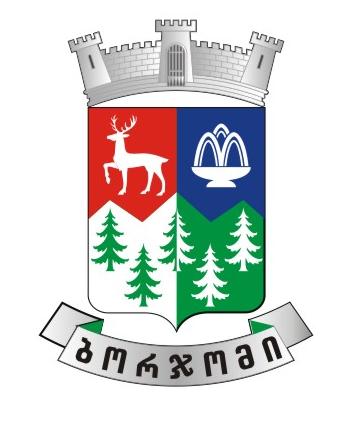 ბორჯომის მუნიციპალიტეტის ბიუჯეტის პროექტიბორჯომის მუნიციპალიტეტის საკრებულოსდადგენილება № 2022  წლის   დეკემბერი ქ. ბორჯომიბორჯომის მუნიციპალიტეტის 2022 წლის ბიუჯეტის დამტკიცების შესახებსაქართველოს ორგანული კანონის „ადგილობრივი თვითმმართველობის კოდექსი" 24-ე მუხლის პირველი ნაწილის „დ.ა“ ქვეპუნქტის და 91-ე მუხლის ,საქართველოს საბიუჯეტო კოდექსის: 78-ე მუხლი მე-2 ნაწილის შესაბამისად ბორჯომის მუნიციპალიტეტის საკრებულო ადგენს დამტკიცდეს ბორჯომის მუნიციპალიტეტის 2022 წლის ბიუჯეტი თანდართული რედაქციით:თავი I. ბორჯომის მუნიციპალიტეტის ბიუჯეტის ძირითადი მაჩვენებლებიმუხლი 1. ბიუჯეტის ბალანსიგანისაზღვროს ბორჯომის მუნიციპალიტეტის ბიუჯეტის ბალანსი თანდართული რედაქციით:                                                                        ათას ლარშიმუხლი 2.  ბიუჯეტის შემოსულობები, გადასახდელები და ნაშთის ცვლილებაგანისაზღვროს საქართველოს სახელმწიფო ბიუჯეტის შემოსულობები, გადასახდელები და ნაშთის ცვლილება თანდართული რედაქციით:ათას ლარებშიმუხლი 3. ბიუჯეტის შემოსავლებიგანისაზღვროს ბორჯომის მუნიციპალიტეტის ბიუჯეტის შემოსავლები 23,834.2 ათასი ლარის ოდენობით:ათას ლარშიმუხლი 4. ბიუჯეტის საგადასახადო გადასახადებიგანისაზღვროს ბორჯომის მუნიციპალიტეტის ბიუჯეტის გადასახადები 6,474.8 ათასი ლარის ოდენობით.ათას ლარებშიმუხლი 5. ბორჯომის მუნიციპალიტეტის ბიუჯეტის გრანტებიგანისაზღვროს ბორჯომის მუნიციპალიტეტის ბიუჯეტის გრანტები 3,184.2 ათასი ლარის ოდენობით.ათას ლარებშიმუხლი 6. ბორჯომის მუნიციპალიტეტის ბიუჯეტის სხვა შემოსავლებიგანისაზღვროს ბორჯომის მუნიციპალიტეტის ბიუჯეტის სხვა შემოსავლები 14,175.2 ათასი ლარის ოდენობით.ათას ლარებშიმუხლი 7. ბიუჯეტის ხარჯები ეკონომიკური კლასიფიკაციითბორჯომის მუნიციპალიტეტის ბიუჯეტის ხარჯები განისაზღვროს 19,246.7 ლარით:ათას ლარშიმუხლი 8. ბიუჯეტის არაფინანსური აქტივების ცვლილებაბორჯომის მუნიციპალიტეტის ბიუჯეტის არაფინანსური აქტივების ცვლილება განისაზღვოროს 5,791.7 ათასი ლარით. მათ შორის, არაფინანსური აქტივების ზრდა  6,141.7 ათასი ლარით, ხოლო არაფინანსური აქტივების კლება - 350.0 ათასი ლარითათას ლარშიათას ლარშიმუხლი 9. ბიუჯეტის ხარჯებისა და არაფინანსური აქტივების ფუნქციონალური კლასიფიკაციაგანისაზღვროს ბორჯომის მუნიციპალიტეტის ბიუჯეტის ხარჯებისა და არაფინანსური აქტივების ზრდა ფუნქციონალურ ჭრილში შემდეგი რეადაქციით:ათას ლარშიმუხლი 10. ბიუჯეტის  საოპერაციო და მთლიანი სალდობიუჯეტის მთლიანი სალდო განისაზღვროს  -1,204.2 ათასი ლარით, ხოლო საოპერაციო სალდო 4.587.5 ათასი ლარით:ათას ლარებშიმუხლი 11. მუნიციპალიტეტის ბიუჯეტის ფინანსური აქტივების ცვლილებაბიუჯეტის ფინანსური აქტივების ცვლილება განისაზღვროს -1,259.8 ათასი ლარით:ათას ლარშიმუხლი 12.  ბორჯომის მუნიციპალიტეტის ბიუჯეტის ვალდებულებების ცვლილებაბიუჯეტის ვალდებულებების ცვლილება განისაზღვროს 55,6 ათასი ლარი ოდენობით. აღნიშნული წარმოადგენს სსიპ „მუნიციპალური განვითარების ფონდსა“და ბორჯომის მუნიციპალიტეტს შორის გაფორმებული „საქართველოს მყარი ნარჩენების მართვის პროექტის“ სესხის ძირითადი თანხის  დაფარვას. 2022 წლის 1 იანვრის მდგომარეობით ბორჯომის მუნიციპალიტეტის სასესხო ვალდებულებები ჯამში შეადგენს 250.2 ათას ლარს, ხოლო 2022 წლის 31 დეკემბრის მდგომარეობით იგი იქნება 194.6 ათასი ლარი.თავი II. ბორჯომის მუნიციპალიტეტის ბიუჯეტის პრიორიტეტები 2022-2025 წლებისათვის, პროგრამები / ქვეპროგრამებიმუხლი 13. ინფრასტრუქტურის განვითარება ( 02 00)   მუნიციპალიტეტის ეკონომიკური განვითარებისათვის აუცილებელ პირობას წარმოადგენს მუნიციპალური ინფრასტრუქტურის შემდგომი გაუმჯობესება და აღნიშნული მიმართულება ბორჯომის მუნიციპალიტეტის ბიუჯეტის ერთ-ერთ მთავარ პრიორიტეტს წარმოადგენს. აქედან გამომდინარე 2022 წლის განმავლობაში გაგრძელდება საგზაო ინფრასტრუქტურის მშენებლობა-რეაბილიტაცია, ქალაქის საცხოვრებელი უბნების ეზოების,  არსებული წყალმომარაგების და საკანალიზაციო სისტემის, აგრეთვე გარე განათების ქსელის  რეაბილიტაცია. მუნიციპალური ინფრასტრუქტურის  მშენებლობისა და რეაბილიტაციის გარდა პრიორიტეტის ფარგლებში განხორციელდება არსებული ინფრასტრუქტურის მოვლა შენახვა და დაფინანსდება მის ექსპლოატაციასთან დაკავშირებული ხარჯები. ინფრასტრუქტურის განვითარების პრიორიტეტის დაფინანსებისათვის განისაზღვროს 9,923.3 ათასი ლარი. ინფრასტრუქტურის განვითარების პიორიტეტის ფარგლებში დაფინანსებული პროგრამების და ქვეპროგრამების მიზნები განისაზღვროს შემდეგი რედაქციით:ათას ლარშიმუხლი 14. დასუფთავება და გარემოს დაცვა ( 03 00) მუნიციპალიტეტის ერთ-ერთი პრიორიტეტია დასუფთავება და გარემოს დაცვა, რას თავის თავში მოიცავს მუნიციპალიტეტის დასუფთავებას და ნარჩენების გატანას. პრიორიტეტის დაფინანსებისათვის განისაზღვროს  1,511.1 ათასი ლარი. დასუფთავება და გარემოს დაცვის პრიორიტეტის მოსალოდნელი შედეგები განისაზღვროს შემდეგი რედაქციით:                                                                                                                                                                                                                 ათას ლარშიმუხლი 15. განათლება (04 00)მომავალი თაობების აღზრდის მიმართულებით დაწყებითი და ზოგადი განათლების გარდა მნიშვნელოვანი როლი ენიჭება ასევე სკოლამდელ განათლებას, რაც თვითმმართველი ერთეულის საკუთარ უფლებამოსილებებს განეკუთვნება და შესაბამისად მუნიციპალიტეტის ერთ-ერთ პრიორიტეტს წარმოადგენს, რომლის ფარგლებში მომდევნო წლებში განხორციელდება საბავშვო ბაღების ფუნქციონირებისათვის საჭირო ხარჯების დაფინანსება, მათი რეაბილიტაცია. ასევე დელეგირებული უფლებამოსილების ფარგლებში ხორციელდება საჯარო სკოლის მოსწავლეთა ტრანსპორტირება და სკოლების მცირე სარეაბილიტაციო სამუშაოები. განათლების პრიორიტეტის დაფინანსებისათვის განისაზღვროს           2,763.8 ათასი ლარი. განათლების პრიორიტეტის ფარგლებში დაფინანსებული პროგრამების და ქვეპროგრამების მიზნები განისაზღვროს შემდეგი რდაქციით:                                                                                ათას ლარშიმუხლი 16. კულტურა, ახალგაზრდობა და სპორტი ( 05 00)მუნიციპალიტეტის ინფრასტრუქტურული და ეკონომიკური განვითარების პარალერულად ერთად აუცილებელია ხელი შეეწყოს კულტურული ტრადიციების დაცვას და ღირსეულ გაგრძელებას. ამასთანავე, ერთ-ერთი პრიორიტეტია ახალგაზრდების მრავალმხრივი (როგორც სულიერი, ისე ფიზიკური თვალსაზრისით) განვითარების ხელშეწყობა და მათში ცხოვრების ჯანსაღი წესის დამკვიდრება. შესაბამისად, მუნიციპალიტეტი განაგრძობს სპორტული და კულტურული ობიექტების ფინანსურ მხარდაჭერას, წარმატებული სპორტსმენების ხელშეწყობას და შესაბამისი პირობების შექმნას, რათა ნიჭიერმა ბავშვებმა და ახალგაზრდებმა შეძლონ მათი სპორტული შესაძლებლობების გამოვლინება. ასევე ახალგაზრდებში ცხოვრების ჯანსაღი წესის წახალისების მიზნით გასატარებელ ღონისძიებებს; მნიშვნელოვანია ადგილობრივი თვითმმართველობის განხორციელების ძირითადი პრინციპის, დემოკრატიის გზით გადაწყვეტილების მიღების პროცესში მოქალაქეთა ჩართულობის უზრუნველყოფა. რისთვისაც ერთ–ერთი საჭირო და მნიშვნელოვანი მექანიზმია მოსახლეობის ინფორმირება ადგილობრივი ხელისუფლების  (როგორც წარმომადგენლობითი ისე აღმასრულებელი ორგანოს) მიერ მუნიციპალიტეტში გაწეული საქმიანობის შესახებ .კულტურა, ახალგაზრდობა და სპორტის პრიორიტეტის დაფინანსებისათვის განისაზღვროს 3,755.6 ათასი ლარი. კულტურა, ახალგაზრდობა და სპორტის პრიორიტეტის ფარგლებში დაფინანსებული პროგრამების და ქვეპროგრამების მიზნები განისაზღვროს შემდეგი რედაქციით:                                                                                                                                                                                                                                    ათას ლარშიმუხლი 17. ჯანმრთელობის დაცვა და სოციალური უზრუნველყოფა (06 00)     მოსახლეობის ჯანმრთელობის დაცვის ხელშეწყობა და მათი სოციალური დაცვა მუნიციპალიტეტის ერთ-ერთ მთავარ პრიორიტეტს წარმოადგენს. მუნიციპალიტეტი არსებული რესურსების ფარგლებში განაგრძობს მოსახლეობის სხვადასხვა დახმარებებით უზრუნველყოფას. ერთიანი სახელმწიფო პოლიტიკის ფარგლებში გაგრძელდება საზოგადოებრივი ჯანმრთელობის დაცვის მიზნით ადგილობრივ დონეზე სხვადასხვა ღონისძიებების განხორციელება, რაც უზრუნველყოფს არა მხოლოდ მუნიციპალიტეტის, არამედ მთელი ქვეყნის მოსახლეობის ჯანმრთელობის დაცვას სხვადასხვა გადამდები და ინფექციური დაავადებებისაგან. ჯანმრთელობის დაცვა და სოციალური უზრუნველყოფის პრიორიტეტის დაფინანსებისათვის განისაზღვროს 2,379.1 ათასი ლარი. ჯანმრთელობის დაცვა და სოციალური უზრუნველყოფის პრიორიტეტის ფარგლებში დაფინანსებული პროგრამების და ქვეპროგრამების მიზნები და მოსალოდნელი შედეგები განისაზღვროს შემდეგი რედაქციით:ათას ლარშიმუხლი 18. პრიორიტეტების /პროგრამების/ ქვეპროგრამების მიღწეული შედეგის შეფასების ინდიკატორებიბიუჯეტით განსაზღვრული პრიორიტეტებით/პროგრამებით/ქვეპროგრამებით მიღწეული შედეგის შეფასების ინდიკატორები ინფორმაციული სახით წარმოდგენილია ბიუჯეტზე თანდართულ პროგრამული ბიუჯეტის დანართში.თავი III. ბორჯომის მუნიციპალიტეტის ბიუჯეტის ასიგნებებიმუხლი 19. ბიუჯეტის ასიგნებებიათას ლარშითავი IV. მარეგულირებელი ნორმებიმუხლი 20. ასიგნებების დაფინანსებაბორჯომის მუნიციპალიტეტის 2022 წლის ბიუჯეტის ასიგნებების  დაფინანსება გაგრძელდეს სახელმწიფო ხაზინის ერთიანი ანგარიშიდან საქართველოს ფინანსთა სამინისტროს სახელმწიფო ფინანსების მართვის საინფორმაციო (ელექტრონული) სისტემის მეშვეობით.მუხლი 21. ასიგნებების გადანაწილებაბორჯომის მუნიციპალიტეტის 2022 წლის ბიუჯეტის  ასიგნებების გადანაწილება და ცვლილებები პროგრამულ კლასიფიკაციაში განხორციელდეს დამტკიცებული წლიური ასიგნებების ფარგლებში საქართველოს საბიუჯეტო კოდექსის და ბორჯომის მუნიციპალიტეტის საკრებულოს მიერ დადგენილი წესის თანახმად.მუხლი 22. კანომდებლობით განსაზღვრული ფულადი ჯილდო, დანამატი და სხვა გასაცემლების ანაზღაურება2022 წლის განმავლობაში ბორჯომის მუნიციპალიტეტის ბიუჯეტის დაფინანსებაზე მყოფი დაწესებულებებისა და ორგანიზაციების მოსამსახურეებზე საქართველოს კანომდებლობით განსაზღვრული ფულადი ჯილდო, დანამატი და სხვა ანაზღაურება გაიცეს მათთვის შესაბამისი ბიუჯეტებით დამტკიცებული ასიგნებების ფარგლებში. მუხლი 23. სახელმწიფო შესყიდვების ხელშეკრულებებზე ზედამხედველობაბორჯომის მუნიციპალიტეტის ბიუჯეტით განსაზღვრული პროგრამებისა და ქვეპროგრამების განხორციელება, ამ პროგრამებისა და ქვეპროგრამების ფარგლებში გაფორმებულ სახელმწიფო შესყიდვების შესახებ ხელშეკრულების შესრულებაზე კონტროლი (ინსპექტირება), დაევალოთ მერიის სამსახურებს კანონმდებლობით დადგენილი  წესით.მუხლი 24. პროგრამებისა და ქვეპროგრამების განმახორციელებელი ორგანიზაციებიპროგრამებისა და ქვეპროგრამების განმახორციელებელი ორგანიზაციების ნუსხა   დამტკიცდეს მუნიციპალიტეტის მერის მიერ და მასვე მიენიჭოს ცვლილებების შეტანის უფლებამოსილება.მუხლი 25. დავალიანებების ანაზღაურებამუნიციპალიტეტის 2022 წლის ბიუჯეტით გათვალისწინებული პროგრამული კოდი  01 02 03-დან სასამართლოს გადაწყვეტილებით დაკისრებული თანხები, საქართველოს კანონმდებლობით დადგენილი წესით იძულებით ჩამოჭრილი თანხები და  01 02 06-დან მუნიციპალიტეტის მიერ აღიარებული ვალდებულებები(მგფ). წინა წლებში წარმოქმნილი ფაქტობრივი დავალიანებების დასაფარავად ბიუჯეტის დაფინანსებაზე მყოფმა საბიუჯეტო ორგანიზაციებმა და დაწესებულებებმა შესაძლებელია გამოიყენონ 2022 წელს მათთვის გამოყოფილი ასიგნებები იმ პირობით, რომ არ დაიშვება ახალი დავალიანების დაგროვება, რისთვისაც მთელი პასუხისმგებლობა ეკისრებათ აღნიშნულ ორგანიზაციებს. მუხლი 26. მიზნობრივი ტრანსფერი დელეგირებული უფლებამოსილების განხორციელებისათვის1.საქართველოს სახელმწიფო ბიუჯეტიდან გამოყოფილი მიზნობრივი ტრანსფერი 225 ათასი ლარი მიიმართოს საქართველოს კანონმდებლობით განსაზღვრული დელეგირებული უფებამოსილების განსახორციელებლად.   ა)  ,, საზოგადოებრივი ჯანმრთელობის შესახებ“ საქართველოს კანონით განსაზღვრული უფლებამოსილების განხორციელებისათვის  104180  ლარი. ბ)  ,, სამხედრო ვალდებულებისა და სამხედრო სამსახურის შესახებ“  და სამხედრო სარეზერვო სამსახურის  შესახებ’’  საქართველოს  კანონებით განსაზღვრული  უფლებამოსილების განხორციელებისათვის 118720 ლარი. გ) ,, სამშობლოს დაცვისას დაღუპულთა და ომის შემდეგ გარდაცვლილ მეომართა ხსოვნის უკვდავყოფის შესახებ’’ საქართველოს კანონით განსაზღვრული უფლებამოსილების განხორციელებისათვის  2100 ლარი.2. „საქართველოს საბიუჯეტო კოდექსი“-ს 69-ე მუხლის საფუძველზე წლის განმავლობაში შესაძლებელია დელეგირებული უფლებამოსილებების განსახორციელებლად გამოყოფილი მიზნობრივი ტრანსფერის ამ მუხლის პირველი პუნქტით განსაზღვრულ ღონისძიებებს შორის ურთიერთგადანაწილება.მუხლი 27. სარეზერვო ფონდი2022 წლის მუნიციპალიტეტის ბიუჯეტის სარეზერვო ფონდის მოცულობა განისაზღვროს 300.0 ათასი ლარის ოდენობით, სარეზერვო ფონდიდან თანხის გამოყოფა განხორციელდეს მუნიციპალიტეტის მერის ინდივიდუალურ ადმინისტრაციულ-სამართლებრივი აქტის საფუძველზე. მუხლი 28. ბიუჯეტის ამოქმედება1. დადგენილებით დამტკიცებული ბორჯომის მუნიციპალიტეტის 2022 წლის ბიუჯეტი ამოქმედდეს 2022 წლის 1 იანვრიდან.2. ბორჯომის მუნიციპალიტეტის 2022 წლის ბიუჯეტის ამოქმედებისთანავე ძალადაკარგულად გამოცხადდეს „ბორჯომის მუნიციპალიტეტის 2021 წლის ბიუჯეტის დამტკიცების შესახებ“ ბორჯომის მუნიციპალიტეტის საკრებულოს 2020  წლის 18 დეკემბრის N30 დადგენილება. საკრებულოს თავმჯდომარე                                                                              დავით ზაალიშვილიდასახელება  2020 წლის ფაქტი  2021 წლის დაზუსტებული გეგმა  2021 წლის დაზუსტებული გეგმა  2021 წლის დაზუსტებული გეგმა  2022 წლის პორექტი  2022 წლის პორექტი  2022 წლის პორექტი დასახელება  სულ  სულ  მათ შორის  მათ შორის  სულ  მათ შორის  მათ შორის დასახელება  სულ  სულ  საკუთარი შემოსავლები  სახელმწიფო ბიუჯეტის ფონდები  სულ  საკუთარი შემოსავლები  სახელმწიფო ბიუჯეტის ფონდები  I. შემოსავლები   26,514.5     27,631.5     20,448.8        7,182.7     23,834.2     23,834.2            -      გადასახადები     4,358.9       6,019.8            6,019.8                     -         6,474.8            6,474.8                 -      გრანტები     8,447.2       8,662.1            1,479.4             7,182.7       3,184.2            3,184.2                 -      სხვა  შემოსავლები   13,708.4     12,949.6          12,949.6                     -       14,175.2          14,175.2                 -      II. ხარჯები   14,835.2     20,159.5     18,702.2        1,457.3     19,246.7     19,246.7            -      შრომის ანაზღაურება     1,980.1       2,342.0            2,342.0                     -         3,051.4            3,051.4                 -      საქონელი და მომსახურება     2,409.7       3,740.8            3,707.2                  33.6       2,925.0            2,925.0                 -      პროცენტი          36.0            34.2                 34.2                     -              21.3                 21.3                 -      სუბსიდიები     7,778.7       8,871.5            8,871.5                     -         9,538.8            9,538.8                 -      გრანტები        128.9          136.5               136.5                     -            125.0               125.0                 -      სოციალური უზრუნველყოფა     1,924.2       2,292.0            2,292.0                     -         1,838.8            1,838.8                 -      სხვა ხარჯები        577.6       2,742.5            1,318.8             1,423.7       1,746.5            1,746.5                 -      III. საოპერაციო სალდო   11,679.3       7,471.9       1,746.5        5,725.4       4,587.5       4,587.5            -      IV. არაფინანსური აქტივების ცვლილება   12,811.6     13,113.1       6,376.4        6,736.7       5,791.7       5,791.7            -      ზრდა   13,524.6     13,313.1            6,576.4             6,736.7       6,141.7            6,141.7                 -      კლება        712.9          200.0               200.0          350.0               350.0    V. მთლიანი სალდო -   1,132.3   -   5,641.2   -   4,629.9   -   1,011.3   -   1,204.2   -   1,204.2            -      VI. ფინანსური აქტივების ცვლილება -   1,187.9   -   5,696.8   -   4,685.5   -   1,011.3   -   1,259.8   -   1,259.8            -      კლება     1,187.9       5,696.8            4,685.5             1,011.3       1,259.8            1,259.8                 -           ვალუტა და დეპოზიტები     1,187.9       5,696.8        4,685.483         1,011.332       1,259.8            1,259.8                 -      VII. ვალდებულებების ცვლილება -       55.6   -       55.6   -       55.6               -     -       55.6   -       55.6            -      კლება          55.6            55.6                 55.6                     -              55.6                 55.6                 -          საშინაო          55.6            55.6                 55.6                     -              55.6                 55.6                 -                 სხვა კრედიტორული დავალიანებები          55.6            55.6                 55.6                     -              55.6                 55.6                 -      VIII. ბალანსი           0.0             0.0             0.0               -     -         0.0   -         0.0            -     დასახელება  2020 წლის ფაქტი  2021 წლის დაზუსტებული გეგმა  2021 წლის დაზუსტებული გეგმა  2021 წლის დაზუსტებული გეგმა  2022 წლის პროექტი  2022 წლის პროექტი  2022 წლის პროექტი დასახელება  სულ  სულ  მათ შორის  მათ შორის  სულ  მათ შორის  მათ შორის დასახელება  სულ  სულ  საკუთარი შემოსავლები  სახელმწიფო ბიუჯეტის ფონდები  სულ  საკუთარი შემოსავლები  სახელმწიფო ბიუჯეტის ფონდები  შემოსულობები     27,227.5           27,831.5       20,648.8          7,182.7         24,184.2       24,184.2            -      შემოსავლები          26,514.5                 27,631.5             20,448.8                7,182.7               23,834.2             23,834.2                  -      არაფინანსური აქტივების კლება               712.9                      200.0                  200.0                        -                      350.0                  350.0                  -      ფინანსური აქტივების კლება 
(ნაშთის გამოკლებით)                     -                              -                           -      ვალდებულებების ზრდა                     -                              -                           -      გადასახდელები     28,415.4           33,528.3       25,334.3          8,194.0         25,444.0       25,444.0            -      ხარჯები          14,835.2                 20,159.5             18,702.2                1,457.3               19,246.7             19,246.7                  -      არაფინანსური აქტივების ზრდა          13,524.6                 13,313.1               6,576.4                6,736.7                 6,141.7               6,141.7                  -      ფინანსური აქტივების ზრდა (ნაშთის გამოკლებით)                     -                              -                           -      ვალდებულებების კლება                 55.6                        55.6                    55.6                      55.6                    55.6    ნაშთის ცვლილება -     1,187.9   -        5,696.8   -     4,685.5   -      1,011.3   -      1,259.8   -     1,259.8            -     დასახელება  2020 წლის წლიური შესრულება  2021 წლის დაზუსტებული გეგმა  2021 წლის დაზუსტებული გეგმა  2021 წლის დაზუსტებული გეგმა  2022 წლის პროგნოზი  2022 წლის პროგნოზი  2022 წლის პროგნოზი დასახელება  სულ  სულ  მათ შორის  მათ შორის  სულ  მათ შორის  მათ შორის დასახელება  სულ  სულ  საკუთარი შემოსავლები  სახელმწიფო ბიუჯეტის ფონდები  სულ  საკუთარი შემოსავლები  სახელმწიფო ბიუჯეტის ფონდები  შემოსავლები     26,514.5           27,631.5       20,448.8          7,182.7         23,834.2       23,834.2            -            გადასახადები            4,358.9                   6,019.8               6,019.8                        -                   6,474.8               6,474.8                  -           გრანტები            8,447.2                   8,662.1               1,479.4                7,182.7                 3,184.2               3,184.2                  -            სხვა შემოსავლები          13,708.4                 12,949.6             12,949.6               14,175.2             14,175.2   დასახელება  2020 წლის წლიური შესრულება  2021 წლის დაზუსტებული გეგმა  2021 წლის დაზუსტებული გეგმა  2021 წლის დაზუსტებული გეგმა  2022 წლის პროგნოზი  2022 წლის პროგნოზი  2022 წლის პროგნოზი დასახელება  სულ  სულ  მათ შორის  მათ შორის  სულ  მათ შორის  მათ შორის დასახელება  სულ  სულ  საკუთარი შემოსავლები  სახელმწიფო ბიუჯეტის ფონდები  სულ  საკუთარი შემოსავლები  სახელმწიფო ბიუჯეტის ფონდები  გადასახადები       4,358.9            6,019.8         6,019.8                 -             6,474.8         6,474.8            -           საშემოსავლო გადასახადი                     -                              -                           -           დამატებითი ღირებულების გადასახადი            1,083.5                   1,419.8               1,419.8                 1,774.8               1,774.8         ქონების გადასახადი            3,275.4                   4,600.0               4,600.0                        -                   4,700.0               4,700.0                  -           საქართველოს საწარმოთა ქონებაზე (გარდა მიწისა)               315.9                   2,050.0               2,050.0                 2,150.0               2,150.0         უცხოურ საწარმოთა ქონებაზე (გარდა მიწისა)               359.6                      300.0                  300.0                    300.0                  300.0         ფიზიკურ პირთა ქონებაზე (გარდა მიწისა)               548.9                      300.0                  300.0                    300.0                  300.0         სასოფლო სამეურნეო დანიშნულების 
მიწაზე                 84.8                      100.0                  100.0                    100.0                  100.0         არასასოფლო სამეურნეო დანიშნულების მიწაზე            1,966.2                   1,850.0               1,850.0                 1,850.0               1,850.0   დასახელება  2020 წლის ფაქტი  2021 წლის დაზუსტებული  2022 წლის პროექტი  გრანტები       8,447.2       8,662.1       3,184.2    მაღალმთიანი დასახლებების განვითარების ფონდისათვის                500.0              200.0    გრანტები სახელმწიფო ბიუჯეტიდან            7,947.2           8,462.1           3,184.2    მიზნობრივი ტრანსფერი დელეგირებული უფლებამოსილების განსახორციელებლად               200.0              200.0              225.0    მოსწავლეების ტრანსპორტირება                 27.1                29.3    კაპიტალური ტრანსფერი            7,720.1           6,953.4    განახლებული რეგიონების დაფინანსება (მგფ)         1,279.4           2,959.2    სპეციალური ტრანსფერი 
მათ შორის :                     -                      -                      -     დასახელება  2020 წლის ფაქტი  2021 წლის დაზუსტებული  2022 წლის პროგნოზი  სხვა შემოსავლები     13,708.4     12,949.6     14,175.2    შემოსავლები საკუთრებიდან          10,627.1         10,465.0         11,400.0    პროცენტები               612.5              565.0              500.0    რენტა          10,014.5           9,900.0         10,900.0    საქონლისა და მომსახურების რეალიზაცია            2,154.4           1,684.6           1,525.2         ადმინისტრაციული მოსაკრებლები და გადასახდელები                       2,049.8                     1,644.6           1,495.2         სანებართვო მოსაკრებელი                           303.6                        114.6              165.2    საჯარო ინფორმაციის ასლის გადაღების მოსაკრებელი                                  0.0                    -      სამხედრო სავალდებულო სამსახურის გადავადების მოსაკრებელი                                0.2                    -      სათამაშო ბიზნესის მოსაკრებელი                       1,365.2                     1,200.0           1,000.0         ადგილობრივი მოსაკრებელი დასახლებული ტერიტორიის დასუფთავებისათვის                            380.7                        330.0              330.0    სხვა არაკლასიფიცირებული მოსაკრებელი        არასაბაზრო წესით გაყიდული საქონელი და მომსახურება                           104.7                           40.0                30.0    სანქციები (ჯარიმები და საურავები)               648.7              650.0           1,100.0    ტრანსფერები, რომელიც სხვაგან არ არის კლასიფიცირებული            150.0    შერეული და სხვა არაკლასიფიცირებული შემოსავლები               278.3              150.0              150.0   დასახელება  2020  წლის  ფაქტი  2021 წლის დაზუსტებული  2021 წლის დაზუსტებული  2021 წლის დაზუსტებული  2022 წლის პროექტი  2022 წლის პროექტი  2022 წლის პროექტი დასახელება  სულ  სულ  მათ შორის  მათ შორის  სულ  მათ შორის  მათ შორის დასახელება  სულ  სულ  საკუთარი შემოსავლები  სახელმწიფო ბიუჯეტის ფონდები  სულ  საკუთარი შემოსავლები  სახელმწიფო ბიუჯეტის ფონდები  ხარჯები     14,835.2     20,159.5     18,702.2            1,457.3       19,246.7       19,246.7                 -      შრომის ანაზღაურება             1,980.1            2,342.0            2,342.0                            -                 3,051.4               3,051.4                       -      საქონელი და მომსახურება             2,409.7            3,740.8            3,707.2                        33.6               2,925.0               2,925.0                       -      პროცენტები                  36.0                 34.2                 34.2                            -                      21.3                    21.3                       -      სუბსიდიები             7,778.7            8,871.5            8,871.5                            -                 9,538.8               9,538.8                       -      სოციალური უზრუნველყოფა             1,924.2            2,292.0            2,292.0                            -                 1,838.8               1,838.8                       -      გრანტები                128.9               136.5               136.5                            -                    125.0                  125.0                       -      სხვა ხარჯები                577.6            2,742.5            1,318.8                   1,423.7               1,746.5               1,746.5                       -      არაფინანსური აქტივების ზრდა პროგრამების მიხევით  2020 წლის ფაქტი  2021 წლის გეგმა  2022 წლის პროექტი  01 00  მმართველობა და საერთო დანიშნულების ხარჯები           68.7          193.4         110.5    01 01    საკანონმდებლო და აღმასრულებელი ხელისუფლების საქმიანობის უზრუნველყოფა                 58.8                193.4             110.5    01 02 07  საგანგებო მდგომარეობასთან დაკავშირებულ ღონისძიებათა მიზნობრივი პროგრამა                   9.9               55.6    02 00  ინფრასტრუქტურის განვითარება     11,453.4      12,080.2      5,510.5    02 01    საგზაო ინფრასტრუქტურის განვითარება            8,698.3             4,361.6             814.8    02 02     წყლის სისტემების განვითარება               393.7                937.2               15.0    02 03     გარე განათება                 17.2                  91.7             150.0    02 04    მშენებლობა, ავარიული ობიექტების და შენობების რეაბილიტაცია                 37.4                938.7               50.0    02 05    კეთილმოწყობის ღონისძიებები               614.7             4,194.3             501.5    02 06     მუნიციპალური ტრანსპორტის განვითარება                   7.6                     -                     -      02 07    საპროექტო დოკუმენტაციისა და საექსპორტო მომსახურების შესყიდვა               700.2                684.7             700.0    02 08  განახლებული რეგიონების დაფინანსების პროგრამა (მგფ)                    -                       -            2,959.2    02 09  სტიქიის შედეგად მიყენებული ზარალის აღმოფხვრის ღონისძიებები               183.5                     -                     -      02 10  სოფლის მხარდაჭერის პროგრამა               800.9                872.0                   -      02 11  სამოქალაქო ბიუჯეტი           320.0    03 00  დასუფთავება და გარემოს დაცვა             1.1            54.0            1.4    03 01    დასუფთავება და ნარჩენების გატანა                   1.1                     -                   1.4    03 02  ნაგავმზიდი სპეც მანქანების და სანაგვე ურნების შეძენა                    -                    54.0                   -      04 00  განათლება         291.9          271.3            1.5    04 01    სკოლამდელი დაწესებულებების ფუნქციონირება               190.2                268.3                 1.5    04 02  სკოლების ფინანსური დახმარება               101.7                    3.0                   -      05 00  კულტურა, ახალგაზრდობა და სპორტი      1,606.1          714.2         517.8    05 01    სპორტის სფეროს განვითარება               403.1                351.3             202.0    05 02    კულტურის სფეროს განვითარება            1,203.0                363.0             315.8    06 00  ჯანმრთელობის დაცვა და სოციალური უზრუნველყოფა         103.3               -               -      06 01    ჯანმრთელობის დაცვა               103.3                     -                     -      06 02    სოციალური დაცვა                 -      სულ არაფინანსური აქტივების ზრდა     13,524.6      13,313.1      6,141.7    დასახელება  2020 წლიური  შესრულება  2021 წლის გეგმა  2022 წლის პროგნოზი  არაფინანსური აქტივების კლება       712.93          200.0         350.0    ძირითადი აქტივები               380.1                100.0             200.0    არაწარმოებული აქტივები               332.8                100.0             150.0           მიწა               332.8                100.0             150.0   ფუნქციონალური კოდი  დასახელება  2020 წლის  ფაქტი  2021 წლის დაზუსტებული  2022 წლის პროექტი  7.1  საერთო დანიშნულების სახელმწიფო მომსახურება     3,054.1       4,184.0         4,973.9    7.1.1  აღმასრულებელი და წარმომადგენლობითი ორგანოების საქმიანობის უზრუნველყოფა, ფინანსური და ფისკალური საქმიანობა, საგარეო ურთიერთობები          2,937.2            3,724.8              4,867.0    7.1.1.1  აღმასრულებელი და წარმომადგენლობითი ორგანოების საქმიანობის უზრუნველყოფა          2,928.0            3,641.1              4,552.0    7.1.1.2  ფინანსური და ფისკალური საქმიანობა                 9.2                 83.7                 315.0    7.1.1.3  საგარეო ურთიერთობები  7.1.2  საგარეო ეკონომიკური დახმარება  7.1.3  საერთო დანიშნულების მომსახურება             -                 -                  -      7.1.3.3  საერთო დანიშნულების სხვა მომსახურება  7.1.4  ფუნდამენტური სამეცნიერო კვლევები  7.1.6  ვალთან დაკავშირებული ოპერაციები               91.6               109.2                   76.9    7.1.7  საერთო დანიშნულების ფულადი ნაკადები მთავრობის 
სხვადასხვა დონეს შორის  7.1.8  სხვა არაკლასიფიცირებული საქმიანობა საერთო დანიშნულების სახელმწიფო მომსახურებაში          25.3          350.0             30.0    7.2  თავდაცვა          97.0          106.2            137.2    7.2.1  შეიარაღებული ძალები  7.2.2  სამოქალაქო თავდაცვა               97.0               106.2                 137.2    7.2.3  საგარეო სამხედრო დახმარება  7.2.4  გამოყენებითი კვლევები თავდაცვის სფეროში  7.2.5  სხვა არაკლასიფიცირებული საქმიანობათავდაცვის 
სფეროში  7.3  საზოგადოებრივი წესრიგი და უსაფრთხოება  -                   -                         -      7.3 1  პოლიციის სამსახური და სახელმწიფო დაცვა  7.3 2  სახანძრო-სამაშველო სამსახური                   -                         -      7.3 3  სასამართლოები და პროკურატურა  7.4  ეკონომიკური საქმიანობა   10,059.1       6,635.1         1,721.1    7.4 1  საერთო ეკონომიკური, კომერციული და შრომით რესურსებთან დაკავშირებული საქმიანობა  7.4 2  სოფლის მეურნეობა, სატყეო მეურნეობა, მეთევზეობა და მონადირეობა                   -                       -                         -      7.4 2 1  სოფლის მეურნეობა  7.4 3  სათბობი და ენერგეტიკა  7.4 4  სამთომომპოვებელი და გადამამუშავებელი მრეწველობა, მშენებლობა  7.4 5  ტრანსპორტი          9,194.0            5,691.8              1,314.8    7.4 5 1  საავტომობილო ტრანსპორტი და გზები          9,194.0            5,691.8              1,314.8    7.4 5 5  მილსადენები და სხვა სახის სატრანსპორტო საშუალებები  7.4 6  კავშირგაბმულობა  7.4 7  ეკონომიკის სხვა დარგები  7.4 8  გამოყენებითი კვლევები ეკონომიკური საქმიანობის სფეროსი  7.4 9  სხვა არაკლასიფიცირებული საქმიანობა ეკონომიკურ საქმიანობაში             865.0               943.3                 406.3    7.5  გარემოს დაცვა     2,162.9       6,184.2         5,165.4    7.5 1  ნარჩენების შეგროვება გადამუშავება და განადგურება          1,346.2            1,452.3              1,511.1    7.5 2  ჩამდინარე წყლების მართვა               30.7                 27.3                       -      7.5 4  ბიომრავალფეროვნებისა და ლანდშაფტების დაცვა             785.9            4,704.6              3,654.2    7.6  საბინაო კომუნალური მეურნეობა     3,797.2       7,069.9         4,548.0    7.6 1  ბინათმშენებლობა               93.5            1,617.5                 620.0    7.6 2  კომუნალური მეურნეობის განვითარება                   -                       -                         -      7.6 3  წყალმომარაგება             781.0            1,363.0                 578.0    7.6 4  გარე განათება             790.7            1,170.2              1,231.0    7.6 5  გამოყენებითი კვლევები საბინაო კომუნალურ მეურნეობაში  7.6 6  სხვა არაკლასიფიცირებული საქმიანობა საბინაო კომუნალურ მეურნეობაში          2,132.0            2,919.1              2,119.0    7.7  ჯანმრთელობის დაცვა        314.0          154.7            159.8    7.7 1  სამედიცინო პროდუქცია, მოწყობილობები და აპარატები  7.7 2  ამბულატორიული მომსახურება             169.0                 11.0                   15.6    7.7 3  საავადმყოფოების მომსახურება  7.7 4  საზოგადოებრივი ჯანდაცვის მომსახურება             106.3               101.7                 104.2    7.7 5  გამოყენებითი კვლევები ჯანმრთელობის დაცვის სფეროსი  7.7 6  სხვა არაკლასიფიცირებული საქმიანობა ჯანმრთელობის 
დაცვის სფეროში               38.7                 42.0                   40.0    7.8  დასვენება, კულტურა და რელიგია     4,328.7       3,767.1         3,755.6    7.8 1  მომსახურება დასვენებისა და სპორტის სფეროში          1,046.2            1,536.6              1,450.7    7.8 2  მომსახურება კულტურის სფეროში          3,029.8            1,860.5              1,934.9    7.8 3  ტელერადიომაუწყებლობა და საგამომცემლო საქმიანობა  7.8 4  რელიგიური და სხვა სახის საზოგადოებრივი საქმიანობა             165.0               285.0                 285.0    7.8.6  სხვა არაკლასიფიცირებული მომსახურეობა კულტურის სფეროში               87.7                 85.0                   85.0    7.9  განათლება       2,356.6       2,825.7         2,763.8  7.9 1  სკოლამდელი აღზრდა          2,164.8            2,727.0              2,703.8    7.9 2  ზოგადი განათლება             131.8                 36.7                       -      7.9 2 1  დაწყებითი ზოგადი განათლება  7.9 2 2  საბაზო ზოგადი განათლება               60.0                 62.0                   60.0    7.9 2 3  საშუალო ზოგადი განათლება  7.9 3  პროფესიული განათლება  7.9 4  უმაღლესი განათლება  7 10  სოციალური დაცვა       2,245.8       2,601.3         2,219.3  7 10 1  ავადმყოფთა და შეზღუდული შესაძლებლობების მქონე პირთა სოციალური დაცვა          1,238.0            1,572.6              1,035.0    7 10 2  ხანდაზმულთა სოციალური დაცვა             267.7               300.0                 379.2    7 10 3  მარჩენალდაკარგულ პირთა სოციალური  დაცვა  7 10 4  ოჯახებისა და ბავშვების სოციალური დაცვა             266.9               281.5                 329.2    7 10 5  უმუშევართა სოციალური დაცვა  7 10 6  საცხოვრებლით უზრუნველყოფა                 1.9                   4.0                     2.8    7 10 7  სოციალური გაუცხოების საკითხები, რომლებიც არ ექვემდებარება კლასიფიკაციას  7 10 9  სხვა არაკლასიფიცირებული საქმიანობა სოციალური 
დაცვის სფეროში             471.4               443.2                 473.1    სულ   28,415.4     33,528.3       25,444.0   დასახელება  2020 წლის  ფაქტი  2021 წლის  დაზუსტებული გეგმა  2022 წლის პროექტი  საოპერაციო სალდო        11,679.3          7,471.9            4,587.5    მთლიანი სალდო -       1,132.3   -      5,641.2   -       1,204.2   დასახელება  2020 წლის  ფაქტი  2021 წლის  გეგმა  2022 წლის პროგნოზი  ფინანსური აქტივების ცვლილება -   1,187.9   -  5,696.8   -   1,259.8    ზრდა                  -                     -                      -              ვალუტა და დეპოზიტი                  -                     -                      -      კლება          1,187.9          5,696.8            1,259.8           ვალუტა და დეპოზიტი          1,187.9          5,696.8            1,259.8     პროგრამული კოდი    პრიორიტეტი, პროგრამა, ქვეპროგრამა   2020 წლის  შესრულება   2021 წლის დაზუსტებული  2022 წლის პროექტი   02 00    ინფრასტრუქტურის განვითარება    14,672.8     18,436.9         9,923.3    02 01  საგზაო ინფრასტრუქტურის მშენებლობა-რეაბილიტაცია და მოვლა-შენახვა     9,194.0      5,691.8         1,314.8    02 01 01  მუნიციპალიტეტის ტერიტორიაზე გზების რეაბილიტაცია         7,914.6           3,477.9                  264.8    02 01 02  ფეხით სავალი ნაწილის მოპირკეთება            352.5              724.6                  550.0    02 01 03  მუნიციპალიტეტის ტერიტორიაზე ხიდების რეაბილიტაცია            221.9                17.3                        -      02 01 04  გარე-ვიდეო სამეთვალყურეო,სიჩქარის შემზღუდველი ბარიერების და სიჩქარის რადარების შეძენა-დამონტაჟება            251.5                64.8                  100.0    02 01 05  საგზაო ინფრასტრუქტურის მოვლა პატრონობა            453.5           1,407.3                  400.0     02 02    წყლის სისტემების განვითარება        781.0      1,363.0            578.0    02 02 01  წყალსადენებისა და საკანალიზაციო სისტემების  მოწყობა რეაბილიტაცია და მოვლა-პატრონობა            393.7              923.0                    15.0    02 02 02   ბორჯომის სოფლის წყალი            387.3              440.0                  563.0    02 03     გარე განათება       790.7      1,170.2         1,231.0    02 03 01  გარე განათების ქსელის მოწყობა რეაბილიტაცია და ექსპლოატაცია            543.7              810.0                  950.0    02 03 02  ბორჯომის გარე-განათება            247.0              360.2                  281.0    02 04    მშენებლობა, ავარიული ობიექტების და შენობების რეაბილიტაცია       270.8      2,903.2         1,061.0    02 04 01  საცხოვრებელი და არასაცხოვრებელი შენობების რეაბილიტაცია              93.5           1,617.5                  620.0    02 04 02  ბინათმესაკუთრეთა ამხანაგობების ხელშეწყობის პროგრამა            147.6              397.0                  391.0    02 04 03      საყრდენი კედლების, ნაპირსამაგრი ნაგებობების  და გაბიონების მოწყობა, რეაბილიტაცია და ექსპლოატაცია              29.6              888.7                    50.0    02 05    კეთილმოწყობის ღონისძიებები       880.7      4,803.2            781.3    02 05 01  სანიაღვრე და სარწყავი არხების გაწმენდა, კეთილმოწყობა და რეაბილიტაცია         30.7           27.3                 -      02 05 02  ქუჩების გამწვანება და სკვერების კეთილმოწყობა            639.1           4,552.2                  500.0    02 05 03  ბორჯომის გამწვანება 2012            146.7              152.4                  195.0    02 05  04  სარიტუალო დარბაზების კეთილმოწყობა ჭურჭლის შეძენა, სასაფლაოების და ეკლესიების შემოღობვა            -                -                   -      02 05 05        სასაფლაობის მოვლა-პატრონობა              64.1                71.3                    86.3    02 06  მუნიციპალური ტრანსპორტის განვითარება       935.8         838.0            978.0    02 06 01  მუნიციპალური ტრანსპორტის სუბსიდირება            935.8              838.0                  978.0    02 06 02  სატრანსპორტო საშუალებების შეძენა                  -                      -                          -      02 07    საპროექტო დოკუმენტაციისა და საექსპორტო მომსახურების შესყიდვა       788.5         779.2            700.0    02 08  განახლებული რეგიონების დაფინანსება (მგფ)            -                -           2,959.2    02 09  სტიქიის შედეგად მიყენებული ზიანის აღმოფხვრის ღონისძიებები       230.4           16.2                 -      02 10  სოფლის მხარდაჭერის პროგრამა       800.9         872.0                 -      02 11  სამოქალაქო ბიუჯეტი          320.0   პრიორიტეტის დასახელება, რომლის ფარგლებშიც ხორციელდება პროგრამა:პრიორიტეტის დასახელება, რომლის ფარგლებშიც ხორციელდება პროგრამა:პრიორიტეტის დასახელება, რომლის ფარგლებშიც ხორციელდება პროგრამა:ინფრასტრუქტურის განვითარებაინფრასტრუქტურის განვითარებაინფრასტრუქტურის განვითარებაპროგრამის კლასიფიკაციის კოდი:პროგრამის კლასიფიკაციის კოდი:პროგრამის კლასიფიკაციის კოდი:პროგრამის კლასიფიკაციის კოდი:პროგრამის კლასიფიკაციის კოდი:02 01პროგრამის დასახელება:პროგრამის დასახელება:საგზაო ინფრასტრუქტურის მშენებლობა - რეაბლიტაცია და მოვლა- შენახვასაგზაო ინფრასტრუქტურის მშენებლობა - რეაბლიტაცია და მოვლა- შენახვასაგზაო ინფრასტრუქტურის მშენებლობა - რეაბლიტაცია და მოვლა- შენახვასაგზაო ინფრასტრუქტურის მშენებლობა - რეაბლიტაცია და მოვლა- შენახვაპროგრამის განმახორციელებელი:პროგრამის განმახორციელებელი: მუნიციპალიტეტის მერია (ინფრასტრუქტურისა და ზედამხედველობის სამსახური  მუნიციპალიტეტის მერია (ინფრასტრუქტურისა და ზედამხედველობის სამსახური  მუნიციპალიტეტის მერია (ინფრასტრუქტურისა და ზედამხედველობის სამსახური  მუნიციპალიტეტის მერია (ინფრასტრუქტურისა და ზედამხედველობის სამსახური პროგრამის განხორციელების პერიოდი:პროგრამის განხორციელების პერიოდი:პროგრამის განხორციელების პერიოდი:პროგრამის განხორციელების პერიოდი:2022-2025 წლები2022-2025 წლებიპროგრამის მიზანი და აღწერასაგზაო ინფრასტრუქტურის გამართული ფუნქციონირების ის ხელშეწყობა ტრანსპორტის და მოსახლეობის შეუფერხებელი გადაადგილება,პროგრამის ფარგლებში განხორციელდება მუნიციპალიტეტში არსებული შიდასახელმწიფოებრივი მნიშვნელობის  გზების , ხიდების, ქუჩებისა და ფეხით სავალი ნაწილის  რეაბილიტაცია , კაპიტალური მშენებლობა, საგზაო ინფრასტრუქტურის  მოვლა-პატრონობა. საგზაო ინფრასტრუქტურის გამართული ფუნქციონირების ის ხელშეწყობა ტრანსპორტის და მოსახლეობის შეუფერხებელი გადაადგილება,პროგრამის ფარგლებში განხორციელდება მუნიციპალიტეტში არსებული შიდასახელმწიფოებრივი მნიშვნელობის  გზების , ხიდების, ქუჩებისა და ფეხით სავალი ნაწილის  რეაბილიტაცია , კაპიტალური მშენებლობა, საგზაო ინფრასტრუქტურის  მოვლა-პატრონობა. საგზაო ინფრასტრუქტურის გამართული ფუნქციონირების ის ხელშეწყობა ტრანსპორტის და მოსახლეობის შეუფერხებელი გადაადგილება,პროგრამის ფარგლებში განხორციელდება მუნიციპალიტეტში არსებული შიდასახელმწიფოებრივი მნიშვნელობის  გზების , ხიდების, ქუჩებისა და ფეხით სავალი ნაწილის  რეაბილიტაცია , კაპიტალური მშენებლობა, საგზაო ინფრასტრუქტურის  მოვლა-პატრონობა. საგზაო ინფრასტრუქტურის გამართული ფუნქციონირების ის ხელშეწყობა ტრანსპორტის და მოსახლეობის შეუფერხებელი გადაადგილება,პროგრამის ფარგლებში განხორციელდება მუნიციპალიტეტში არსებული შიდასახელმწიფოებრივი მნიშვნელობის  გზების , ხიდების, ქუჩებისა და ფეხით სავალი ნაწილის  რეაბილიტაცია , კაპიტალური მშენებლობა, საგზაო ინფრასტრუქტურის  მოვლა-პატრონობა. საგზაო ინფრასტრუქტურის გამართული ფუნქციონირების ის ხელშეწყობა ტრანსპორტის და მოსახლეობის შეუფერხებელი გადაადგილება,პროგრამის ფარგლებში განხორციელდება მუნიციპალიტეტში არსებული შიდასახელმწიფოებრივი მნიშვნელობის  გზების , ხიდების, ქუჩებისა და ფეხით სავალი ნაწილის  რეაბილიტაცია , კაპიტალური მშენებლობა, საგზაო ინფრასტრუქტურის  მოვლა-პატრონობა. ქვეპროგრამის დასახელება ქვეპროგრამის დასახელება 2022 წელი2022 წელი2022 წელი2022 წელი02 01 01მუნიციპალიტეტის ტერიტორიაზე გზების რეაბილიტაცია264.8264.8264.8264.802 01 02ფეხით სავალი ნაწილის მოპირკეთება550.0550.0550.0550.002 01 03მუნიციპალიტეტის ტერიტორიაზე ხიდების რეაბილიტაცია0.00.00.00.002 01 04გარე-ვიდეო სამეთვალყურეო , სიჩქარის შემზღუდველი ბარიერებისს და სიჩქარის რადარების შეძენა- დამონტაჟება100.0100.0100.0100.002 01 05საგზაო ინფრასტრუქტურის მოვლა პატრონობა400.0400.0400.0400.0სულ პროგრამასულ პროგრამა                                                  1,314.8                                                  1,314.8                                                  1,314.8                                                  1,314.8მოსალოდნელი საბოლოო შედეგიმოსალოდნელი საბოლოო შედეგიშექმნილია თანამედროვე სტანდარტების შესაბამისი საგზაო ინფრასტრუქტურა, მოსახლეობის კმაყოფილებაშექმნილია თანამედროვე სტანდარტების შესაბამისი საგზაო ინფრასტრუქტურა, მოსახლეობის კმაყოფილებაშექმნილია თანამედროვე სტანდარტების შესაბამისი საგზაო ინფრასტრუქტურა, მოსახლეობის კმაყოფილებაშექმნილია თანამედროვე სტანდარტების შესაბამისი საგზაო ინფრასტრუქტურა, მოსახლეობის კმაყოფილებაპროგრამის დასახელება, რის ფარგლებშიც ხორციელდება ქვეპროგრამა: პროგრამის დასახელება, რის ფარგლებშიც ხორციელდება ქვეპროგრამა: პროგრამის დასახელება, რის ფარგლებშიც ხორციელდება ქვეპროგრამა: საგზაო ინფრასტრუქტურის მშენებლობა-რეაბილიტაცია და მოვლა-შენახვასაგზაო ინფრასტრუქტურის მშენებლობა-რეაბილიტაცია და მოვლა-შენახვასაგზაო ინფრასტრუქტურის მშენებლობა-რეაბილიტაცია და მოვლა-შენახვაქვეპროგრამის კლასიფიკაციის კოდი:ქვეპროგრამის კლასიფიკაციის კოდი:ქვეპროგრამის კლასიფიკაციის კოდი:ქვეპროგრამის კლასიფიკაციის კოდი:ქვეპროგრამის კლასიფიკაციის კოდი:02 01  01ქვეპროგრამის დასახელება:ქვეპროგრამის დასახელება:ქვეპროგრამის დასახელება:მუნიციპალიტეტის ტერიტორიაზე გზების რეაბილიტაცია  მუნიციპალიტეტის ტერიტორიაზე გზების რეაბილიტაცია  მუნიციპალიტეტის ტერიტორიაზე გზების რეაბილიტაცია  არის ქვეპროგრამა ახალი?        არის ქვეპროგრამა ახალი?        არის ქვეპროგრამა ახალი?        არის ქვეპროგრამა ახალი?        არათუ ქვეპროგრამა ახალია, ვინ წარმოადგინა?თუ ქვეპროგრამა ახალია, ვინ წარმოადგინა?თუ ქვეპროგრამა ახალია, ვინ წარმოადგინა?ქვეპროგრამის განმახორციელებელი:ქვეპროგრამის განმახორციელებელი:ქვეპროგრამის განმახორციელებელი:მუნიციპალიტეტის მერია (ინფრასტრუქტურისა და ზედამხედველობის სამსახური )მუნიციპალიტეტის მერია (ინფრასტრუქტურისა და ზედამხედველობის სამსახური )მუნიციპალიტეტის მერია (ინფრასტრუქტურისა და ზედამხედველობის სამსახური )დაფინანსების წყაროდაფინანსების წყარო2022 წელი2022 წელი2022 წელი2022 წელიმუნიციპალური ბიუჯეტიმუნიციპალური ბიუჯეტი264.8264.8264.8264.8სახელმწიფო ბიუჯეტისახელმწიფო ბიუჯეტისხვა ......სხვა ......სულ ქვეპროგრამა  სულ ქვეპროგრამა  264.8264.8264.8264.8მ.შ. კაპიტალური პროექტებიმ.შ. კაპიტალური პროექტებიმიზანი და აღწერაგამართული საგზაო ინფრასტრუქტურა, მუნიციპალიტეტის ტერიტორიაზე არსებული ადგილობრივი მნიშვნელობის გზის  საფარი დღეის მდგომარეობით ნაწილობრივ არის  დაზიანებული და საჭიროებს რეაბილიტაციას,    ქვეპროგრამის მიზანია თანდათანობით განხორციელდეს გზების სრული რეაბილიტაცია  არსებული სტანდარტების შესაბამისად.გამართული საგზაო ინფრასტრუქტურა, მუნიციპალიტეტის ტერიტორიაზე არსებული ადგილობრივი მნიშვნელობის გზის  საფარი დღეის მდგომარეობით ნაწილობრივ არის  დაზიანებული და საჭიროებს რეაბილიტაციას,    ქვეპროგრამის მიზანია თანდათანობით განხორციელდეს გზების სრული რეაბილიტაცია  არსებული სტანდარტების შესაბამისად.გამართული საგზაო ინფრასტრუქტურა, მუნიციპალიტეტის ტერიტორიაზე არსებული ადგილობრივი მნიშვნელობის გზის  საფარი დღეის მდგომარეობით ნაწილობრივ არის  დაზიანებული და საჭიროებს რეაბილიტაციას,    ქვეპროგრამის მიზანია თანდათანობით განხორციელდეს გზების სრული რეაბილიტაცია  არსებული სტანდარტების შესაბამისად.გამართული საგზაო ინფრასტრუქტურა, მუნიციპალიტეტის ტერიტორიაზე არსებული ადგილობრივი მნიშვნელობის გზის  საფარი დღეის მდგომარეობით ნაწილობრივ არის  დაზიანებული და საჭიროებს რეაბილიტაციას,    ქვეპროგრამის მიზანია თანდათანობით განხორციელდეს გზების სრული რეაბილიტაცია  არსებული სტანდარტების შესაბამისად.გამართული საგზაო ინფრასტრუქტურა, მუნიციპალიტეტის ტერიტორიაზე არსებული ადგილობრივი მნიშვნელობის გზის  საფარი დღეის მდგომარეობით ნაწილობრივ არის  დაზიანებული და საჭიროებს რეაბილიტაციას,    ქვეპროგრამის მიზანია თანდათანობით განხორციელდეს გზების სრული რეაბილიტაცია  არსებული სტანდარტების შესაბამისად.პროგრამის დასახელება, რის ფარგლებშიც ხორციელდება ქვეპროგრამა: პროგრამის დასახელება, რის ფარგლებშიც ხორციელდება ქვეპროგრამა: პროგრამის დასახელება, რის ფარგლებშიც ხორციელდება ქვეპროგრამა: საგზაო ინფრასტრუქტურის მშენებლობა-რეაბილიტაცია და მოვლა-შენახვასაგზაო ინფრასტრუქტურის მშენებლობა-რეაბილიტაცია და მოვლა-შენახვასაგზაო ინფრასტრუქტურის მშენებლობა-რეაბილიტაცია და მოვლა-შენახვაქვეპროგრამის კლასიფიკაციის კოდი:ქვეპროგრამის კლასიფიკაციის კოდი:ქვეპროგრამის კლასიფიკაციის კოდი:ქვეპროგრამის კლასიფიკაციის კოდი:ქვეპროგრამის კლასიფიკაციის კოდი:02 01  02ქვეპროგრამის დასახელება:ქვეპროგრამის დასახელება:ქვეპროგრამის დასახელება:ფეხით სავალი ნაწილის მოპირკეთება ფეხით სავალი ნაწილის მოპირკეთება ფეხით სავალი ნაწილის მოპირკეთება არის ქვეპროგრამა ახალი?        არის ქვეპროგრამა ახალი?        არის ქვეპროგრამა ახალი?        არის ქვეპროგრამა ახალი?        არათუ ქვეპროგრამა ახალია, ვინ წარმოადგინა?თუ ქვეპროგრამა ახალია, ვინ წარმოადგინა?თუ ქვეპროგრამა ახალია, ვინ წარმოადგინა?ქვეპროგრამის განმახორციელებელი:ქვეპროგრამის განმახორციელებელი:ქვეპროგრამის განმახორციელებელი:მუნიციპალიტეტის მერია (ინფრასტრუქტურისა და ზედამხედველობის სამსახური )მუნიციპალიტეტის მერია (ინფრასტრუქტურისა და ზედამხედველობის სამსახური )მუნიციპალიტეტის მერია (ინფრასტრუქტურისა და ზედამხედველობის სამსახური )დაფინანსების წყაროდაფინანსების წყარო2022 წელი2022 წელი2022 წელი2022 წელიმუნიციპალური ბიუჯეტიმუნიციპალური ბიუჯეტი550.0550.0550.0550.0სახელმწიფო ბიუჯეტისახელმწიფო ბიუჯეტისხვა ......სხვა ......სულ ქვეპროგრამა  სულ ქვეპროგრამა  550.0550.0550.0550.0მ.შ. კაპიტალური პროექტებიმ.შ. კაპიტალური პროექტებიმიზანი და აღწერაქვეპროგრამის  მიზანია მუნიციპალიტეტში არსებული ფეხით სავალი ნაწილის რეაბილიტაცია, მოსაცდელების მოწყობა , ქვეპროგრამის ფარგლებში განხორციელდება მუნიციპალიტეტის ტერიტორიაზე ცენტრალურ ქუჩებზე არსებული ღობეების რეაბილიტაცია.ქვეპროგრამის  მიზანია მუნიციპალიტეტში არსებული ფეხით სავალი ნაწილის რეაბილიტაცია, მოსაცდელების მოწყობა , ქვეპროგრამის ფარგლებში განხორციელდება მუნიციპალიტეტის ტერიტორიაზე ცენტრალურ ქუჩებზე არსებული ღობეების რეაბილიტაცია.ქვეპროგრამის  მიზანია მუნიციპალიტეტში არსებული ფეხით სავალი ნაწილის რეაბილიტაცია, მოსაცდელების მოწყობა , ქვეპროგრამის ფარგლებში განხორციელდება მუნიციპალიტეტის ტერიტორიაზე ცენტრალურ ქუჩებზე არსებული ღობეების რეაბილიტაცია.ქვეპროგრამის  მიზანია მუნიციპალიტეტში არსებული ფეხით სავალი ნაწილის რეაბილიტაცია, მოსაცდელების მოწყობა , ქვეპროგრამის ფარგლებში განხორციელდება მუნიციპალიტეტის ტერიტორიაზე ცენტრალურ ქუჩებზე არსებული ღობეების რეაბილიტაცია.ქვეპროგრამის  მიზანია მუნიციპალიტეტში არსებული ფეხით სავალი ნაწილის რეაბილიტაცია, მოსაცდელების მოწყობა , ქვეპროგრამის ფარგლებში განხორციელდება მუნიციპალიტეტის ტერიტორიაზე ცენტრალურ ქუჩებზე არსებული ღობეების რეაბილიტაცია.პროგრამის დასახელება, რის ფარგლებშიც ხორციელდება ქვეპროგრამა: პროგრამის დასახელება, რის ფარგლებშიც ხორციელდება ქვეპროგრამა: პროგრამის დასახელება, რის ფარგლებშიც ხორციელდება ქვეპროგრამა: საგზაო ინფრასტრუქტურის მშენებლობა-რეაბილიტაცია და მოვლა-შენახვასაგზაო ინფრასტრუქტურის მშენებლობა-რეაბილიტაცია და მოვლა-შენახვასაგზაო ინფრასტრუქტურის მშენებლობა-რეაბილიტაცია და მოვლა-შენახვაქვეპროგრამის კლასიფიკაციის კოდი:ქვეპროგრამის კლასიფიკაციის კოდი:ქვეპროგრამის კლასიფიკაციის კოდი:ქვეპროგრამის კლასიფიკაციის კოდი:ქვეპროგრამის კლასიფიკაციის კოდი:02 01  04ქვეპროგრამის დასახელება:ქვეპროგრამის დასახელება:ქვეპროგრამის დასახელება:გარე-ვიდეო სამეთვალყურეო, სიჩქარის შემზრუდველი ბარიერების და სიჩქარის რადარების შეძენა-დამონტაჟებაგარე-ვიდეო სამეთვალყურეო, სიჩქარის შემზრუდველი ბარიერების და სიჩქარის რადარების შეძენა-დამონტაჟებაგარე-ვიდეო სამეთვალყურეო, სიჩქარის შემზრუდველი ბარიერების და სიჩქარის რადარების შეძენა-დამონტაჟებაარის ქვეპროგრამა ახალი?        არის ქვეპროგრამა ახალი?        არის ქვეპროგრამა ახალი?        არის ქვეპროგრამა ახალი?        არათუ ქვეპროგრამა ახალია, ვინ წარმოადგინა?თუ ქვეპროგრამა ახალია, ვინ წარმოადგინა?თუ ქვეპროგრამა ახალია, ვინ წარმოადგინა?ქვეპროგრამის განმახორციელებელი:ქვეპროგრამის განმახორციელებელი:ქვეპროგრამის განმახორციელებელი:მუნიციპალიტეტის მერია (ინფრასტრუქტურისა  ზედამხედველობის სამსახური )მუნიციპალიტეტის მერია (ინფრასტრუქტურისა  ზედამხედველობის სამსახური )მუნიციპალიტეტის მერია (ინფრასტრუქტურისა  ზედამხედველობის სამსახური )დაფინანსების წყაროდაფინანსების წყარო2022 წელი2022 წელი2022 წელი2022 წელიმუნიციპალური ბიუჯეტიმუნიციპალური ბიუჯეტი100.0100.0100.0100.0სახელმწიფო ბიუჯეტისახელმწიფო ბიუჯეტისხვა ......სხვა ......სულ ქვეპროგრამა  სულ ქვეპროგრამა  100.0100.0100.0100.0მ.შ. კაპიტალური პროექტებიმ.შ. კაპიტალური პროექტებიმიზანი და აღწერამუნიციპალიტეტის ტერიტორიაზე  უსაფრთხო გარემოს შექმნამუნიციპალიტეტის ტერიტორიაზე  უსაფრთხო გარემოს შექმნამუნიციპალიტეტის ტერიტორიაზე  უსაფრთხო გარემოს შექმნამუნიციპალიტეტის ტერიტორიაზე  უსაფრთხო გარემოს შექმნამუნიციპალიტეტის ტერიტორიაზე  უსაფრთხო გარემოს შექმნაპროგრამის დასახელება, რის ფარგლებშიც ხორციელდება ქვეპროგრამა: პროგრამის დასახელება, რის ფარგლებშიც ხორციელდება ქვეპროგრამა: პროგრამის დასახელება, რის ფარგლებშიც ხორციელდება ქვეპროგრამა: საგზაო ინფრასტრუქტურის მშენებლობა-რეაბილიტაცია და მოვლა-შენახვასაგზაო ინფრასტრუქტურის მშენებლობა-რეაბილიტაცია და მოვლა-შენახვასაგზაო ინფრასტრუქტურის მშენებლობა-რეაბილიტაცია და მოვლა-შენახვაქვეპროგრამის კლასიფიკაციის კოდი:ქვეპროგრამის კლასიფიკაციის კოდი:ქვეპროგრამის კლასიფიკაციის კოდი:ქვეპროგრამის კლასიფიკაციის კოდი:ქვეპროგრამის კლასიფიკაციის კოდი:02 01  05ქვეპროგრამის დასახელება:ქვეპროგრამის დასახელება:ქვეპროგრამის დასახელება:საგზაო ინფრასტრუქტურის მოვლა პატრონობა    საგზაო ინფრასტრუქტურის მოვლა პატრონობა    საგზაო ინფრასტრუქტურის მოვლა პატრონობა    არის ქვეპროგრამა ახალი?        არის ქვეპროგრამა ახალი?        არის ქვეპროგრამა ახალი?        არის ქვეპროგრამა ახალი?        არათუ ქვეპროგრამა ახალია, ვინ წარმოადგინა?თუ ქვეპროგრამა ახალია, ვინ წარმოადგინა?თუ ქვეპროგრამა ახალია, ვინ წარმოადგინა?ქვეპროგრამის განმახორციელებელი:ქვეპროგრამის განმახორციელებელი:ქვეპროგრამის განმახორციელებელი: ბორჯომის მუნიციპალიტეტის მერია (ინფრასტრუქტურისა და ზედამხედველობის სამსახური ) ბორჯომის მუნიციპალიტეტის მერია (ინფრასტრუქტურისა და ზედამხედველობის სამსახური ) ბორჯომის მუნიციპალიტეტის მერია (ინფრასტრუქტურისა და ზედამხედველობის სამსახური )დაფინანსების წყაროდაფინანსების წყარო2022 წელი2022 წელი2022 წელი2022 წელიმუნიციპალური ბიუჯეტიმუნიციპალური ბიუჯეტი400.0400.0400.0400.0სახელმწიფო ბიუჯეტისახელმწიფო ბიუჯეტისხვა ......სხვა ......სულ ქვეპროგრამა  სულ ქვეპროგრამა  400.0400.0400.0400.0მ.შ. კაპიტალური პროექტებიმ.შ. კაპიტალური პროექტებიმიზანი და აღწერაქვეპროგრამის მიზანია მუნიციპალიტეტში არსებული რეაბილიტირებული გზების ხარისხიანი შენარჩუნება, მუნიციპალიტეტის ტერიტორიაზე ადგილობრივი მნიშვნელობის ასფალტის  გზის  საფარი დღეის მდგომარეობით ნაწილობრივ არის  დაზიანებული,   პროექტის მიზანია განხორციელდეს გზის დაზიანებული საფარის ორმოული შკეთება,მუნიციპალიტეტის ტერიტორიაზე  საგზაო ინფრასტრუქტურის გამართული ფუნქციონირება, ტრანსპორტისა მოსახლეობის  შეუფერხებელი და უსაფრთხო გადაადგილებაქვეპროგრამის მიზანია მუნიციპალიტეტში არსებული რეაბილიტირებული გზების ხარისხიანი შენარჩუნება, მუნიციპალიტეტის ტერიტორიაზე ადგილობრივი მნიშვნელობის ასფალტის  გზის  საფარი დღეის მდგომარეობით ნაწილობრივ არის  დაზიანებული,   პროექტის მიზანია განხორციელდეს გზის დაზიანებული საფარის ორმოული შკეთება,მუნიციპალიტეტის ტერიტორიაზე  საგზაო ინფრასტრუქტურის გამართული ფუნქციონირება, ტრანსპორტისა მოსახლეობის  შეუფერხებელი და უსაფრთხო გადაადგილებაქვეპროგრამის მიზანია მუნიციპალიტეტში არსებული რეაბილიტირებული გზების ხარისხიანი შენარჩუნება, მუნიციპალიტეტის ტერიტორიაზე ადგილობრივი მნიშვნელობის ასფალტის  გზის  საფარი დღეის მდგომარეობით ნაწილობრივ არის  დაზიანებული,   პროექტის მიზანია განხორციელდეს გზის დაზიანებული საფარის ორმოული შკეთება,მუნიციპალიტეტის ტერიტორიაზე  საგზაო ინფრასტრუქტურის გამართული ფუნქციონირება, ტრანსპორტისა მოსახლეობის  შეუფერხებელი და უსაფრთხო გადაადგილებაქვეპროგრამის მიზანია მუნიციპალიტეტში არსებული რეაბილიტირებული გზების ხარისხიანი შენარჩუნება, მუნიციპალიტეტის ტერიტორიაზე ადგილობრივი მნიშვნელობის ასფალტის  გზის  საფარი დღეის მდგომარეობით ნაწილობრივ არის  დაზიანებული,   პროექტის მიზანია განხორციელდეს გზის დაზიანებული საფარის ორმოული შკეთება,მუნიციპალიტეტის ტერიტორიაზე  საგზაო ინფრასტრუქტურის გამართული ფუნქციონირება, ტრანსპორტისა მოსახლეობის  შეუფერხებელი და უსაფრთხო გადაადგილებაქვეპროგრამის მიზანია მუნიციპალიტეტში არსებული რეაბილიტირებული გზების ხარისხიანი შენარჩუნება, მუნიციპალიტეტის ტერიტორიაზე ადგილობრივი მნიშვნელობის ასფალტის  გზის  საფარი დღეის მდგომარეობით ნაწილობრივ არის  დაზიანებული,   პროექტის მიზანია განხორციელდეს გზის დაზიანებული საფარის ორმოული შკეთება,მუნიციპალიტეტის ტერიტორიაზე  საგზაო ინფრასტრუქტურის გამართული ფუნქციონირება, ტრანსპორტისა მოსახლეობის  შეუფერხებელი და უსაფრთხო გადაადგილებაპრიორიტეტის დასახელება, რომლის ფარგლებშიც ხორციელდება პროგრამა:პრიორიტეტის დასახელება, რომლის ფარგლებშიც ხორციელდება პროგრამა:პრიორიტეტის დასახელება, რომლის ფარგლებშიც ხორციელდება პროგრამა:ინფრასტრუქტურის განვითარებაინფრასტრუქტურის განვითარებაინფრასტრუქტურის განვითარებაპროგრამის კლასიფიკაციის კოდი:პროგრამის კლასიფიკაციის კოდი:პროგრამის კლასიფიკაციის კოდი:პროგრამის კლასიფიკაციის კოდი:პროგრამის კლასიფიკაციის კოდი:02 02პროგრამის დასახელება:პროგრამის დასახელება:წყლის სისტემის  და საკანალიზაციო ქსელის  განვითარებაწყლის სისტემის  და საკანალიზაციო ქსელის  განვითარებაწყლის სისტემის  და საკანალიზაციო ქსელის  განვითარებაწყლის სისტემის  და საკანალიზაციო ქსელის  განვითარებაპროგრამის განმახორციელებელი:პროგრამის განმახორციელებელი:ბორჯომის  მუნიციპალიტეტის მერია (ინფრასტრუქტურისა და ზედამხედველობის სამსახური ) და ააიპ ბორჯომის სოფლის წყალიბორჯომის  მუნიციპალიტეტის მერია (ინფრასტრუქტურისა და ზედამხედველობის სამსახური ) და ააიპ ბორჯომის სოფლის წყალიბორჯომის  მუნიციპალიტეტის მერია (ინფრასტრუქტურისა და ზედამხედველობის სამსახური ) და ააიპ ბორჯომის სოფლის წყალიბორჯომის  მუნიციპალიტეტის მერია (ინფრასტრუქტურისა და ზედამხედველობის სამსახური ) და ააიპ ბორჯომის სოფლის წყალიპროგრამის განხორციელების პერიოდი:პროგრამის განხორციელების პერიოდი:პროგრამის განხორციელების პერიოდი:პროგრამის განხორციელების პერიოდი:2022-2025 წლები2022-2025 წლებიპროგრამის მიზანი და აღწერაპროგრამა ითვალისწინებს ბორჯომის მუნიცპალიტეტის ტერიტორიაზე არსებული სასმელი წყლის სისტემების და საკანალიაზიო ქსელის რეაბილიტაციას. მოსახლეობის 24 საათიანი სასმელი წყლის უზრუნველყოფას როგორც ქალაქში, ასევე მუნიციპალიტეტის სოფლებში.   მუნიციპალიტეტის ყველა ოჯახს გააჩნდეს შეუფერხებელი წვდომა და იღებდეს სასმელ წყალს;
 - წყლის სისტემების ექსპლოტაცია მიმდინარეობდეს უწყვეტ რეჟიმში და წარმოქმნილი გაუმართაობები აღმოფხვრილი იქნას დროულად.პროგრამა ითვალისწინებს ბორჯომის მუნიცპალიტეტის ტერიტორიაზე არსებული სასმელი წყლის სისტემების და საკანალიაზიო ქსელის რეაბილიტაციას. მოსახლეობის 24 საათიანი სასმელი წყლის უზრუნველყოფას როგორც ქალაქში, ასევე მუნიციპალიტეტის სოფლებში.   მუნიციპალიტეტის ყველა ოჯახს გააჩნდეს შეუფერხებელი წვდომა და იღებდეს სასმელ წყალს;
 - წყლის სისტემების ექსპლოტაცია მიმდინარეობდეს უწყვეტ რეჟიმში და წარმოქმნილი გაუმართაობები აღმოფხვრილი იქნას დროულად.პროგრამა ითვალისწინებს ბორჯომის მუნიცპალიტეტის ტერიტორიაზე არსებული სასმელი წყლის სისტემების და საკანალიაზიო ქსელის რეაბილიტაციას. მოსახლეობის 24 საათიანი სასმელი წყლის უზრუნველყოფას როგორც ქალაქში, ასევე მუნიციპალიტეტის სოფლებში.   მუნიციპალიტეტის ყველა ოჯახს გააჩნდეს შეუფერხებელი წვდომა და იღებდეს სასმელ წყალს;
 - წყლის სისტემების ექსპლოტაცია მიმდინარეობდეს უწყვეტ რეჟიმში და წარმოქმნილი გაუმართაობები აღმოფხვრილი იქნას დროულად.პროგრამა ითვალისწინებს ბორჯომის მუნიცპალიტეტის ტერიტორიაზე არსებული სასმელი წყლის სისტემების და საკანალიაზიო ქსელის რეაბილიტაციას. მოსახლეობის 24 საათიანი სასმელი წყლის უზრუნველყოფას როგორც ქალაქში, ასევე მუნიციპალიტეტის სოფლებში.   მუნიციპალიტეტის ყველა ოჯახს გააჩნდეს შეუფერხებელი წვდომა და იღებდეს სასმელ წყალს;
 - წყლის სისტემების ექსპლოტაცია მიმდინარეობდეს უწყვეტ რეჟიმში და წარმოქმნილი გაუმართაობები აღმოფხვრილი იქნას დროულად.პროგრამა ითვალისწინებს ბორჯომის მუნიცპალიტეტის ტერიტორიაზე არსებული სასმელი წყლის სისტემების და საკანალიაზიო ქსელის რეაბილიტაციას. მოსახლეობის 24 საათიანი სასმელი წყლის უზრუნველყოფას როგორც ქალაქში, ასევე მუნიციპალიტეტის სოფლებში.   მუნიციპალიტეტის ყველა ოჯახს გააჩნდეს შეუფერხებელი წვდომა და იღებდეს სასმელ წყალს;
 - წყლის სისტემების ექსპლოტაცია მიმდინარეობდეს უწყვეტ რეჟიმში და წარმოქმნილი გაუმართაობები აღმოფხვრილი იქნას დროულად.ქვეპროგრამის დასახელება ქვეპროგრამის დასახელება 2022 წელი2022 წელი2022 წელი2022 წელი02 02 01წყალსადენებისა და საკანალიზაციო სისტემების მოწყობა რეაბლიტაცია და მოვლა-პატრონობა15.015.015.015.002 02 02ბორჯომის სოფლის წყალი563.0563.0563.0563.0სულ პროგრამასულ პროგრამა578.0578.0578.0578.0მოსალოდნელი საბოლოო შედეგიმოსალოდნელი საბოლოო შედეგიბორჯომის მუნიციპალიტეტის ტერიტორიაზე  მოსახლეობას მიწეოდება  24 საათი  სახელმწიფო სტანდერტების შესაბამისი წყალი.გამართული და მოწესრიგებული საკანალიზაციო ქსელი.ბორჯომის მუნიციპალიტეტის ტერიტორიაზე  მოსახლეობას მიწეოდება  24 საათი  სახელმწიფო სტანდერტების შესაბამისი წყალი.გამართული და მოწესრიგებული საკანალიზაციო ქსელი.ბორჯომის მუნიციპალიტეტის ტერიტორიაზე  მოსახლეობას მიწეოდება  24 საათი  სახელმწიფო სტანდერტების შესაბამისი წყალი.გამართული და მოწესრიგებული საკანალიზაციო ქსელი.ბორჯომის მუნიციპალიტეტის ტერიტორიაზე  მოსახლეობას მიწეოდება  24 საათი  სახელმწიფო სტანდერტების შესაბამისი წყალი.გამართული და მოწესრიგებული საკანალიზაციო ქსელი.პროგრამის დასახელება, რის ფარგლებშიც ხორციელდება ქვეპროგრამა:პროგრამის დასახელება, რის ფარგლებშიც ხორციელდება ქვეპროგრამა:პროგრამის დასახელება, რის ფარგლებშიც ხორციელდება ქვეპროგრამა:წყლის სისტემის  და საკანალიზაციო ქსელის განვითარებაწყლის სისტემის  და საკანალიზაციო ქსელის განვითარებაწყლის სისტემის  და საკანალიზაციო ქსელის განვითარებაქვეპროგრამის კლასიფიკაციის კოდი:ქვეპროგრამის კლასიფიკაციის კოდი:ქვეპროგრამის კლასიფიკაციის კოდი:ქვეპროგრამის კლასიფიკაციის კოდი:ქვეპროგრამის კლასიფიკაციის კოდი:02 02 01ქვეპროგრამის დასახელება:ქვეპროგრამის დასახელება:ქვეპროგრამის დასახელება:წყალსადენებისა და საკანალიზაციო სისტემების  მოწყობა რეაბილიტაცია და მოვლა-პატრონობაწყალსადენებისა და საკანალიზაციო სისტემების  მოწყობა რეაბილიტაცია და მოვლა-პატრონობაწყალსადენებისა და საკანალიზაციო სისტემების  მოწყობა რეაბილიტაცია და მოვლა-პატრონობაარის ქვეპროგრამა ახალი?        არის ქვეპროგრამა ახალი?        არის ქვეპროგრამა ახალი?        არის ქვეპროგრამა ახალი?        არათუ ქვეპროგრამა ახალია, ვინ წარმოადგინა?თუ ქვეპროგრამა ახალია, ვინ წარმოადგინა?თუ ქვეპროგრამა ახალია, ვინ წარმოადგინა?ქვეპროგრამის განმახორციელებელი:ქვეპროგრამის განმახორციელებელი:ქვეპროგრამის განმახორციელებელი:ბორჯომის  მუნიციპალიტეტის მერია (ინფრასტრუქტურის არქიტექტურისა და ზედამხედველობის სამსახური )ბორჯომის  მუნიციპალიტეტის მერია (ინფრასტრუქტურის არქიტექტურისა და ზედამხედველობის სამსახური )ბორჯომის  მუნიციპალიტეტის მერია (ინფრასტრუქტურის არქიტექტურისა და ზედამხედველობის სამსახური )დაფინანსების წყაროდაფინანსების წყარო2022 წელი2022 წელი2022 წელი2022 წელიმუნიციპალური ბიუჯეტიმუნიციპალური ბიუჯეტი15.015.015.015.0სახელმწიფო ბიუჯეტისახელმწიფო ბიუჯეტი----სხვა ......სხვა ......----სულ ქვეპროგრამა  სულ ქვეპროგრამა  15.0 15.0 მ.შ. კაპიტალური პროექტებიმ.შ. კაპიტალური პროექტებიმიზანი და აღწერაგამართული წყალმომარაგებისა და საკანალიზაციო სისტემები ,ქვეპროგრამის ფარგლებში განხორცილედება სასმელი წყლისა  ქსელის მოწყობა/რეაბილიტაცია,ქსელის გაფართოვებაგამართული წყალმომარაგებისა და საკანალიზაციო სისტემები ,ქვეპროგრამის ფარგლებში განხორცილედება სასმელი წყლისა  ქსელის მოწყობა/რეაბილიტაცია,ქსელის გაფართოვებაგამართული წყალმომარაგებისა და საკანალიზაციო სისტემები ,ქვეპროგრამის ფარგლებში განხორცილედება სასმელი წყლისა  ქსელის მოწყობა/რეაბილიტაცია,ქსელის გაფართოვებაგამართული წყალმომარაგებისა და საკანალიზაციო სისტემები ,ქვეპროგრამის ფარგლებში განხორცილედება სასმელი წყლისა  ქსელის მოწყობა/რეაბილიტაცია,ქსელის გაფართოვებაგამართული წყალმომარაგებისა და საკანალიზაციო სისტემები ,ქვეპროგრამის ფარგლებში განხორცილედება სასმელი წყლისა  ქსელის მოწყობა/რეაბილიტაცია,ქსელის გაფართოვებაპროგრამის დასახელება, რის ფარგლებშიც ხორციელდება ქვეპროგრამა:პროგრამის დასახელება, რის ფარგლებშიც ხორციელდება ქვეპროგრამა:პროგრამის დასახელება, რის ფარგლებშიც ხორციელდება ქვეპროგრამა:წყლის სისტემის და საკანალიზაციო ქსელის განვითარებაწყლის სისტემის და საკანალიზაციო ქსელის განვითარებაწყლის სისტემის და საკანალიზაციო ქსელის განვითარებაქვეპროგრამის კლასიფიკაციის კოდი:ქვეპროგრამის კლასიფიკაციის კოდი:ქვეპროგრამის კლასიფიკაციის კოდი:ქვეპროგრამის კლასიფიკაციის კოდი:ქვეპროგრამის კლასიფიკაციის კოდი:02 02 02ქვეპროგრამის დასახელება:ქვეპროგრამის დასახელება:ქვეპროგრამის დასახელება:ბორჯომის სოფლის წყალიბორჯომის სოფლის წყალიბორჯომის სოფლის წყალიარის ქვეპროგრამა ახალი?        არის ქვეპროგრამა ახალი?        არის ქვეპროგრამა ახალი?        არის ქვეპროგრამა ახალი?        არათუ ქვეპროგრამა ახალია, ვინ წარმოადგინა?თუ ქვეპროგრამა ახალია, ვინ წარმოადგინა?თუ ქვეპროგრამა ახალია, ვინ წარმოადგინა?ქვეპროგრამის განმახორციელებელი:ქვეპროგრამის განმახორციელებელი:ქვეპროგრამის განმახორციელებელი:ა(ა)იპ "ბორჯომის სოფლის წყალი"ა(ა)იპ "ბორჯომის სოფლის წყალი"ა(ა)იპ "ბორჯომის სოფლის წყალი"დაფინანსების წყაროდაფინანსების წყარო2022 წელი2022 წელი2022 წელი2022 წელიმუნიციპალური ბიუჯეტიმუნიციპალური ბიუჯეტი563.0563.0563.0563.0სახელმწიფო ბიუჯეტისახელმწიფო ბიუჯეტისხვა ......სხვა ......563.0563.0563.0563.0სულ ქვეპროგრამა  სულ ქვეპროგრამა  მ.შ. კაპიტალური პროექტებიმ.შ. კაპიტალური პროექტებიმიზანი და აღწერაბორჯომის მუნიციპალიტეტის ტერიტორიაზე არსებულ  სოფლებში წყალსადენის ექსპლუატაცია,  ხორციელდება სათავე-ნაგებობის და ქსელის რეაბილიტაცია, მოვლა-პატრონობა და გაწმენდითი სამუშაოები. ჩვენი სამსახურის მიზანია მუნიციპალიტეტის სოფლის მოსახლეობისათვის მუდმივი და ხარისხიანი წყლის მიწოდება.ბორჯომის მუნიციპალიტეტის ტერიტორიაზე არსებულ  სოფლებში წყალსადენის ექსპლუატაცია,  ხორციელდება სათავე-ნაგებობის და ქსელის რეაბილიტაცია, მოვლა-პატრონობა და გაწმენდითი სამუშაოები. ჩვენი სამსახურის მიზანია მუნიციპალიტეტის სოფლის მოსახლეობისათვის მუდმივი და ხარისხიანი წყლის მიწოდება.ბორჯომის მუნიციპალიტეტის ტერიტორიაზე არსებულ  სოფლებში წყალსადენის ექსპლუატაცია,  ხორციელდება სათავე-ნაგებობის და ქსელის რეაბილიტაცია, მოვლა-პატრონობა და გაწმენდითი სამუშაოები. ჩვენი სამსახურის მიზანია მუნიციპალიტეტის სოფლის მოსახლეობისათვის მუდმივი და ხარისხიანი წყლის მიწოდება.ბორჯომის მუნიციპალიტეტის ტერიტორიაზე არსებულ  სოფლებში წყალსადენის ექსპლუატაცია,  ხორციელდება სათავე-ნაგებობის და ქსელის რეაბილიტაცია, მოვლა-პატრონობა და გაწმენდითი სამუშაოები. ჩვენი სამსახურის მიზანია მუნიციპალიტეტის სოფლის მოსახლეობისათვის მუდმივი და ხარისხიანი წყლის მიწოდება.ბორჯომის მუნიციპალიტეტის ტერიტორიაზე არსებულ  სოფლებში წყალსადენის ექსპლუატაცია,  ხორციელდება სათავე-ნაგებობის და ქსელის რეაბილიტაცია, მოვლა-პატრონობა და გაწმენდითი სამუშაოები. ჩვენი სამსახურის მიზანია მუნიციპალიტეტის სოფლის მოსახლეობისათვის მუდმივი და ხარისხიანი წყლის მიწოდება.პრიორიტეტის დასახელება, რომლის ფარგლებშიც ხორციელდება პროგრამა:პრიორიტეტის დასახელება, რომლის ფარგლებშიც ხორციელდება პროგრამა:ინფრასტრუქტურის განვითარებაპროგრამის კლასიფიკაციის კოდი:პროგრამის კლასიფიკაციის კოდი:                                                     02 03პროგრამის დასახელება:პროგრამის დასახელება:გარე განათებაპროგრამის განმახორციელებელი:პროგრამის განმახორციელებელი:ბორჯომის  მუნიციპალიტეტის მერია (ინფრასტრუქტურისა და ზედამხედველობის სამსახური , ააიპ ბორჯომის გარე განათებაპროგრამის განხორციელების პერიოდი:პროგრამის განხორციელების პერიოდი:2022-2025 წლებიპროგრამის მიზანი და აღწერადღე -ღამის ნებისმიერ დროს მოსახლეობის კომფორტული და უსაფრთხო გადაადგილებისათვის აუცილებელ პირობას წარმოადგენს მუნიციპალიტეტის გარე განათება.პროგრამის ფარგლებში განხორციელდება :გარე განათების წერტების ( ქუჩები, მოედნები, პარკები, სკვერები)  მოვლა-ექსპლოატაცია და მოხმარებული ელ. ენერგიის საფასურის დაფარვა ; დასახლებული პუნქტების განათების სამუშაოები და ელ. ენერგიის ქსელში ჩართვადღე -ღამის ნებისმიერ დროს მოსახლეობის კომფორტული და უსაფრთხო გადაადგილებისათვის აუცილებელ პირობას წარმოადგენს მუნიციპალიტეტის გარე განათება.პროგრამის ფარგლებში განხორციელდება :გარე განათების წერტების ( ქუჩები, მოედნები, პარკები, სკვერები)  მოვლა-ექსპლოატაცია და მოხმარებული ელ. ენერგიის საფასურის დაფარვა ; დასახლებული პუნქტების განათების სამუშაოები და ელ. ენერგიის ქსელში ჩართვაქვეპროგრამის დასახელება ქვეპროგრამის დასახელება 2022 წელი02 03 01გარე განათების ქსელის მოწყობა რეაბილიტაცია და ექსპლოატაცია950.002 03 02ბორჯომის გარე განათება281.0სულ პროგრამასულ პროგრამა                                                     1,231.0მ.შ. კაპიტალური პროგრამებიმ.შ. კაპიტალური პროგრამებიმოსალოდნელი საბოლოო შედეგიმოსალოდნელი საბოლოო შედეგიუზრუნველყოფილია გარე განათების ქსელის გამართული მუშაობაპროგრამის დასახელება, რის ფარგლებშიც ხორციელდება ქვეპროგრამა:პროგრამის დასახელება, რის ფარგლებშიც ხორციელდება ქვეპროგრამა:გარე განათებაგარე განათებაგარე განათებაქვეპროგრამის კლასიფიკაციის კოდი:ქვეპროგრამის კლასიფიკაციის კოდი:ქვეპროგრამის კლასიფიკაციის კოდი:ქვეპროგრამის კლასიფიკაციის კოდი:02 03 01ქვეპროგრამის დასახელება:ქვეპროგრამის დასახელება:გარე განათების ქსელის მოწყობა რეაბლიტაცია და ექსპლოატაციაგარე განათების ქსელის მოწყობა რეაბლიტაცია და ექსპლოატაციაგარე განათების ქსელის მოწყობა რეაბლიტაცია და ექსპლოატაციაარის ქვეპროგრამა ახალი?        არის ქვეპროგრამა ახალი?        არის ქვეპროგრამა ახალი?        არათუ ქვეპროგრამა ახალია, ვინ წარმოადგინა?თუ ქვეპროგრამა ახალია, ვინ წარმოადგინა?ქვეპროგრამის განმახორციელებელი:ქვეპროგრამის განმახორციელებელი:ბორჯომის  მუნიციპალიტეტის მერია (ინფრასტრუქტურისა  და ზედამხედველობის სამსახური )ბორჯომის  მუნიციპალიტეტის მერია (ინფრასტრუქტურისა  და ზედამხედველობის სამსახური )ბორჯომის  მუნიციპალიტეტის მერია (ინფრასტრუქტურისა  და ზედამხედველობის სამსახური )დაფინანსების წყარო2022 წელი2022 წელი2022 წელი2022 წელიმუნიციპალური ბიუჯეტი950.0950.0950.0950.0სახელმწიფო ბიუჯეტისხვა ......სულ ქვეპროგრამა  950.0950.0950.0950.0მიზანი და აღწერაქვეპროგრამა მოიცავს გარე განათების ქსელის ფუნქციონირებისათვის საჭირო ელექტროენერგიის ღირებულების გადახდას, უზრუნველყოფილია გარე განათების ქსელის გამართული მუშაობა და დამატებულია გარე განათების ახალი წერტებიქვეპროგრამა მოიცავს გარე განათების ქსელის ფუნქციონირებისათვის საჭირო ელექტროენერგიის ღირებულების გადახდას, უზრუნველყოფილია გარე განათების ქსელის გამართული მუშაობა და დამატებულია გარე განათების ახალი წერტებიქვეპროგრამა მოიცავს გარე განათების ქსელის ფუნქციონირებისათვის საჭირო ელექტროენერგიის ღირებულების გადახდას, უზრუნველყოფილია გარე განათების ქსელის გამართული მუშაობა და დამატებულია გარე განათების ახალი წერტებიქვეპროგრამა მოიცავს გარე განათების ქსელის ფუნქციონირებისათვის საჭირო ელექტროენერგიის ღირებულების გადახდას, უზრუნველყოფილია გარე განათების ქსელის გამართული მუშაობა და დამატებულია გარე განათების ახალი წერტებიპროგრამის დასახელება, რის ფარგლებშიც ხორციელდება ქვეპროგრამა:პროგრამის დასახელება, რის ფარგლებშიც ხორციელდება ქვეპროგრამა:პროგრამის დასახელება, რის ფარგლებშიც ხორციელდება ქვეპროგრამა:გარე განათებაგარე განათებაგარე განათებაქვეპროგრამის კლასიფიკაციის კოდი:ქვეპროგრამის კლასიფიკაციის კოდი:ქვეპროგრამის კლასიფიკაციის კოდი:ქვეპროგრამის კლასიფიკაციის კოდი:ქვეპროგრამის კლასიფიკაციის კოდი:02 03 02ქვეპროგრამის დასახელება:ქვეპროგრამის დასახელება:ქვეპროგრამის დასახელება:ბორჯომის გარე განათებაბორჯომის გარე განათებაბორჯომის გარე განათებაარის ქვეპროგრამა ახალი?        არის ქვეპროგრამა ახალი?        არის ქვეპროგრამა ახალი?        არის ქვეპროგრამა ახალი?        არათუ ქვეპროგრამა ახალია, ვინ წარმოადგინა?თუ ქვეპროგრამა ახალია, ვინ წარმოადგინა?თუ ქვეპროგრამა ახალია, ვინ წარმოადგინა?ქვეპროგრამის განმახორციელებელი:ქვეპროგრამის განმახორციელებელი:ქვეპროგრამის განმახორციელებელი:ააიპ ბორჯომის გარე განათებაააიპ ბორჯომის გარე განათებაააიპ ბორჯომის გარე განათებადაფინანსების წყაროდაფინანსების წყარო2022 წელი2022 წელი2022 წელი2022 წელიმუნიციპალური ბიუჯეტიმუნიციპალური ბიუჯეტი281.0281.0281.0281.0სახელმწიფო ბიუჯეტისახელმწიფო ბიუჯეტისხვა ......სხვა ......სულ ქვეპროგრამა  სულ ქვეპროგრამა  281.0281.0281.0281.0მ.შ. კაპიტალური პროექტებიმ.შ. კაპიტალური პროექტებიმიზანი და აღწერაა) ბორჯომის მუნიციპალიტეტის ტერიტორიაზე არსებული გარე განათების ქსელის ექსპლუატაცია, მოვლა, შენახვა  და საჭიროების შემთხვევაში დამატებითი სანათი წერტილების მოწყობის სამუშაოების განხორციელება;
ბ) მუნიციპალიტეტის ტერიტორიაზე განათებასთან დაკავშირებით სარემონტო, აღდგენითი სამუშაოების ჩატარება; 
გ) შიდა სარგებლობის გზების, ხიდების, გვირაბების, სკვერების განათება და მომსახურება;
დ) სადღესასწაულო დეკორატიული გარე განათების უზრუნველყოფა. ქვეპროგრამის მიზანია მუნიციპალიტეტის ტერიტორიაზე მდგრადი გარე განათების სისტემის შექმნა, რომელიც მთელი წლის განმავლობაში, ნებისმიერ კლიმატურ პირობებში შეძლებს უზრუნველყოს გარე განათების სისტემის შეუფერხებელი ფუნქციონირება. შედეგად, მუნიციპალიტეტის ტერიტორიის ის ნაწილი, სადაც მოწყობილია გარე განთება ქსელი განათებული იქნება სრულად, ხოლო პერიოდულად წარმოქმნილი შეფერხებების აღმოფხვრა მოხდება ოპერატიულად. ა) ბორჯომის მუნიციპალიტეტის ტერიტორიაზე არსებული გარე განათების ქსელის ექსპლუატაცია, მოვლა, შენახვა  და საჭიროების შემთხვევაში დამატებითი სანათი წერტილების მოწყობის სამუშაოების განხორციელება;
ბ) მუნიციპალიტეტის ტერიტორიაზე განათებასთან დაკავშირებით სარემონტო, აღდგენითი სამუშაოების ჩატარება; 
გ) შიდა სარგებლობის გზების, ხიდების, გვირაბების, სკვერების განათება და მომსახურება;
დ) სადღესასწაულო დეკორატიული გარე განათების უზრუნველყოფა. ქვეპროგრამის მიზანია მუნიციპალიტეტის ტერიტორიაზე მდგრადი გარე განათების სისტემის შექმნა, რომელიც მთელი წლის განმავლობაში, ნებისმიერ კლიმატურ პირობებში შეძლებს უზრუნველყოს გარე განათების სისტემის შეუფერხებელი ფუნქციონირება. შედეგად, მუნიციპალიტეტის ტერიტორიის ის ნაწილი, სადაც მოწყობილია გარე განთება ქსელი განათებული იქნება სრულად, ხოლო პერიოდულად წარმოქმნილი შეფერხებების აღმოფხვრა მოხდება ოპერატიულად. ა) ბორჯომის მუნიციპალიტეტის ტერიტორიაზე არსებული გარე განათების ქსელის ექსპლუატაცია, მოვლა, შენახვა  და საჭიროების შემთხვევაში დამატებითი სანათი წერტილების მოწყობის სამუშაოების განხორციელება;
ბ) მუნიციპალიტეტის ტერიტორიაზე განათებასთან დაკავშირებით სარემონტო, აღდგენითი სამუშაოების ჩატარება; 
გ) შიდა სარგებლობის გზების, ხიდების, გვირაბების, სკვერების განათება და მომსახურება;
დ) სადღესასწაულო დეკორატიული გარე განათების უზრუნველყოფა. ქვეპროგრამის მიზანია მუნიციპალიტეტის ტერიტორიაზე მდგრადი გარე განათების სისტემის შექმნა, რომელიც მთელი წლის განმავლობაში, ნებისმიერ კლიმატურ პირობებში შეძლებს უზრუნველყოს გარე განათების სისტემის შეუფერხებელი ფუნქციონირება. შედეგად, მუნიციპალიტეტის ტერიტორიის ის ნაწილი, სადაც მოწყობილია გარე განთება ქსელი განათებული იქნება სრულად, ხოლო პერიოდულად წარმოქმნილი შეფერხებების აღმოფხვრა მოხდება ოპერატიულად. ა) ბორჯომის მუნიციპალიტეტის ტერიტორიაზე არსებული გარე განათების ქსელის ექსპლუატაცია, მოვლა, შენახვა  და საჭიროების შემთხვევაში დამატებითი სანათი წერტილების მოწყობის სამუშაოების განხორციელება;
ბ) მუნიციპალიტეტის ტერიტორიაზე განათებასთან დაკავშირებით სარემონტო, აღდგენითი სამუშაოების ჩატარება; 
გ) შიდა სარგებლობის გზების, ხიდების, გვირაბების, სკვერების განათება და მომსახურება;
დ) სადღესასწაულო დეკორატიული გარე განათების უზრუნველყოფა. ქვეპროგრამის მიზანია მუნიციპალიტეტის ტერიტორიაზე მდგრადი გარე განათების სისტემის შექმნა, რომელიც მთელი წლის განმავლობაში, ნებისმიერ კლიმატურ პირობებში შეძლებს უზრუნველყოს გარე განათების სისტემის შეუფერხებელი ფუნქციონირება. შედეგად, მუნიციპალიტეტის ტერიტორიის ის ნაწილი, სადაც მოწყობილია გარე განთება ქსელი განათებული იქნება სრულად, ხოლო პერიოდულად წარმოქმნილი შეფერხებების აღმოფხვრა მოხდება ოპერატიულად. ა) ბორჯომის მუნიციპალიტეტის ტერიტორიაზე არსებული გარე განათების ქსელის ექსპლუატაცია, მოვლა, შენახვა  და საჭიროების შემთხვევაში დამატებითი სანათი წერტილების მოწყობის სამუშაოების განხორციელება;
ბ) მუნიციპალიტეტის ტერიტორიაზე განათებასთან დაკავშირებით სარემონტო, აღდგენითი სამუშაოების ჩატარება; 
გ) შიდა სარგებლობის გზების, ხიდების, გვირაბების, სკვერების განათება და მომსახურება;
დ) სადღესასწაულო დეკორატიული გარე განათების უზრუნველყოფა. ქვეპროგრამის მიზანია მუნიციპალიტეტის ტერიტორიაზე მდგრადი გარე განათების სისტემის შექმნა, რომელიც მთელი წლის განმავლობაში, ნებისმიერ კლიმატურ პირობებში შეძლებს უზრუნველყოს გარე განათების სისტემის შეუფერხებელი ფუნქციონირება. შედეგად, მუნიციპალიტეტის ტერიტორიის ის ნაწილი, სადაც მოწყობილია გარე განთება ქსელი განათებული იქნება სრულად, ხოლო პერიოდულად წარმოქმნილი შეფერხებების აღმოფხვრა მოხდება ოპერატიულად. პრიორიტეტის დასახელება, რომლის ფარგლებშიც ხორციელდება პროგრამა:პრიორიტეტის დასახელება, რომლის ფარგლებშიც ხორციელდება პროგრამა:პრიორიტეტის დასახელება, რომლის ფარგლებშიც ხორციელდება პროგრამა:ინფრასტრუქტურის განვითარებაინფრასტრუქტურის განვითარებაინფრასტრუქტურის განვითარებაპროგრამის კლასიფიკაციის კოდი:პროგრამის კლასიფიკაციის კოდი:პროგრამის კლასიფიკაციის კოდი:პროგრამის კლასიფიკაციის კოდი:პროგრამის კლასიფიკაციის კოდი:02 04პროგრამის დასახელება:პროგრამის დასახელება:მშენებლობა, ავარიული ობიექტების და შენობების რეაბილიტაციამშენებლობა, ავარიული ობიექტების და შენობების რეაბილიტაციამშენებლობა, ავარიული ობიექტების და შენობების რეაბილიტაციამშენებლობა, ავარიული ობიექტების და შენობების რეაბილიტაციაპროგრამის განმახორციელებელი:პროგრამის განმახორციელებელი:მუნიციპალიტეტის მერია (ინფრასტრუქტურისა და ზედამხედველობის სამსახური )მუნიციპალიტეტის მერია (ინფრასტრუქტურისა და ზედამხედველობის სამსახური )მუნიციპალიტეტის მერია (ინფრასტრუქტურისა და ზედამხედველობის სამსახური )მუნიციპალიტეტის მერია (ინფრასტრუქტურისა და ზედამხედველობის სამსახური )პროგრამის განხორციელების პერიოდი:პროგრამის განხორციელების პერიოდი:პროგრამის განხორციელების პერიოდი:პროგრამის განხორციელების პერიოდი:2022-2025 წლები2022-2025 წლებიპროგრამის მიზანი და აღწერაქალაქის იერსახის შეცვლა, მოწესრიგებული და უსაფრთხო ინფრასტრუქტურა,პროგრამის ფარგლებში დაგეგმილია  საცხოვრებელი და არასაცხოვრებელი შენობების რეაბილიტაცია , ქ.ბორჯომში ცენტრალურ ქუჩაზე არსებული შენობების ფასედების რეაბილიტაცია, ბინათმესაკუთრეთა ამხნაგობის პროგრამის ფარგლებში სხვაასხვა სარეაბილიტაციო პროექტების განხორციელება ,   საყრდენი კედლებისა და ნაპირსამაგრი გაბიონების მოწყობა  .ქალაქის იერსახის შეცვლა, მოწესრიგებული და უსაფრთხო ინფრასტრუქტურა,პროგრამის ფარგლებში დაგეგმილია  საცხოვრებელი და არასაცხოვრებელი შენობების რეაბილიტაცია , ქ.ბორჯომში ცენტრალურ ქუჩაზე არსებული შენობების ფასედების რეაბილიტაცია, ბინათმესაკუთრეთა ამხნაგობის პროგრამის ფარგლებში სხვაასხვა სარეაბილიტაციო პროექტების განხორციელება ,   საყრდენი კედლებისა და ნაპირსამაგრი გაბიონების მოწყობა  .ქალაქის იერსახის შეცვლა, მოწესრიგებული და უსაფრთხო ინფრასტრუქტურა,პროგრამის ფარგლებში დაგეგმილია  საცხოვრებელი და არასაცხოვრებელი შენობების რეაბილიტაცია , ქ.ბორჯომში ცენტრალურ ქუჩაზე არსებული შენობების ფასედების რეაბილიტაცია, ბინათმესაკუთრეთა ამხნაგობის პროგრამის ფარგლებში სხვაასხვა სარეაბილიტაციო პროექტების განხორციელება ,   საყრდენი კედლებისა და ნაპირსამაგრი გაბიონების მოწყობა  .ქალაქის იერსახის შეცვლა, მოწესრიგებული და უსაფრთხო ინფრასტრუქტურა,პროგრამის ფარგლებში დაგეგმილია  საცხოვრებელი და არასაცხოვრებელი შენობების რეაბილიტაცია , ქ.ბორჯომში ცენტრალურ ქუჩაზე არსებული შენობების ფასედების რეაბილიტაცია, ბინათმესაკუთრეთა ამხნაგობის პროგრამის ფარგლებში სხვაასხვა სარეაბილიტაციო პროექტების განხორციელება ,   საყრდენი კედლებისა და ნაპირსამაგრი გაბიონების მოწყობა  .ქალაქის იერსახის შეცვლა, მოწესრიგებული და უსაფრთხო ინფრასტრუქტურა,პროგრამის ფარგლებში დაგეგმილია  საცხოვრებელი და არასაცხოვრებელი შენობების რეაბილიტაცია , ქ.ბორჯომში ცენტრალურ ქუჩაზე არსებული შენობების ფასედების რეაბილიტაცია, ბინათმესაკუთრეთა ამხნაგობის პროგრამის ფარგლებში სხვაასხვა სარეაბილიტაციო პროექტების განხორციელება ,   საყრდენი კედლებისა და ნაპირსამაგრი გაბიონების მოწყობა  .ქვეპროგრამის დასახელება ქვეპროგრამის დასახელება 2022 წელი2022 წელი2022 წელი2022 წელი02 04 01საცხოვრებელი და არასაცხოვრებელი შენობების რეაბილიტაცია და ქ.ბორჯომში ცენტრალურ ქუჩაზე არსებული შენობების ფასადების რეაბილიტაცია620.0620.0620.0620.002 04 02ბინათმესაკუთრეთა ამხანაგობის ხელშეწყობის პროგრამა 391.0391.0391.0391.002 04 03 საყრდენი კედლების, ნაპირსამაგრი ნაგებობების  და გაბიონების მოწყობა, რეაბილიტაცია და ექსპლოატაცია50.050.050.050.0 სულ პროგრამა1,061.01,061.01,061.01,061.0მოსალოდნელი საბოლოო შედეგიქალაქის იერსახის მოწესრიგება, მოსახლეობისათვის კომფორტული და უსაფრთხო გარემოს შექმნაქალაქის იერსახის მოწესრიგება, მოსახლეობისათვის კომფორტული და უსაფრთხო გარემოს შექმნაქალაქის იერსახის მოწესრიგება, მოსახლეობისათვის კომფორტული და უსაფრთხო გარემოს შექმნაქალაქის იერსახის მოწესრიგება, მოსახლეობისათვის კომფორტული და უსაფრთხო გარემოს შექმნაპროგრამის დასახელება, რის ფარგლებშიც ხორციელდება ქვეპროგრამა: პროგრამის დასახელება, რის ფარგლებშიც ხორციელდება ქვეპროგრამა: პროგრამის დასახელება, რის ფარგლებშიც ხორციელდება ქვეპროგრამა: მშენებლობა, ავარიული ობიექტების და შენობების რეაბილიტაცია მშენებლობა, ავარიული ობიექტების და შენობების რეაბილიტაცია მშენებლობა, ავარიული ობიექტების და შენობების რეაბილიტაცია ქვეპროგრამის კლასიფიკაციის კოდი:ქვეპროგრამის კლასიფიკაციის კოდი:ქვეპროგრამის კლასიფიკაციის კოდი:ქვეპროგრამის კლასიფიკაციის კოდი:ქვეპროგრამის კლასიფიკაციის კოდი:02 04  01ქვეპროგრამის დასახელება:ქვეპროგრამის დასახელება:ქვეპროგრამის დასახელება:საცხოვრებელი და არასაცხოვრებელი შენობების რეაბილიტაცია და ქ.ბორჯომში ცენტრალურ ქუჩაზე არსებული შენობების ფასადების რეაბილიტაცია საცხოვრებელი და არასაცხოვრებელი შენობების რეაბილიტაცია და ქ.ბორჯომში ცენტრალურ ქუჩაზე არსებული შენობების ფასადების რეაბილიტაცია საცხოვრებელი და არასაცხოვრებელი შენობების რეაბილიტაცია და ქ.ბორჯომში ცენტრალურ ქუჩაზე არსებული შენობების ფასადების რეაბილიტაცია არის ქვეპროგრამა ახალი?        არის ქვეპროგრამა ახალი?        არის ქვეპროგრამა ახალი?        არის ქვეპროგრამა ახალი?        არათუ ქვეპროგრამა ახალია, ვინ წარმოადგინა?თუ ქვეპროგრამა ახალია, ვინ წარმოადგინა?თუ ქვეპროგრამა ახალია, ვინ წარმოადგინა?ქვეპროგრამის განმახორციელებელი:ქვეპროგრამის განმახორციელებელი:ქვეპროგრამის განმახორციელებელი:მუნიციპალიტეტის მერია (ინფრასტრუქტურისა და ზედამხედველობის სამსახური )მუნიციპალიტეტის მერია (ინფრასტრუქტურისა და ზედამხედველობის სამსახური )მუნიციპალიტეტის მერია (ინფრასტრუქტურისა და ზედამხედველობის სამსახური )დაფინანსების წყაროდაფინანსების წყარო2022 წელი2022 წელი2022 წელი2022 წელიმუნიციპალური ბიუჯეტიმუნიციპალური ბიუჯეტი620.0620.0620.0620.0სახელმწიფო ბიუჯეტისახელმწიფო ბიუჯეტი0,00,00,00,0სხვა ......სხვა ......სულ ქვეპროგრამა  სულ ქვეპროგრამა  620.0620.0620.0620.0მ.შ. კაპიტალური პროექტებიმ.შ. კაპიტალური პროექტებიმიზანი და აღწერაბორჯომის ცენტრალური ქუჩის განახლებული იერსახე ბორჯომის ცენტრალური ქუჩის განახლებული იერსახე ბორჯომის ცენტრალური ქუჩის განახლებული იერსახე ბორჯომის ცენტრალური ქუჩის განახლებული იერსახე ბორჯომის ცენტრალური ქუჩის განახლებული იერსახე პროგრამის დასახელება, რის ფარგლებშიც ხორციელდება ქვეპროგრამა: პროგრამის დასახელება, რის ფარგლებშიც ხორციელდება ქვეპროგრამა: პროგრამის დასახელება, რის ფარგლებშიც ხორციელდება ქვეპროგრამა: მშენებლობა, ავარიული ობიექტების და შენობების რეაბილიტაცია მშენებლობა, ავარიული ობიექტების და შენობების რეაბილიტაცია მშენებლობა, ავარიული ობიექტების და შენობების რეაბილიტაცია ქვეპროგრამის კლასიფიკაციის კოდი:ქვეპროგრამის კლასიფიკაციის კოდი:ქვეპროგრამის კლასიფიკაციის კოდი:ქვეპროგრამის კლასიფიკაციის კოდი:ქვეპროგრამის კლასიფიკაციის კოდი:02 04  02ქვეპროგრამის დასახელება:ქვეპროგრამის დასახელება:ქვეპროგრამის დასახელება:ბინათმესაკუთრეთა ამხანაგობის ხელშეწყობის პროგრამა ბინათმესაკუთრეთა ამხანაგობის ხელშეწყობის პროგრამა ბინათმესაკუთრეთა ამხანაგობის ხელშეწყობის პროგრამა არის ქვეპროგრამა ახალი?        არის ქვეპროგრამა ახალი?        არის ქვეპროგრამა ახალი?        არის ქვეპროგრამა ახალი?        არათუ ქვეპროგრამა ახალია, ვინ წარმოადგინა?თუ ქვეპროგრამა ახალია, ვინ წარმოადგინა?თუ ქვეპროგრამა ახალია, ვინ წარმოადგინა?ქვეპროგრამის განმახორციელებელი:ქვეპროგრამის განმახორციელებელი:ქვეპროგრამის განმახორციელებელი:მუნიციპალიტეტის მერია (ინფრასტრუქტურისა  და ზედამხედველობის სამსახური )მუნიციპალიტეტის მერია (ინფრასტრუქტურისა  და ზედამხედველობის სამსახური )მუნიციპალიტეტის მერია (ინფრასტრუქტურისა  და ზედამხედველობის სამსახური )დაფინანსების წყაროდაფინანსების წყარო2022წელი2022წელი2022წელი2022წელიმუნიციპალური ბიუჯეტიმუნიციპალური ბიუჯეტი391.0391.0391.0391.0სახელმწიფო ბიუჯეტისახელმწიფო ბიუჯეტისხვა ......სხვა ......სულ ქვეპროგრამა  სულ ქვეპროგრამა  391.0391.0391.0391.0მ.შ. კაპიტალური პროექტებიმ.შ. კაპიტალური პროექტებიმიზანი და აღწერამოსახლეობისათვის შექმნილი გაუმჯობესებული საცხოვრებელი გარემო . პროგრამის ფარგლებში განხორციელდება ბინათმესაკუთრეთა ამხანაგობის ხელშეწყობის პროგრამის ფარგლებში, სახურავების, ფასადების , სადარბაზოების, ლიფტების და სხვა სამუშაოები.მოსახლეობისათვის შექმნილი გაუმჯობესებული საცხოვრებელი გარემო . პროგრამის ფარგლებში განხორციელდება ბინათმესაკუთრეთა ამხანაგობის ხელშეწყობის პროგრამის ფარგლებში, სახურავების, ფასადების , სადარბაზოების, ლიფტების და სხვა სამუშაოები.მოსახლეობისათვის შექმნილი გაუმჯობესებული საცხოვრებელი გარემო . პროგრამის ფარგლებში განხორციელდება ბინათმესაკუთრეთა ამხანაგობის ხელშეწყობის პროგრამის ფარგლებში, სახურავების, ფასადების , სადარბაზოების, ლიფტების და სხვა სამუშაოები.მოსახლეობისათვის შექმნილი გაუმჯობესებული საცხოვრებელი გარემო . პროგრამის ფარგლებში განხორციელდება ბინათმესაკუთრეთა ამხანაგობის ხელშეწყობის პროგრამის ფარგლებში, სახურავების, ფასადების , სადარბაზოების, ლიფტების და სხვა სამუშაოები.მოსახლეობისათვის შექმნილი გაუმჯობესებული საცხოვრებელი გარემო . პროგრამის ფარგლებში განხორციელდება ბინათმესაკუთრეთა ამხანაგობის ხელშეწყობის პროგრამის ფარგლებში, სახურავების, ფასადების , სადარბაზოების, ლიფტების და სხვა სამუშაოები.პროგრამის დასახელება, რის ფარგლებშიც ხორციელდება ქვეპროგრამა: პროგრამის დასახელება, რის ფარგლებშიც ხორციელდება ქვეპროგრამა: პროგრამის დასახელება, რის ფარგლებშიც ხორციელდება ქვეპროგრამა: მშენებლობა, ავარიული ობიექტების და შენობების რეაბილიტაცია მშენებლობა, ავარიული ობიექტების და შენობების რეაბილიტაცია მშენებლობა, ავარიული ობიექტების და შენობების რეაბილიტაცია ქვეპროგრამის კლასიფიკაციის კოდი:ქვეპროგრამის კლასიფიკაციის კოდი:ქვეპროგრამის კლასიფიკაციის კოდი:ქვეპროგრამის კლასიფიკაციის კოდი:ქვეპროგრამის კლასიფიკაციის კოდი:02 04  03ქვეპროგრამის დასახელება:ქვეპროგრამის დასახელება:ქვეპროგრამის დასახელება:საყრდენი კედლების, ნაპირსამაგრი ნაგებობების  და გაბიონების მოწყობა, რეაბილიტაცია და ექსპლოატაციასაყრდენი კედლების, ნაპირსამაგრი ნაგებობების  და გაბიონების მოწყობა, რეაბილიტაცია და ექსპლოატაციასაყრდენი კედლების, ნაპირსამაგრი ნაგებობების  და გაბიონების მოწყობა, რეაბილიტაცია და ექსპლოატაციაარის ქვეპროგრამა ახალი?        არის ქვეპროგრამა ახალი?        არის ქვეპროგრამა ახალი?        არის ქვეპროგრამა ახალი?        არათუ ქვეპროგრამა ახალია, ვინ წარმოადგინა?თუ ქვეპროგრამა ახალია, ვინ წარმოადგინა?თუ ქვეპროგრამა ახალია, ვინ წარმოადგინა?ქვეპროგრამის განმახორციელებელი:ქვეპროგრამის განმახორციელებელი:ქვეპროგრამის განმახორციელებელი:მუნიციპალიტეტის მერია (ინფრასტრუქტურისა და ზედამხედველობის სამსახური )მუნიციპალიტეტის მერია (ინფრასტრუქტურისა და ზედამხედველობის სამსახური )მუნიციპალიტეტის მერია (ინფრასტრუქტურისა და ზედამხედველობის სამსახური )დაფინანსების წყაროდაფინანსების წყარო2022 წელი2022 წელი2022 წელი2022 წელიმუნიციპალური ბიუჯეტიმუნიციპალური ბიუჯეტი50.050.050.050.0სახელმწიფო ბიუჯეტისახელმწიფო ბიუჯეტისხვა ......სხვა ......სულ ქვეპროგრამა  სულ ქვეპროგრამა  50.050.050.050.0მ.შ. კაპიტალური პროექტებიმ.შ. კაპიტალური პროექტებიმიზანი და აღწერაუსაფრთხო ინფრასტრუქტურის შექმნა. ქვეპროგრამის ფარგლებში განხორციელდება საყრდენი კედლების მოწყობა უსაფრთხო ინფრასტრუქტურის შექმნა. ქვეპროგრამის ფარგლებში განხორციელდება საყრდენი კედლების მოწყობა უსაფრთხო ინფრასტრუქტურის შექმნა. ქვეპროგრამის ფარგლებში განხორციელდება საყრდენი კედლების მოწყობა უსაფრთხო ინფრასტრუქტურის შექმნა. ქვეპროგრამის ფარგლებში განხორციელდება საყრდენი კედლების მოწყობა უსაფრთხო ინფრასტრუქტურის შექმნა. ქვეპროგრამის ფარგლებში განხორციელდება საყრდენი კედლების მოწყობა პრიორიტეტის დასახელება, რომლის ფარგლებშიც ხორციელდება პროგრამა:პრიორიტეტის დასახელება, რომლის ფარგლებშიც ხორციელდება პროგრამა:პრიორიტეტის დასახელება, რომლის ფარგლებშიც ხორციელდება პროგრამა:ინფრასტრუქტურის განვითარებაინფრასტრუქტურის განვითარებაინფრასტრუქტურის განვითარებაპროგრამის კლასიფიკაციის კოდი:პროგრამის კლასიფიკაციის კოდი:პროგრამის კლასიფიკაციის კოდი:პროგრამის კლასიფიკაციის კოდი:პროგრამის კლასიფიკაციის კოდი:02 05პროგრამის დასახელება:პროგრამის დასახელება:კეთილმოწყობის ღოინისძიებებიკეთილმოწყობის ღოინისძიებებიკეთილმოწყობის ღოინისძიებებიკეთილმოწყობის ღოინისძიებებიპროგრამის განმახორციელებელი:პროგრამის განმახორციელებელი:მუნიციპალიტეტის მერია (ინფრასტრუქტურისა და ზედამხედველობის სამსახური ), ა(ა)იპ ბორჯომის გამწვანება 2012 , ა(ა)იპ სასაფლომუნიციპალიტეტის მერია (ინფრასტრუქტურისა და ზედამხედველობის სამსახური ), ა(ა)იპ ბორჯომის გამწვანება 2012 , ა(ა)იპ სასაფლომუნიციპალიტეტის მერია (ინფრასტრუქტურისა და ზედამხედველობის სამსახური ), ა(ა)იპ ბორჯომის გამწვანება 2012 , ა(ა)იპ სასაფლომუნიციპალიტეტის მერია (ინფრასტრუქტურისა და ზედამხედველობის სამსახური ), ა(ა)იპ ბორჯომის გამწვანება 2012 , ა(ა)იპ სასაფლოპროგრამის განხორციელების პერიოდი:პროგრამის განხორციელების პერიოდი:პროგრამის განხორციელების პერიოდი:პროგრამის განხორციელების პერიოდი:2022-2025წლები2022-2025წლებიპროგრამის მიზანი და აღწერაადგილობრივი მოსახლეობისა და ტურისტებისათვის კომფორტული მოსასვენებელი ზონის შექმნა. პროექტის ფარგლებში განხორციელდება მუნიციპალიტეტის ტერიტორიაზე სკვერების მოწყობა/რეაბილიტაცია, გამწვანება,სასაფლაოების მოვლა-პატრონობა.ადგილობრივი მოსახლეობისა და ტურისტებისათვის კომფორტული მოსასვენებელი ზონის შექმნა. პროექტის ფარგლებში განხორციელდება მუნიციპალიტეტის ტერიტორიაზე სკვერების მოწყობა/რეაბილიტაცია, გამწვანება,სასაფლაოების მოვლა-პატრონობა.ადგილობრივი მოსახლეობისა და ტურისტებისათვის კომფორტული მოსასვენებელი ზონის შექმნა. პროექტის ფარგლებში განხორციელდება მუნიციპალიტეტის ტერიტორიაზე სკვერების მოწყობა/რეაბილიტაცია, გამწვანება,სასაფლაოების მოვლა-პატრონობა.ადგილობრივი მოსახლეობისა და ტურისტებისათვის კომფორტული მოსასვენებელი ზონის შექმნა. პროექტის ფარგლებში განხორციელდება მუნიციპალიტეტის ტერიტორიაზე სკვერების მოწყობა/რეაბილიტაცია, გამწვანება,სასაფლაოების მოვლა-პატრონობა.ადგილობრივი მოსახლეობისა და ტურისტებისათვის კომფორტული მოსასვენებელი ზონის შექმნა. პროექტის ფარგლებში განხორციელდება მუნიციპალიტეტის ტერიტორიაზე სკვერების მოწყობა/რეაბილიტაცია, გამწვანება,სასაფლაოების მოვლა-პატრონობა.ქვეპროგრამის დასახელება ქვეპროგრამის დასახელება 2022 წელი2022 წელი2022 წელი2022 წელი02 05 01სანიაღვრე და სარწყავი არხების გაწმენდა, კეთილმოწყობა რეაბილიტაცია----02 05 02ქუჩების გამწვანება და სკვერების კეთილმოწყობა500.0500.0500.0500.002 05 03ბორჯომის გამწვანება 2012195.0195.0195.0195.002 05 04სარიტუალო დარბაზების კეთილმოწყობა ჭურჭლის შეძენა, სასაფალაოების და ეკლესიების შემოღობვა0.000.000.000.0002 05 05სასაფლაოების მოვლა-პატრონობა86.386.386.386.3სულ პროგრამასულ პროგრამა781.3781.3781.3781.3მოსალოდნელი საბოლოო შედეგიმოსალოდნელი საბოლოო შედეგირეკრეაციული სივრცეებისმოწყობა, მოსახლეობისა და ვიზიტორების კმაყოფილება , ჯანსაღი ცხოვრების წესის ხელშეწყობა, ბორჯომის ცენტრალური და არდაგანის დასახლებაში არსებული სასაფლაოების მოვლა-პატრონობა რეკრეაციული სივრცეებისმოწყობა, მოსახლეობისა და ვიზიტორების კმაყოფილება , ჯანსაღი ცხოვრების წესის ხელშეწყობა, ბორჯომის ცენტრალური და არდაგანის დასახლებაში არსებული სასაფლაოების მოვლა-პატრონობა რეკრეაციული სივრცეებისმოწყობა, მოსახლეობისა და ვიზიტორების კმაყოფილება , ჯანსაღი ცხოვრების წესის ხელშეწყობა, ბორჯომის ცენტრალური და არდაგანის დასახლებაში არსებული სასაფლაოების მოვლა-პატრონობა რეკრეაციული სივრცეებისმოწყობა, მოსახლეობისა და ვიზიტორების კმაყოფილება , ჯანსაღი ცხოვრების წესის ხელშეწყობა, ბორჯომის ცენტრალური და არდაგანის დასახლებაში არსებული სასაფლაოების მოვლა-პატრონობა პროგრამის   დასახელება, რის ფარგლებშიც ხორციელდება ქვეპროგრამა: პროგრამის   დასახელება, რის ფარგლებშიც ხორციელდება ქვეპროგრამა: პროგრამის   დასახელება, რის ფარგლებშიც ხორციელდება ქვეპროგრამა: კეთილმოწყობის ღონისძიებები კეთილმოწყობის ღონისძიებები კეთილმოწყობის ღონისძიებები ქვეპროგრამის კლასიფიკაციის კოდი:ქვეპროგრამის კლასიფიკაციის კოდი:ქვეპროგრამის კლასიფიკაციის კოდი:ქვეპროგრამის კლასიფიკაციის კოდი:ქვეპროგრამის კლასიფიკაციის კოდი:02 05 02პროგრამის დასახელება:პროგრამის დასახელება:პროგრამის დასახელება:ქუჩების გამწვანება და სკვერების კეთიმოწყობა ქუჩების გამწვანება და სკვერების კეთიმოწყობა ქუჩების გამწვანება და სკვერების კეთიმოწყობა არის ქვეპროგრამა ახალი?        არის ქვეპროგრამა ახალი?        არის ქვეპროგრამა ახალი?        არის ქვეპროგრამა ახალი?        არათუ ქვეპროგრამა ახალია, ვინ წარმოადგინა?თუ ქვეპროგრამა ახალია, ვინ წარმოადგინა?თუ ქვეპროგრამა ახალია, ვინ წარმოადგინა?ქვეპროგრამის განმახორციელებელი:ქვეპროგრამის განმახორციელებელი:ქვეპროგრამის განმახორციელებელი:მუნიციპალიტეტის მერია (ინფრასტრუქტურისა და ზედამხედველობის სამსახური )მუნიციპალიტეტის მერია (ინფრასტრუქტურისა და ზედამხედველობის სამსახური )მუნიციპალიტეტის მერია (ინფრასტრუქტურისა და ზედამხედველობის სამსახური )დაფინანსების წყაროდაფინანსების წყარო2022 წელი2022 წელი2022 წელი2022 წელიმუნიციპალური ბიუჯეტიმუნიციპალური ბიუჯეტი500.0500.0500.0500.0სახელმწიფო ბიუჯეტისახელმწიფო ბიუჯეტი- - - - სხვა ......სხვა ......სულ ქვეპროგრამა  სულ ქვეპროგრამა  500.0500.0500.0500.0მ.შ. კაპიტალური პროექტებიმ.შ. კაპიტალური პროექტებიმიზანი და აღწერაქვეპროგრამის ფარგლებში უზრუნველყოფილი იქნება მუნიციპალიტეტის ტერიტორიაზე არსებული სკვერებისა და პარკების , დასასვენებელი ადგილების მოვლა და საჭიროების შემთხვევაში მათი რეაბილიტაციადა აგრეთვე ახალი სკვერების და დასასვენებელი ადგილების მოწყობა.ქვეპროგრამის ფარგლებში უზრუნველყოფილი იქნება მუნიციპალიტეტის ტერიტორიაზე არსებული სკვერებისა და პარკების , დასასვენებელი ადგილების მოვლა და საჭიროების შემთხვევაში მათი რეაბილიტაციადა აგრეთვე ახალი სკვერების და დასასვენებელი ადგილების მოწყობა.ქვეპროგრამის ფარგლებში უზრუნველყოფილი იქნება მუნიციპალიტეტის ტერიტორიაზე არსებული სკვერებისა და პარკების , დასასვენებელი ადგილების მოვლა და საჭიროების შემთხვევაში მათი რეაბილიტაციადა აგრეთვე ახალი სკვერების და დასასვენებელი ადგილების მოწყობა.ქვეპროგრამის ფარგლებში უზრუნველყოფილი იქნება მუნიციპალიტეტის ტერიტორიაზე არსებული სკვერებისა და პარკების , დასასვენებელი ადგილების მოვლა და საჭიროების შემთხვევაში მათი რეაბილიტაციადა აგრეთვე ახალი სკვერების და დასასვენებელი ადგილების მოწყობა.ქვეპროგრამის ფარგლებში უზრუნველყოფილი იქნება მუნიციპალიტეტის ტერიტორიაზე არსებული სკვერებისა და პარკების , დასასვენებელი ადგილების მოვლა და საჭიროების შემთხვევაში მათი რეაბილიტაციადა აგრეთვე ახალი სკვერების და დასასვენებელი ადგილების მოწყობა.პროგრამის დასახელება, რის ფარგლებშიც ხორციელდება ქვეპროგრამა:პროგრამის დასახელება, რის ფარგლებშიც ხორციელდება ქვეპროგრამა:პროგრამის დასახელება, რის ფარგლებშიც ხორციელდება ქვეპროგრამა:კეთილმოწყობის ღონისძიებებიკეთილმოწყობის ღონისძიებებიკეთილმოწყობის ღონისძიებებიქვეპროგრამის კლასიფიკაციის კოდი:                                                          ქვეპროგრამის კლასიფიკაციის კოდი:                                                          ქვეპროგრამის კლასიფიკაციის კოდი:                                                          ქვეპროგრამის კლასიფიკაციის კოდი:                                                          ქვეპროგრამის კლასიფიკაციის კოდი:                                                          02 05 03ქვეპროგრამის დასახელება:ქვეპროგრამის დასახელება:ქვეპროგრამის დასახელება:ა(ა)იპ "ბორჯომი გამწვანება 2012"ა(ა)იპ "ბორჯომი გამწვანება 2012"ა(ა)იპ "ბორჯომი გამწვანება 2012"არის ქვეპროგრამა ახალი?        არის ქვეპროგრამა ახალი?        არის ქვეპროგრამა ახალი?        არის ქვეპროგრამა ახალი?        არათუ ქვეპროგრამა ახალია, ვინ წარმოადგინა?თუ ქვეპროგრამა ახალია, ვინ წარმოადგინა?თუ ქვეპროგრამა ახალია, ვინ წარმოადგინა?ქვეპროგრამის განმახორციელებელი:ქვეპროგრამის განმახორციელებელი:ქვეპროგრამის განმახორციელებელი:ა(ა)იპ "ბორჯომი გამწვანება 2012"ა(ა)იპ "ბორჯომი გამწვანება 2012"ა(ა)იპ "ბორჯომი გამწვანება 2012"დაფინანსების წყაროდაფინანსების წყარო2022 წელი2022 წელი2022 წელი2022 წელიმუნიციპალური ბიუჯეტიმუნიციპალური ბიუჯეტი195,0195,0195,0195,0სახელმწიფო ბიუჯეტისახელმწიფო ბიუჯეტისხვა ......სხვა ......სულ ქვეპროგრამა  სულ ქვეპროგრამა  195,0195,0195,0195,0მ.შ. კაპიტალური პროექტებიმ.შ. კაპიტალური პროექტებიმიზანი და აღწერაქვეპროგრამის ფარგლებში ხორციელდება მუნიციპალიტეტის ტერიტორიაზე არსებული პარკებისა და სკვერების მოვლა-პატრონობა. კერძოდ, სკვერებსა და გამწვანებულ ტერიტორიებზე ტარდება მწვანე ნარგავების მოვლისა და აღდგენის ღონისძიბები, ნიადაგის მომზადება,  ერთწლიანი და მრავალწლიანი ნარგავების დარგვა, მორწყვა, შეწამვლა და საჭიროების შემთხვევაში შხამქიმიკატების შეტანა. 
პროგრამის ფარგლებში ასევე ფინანსდება ქალაქ ბორჯომის ტერიტორიის გამწვანებითი ღონისძიებები.ქვეპროგრამის ფარგლებში ხორციელდება მუნიციპალიტეტის ტერიტორიაზე არსებული პარკებისა და სკვერების მოვლა-პატრონობა. კერძოდ, სკვერებსა და გამწვანებულ ტერიტორიებზე ტარდება მწვანე ნარგავების მოვლისა და აღდგენის ღონისძიბები, ნიადაგის მომზადება,  ერთწლიანი და მრავალწლიანი ნარგავების დარგვა, მორწყვა, შეწამვლა და საჭიროების შემთხვევაში შხამქიმიკატების შეტანა. 
პროგრამის ფარგლებში ასევე ფინანსდება ქალაქ ბორჯომის ტერიტორიის გამწვანებითი ღონისძიებები.ქვეპროგრამის ფარგლებში ხორციელდება მუნიციპალიტეტის ტერიტორიაზე არსებული პარკებისა და სკვერების მოვლა-პატრონობა. კერძოდ, სკვერებსა და გამწვანებულ ტერიტორიებზე ტარდება მწვანე ნარგავების მოვლისა და აღდგენის ღონისძიბები, ნიადაგის მომზადება,  ერთწლიანი და მრავალწლიანი ნარგავების დარგვა, მორწყვა, შეწამვლა და საჭიროების შემთხვევაში შხამქიმიკატების შეტანა. 
პროგრამის ფარგლებში ასევე ფინანსდება ქალაქ ბორჯომის ტერიტორიის გამწვანებითი ღონისძიებები.ქვეპროგრამის ფარგლებში ხორციელდება მუნიციპალიტეტის ტერიტორიაზე არსებული პარკებისა და სკვერების მოვლა-პატრონობა. კერძოდ, სკვერებსა და გამწვანებულ ტერიტორიებზე ტარდება მწვანე ნარგავების მოვლისა და აღდგენის ღონისძიბები, ნიადაგის მომზადება,  ერთწლიანი და მრავალწლიანი ნარგავების დარგვა, მორწყვა, შეწამვლა და საჭიროების შემთხვევაში შხამქიმიკატების შეტანა. 
პროგრამის ფარგლებში ასევე ფინანსდება ქალაქ ბორჯომის ტერიტორიის გამწვანებითი ღონისძიებები.ქვეპროგრამის ფარგლებში ხორციელდება მუნიციპალიტეტის ტერიტორიაზე არსებული პარკებისა და სკვერების მოვლა-პატრონობა. კერძოდ, სკვერებსა და გამწვანებულ ტერიტორიებზე ტარდება მწვანე ნარგავების მოვლისა და აღდგენის ღონისძიბები, ნიადაგის მომზადება,  ერთწლიანი და მრავალწლიანი ნარგავების დარგვა, მორწყვა, შეწამვლა და საჭიროების შემთხვევაში შხამქიმიკატების შეტანა. 
პროგრამის ფარგლებში ასევე ფინანსდება ქალაქ ბორჯომის ტერიტორიის გამწვანებითი ღონისძიებები.პროგრამის დასახელება, რის ფარგლებშიც ხორციელდება ქვეპროგრამა:პროგრამის დასახელება, რის ფარგლებშიც ხორციელდება ქვეპროგრამა:პროგრამის დასახელება, რის ფარგლებშიც ხორციელდება ქვეპროგრამა:კეთილმოწყობის ღონისძიებებიკეთილმოწყობის ღონისძიებებიკეთილმოწყობის ღონისძიებებიქვეპროგრამის კლასიფიკაციის კოდი:ქვეპროგრამის კლასიფიკაციის კოდი:ქვეპროგრამის კლასიფიკაციის კოდი:ქვეპროგრამის კლასიფიკაციის კოდი:ქვეპროგრამის კლასიფიკაციის კოდი:02 05 05ქვეპროგრამის დასახელება:ქვეპროგრამის დასახელება:ქვეპროგრამის დასახელება:სასაფლაოების მოვლა პატრონობასასაფლაოების მოვლა პატრონობასასაფლაოების მოვლა პატრონობაარის ქვეპროგრამა ახალი?        არის ქვეპროგრამა ახალი?        არის ქვეპროგრამა ახალი?        არის ქვეპროგრამა ახალი?        არათუ ქვეპროგრამა ახალია, ვინ წარმოადგინა?თუ ქვეპროგრამა ახალია, ვინ წარმოადგინა?თუ ქვეპროგრამა ახალია, ვინ წარმოადგინა?ქვეპროგრამის განმახორციელებელი:ქვეპროგრამის განმახორციელებელი:ქვეპროგრამის განმახორციელებელი:ა(ა)იპ სასაფლაოა(ა)იპ სასაფლაოა(ა)იპ სასაფლაოდაფინანსების წყაროდაფინანსების წყარო2022 წელი2022 წელი2022 წელი2022 წელიმუნიციპალური ბიუჯეტიმუნიციპალური ბიუჯეტი86.386.386.386.3სახელმწიფო ბიუჯეტისახელმწიფო ბიუჯეტისხვა ......სხვა ......სულ ქვეპროგრამა  სულ ქვეპროგრამა  86,386,386,386,3მ.შ. კაპიტალური პროექტებიმ.შ. კაპიტალური პროექტებიმიზანი და აღწერადასუფთავებული და მოვლილი სასაფლაოები, საფლავებამდე მისასავლელი გზების,ბილიკების და ჩიხების თოვლის საფარისგან გაწმენდა, ზედმეტი ბალახისა    ეკალბარდებისაგან გაწმენდა , სამშენებლო და საყოფაცხოვრებო ნარჩენების შეგროვება და  გაწმენდა.დასუფთავებული და მოვლილი სასაფლაოები, საფლავებამდე მისასავლელი გზების,ბილიკების და ჩიხების თოვლის საფარისგან გაწმენდა, ზედმეტი ბალახისა    ეკალბარდებისაგან გაწმენდა , სამშენებლო და საყოფაცხოვრებო ნარჩენების შეგროვება და  გაწმენდა.დასუფთავებული და მოვლილი სასაფლაოები, საფლავებამდე მისასავლელი გზების,ბილიკების და ჩიხების თოვლის საფარისგან გაწმენდა, ზედმეტი ბალახისა    ეკალბარდებისაგან გაწმენდა , სამშენებლო და საყოფაცხოვრებო ნარჩენების შეგროვება და  გაწმენდა.დასუფთავებული და მოვლილი სასაფლაოები, საფლავებამდე მისასავლელი გზების,ბილიკების და ჩიხების თოვლის საფარისგან გაწმენდა, ზედმეტი ბალახისა    ეკალბარდებისაგან გაწმენდა , სამშენებლო და საყოფაცხოვრებო ნარჩენების შეგროვება და  გაწმენდა.დასუფთავებული და მოვლილი სასაფლაოები, საფლავებამდე მისასავლელი გზების,ბილიკების და ჩიხების თოვლის საფარისგან გაწმენდა, ზედმეტი ბალახისა    ეკალბარდებისაგან გაწმენდა , სამშენებლო და საყოფაცხოვრებო ნარჩენების შეგროვება და  გაწმენდა.პრიორიტეტის დასახელება, რომლის ფარგლებშიც ხორციელდება პროგრამა:პრიორიტეტის დასახელება, რომლის ფარგლებშიც ხორციელდება პროგრამა:პრიორიტეტის დასახელება, რომლის ფარგლებშიც ხორციელდება პროგრამა:ინფრასტრუქტურის განვითარებაინფრასტრუქტურის განვითარებაინფრასტრუქტურის განვითარებაპროგრამის კლასიფიკაციის კოდი:პროგრამის კლასიფიკაციის კოდი:პროგრამის კლასიფიკაციის კოდი:პროგრამის კლასიფიკაციის კოდი:პროგრამის კლასიფიკაციის კოდი:02 06პროგრამის დასახელება:პროგრამის დასახელება:მუნიციპალური ტრანსპორტის განვითარებამუნიციპალური ტრანსპორტის განვითარებამუნიციპალური ტრანსპორტის განვითარებამუნიციპალური ტრანსპორტის განვითარებაპროგრამის განმახორციელებელი:პროგრამის განმახორციელებელი:ბორჯომის  მუნიციპალიტეტის მერია ,ა(ა)იპ ბორჯომის საზოგადოებრივი ტრანსპორტი,ბორჯომის  მუნიციპალიტეტის მერია ,ა(ა)იპ ბორჯომის საზოგადოებრივი ტრანსპორტი,ბორჯომის  მუნიციპალიტეტის მერია ,ა(ა)იპ ბორჯომის საზოგადოებრივი ტრანსპორტი,ბორჯომის  მუნიციპალიტეტის მერია ,ა(ა)იპ ბორჯომის საზოგადოებრივი ტრანსპორტი,პროგრამის განხორციელების პერიოდი:პროგრამის განხორციელების პერიოდი:პროგრამის განხორციელების პერიოდი:პროგრამის განხორციელების პერიოდი:2022-2025წლები2022-2025წლებიპროგრამის მიზანი და აღწერაპროგრამის გარგლებში განხორციელდება ბორჯომის მუნიციპალიტეტის ავტოპარკის გამართული ფინქციონირების ხელშეწყობის მიზნით მისი სუბსიდირება.პროგრამის გარგლებში განხორციელდება ბორჯომის მუნიციპალიტეტის ავტოპარკის გამართული ფინქციონირების ხელშეწყობის მიზნით მისი სუბსიდირება.პროგრამის გარგლებში განხორციელდება ბორჯომის მუნიციპალიტეტის ავტოპარკის გამართული ფინქციონირების ხელშეწყობის მიზნით მისი სუბსიდირება.პროგრამის გარგლებში განხორციელდება ბორჯომის მუნიციპალიტეტის ავტოპარკის გამართული ფინქციონირების ხელშეწყობის მიზნით მისი სუბსიდირება.პროგრამის გარგლებში განხორციელდება ბორჯომის მუნიციპალიტეტის ავტოპარკის გამართული ფინქციონირების ხელშეწყობის მიზნით მისი სუბსიდირება.ქვეპროგრამის დასახელება ქვეპროგრამის დასახელება 2022 წელი2022 წელი2022 წელი2022 წელი02 06 01მუნიციპალური ტრანსპორტის სუბსიდირება978.0978.0978.0978.002 06 02სატრანსპორტო საშუაოებების შეძენა0.00.00.00.0სულ პროგრამასულ პროგრამა                                                      978,0                                                      978,0                                                      978,0                                                      978,0მოსალოდნელი საბოლოო შედეგიმოსალოდნელი საბოლოო შედეგიმუნიციპალური ტრანსპორტი მუშაობს გამართულად, რეისები ხორციელდება შეფერხების გარეშე.მუნიციპალური ტრანსპორტი მუშაობს გამართულად, რეისები ხორციელდება შეფერხების გარეშე.მუნიციპალური ტრანსპორტი მუშაობს გამართულად, რეისები ხორციელდება შეფერხების გარეშე.მუნიციპალური ტრანსპორტი მუშაობს გამართულად, რეისები ხორციელდება შეფერხების გარეშე.პროგრამის დასახელება, რის ფარგლებშიც ხორციელდება ქვეპროგრამა:პროგრამის დასახელება, რის ფარგლებშიც ხორციელდება ქვეპროგრამა:პროგრამის დასახელება, რის ფარგლებშიც ხორციელდება ქვეპროგრამა: მუნიციპალური ტრანსპორტის განვითარება  მუნიციპალური ტრანსპორტის განვითარება  მუნიციპალური ტრანსპორტის განვითარება ქვეპროგრამის კლასიფიკაციის კოდი:ქვეპროგრამის კლასიფიკაციის კოდი:ქვეპროგრამის კლასიფიკაციის კოდი:ქვეპროგრამის კლასიფიკაციის კოდი:ქვეპროგრამის კლასიფიკაციის კოდი:02 06 01ქვეპროგრამის დასახელება:ქვეპროგრამის დასახელება:ქვეპროგრამის დასახელება:მუნიციპალური ტრანსპოერტის სუბსიდირებამუნიციპალური ტრანსპოერტის სუბსიდირებამუნიციპალური ტრანსპოერტის სუბსიდირებაარის ქვეპროგრამა ახალი?        არის ქვეპროგრამა ახალი?        არის ქვეპროგრამა ახალი?        არის ქვეპროგრამა ახალი?        არათუ ქვეპროგრამა ახალია, ვინ წარმოადგინა?თუ ქვეპროგრამა ახალია, ვინ წარმოადგინა?თუ ქვეპროგრამა ახალია, ვინ წარმოადგინა?ქვეპროგრამის განმახორციელებელი:ქვეპროგრამის განმახორციელებელი:ქვეპროგრამის განმახორციელებელი:ა(ა)იპ ბორჯომის საზოგადოებრივი ტრანსპორტია(ა)იპ ბორჯომის საზოგადოებრივი ტრანსპორტია(ა)იპ ბორჯომის საზოგადოებრივი ტრანსპორტიდაფინანსების წყაროდაფინანსების წყარო2022 წელი2022 წელი2022 წელი2022 წელიმუნიციპალური ბიუჯეტიმუნიციპალური ბიუჯეტი978978978978სახელმწიფო ბიუჯეტისახელმწიფო ბიუჯეტისხვა ......სხვა ......160.0160.0160.0160.0სულ ქვეპროგრამა  სულ ქვეპროგრამა  1,138.01,138.01,138.01,138.0მ.შ. კაპიტალური პროექტებიმ.შ. კაპიტალური პროექტებიმიზანი და აღწერამოსახლეობის მუნიციპალური ტრანსპორტით მომსახურეობით ორგანიზება შეუფერხებლად, შიდასაქალაქო, საგარეუბნო და სარაიონთაშორისო მარშრუტებზე;  ტარიფების შენარჩუნება;  მოსწავლეთა გადაყვანა დროულად და უსაფრთხოდ სასწავლო დაწესებულებებში; ტექნიკურად გამართული ტრანსპორტის უზრუნველყოფა; სპეც-ტექნიკით (ტრაქტორები) ბორჯომის მუნიციპალიტეტის ტერიტორიაზე სხვადასხვა სამუშაოების შესრულება. მოსახლეობის მუნიციპალური ტრანსპორტით მომსახურეობით ორგანიზება შეუფერხებლად, შიდასაქალაქო, საგარეუბნო და სარაიონთაშორისო მარშრუტებზე;  ტარიფების შენარჩუნება;  მოსწავლეთა გადაყვანა დროულად და უსაფრთხოდ სასწავლო დაწესებულებებში; ტექნიკურად გამართული ტრანსპორტის უზრუნველყოფა; სპეც-ტექნიკით (ტრაქტორები) ბორჯომის მუნიციპალიტეტის ტერიტორიაზე სხვადასხვა სამუშაოების შესრულება. მოსახლეობის მუნიციპალური ტრანსპორტით მომსახურეობით ორგანიზება შეუფერხებლად, შიდასაქალაქო, საგარეუბნო და სარაიონთაშორისო მარშრუტებზე;  ტარიფების შენარჩუნება;  მოსწავლეთა გადაყვანა დროულად და უსაფრთხოდ სასწავლო დაწესებულებებში; ტექნიკურად გამართული ტრანსპორტის უზრუნველყოფა; სპეც-ტექნიკით (ტრაქტორები) ბორჯომის მუნიციპალიტეტის ტერიტორიაზე სხვადასხვა სამუშაოების შესრულება. მოსახლეობის მუნიციპალური ტრანსპორტით მომსახურეობით ორგანიზება შეუფერხებლად, შიდასაქალაქო, საგარეუბნო და სარაიონთაშორისო მარშრუტებზე;  ტარიფების შენარჩუნება;  მოსწავლეთა გადაყვანა დროულად და უსაფრთხოდ სასწავლო დაწესებულებებში; ტექნიკურად გამართული ტრანსპორტის უზრუნველყოფა; სპეც-ტექნიკით (ტრაქტორები) ბორჯომის მუნიციპალიტეტის ტერიტორიაზე სხვადასხვა სამუშაოების შესრულება. მოსახლეობის მუნიციპალური ტრანსპორტით მომსახურეობით ორგანიზება შეუფერხებლად, შიდასაქალაქო, საგარეუბნო და სარაიონთაშორისო მარშრუტებზე;  ტარიფების შენარჩუნება;  მოსწავლეთა გადაყვანა დროულად და უსაფრთხოდ სასწავლო დაწესებულებებში; ტექნიკურად გამართული ტრანსპორტის უზრუნველყოფა; სპეც-ტექნიკით (ტრაქტორები) ბორჯომის მუნიციპალიტეტის ტერიტორიაზე სხვადასხვა სამუშაოების შესრულება. პრიორიტეტის დასახელება, რომლის ფარგლებშიც ხორციელდება პროგრამა:პრიორიტეტის დასახელება, რომლის ფარგლებშიც ხორციელდება პროგრამა:პრიორიტეტის დასახელება, რომლის ფარგლებშიც ხორციელდება პროგრამა:ინფრასტრუქტურის განვითარებაინფრასტრუქტურის განვითარებაინფრასტრუქტურის განვითარებაპროგრამის კლასიფიკაციის კოდი:პროგრამის კლასიფიკაციის კოდი:პროგრამის კლასიფიკაციის კოდი:პროგრამის კლასიფიკაციის კოდი:პროგრამის კლასიფიკაციის კოდი:02 07პროგრამის დასახელება:პროგრამის დასახელება:საპროექტო დოკუმენტაციისა და საექსპერტო მომსახურების შესყიდვასაპროექტო დოკუმენტაციისა და საექსპერტო მომსახურების შესყიდვასაპროექტო დოკუმენტაციისა და საექსპერტო მომსახურების შესყიდვასაპროექტო დოკუმენტაციისა და საექსპერტო მომსახურების შესყიდვაპროგრამის განმახორციელებელი:პროგრამის განმახორციელებელი:მუნიციპალიტეტის მერია (ინფრასტრუქტურისა  და ზედამხედველობის სამსახური )მუნიციპალიტეტის მერია (ინფრასტრუქტურისა  და ზედამხედველობის სამსახური )მუნიციპალიტეტის მერია (ინფრასტრუქტურისა  და ზედამხედველობის სამსახური )მუნიციპალიტეტის მერია (ინფრასტრუქტურისა  და ზედამხედველობის სამსახური )პროგრამის განხორციელების პერიოდი:პროგრამის განხორციელების პერიოდი:პროგრამის განხორციელების პერიოდი:პროგრამის განხორციელების პერიოდი:2022-2025 წლები2022-2025 წლებიპროგრამის მიზანი და აღწერაინფრასტრუქტურული პროექტების საპროექტო-სახარჯთაღრიცხვო დოკუმენტაციის მომზადება,შესრულებული სამშენებლო სამუშაოების ხარისხი. ქვეპროგრამის  ფარგლებში განხორციელდება ქ. ბორჯომის  მუნიციპლიტეტის ბიუჯეტიდან სამომავლოდ განსახორციელებელი ინფრასტრუქტურული პროექტების საპროექტო-სახარჯთაღრიცხვო დოკუმენტაციის მომზადება, სამშენებლო სამუშაოებზე ზედამხედველობის  ხარჯების ანაზღაურება ინფრასტრუქტურული პროექტების საპროექტო-სახარჯთაღრიცხვო დოკუმენტაციის მომზადება,შესრულებული სამშენებლო სამუშაოების ხარისხი. ქვეპროგრამის  ფარგლებში განხორციელდება ქ. ბორჯომის  მუნიციპლიტეტის ბიუჯეტიდან სამომავლოდ განსახორციელებელი ინფრასტრუქტურული პროექტების საპროექტო-სახარჯთაღრიცხვო დოკუმენტაციის მომზადება, სამშენებლო სამუშაოებზე ზედამხედველობის  ხარჯების ანაზღაურება ინფრასტრუქტურული პროექტების საპროექტო-სახარჯთაღრიცხვო დოკუმენტაციის მომზადება,შესრულებული სამშენებლო სამუშაოების ხარისხი. ქვეპროგრამის  ფარგლებში განხორციელდება ქ. ბორჯომის  მუნიციპლიტეტის ბიუჯეტიდან სამომავლოდ განსახორციელებელი ინფრასტრუქტურული პროექტების საპროექტო-სახარჯთაღრიცხვო დოკუმენტაციის მომზადება, სამშენებლო სამუშაოებზე ზედამხედველობის  ხარჯების ანაზღაურება ინფრასტრუქტურული პროექტების საპროექტო-სახარჯთაღრიცხვო დოკუმენტაციის მომზადება,შესრულებული სამშენებლო სამუშაოების ხარისხი. ქვეპროგრამის  ფარგლებში განხორციელდება ქ. ბორჯომის  მუნიციპლიტეტის ბიუჯეტიდან სამომავლოდ განსახორციელებელი ინფრასტრუქტურული პროექტების საპროექტო-სახარჯთაღრიცხვო დოკუმენტაციის მომზადება, სამშენებლო სამუშაოებზე ზედამხედველობის  ხარჯების ანაზღაურება ინფრასტრუქტურული პროექტების საპროექტო-სახარჯთაღრიცხვო დოკუმენტაციის მომზადება,შესრულებული სამშენებლო სამუშაოების ხარისხი. ქვეპროგრამის  ფარგლებში განხორციელდება ქ. ბორჯომის  მუნიციპლიტეტის ბიუჯეტიდან სამომავლოდ განსახორციელებელი ინფრასტრუქტურული პროექტების საპროექტო-სახარჯთაღრიცხვო დოკუმენტაციის მომზადება, სამშენებლო სამუშაოებზე ზედამხედველობის  ხარჯების ანაზღაურება ქვეპროგრამის დასახელება ქვეპროგრამის დასახელება 2022 წელი2022 წელი2022 წელი2022 წელი02 07საპროექტო დოკუმენტაციისა და საექსპერტო მომსახურების შესყიდვა700.0700.0700.0700.0სულ პროგრამასულ პროგრამა700.0700.0700.0700.0მოსალოდნელი საბოლოო შედეგიმოსალოდნელი საბოლოო შედეგისამშენებლო სამუშაოების ხარისხი, მომავალი წლის ინფრასტრუქტურული პროექტების დაგეგმვასამშენებლო სამუშაოების ხარისხი, მომავალი წლის ინფრასტრუქტურული პროექტების დაგეგმვასამშენებლო სამუშაოების ხარისხი, მომავალი წლის ინფრასტრუქტურული პროექტების დაგეგმვასამშენებლო სამუშაოების ხარისხი, მომავალი წლის ინფრასტრუქტურული პროექტების დაგეგმვაპრიორიტეტის დასახელება, რომლის ფარგლებშიც ხორციელდება პროგრამა:პრიორიტეტის დასახელება, რომლის ფარგლებშიც ხორციელდება პროგრამა:პრიორიტეტის დასახელება, რომლის ფარგლებშიც ხორციელდება პროგრამა:ინფრასტრუქტურის განვითარებაინფრასტრუქტურის განვითარებაინფრასტრუქტურის განვითარებაპროგრამის კლასიფიკაციის კოდი:პროგრამის კლასიფიკაციის კოდი:პროგრამის კლასიფიკაციის კოდი:პროგრამის კლასიფიკაციის კოდი:პროგრამის კლასიფიკაციის კოდი:02 08პროგრამის დასახელება:პროგრამის დასახელება:განახლებული რეგიონების დაფინანსება (მგფ)განახლებული რეგიონების დაფინანსება (მგფ)განახლებული რეგიონების დაფინანსება (მგფ)განახლებული რეგიონების დაფინანსება (მგფ)პროგრამის განმახორციელებელი:პროგრამის განმახორციელებელი:მუნიციპალიტეტის მერია (ინფრასტრუქტურისა  და ზედამხედველობის სამსახური )მუნიციპალიტეტის მერია (ინფრასტრუქტურისა  და ზედამხედველობის სამსახური )მუნიციპალიტეტის მერია (ინფრასტრუქტურისა  და ზედამხედველობის სამსახური )მუნიციპალიტეტის მერია (ინფრასტრუქტურისა  და ზედამხედველობის სამსახური )პროგრამის განხორციელების პერიოდი:პროგრამის განხორციელების პერიოდი:პროგრამის განხორციელების პერიოდი:პროგრამის განხორციელების პერიოდი:2022-2025 წლები2022-2025 წლებიპროგრამის მიზანი და აღწერასახელმწიფო პროგრამა -„განახლებული რეგიონების“ ის შესახებ რომელიც ითვალისწინებს ხელსაყრელი და დაბალანსებული მდგრადი სოციალურ-ეკონომიკური გარემოს შექმნას, ტურისტულად მიმზიდველი და ადგილობრივი მოსახლეობისთვის  სოციალური გარემოს გაუმჯობესების მიზნით , საზოგადოებრივი მნიშვნელობის ინფრასტრუქტურული პროექტების განხორციელებას.პროგრმაის ფარგლებში განხორციელდება ქ. ბორჯომში კოსტავას  სახელობის სკვერის და მოედნის რეაბილიტაცია.სახელმწიფო პროგრამა -„განახლებული რეგიონების“ ის შესახებ რომელიც ითვალისწინებს ხელსაყრელი და დაბალანსებული მდგრადი სოციალურ-ეკონომიკური გარემოს შექმნას, ტურისტულად მიმზიდველი და ადგილობრივი მოსახლეობისთვის  სოციალური გარემოს გაუმჯობესების მიზნით , საზოგადოებრივი მნიშვნელობის ინფრასტრუქტურული პროექტების განხორციელებას.პროგრმაის ფარგლებში განხორციელდება ქ. ბორჯომში კოსტავას  სახელობის სკვერის და მოედნის რეაბილიტაცია.სახელმწიფო პროგრამა -„განახლებული რეგიონების“ ის შესახებ რომელიც ითვალისწინებს ხელსაყრელი და დაბალანსებული მდგრადი სოციალურ-ეკონომიკური გარემოს შექმნას, ტურისტულად მიმზიდველი და ადგილობრივი მოსახლეობისთვის  სოციალური გარემოს გაუმჯობესების მიზნით , საზოგადოებრივი მნიშვნელობის ინფრასტრუქტურული პროექტების განხორციელებას.პროგრმაის ფარგლებში განხორციელდება ქ. ბორჯომში კოსტავას  სახელობის სკვერის და მოედნის რეაბილიტაცია.სახელმწიფო პროგრამა -„განახლებული რეგიონების“ ის შესახებ რომელიც ითვალისწინებს ხელსაყრელი და დაბალანსებული მდგრადი სოციალურ-ეკონომიკური გარემოს შექმნას, ტურისტულად მიმზიდველი და ადგილობრივი მოსახლეობისთვის  სოციალური გარემოს გაუმჯობესების მიზნით , საზოგადოებრივი მნიშვნელობის ინფრასტრუქტურული პროექტების განხორციელებას.პროგრმაის ფარგლებში განხორციელდება ქ. ბორჯომში კოსტავას  სახელობის სკვერის და მოედნის რეაბილიტაცია.სახელმწიფო პროგრამა -„განახლებული რეგიონების“ ის შესახებ რომელიც ითვალისწინებს ხელსაყრელი და დაბალანსებული მდგრადი სოციალურ-ეკონომიკური გარემოს შექმნას, ტურისტულად მიმზიდველი და ადგილობრივი მოსახლეობისთვის  სოციალური გარემოს გაუმჯობესების მიზნით , საზოგადოებრივი მნიშვნელობის ინფრასტრუქტურული პროექტების განხორციელებას.პროგრმაის ფარგლებში განხორციელდება ქ. ბორჯომში კოსტავას  სახელობის სკვერის და მოედნის რეაბილიტაცია.ქვეპროგრამის დასახელება ქვეპროგრამის დასახელება 2022 წელი2022 წელი2022 წელი2022 წელი02 08განახლებულის რეგიონების დაფინანსება (მგფ)2,959.22,959.22,959.22,959.2სულ პროგრამასულ პროგრამა2,959.22,959.22,959.22,959.2მოსალოდნელი საბოლოო შედეგიმოსალოდნელი საბოლოო შედეგიკეთილმოწყობილი მუნიციპალიტეტი, რეაბილიტირებული სკვერები. შექმნილია დასვენების და გართობის ახალი კერებიკეთილმოწყობილი მუნიციპალიტეტი, რეაბილიტირებული სკვერები. შექმნილია დასვენების და გართობის ახალი კერებიკეთილმოწყობილი მუნიციპალიტეტი, რეაბილიტირებული სკვერები. შექმნილია დასვენების და გართობის ახალი კერებიკეთილმოწყობილი მუნიციპალიტეტი, რეაბილიტირებული სკვერები. შექმნილია დასვენების და გართობის ახალი კერებიპრიორიტეტის დასახელება, რომლის ფარგლებშიც ხორციელდება პროგრამა:პრიორიტეტის დასახელება, რომლის ფარგლებშიც ხორციელდება პროგრამა:პრიორიტეტის დასახელება, რომლის ფარგლებშიც ხორციელდება პროგრამა:ინფრასტრუქტურის განვითარებაინფრასტრუქტურის განვითარებაინფრასტრუქტურის განვითარებაპროგრამის კლასიფიკაციის კოდი:პროგრამის კლასიფიკაციის კოდი:პროგრამის კლასიფიკაციის კოდი:პროგრამის კლასიფიკაციის კოდი:პროგრამის კლასიფიკაციის კოდი:02 11პროგრამის დასახელება:პროგრამის დასახელება:სამოქალაქო ბიუჯეტისამოქალაქო ბიუჯეტისამოქალაქო ბიუჯეტისამოქალაქო ბიუჯეტიპროგრამის განმახორციელებელი:პროგრამის განმახორციელებელი:მუნიციპალიტეტის მერია (ინფრასტრუქტურისა  და ზედამხედველობის სამსახური )მუნიციპალიტეტის მერია (ინფრასტრუქტურისა  და ზედამხედველობის სამსახური )მუნიციპალიტეტის მერია (ინფრასტრუქტურისა  და ზედამხედველობის სამსახური )მუნიციპალიტეტის მერია (ინფრასტრუქტურისა  და ზედამხედველობის სამსახური )პროგრამის განხორციელების პერიოდი:პროგრამის განხორციელების პერიოდი:პროგრამის განხორციელების პერიოდი:პროგრამის განხორციელების პერიოდი:2022-2025 წლები2022-2025 წლებიპროგრამის მიზანი და აღწერასამოქალაქო ბიუჯეტირების პროგრამის ფარგლებში განხორციელდება სამოქალაქო ინიციატივების დაფინანსება,. პროგრამის მიზანია მოსახლეობისგან შემოსული ინფრასრტუქტურულ;ი პროექტების საჯაროდ და გამჭირვალედ  განხილვა და განხორციელება, ასევე მოქალაქეებს ეძლევათ შესაძლებლობა ჩაერთონ გადაწყვეტილებების მიღების პროცესში და ენიჭებათ უფლება თავად გატაწყვიტონ რა არის მათთვის მნიშვნნელოვანი და რაში იქნას გამოყენებული სამოქალაქო ბიუჯეტის პროგრამების განსახორციელებლად გამოყოფილი თანხები, პროგრამის ფარგლებში  განხორციელდება  კონკურსის შედეგად მოსახლეობის მიერ შერჩეული ინფრასტუქრუტული პროექტები,კერძოდ :1 ქ. ბორჯომი-საათები ქალაქში. 2 სოფ. ცემში-ბორჯომის რაიონის სოფელ ცემის ერთიან სივრცეში არსებული ძველი სასაფლაოს, ბიბლიოთეკის და მათი მიმდებარე ტერიტორიის შემოღობვა და კეთილმოწყობა, მარადმწვანე და მოყვავილე მცენარეული საფარის შექმნა. 3. სოფ. სადგერი -უსაფრთხო ბილიკი გოგირდის აბანოებისკენ. 4. სოფ, ქვაბისხევი - საზაფხულო დასასვენებელი და საპიკნიკო კომპლექსების მოწყობა. სამოქალაქო ბიუჯეტირების პროგრამის ფარგლებში განხორციელდება სამოქალაქო ინიციატივების დაფინანსება,. პროგრამის მიზანია მოსახლეობისგან შემოსული ინფრასრტუქტურულ;ი პროექტების საჯაროდ და გამჭირვალედ  განხილვა და განხორციელება, ასევე მოქალაქეებს ეძლევათ შესაძლებლობა ჩაერთონ გადაწყვეტილებების მიღების პროცესში და ენიჭებათ უფლება თავად გატაწყვიტონ რა არის მათთვის მნიშვნნელოვანი და რაში იქნას გამოყენებული სამოქალაქო ბიუჯეტის პროგრამების განსახორციელებლად გამოყოფილი თანხები, პროგრამის ფარგლებში  განხორციელდება  კონკურსის შედეგად მოსახლეობის მიერ შერჩეული ინფრასტუქრუტული პროექტები,კერძოდ :1 ქ. ბორჯომი-საათები ქალაქში. 2 სოფ. ცემში-ბორჯომის რაიონის სოფელ ცემის ერთიან სივრცეში არსებული ძველი სასაფლაოს, ბიბლიოთეკის და მათი მიმდებარე ტერიტორიის შემოღობვა და კეთილმოწყობა, მარადმწვანე და მოყვავილე მცენარეული საფარის შექმნა. 3. სოფ. სადგერი -უსაფრთხო ბილიკი გოგირდის აბანოებისკენ. 4. სოფ, ქვაბისხევი - საზაფხულო დასასვენებელი და საპიკნიკო კომპლექსების მოწყობა. სამოქალაქო ბიუჯეტირების პროგრამის ფარგლებში განხორციელდება სამოქალაქო ინიციატივების დაფინანსება,. პროგრამის მიზანია მოსახლეობისგან შემოსული ინფრასრტუქტურულ;ი პროექტების საჯაროდ და გამჭირვალედ  განხილვა და განხორციელება, ასევე მოქალაქეებს ეძლევათ შესაძლებლობა ჩაერთონ გადაწყვეტილებების მიღების პროცესში და ენიჭებათ უფლება თავად გატაწყვიტონ რა არის მათთვის მნიშვნნელოვანი და რაში იქნას გამოყენებული სამოქალაქო ბიუჯეტის პროგრამების განსახორციელებლად გამოყოფილი თანხები, პროგრამის ფარგლებში  განხორციელდება  კონკურსის შედეგად მოსახლეობის მიერ შერჩეული ინფრასტუქრუტული პროექტები,კერძოდ :1 ქ. ბორჯომი-საათები ქალაქში. 2 სოფ. ცემში-ბორჯომის რაიონის სოფელ ცემის ერთიან სივრცეში არსებული ძველი სასაფლაოს, ბიბლიოთეკის და მათი მიმდებარე ტერიტორიის შემოღობვა და კეთილმოწყობა, მარადმწვანე და მოყვავილე მცენარეული საფარის შექმნა. 3. სოფ. სადგერი -უსაფრთხო ბილიკი გოგირდის აბანოებისკენ. 4. სოფ, ქვაბისხევი - საზაფხულო დასასვენებელი და საპიკნიკო კომპლექსების მოწყობა. სამოქალაქო ბიუჯეტირების პროგრამის ფარგლებში განხორციელდება სამოქალაქო ინიციატივების დაფინანსება,. პროგრამის მიზანია მოსახლეობისგან შემოსული ინფრასრტუქტურულ;ი პროექტების საჯაროდ და გამჭირვალედ  განხილვა და განხორციელება, ასევე მოქალაქეებს ეძლევათ შესაძლებლობა ჩაერთონ გადაწყვეტილებების მიღების პროცესში და ენიჭებათ უფლება თავად გატაწყვიტონ რა არის მათთვის მნიშვნნელოვანი და რაში იქნას გამოყენებული სამოქალაქო ბიუჯეტის პროგრამების განსახორციელებლად გამოყოფილი თანხები, პროგრამის ფარგლებში  განხორციელდება  კონკურსის შედეგად მოსახლეობის მიერ შერჩეული ინფრასტუქრუტული პროექტები,კერძოდ :1 ქ. ბორჯომი-საათები ქალაქში. 2 სოფ. ცემში-ბორჯომის რაიონის სოფელ ცემის ერთიან სივრცეში არსებული ძველი სასაფლაოს, ბიბლიოთეკის და მათი მიმდებარე ტერიტორიის შემოღობვა და კეთილმოწყობა, მარადმწვანე და მოყვავილე მცენარეული საფარის შექმნა. 3. სოფ. სადგერი -უსაფრთხო ბილიკი გოგირდის აბანოებისკენ. 4. სოფ, ქვაბისხევი - საზაფხულო დასასვენებელი და საპიკნიკო კომპლექსების მოწყობა. სამოქალაქო ბიუჯეტირების პროგრამის ფარგლებში განხორციელდება სამოქალაქო ინიციატივების დაფინანსება,. პროგრამის მიზანია მოსახლეობისგან შემოსული ინფრასრტუქტურულ;ი პროექტების საჯაროდ და გამჭირვალედ  განხილვა და განხორციელება, ასევე მოქალაქეებს ეძლევათ შესაძლებლობა ჩაერთონ გადაწყვეტილებების მიღების პროცესში და ენიჭებათ უფლება თავად გატაწყვიტონ რა არის მათთვის მნიშვნნელოვანი და რაში იქნას გამოყენებული სამოქალაქო ბიუჯეტის პროგრამების განსახორციელებლად გამოყოფილი თანხები, პროგრამის ფარგლებში  განხორციელდება  კონკურსის შედეგად მოსახლეობის მიერ შერჩეული ინფრასტუქრუტული პროექტები,კერძოდ :1 ქ. ბორჯომი-საათები ქალაქში. 2 სოფ. ცემში-ბორჯომის რაიონის სოფელ ცემის ერთიან სივრცეში არსებული ძველი სასაფლაოს, ბიბლიოთეკის და მათი მიმდებარე ტერიტორიის შემოღობვა და კეთილმოწყობა, მარადმწვანე და მოყვავილე მცენარეული საფარის შექმნა. 3. სოფ. სადგერი -უსაფრთხო ბილიკი გოგირდის აბანოებისკენ. 4. სოფ, ქვაბისხევი - საზაფხულო დასასვენებელი და საპიკნიკო კომპლექსების მოწყობა. ქვეპროგრამის დასახელება ქვეპროგრამის დასახელება 2022 წელი2022 წელი2022 წელი2022 წელი02 11სამოქალაქო ბიუჯეტი320.0320.0320.0320.0სულ პროგრამასულ პროგრამა320.0320.0320.0320.0მოსალოდნელი საბოლოო შედეგიმოსალოდნელი საბოლოო შედეგიმოქალაქეების ჩართულობა ბიუჯეტირების პროცესში,განხორციელებული ინფრასტრუქტურული პროექტებიმოქალაქეების ჩართულობა ბიუჯეტირების პროცესში,განხორციელებული ინფრასტრუქტურული პროექტებიმოქალაქეების ჩართულობა ბიუჯეტირების პროცესში,განხორციელებული ინფრასტრუქტურული პროექტებიმოქალაქეების ჩართულობა ბიუჯეტირების პროცესში,განხორციელებული ინფრასტრუქტურული პროექტები  პროგრამული კოდი    პრიორიტეტი, პროგრამა, ქვეპროგრამა   2020 წლის  შესრულება   2021 წლის დაზუსტებული  2022 წლის პროექტი   03 00    დასუფთავება და გარემოს დაცვა      1,346.2      1,452.3         1,511.1     03 01      დასუფთავება და ნარჩენების გატანა          1,346.2           1,398.3               1,511.1    03 02   ნაგავმზიდი სპეც,მანქანის და სანაგვე ურნების შესყიდვა                  -                  54.0                        -     პრიორიტეტის დასახელება, რომლის ფარგლებშიც ხორციელდება პროგრამა:პრიორიტეტის დასახელება, რომლის ფარგლებშიც ხორციელდება პროგრამა:               დასუფთავება და გარემოს დაცვაპროგრამის კლასიფიკაციის კოდი:პროგრამის კლასიფიკაციის კოდი:                                                        03 01პროგრამის დასახელება:პროგრამის დასახელება:დასუფთავება და ნარჩენების გატანაპროგრამის განმახორციელებელი:პროგრამის განმახორციელებელი:ა(ა)იპ ბორჯომის დასუფთავება და კეთილმოწყობაპროგრამის განხორციელების პერიოდი:პროგრამის განხორციელების პერიოდი:2022-2025 წლებიპროგრამის მიზანი და აღწერამიზანი-,,ბორჯომი სისუფთავის ქალაქი"-ბორჯომის მუნიციპალიტეტის მთლიანი ტერიტორიის დაგვა-დასუფთავება,ნარჩენების დროულად გატანა და მოსახლეობისათვის კეთილსინდისიერი მომსახურეობის გაწევა.აღწერა-ბორჯომის მინიციპალიტეტის ტერიტორიაზე არსებული ქუჩების,მოედნების,ტროტუარების სავალი ნაწილების დაგვა-დასუფთავება და საავტომობილო მაგისტრალის მიმდებარე ტერიტორიის დასუფთავება -გაწმენდა. ორგანიზაციებიდან,მოსახლეობიდან,დაწესებულებებიდან,მუნიციპალიტეტის სოფლებიდან ნარჩენების გატანა.მუიციპალიტეტის ტერიტორიაზე ხეების გადაბელვა და კირით შეწამვლა.ფანტანების  და სკვერების მოვლა-პატრონობა.დაზიანებული ნაგვის ურნების შეკეთება.ქ.ბორჯომში მრავალსართულიან კორპუსებში სანაგვე ბუნკერის, ასევე ბორჯომის მუნიციპალიტეტის ტერიტორიაზე განთავსებული ნაგავშემკრები კონტეინერების დეზინსექციის და დეზინფექციის მომსახურება.მიზანი-,,ბორჯომი სისუფთავის ქალაქი"-ბორჯომის მუნიციპალიტეტის მთლიანი ტერიტორიის დაგვა-დასუფთავება,ნარჩენების დროულად გატანა და მოსახლეობისათვის კეთილსინდისიერი მომსახურეობის გაწევა.აღწერა-ბორჯომის მინიციპალიტეტის ტერიტორიაზე არსებული ქუჩების,მოედნების,ტროტუარების სავალი ნაწილების დაგვა-დასუფთავება და საავტომობილო მაგისტრალის მიმდებარე ტერიტორიის დასუფთავება -გაწმენდა. ორგანიზაციებიდან,მოსახლეობიდან,დაწესებულებებიდან,მუნიციპალიტეტის სოფლებიდან ნარჩენების გატანა.მუიციპალიტეტის ტერიტორიაზე ხეების გადაბელვა და კირით შეწამვლა.ფანტანების  და სკვერების მოვლა-პატრონობა.დაზიანებული ნაგვის ურნების შეკეთება.ქ.ბორჯომში მრავალსართულიან კორპუსებში სანაგვე ბუნკერის, ასევე ბორჯომის მუნიციპალიტეტის ტერიტორიაზე განთავსებული ნაგავშემკრები კონტეინერების დეზინსექციის და დეზინფექციის მომსახურება.ქვეპროგრამის დასახელება ქვეპროგრამის დასახელება 2022 წელი03 01                                                        1,511.1სულ პროგრამასულ პროგრამა1511.1მოსალოდნელი საბოლოო შედეგი მოსალოდნელი საბოლოო შედეგი პროგრამის მიზანია მუნიციპალიტეტში ეკოლოგიური მდგომარეობის გაუმჯობესება და შენარჩუნება და დასუფთავების მუნიციპალური სერვისის გამართული ფუნქციონირება რისი შედეგად მიიღწევა ეკოლოგიურად ჯანსარი გარემო და დასუფთავების მუნიციპალური სერვისის ხარისხიანი ფუნქციონირებაპროგრამული კოდი  პრიორიტეტი, პროგრამა, ქვეპროგრამა  2020 წლის  შესრულება   2021 წლის დაზუსტებული  2022 წლის პროექტი  04 00  განათლება     2,356.6      2,825.7         2,763.8    04 01    სკოლამდელი დაწესებულებების ფუნქციონირება     2,164.8      2,727.0         2,703.8    04 01 01   ბაკურიანის სკოლამდელი არზრდის დაწესებულება            238.6              279.0                  330.0    04 01 02  ბორჯომის სკოლამდელი აღზრდის დაწესებულებების გაერთიანება „ბორჯომის ჯანმრთელი მომავალი“         1,826.9           2,187.3               2,373.8    04 01 03    სკოლამდელი დაწესებულებების რეაბილიტაცია, მშენებლობა              99.4              260.8                        -      04 02  საჯარო სკოლების ფინანსური დახმარება       131.8           36.7                 -      04 03  საგანმანათლებლო ცენტრის დაფინანსება         60.0           62.0              60.0   პრიორიტეტის დასახელება, რომლის ფარგლებშიც ხორციელდება პროგრამა:პრიორიტეტის დასახელება, რომლის ფარგლებშიც ხორციელდება პროგრამა:განათლებაპროგრამის კლასიფიკაციის კოდი:პროგრამის კლასიფიკაციის კოდი:04 01პროგრამის დასახელება:პროგრამის დასახელება:სკოლამდელი დაწესებულებების ფუნქციონირებაპროგრამის განმახორციელებელი:პროგრამის განმახორციელებელი:ა(ა)იპ სკოლამდელი აღზრდის დაწესებულებების გაერთიანება" ბორჯომის ჯანმრთელი მომავალი" "ბაკურიანის სკოლამდელი აღზრდის დაწესებულება"                                                               ბორჯომის მუნიციპალიტეტის მერია (ზედამხედველობის სამსახური) პროგრამის განხორციელების პერიოდი:პროგრამის განხორციელების პერიოდი:2022-2025 წელიპროგრამის მიზანი და აღწერა  მუნიციპალიტეტში სულ 1430 სკოლამდელია ასაკის ბავშვია რეგისტრირებული, ტერიტორიაზე განთავსებულ 12 საბავშვო ბაღში დღეის მდგომარეობით შეაძლებელია 744 ბავშის ( 423ბიჭი,  320 გოგო) სწავლება,ხოლო 686 ბავშვი მოკლებულია შესაძლებლობას ისარგებლოს შესაბამისი მომსახურეობით,     პროგრამის მიზანია სკოლამდელი ასაკის ბავშვების სკოლისთვის მზაობა:      ბაგა-ბაღებში სრულფასოვანი სააღმზრდელო გარემოს შექმნა, სადაც დაცული იქნება „ადრეული და სკოლამდელი აღზრდისა და განათლების შესახებ“ საქართველოს კანონის  მოთხოვნები და საქართველოს მთავრობის 2017 წლის 30 ოქტომბრის #488 დადგენილებით დამტკიცებული ადრეული და სკოლამდელი აღზრდისა და განათლების სახელმწიფო სტანდარტები;   
     ბაგა-ბაღებში სანიტარული და ჰიგიენური ნორმების დაცვა, რომელიც შესაბამისაობაში იქნება საქართველოს მთავრობის 2017 წლის 27 ოქტომბრის #485 დადგენილებით დამტკიცებული ტექტიკური რეგლამენტის დადგენილ ნორმებთან;
     ბაგა-ბაღებში მატერიალურ ტექნიკური ბაზის გაუმჯობესება;
     ბაგა-ბაღებში კვების ორგანიზებისა და რაციონის ნორმების დაცვა, რომელიც შესაბამისობაში იქნება საქართველოს მთავრობის 2017 წლის 30 ოქტომბრის #487 დადგენილებით დამტკიცებული ტექნიკური რეგლამენტის დადგენილ ნორმებთან;
     ძირითადი აქტივების მიმდინარე შეკეთება და მოვლა–შენახვა;  მუნიციპალიტეტში სულ 1430 სკოლამდელია ასაკის ბავშვია რეგისტრირებული, ტერიტორიაზე განთავსებულ 12 საბავშვო ბაღში დღეის მდგომარეობით შეაძლებელია 744 ბავშის ( 423ბიჭი,  320 გოგო) სწავლება,ხოლო 686 ბავშვი მოკლებულია შესაძლებლობას ისარგებლოს შესაბამისი მომსახურეობით,     პროგრამის მიზანია სკოლამდელი ასაკის ბავშვების სკოლისთვის მზაობა:      ბაგა-ბაღებში სრულფასოვანი სააღმზრდელო გარემოს შექმნა, სადაც დაცული იქნება „ადრეული და სკოლამდელი აღზრდისა და განათლების შესახებ“ საქართველოს კანონის  მოთხოვნები და საქართველოს მთავრობის 2017 წლის 30 ოქტომბრის #488 დადგენილებით დამტკიცებული ადრეული და სკოლამდელი აღზრდისა და განათლების სახელმწიფო სტანდარტები;   
     ბაგა-ბაღებში სანიტარული და ჰიგიენური ნორმების დაცვა, რომელიც შესაბამისაობაში იქნება საქართველოს მთავრობის 2017 წლის 27 ოქტომბრის #485 დადგენილებით დამტკიცებული ტექტიკური რეგლამენტის დადგენილ ნორმებთან;
     ბაგა-ბაღებში მატერიალურ ტექნიკური ბაზის გაუმჯობესება;
     ბაგა-ბაღებში კვების ორგანიზებისა და რაციონის ნორმების დაცვა, რომელიც შესაბამისობაში იქნება საქართველოს მთავრობის 2017 წლის 30 ოქტომბრის #487 დადგენილებით დამტკიცებული ტექნიკური რეგლამენტის დადგენილ ნორმებთან;
     ძირითადი აქტივების მიმდინარე შეკეთება და მოვლა–შენახვა;ქვეპროგრამის დასახელება ქვეპროგრამის დასახელება 2022 წელი04 01 01ბაკურიანის სკოლამდელი აღზრდის დაწესებულება330.004 01 02ბორჯომის ჯანმრთელი მომავალი" "ბაკურიანის სკოლამდელი აღზრდის დაწესებულება"2,373.804 01 03სკოლამდელი დაწესებულებების რეაბილიტაცია, შენებლობა-სულ პროგრამასულ პროგრამა2,703.8მოსალოდნელი საბოლოო შედეგიმოსალოდნელი საბოლოო შედეგისკოლამდელი ასაკის ბავშვების მომზადება სასკოლოდპროგრამის დასახელება, რის ფარგლებშიც ხორციელდება ქვეპროგრამა:პროგრამის დასახელება, რის ფარგლებშიც ხორციელდება ქვეპროგრამა:პროგრამის დასახელება, რის ფარგლებშიც ხორციელდება ქვეპროგრამა:სკოლამდელი დაწესებულებებიa ფუნქციონირება სკოლამდელი დაწესებულებებიa ფუნქციონირება სკოლამდელი დაწესებულებებიa ფუნქციონირება ქვეპროგრამის კლასიფიკაციის კოდი:ქვეპროგრამის კლასიფიკაციის კოდი:ქვეპროგრამის კლასიფიკაციის კოდი:ქვეპროგრამის კლასიფიკაციის კოდი:ქვეპროგრამის კლასიფიკაციის კოდი:04 01 01ქვეპროგრამის დასახელება:ქვეპროგრამის დასახელება:ქვეპროგრამის დასახელება:ბაკურიანის სკოლამდელი აღზრდის დაწესებულებაბაკურიანის სკოლამდელი აღზრდის დაწესებულებაბაკურიანის სკოლამდელი აღზრდის დაწესებულებაარის ქვეპროგრამა ახალი?        არის ქვეპროგრამა ახალი?        არის ქვეპროგრამა ახალი?        არის ქვეპროგრამა ახალი?        არათუ ქვეპროგრამა ახალია, ვინ წარმოადგინა?თუ ქვეპროგრამა ახალია, ვინ წარმოადგინა?თუ ქვეპროგრამა ახალია, ვინ წარმოადგინა?ქვეპროგრამის განმახორციელებელი:ქვეპროგრამის განმახორციელებელი:ქვეპროგრამის განმახორციელებელი:ა(ა)იპ ბაკურიანის სკოლამდელი აღზრდის დაწესებულებაა(ა)იპ ბაკურიანის სკოლამდელი აღზრდის დაწესებულებაა(ა)იპ ბაკურიანის სკოლამდელი აღზრდის დაწესებულებადაფინანსების წყაროდაფინანსების წყარო2022 წელი2022 წელი2022 წელი2022 წელიმუნიციპალური ბიუჯეტიმუნიციპალური ბიუჯეტი330.0330.0330.0330.0სახელმწიფო ბიუჯეტისახელმწიფო ბიუჯეტისხვა ...... (საკუთარი შემოსავლები)სხვა ...... (საკუთარი შემოსავლები)სულ ქვეპროგრამა  სულ ქვეპროგრამა  330.0330.0330.0330.0მ.შ. კაპიტალური პროექტებიმ.შ. კაპიტალური პროექტებიმიზანი და აღწერაბაკურიანის ადმინისტრაციულ ერთეულში სულ დაახლოებით 2-დან 6 წლამდე  130  სკოლამდელი ასაკის ბავშვია რეგისტრირებული. ტერიტორიაზე განთავსებულ  საბავშვო ბაღში მომსახურეობას იღებს 94 ბავშვი,აქედან 40 ბიჭია და 53 გოგო. სკოლამდელი აღზრდის დაწესებულების მიზანია სწავლის ხარისხის გაუმჯობესება, ბაღში რიცხული აღსაზრდელების სრულფასოვანი სააღმზრდელო  გარემოს შექმნა, მატერიალურ-ტექნიკური ბაზის გაუმჯობესება,სანიტარულ-ჰიგიენური ნორმების დაცვა,კვების ორგანიზებისა და რაციონის  ნორმების დაცვა.ბაკურიანის ადმინისტრაციულ ერთეულში სულ დაახლოებით 2-დან 6 წლამდე  130  სკოლამდელი ასაკის ბავშვია რეგისტრირებული. ტერიტორიაზე განთავსებულ  საბავშვო ბაღში მომსახურეობას იღებს 94 ბავშვი,აქედან 40 ბიჭია და 53 გოგო. სკოლამდელი აღზრდის დაწესებულების მიზანია სწავლის ხარისხის გაუმჯობესება, ბაღში რიცხული აღსაზრდელების სრულფასოვანი სააღმზრდელო  გარემოს შექმნა, მატერიალურ-ტექნიკური ბაზის გაუმჯობესება,სანიტარულ-ჰიგიენური ნორმების დაცვა,კვების ორგანიზებისა და რაციონის  ნორმების დაცვა.ბაკურიანის ადმინისტრაციულ ერთეულში სულ დაახლოებით 2-დან 6 წლამდე  130  სკოლამდელი ასაკის ბავშვია რეგისტრირებული. ტერიტორიაზე განთავსებულ  საბავშვო ბაღში მომსახურეობას იღებს 94 ბავშვი,აქედან 40 ბიჭია და 53 გოგო. სკოლამდელი აღზრდის დაწესებულების მიზანია სწავლის ხარისხის გაუმჯობესება, ბაღში რიცხული აღსაზრდელების სრულფასოვანი სააღმზრდელო  გარემოს შექმნა, მატერიალურ-ტექნიკური ბაზის გაუმჯობესება,სანიტარულ-ჰიგიენური ნორმების დაცვა,კვების ორგანიზებისა და რაციონის  ნორმების დაცვა.ბაკურიანის ადმინისტრაციულ ერთეულში სულ დაახლოებით 2-დან 6 წლამდე  130  სკოლამდელი ასაკის ბავშვია რეგისტრირებული. ტერიტორიაზე განთავსებულ  საბავშვო ბაღში მომსახურეობას იღებს 94 ბავშვი,აქედან 40 ბიჭია და 53 გოგო. სკოლამდელი აღზრდის დაწესებულების მიზანია სწავლის ხარისხის გაუმჯობესება, ბაღში რიცხული აღსაზრდელების სრულფასოვანი სააღმზრდელო  გარემოს შექმნა, მატერიალურ-ტექნიკური ბაზის გაუმჯობესება,სანიტარულ-ჰიგიენური ნორმების დაცვა,კვების ორგანიზებისა და რაციონის  ნორმების დაცვა.ბაკურიანის ადმინისტრაციულ ერთეულში სულ დაახლოებით 2-დან 6 წლამდე  130  სკოლამდელი ასაკის ბავშვია რეგისტრირებული. ტერიტორიაზე განთავსებულ  საბავშვო ბაღში მომსახურეობას იღებს 94 ბავშვი,აქედან 40 ბიჭია და 53 გოგო. სკოლამდელი აღზრდის დაწესებულების მიზანია სწავლის ხარისხის გაუმჯობესება, ბაღში რიცხული აღსაზრდელების სრულფასოვანი სააღმზრდელო  გარემოს შექმნა, მატერიალურ-ტექნიკური ბაზის გაუმჯობესება,სანიტარულ-ჰიგიენური ნორმების დაცვა,კვების ორგანიზებისა და რაციონის  ნორმების დაცვა.პროგრამის დასახელება, რის ფარგლებშიც ხორციელდება ქვეპროგრამა:პროგრამის დასახელება, რის ფარგლებშიც ხორციელდება ქვეპროგრამა:პროგრამის დასახელება, რის ფარგლებშიც ხორციელდება ქვეპროგრამა:სკოლამდელი დაწესებულებების ფუნქციონირება  სკოლამდელი დაწესებულებების ფუნქციონირება  სკოლამდელი დაწესებულებების ფუნქციონირება  ქვეპროგრამის კლასიფიკაციის კოდი:ქვეპროგრამის კლასიფიკაციის კოდი:ქვეპროგრამის კლასიფიკაციის კოდი:ქვეპროგრამის კლასიფიკაციის კოდი:ქვეპროგრამის კლასიფიკაციის კოდი:04 01 02ქვეპროგრამის დასახელება:ქვეპროგრამის დასახელება:ქვეპროგრამის დასახელება:ბორჯომის სკოლამდელი აღზრდის დაწესებულებების გაერთიანება" ბორჯომის ჯანმრთელი მომავალი"ბორჯომის სკოლამდელი აღზრდის დაწესებულებების გაერთიანება" ბორჯომის ჯანმრთელი მომავალი"ბორჯომის სკოლამდელი აღზრდის დაწესებულებების გაერთიანება" ბორჯომის ჯანმრთელი მომავალი"არის ქვეპროგრამა ახალი?        არის ქვეპროგრამა ახალი?        არის ქვეპროგრამა ახალი?        არის ქვეპროგრამა ახალი?        არათუ ქვეპროგრამა ახალია, ვინ წარმოადგინა?თუ ქვეპროგრამა ახალია, ვინ წარმოადგინა?თუ ქვეპროგრამა ახალია, ვინ წარმოადგინა?ქვეპროგრამის განმახორციელებელი:ქვეპროგრამის განმახორციელებელი:ქვეპროგრამის განმახორციელებელი:ა(ა)იპ ბორჯომის სკოლამდელი აღზრდის დაწესებულებების გაერთიანება" ბორჯომის ჯანმრთელი მომავალი"ა(ა)იპ ბორჯომის სკოლამდელი აღზრდის დაწესებულებების გაერთიანება" ბორჯომის ჯანმრთელი მომავალი"ა(ა)იპ ბორჯომის სკოლამდელი აღზრდის დაწესებულებების გაერთიანება" ბორჯომის ჯანმრთელი მომავალი"დაფინანსების წყაროდაფინანსების წყარო2022 წელი2022 წელი2022 წელი2022 წელიმუნიციპალური ბიუჯეტიმუნიციპალური ბიუჯეტი2,373.82,373.82,373.82,373.8სახელმწიფო ბიუჯეტისახელმწიფო ბიუჯეტისხვა ...... (საკუთარი შემოსავლები)სხვა ...... (საკუთარი შემოსავლები)სულ ქვეპროგრამა  სულ ქვეპროგრამა  2,373.82,373.82,373.82,373.8მიზანი და აღწერაბორჯომის მუნიციპალიტეტში სულ 2-დან 6 წლამდე  1300 სკოლამდელი ასაკის ბავშვია რეგისტრირებული. ტერიტორიაზე განთავსებულ 11 საბავშვო ბაღში მომსახურეობას იღებს 650 ბავშვი,აქედან 360 ბიჭია და 290 გოგო. სკოლამდელი აღზრდის დაწესებულებების გაერთიანება "ბორჯომის ჯანმრთელი მომავალი"-ს მიზანია სწავლის ხარისხის გაუმჯობესება, ბაგა-ბაღებში რიცხული აღსაზრდელების სრულფასოვანი სააღმზრდელო  გარემოს შექმნა, მატერიალურ-ტექნიკური ბაზის გაუმჯობესება,სანიტარულ-ჰიგიენური ნორმების დაცვა,კვების ორგანიზებისა და რაციონის  ნორმების დაცვა.ბორჯომის მუნიციპალიტეტში სულ 2-დან 6 წლამდე  1300 სკოლამდელი ასაკის ბავშვია რეგისტრირებული. ტერიტორიაზე განთავსებულ 11 საბავშვო ბაღში მომსახურეობას იღებს 650 ბავშვი,აქედან 360 ბიჭია და 290 გოგო. სკოლამდელი აღზრდის დაწესებულებების გაერთიანება "ბორჯომის ჯანმრთელი მომავალი"-ს მიზანია სწავლის ხარისხის გაუმჯობესება, ბაგა-ბაღებში რიცხული აღსაზრდელების სრულფასოვანი სააღმზრდელო  გარემოს შექმნა, მატერიალურ-ტექნიკური ბაზის გაუმჯობესება,სანიტარულ-ჰიგიენური ნორმების დაცვა,კვების ორგანიზებისა და რაციონის  ნორმების დაცვა.ბორჯომის მუნიციპალიტეტში სულ 2-დან 6 წლამდე  1300 სკოლამდელი ასაკის ბავშვია რეგისტრირებული. ტერიტორიაზე განთავსებულ 11 საბავშვო ბაღში მომსახურეობას იღებს 650 ბავშვი,აქედან 360 ბიჭია და 290 გოგო. სკოლამდელი აღზრდის დაწესებულებების გაერთიანება "ბორჯომის ჯანმრთელი მომავალი"-ს მიზანია სწავლის ხარისხის გაუმჯობესება, ბაგა-ბაღებში რიცხული აღსაზრდელების სრულფასოვანი სააღმზრდელო  გარემოს შექმნა, მატერიალურ-ტექნიკური ბაზის გაუმჯობესება,სანიტარულ-ჰიგიენური ნორმების დაცვა,კვების ორგანიზებისა და რაციონის  ნორმების დაცვა.ბორჯომის მუნიციპალიტეტში სულ 2-დან 6 წლამდე  1300 სკოლამდელი ასაკის ბავშვია რეგისტრირებული. ტერიტორიაზე განთავსებულ 11 საბავშვო ბაღში მომსახურეობას იღებს 650 ბავშვი,აქედან 360 ბიჭია და 290 გოგო. სკოლამდელი აღზრდის დაწესებულებების გაერთიანება "ბორჯომის ჯანმრთელი მომავალი"-ს მიზანია სწავლის ხარისხის გაუმჯობესება, ბაგა-ბაღებში რიცხული აღსაზრდელების სრულფასოვანი სააღმზრდელო  გარემოს შექმნა, მატერიალურ-ტექნიკური ბაზის გაუმჯობესება,სანიტარულ-ჰიგიენური ნორმების დაცვა,კვების ორგანიზებისა და რაციონის  ნორმების დაცვა.ბორჯომის მუნიციპალიტეტში სულ 2-დან 6 წლამდე  1300 სკოლამდელი ასაკის ბავშვია რეგისტრირებული. ტერიტორიაზე განთავსებულ 11 საბავშვო ბაღში მომსახურეობას იღებს 650 ბავშვი,აქედან 360 ბიჭია და 290 გოგო. სკოლამდელი აღზრდის დაწესებულებების გაერთიანება "ბორჯომის ჯანმრთელი მომავალი"-ს მიზანია სწავლის ხარისხის გაუმჯობესება, ბაგა-ბაღებში რიცხული აღსაზრდელების სრულფასოვანი სააღმზრდელო  გარემოს შექმნა, მატერიალურ-ტექნიკური ბაზის გაუმჯობესება,სანიტარულ-ჰიგიენური ნორმების დაცვა,კვების ორგანიზებისა და რაციონის  ნორმების დაცვა.პრიორიტეტის დასახელება, რომლის ფარგლებშიც ხორციელდება პროგრამა:პრიორიტეტის დასახელება, რომლის ფარგლებშიც ხორციელდება პროგრამა: განათლებაპროგრამის კლასიფიკაციის კოდი:პროგრამის კლასიფიკაციის კოდი:                                                        04 03პროგრამის დასახელება:პროგრამის დასახელება:საგანამანათლებლო ცენტრის დაფინანსებაპროგრამის განმახორციელებელი:პროგრამის განმახორციელებელი:ა(ა)იპ "ჩვენი ბორჯომისათვის"პროგრამის განხორციელების პერიოდი:პროგრამის განხორციელების პერიოდი:2022-2025 წლებიპროგრამის მიზანი და აღწერაა(ა)იპ "ჩვენი ბორჯომისათვის"-თან არსებულ ბავშვთა და ახალგაზრდობის განათლებისა და  განვითარების ცენტრის ხელშეწყობის პროგრამის ფარგლებში გათვალისწინებულია:
1. ინტერესების მიხედვით კლუბური მუშაობის გაფართოება, რაც არაფორმალური განათლების ყველაზე ეფექტული და საჭირო მიმართულებაა;
2. ღონისძიებების ფარგლებში  შემეცნებით-შემოქმედებითი ბანაკების, ტრენინგების, ვორქშოპების, შემოქმედებითი კონფერენციების, ოლიმპიადების, ვიქტორინების, სპორტული ღონისძიებების, კონკურსების და ლექციების ჩატარება. 2022-2025 წლებში გათვალისწინებული გვაქვს საერთაშორისო ბანაკებსა და გაცვლით პროგრამებში მოსწავლეთა ჩართვა.ა(ა)იპ "ჩვენი ბორჯომისათვის"-თან არსებულ ბავშვთა და ახალგაზრდობის განათლებისა და  განვითარების ცენტრის ხელშეწყობის პროგრამის ფარგლებში გათვალისწინებულია:
1. ინტერესების მიხედვით კლუბური მუშაობის გაფართოება, რაც არაფორმალური განათლების ყველაზე ეფექტული და საჭირო მიმართულებაა;
2. ღონისძიებების ფარგლებში  შემეცნებით-შემოქმედებითი ბანაკების, ტრენინგების, ვორქშოპების, შემოქმედებითი კონფერენციების, ოლიმპიადების, ვიქტორინების, სპორტული ღონისძიებების, კონკურსების და ლექციების ჩატარება. 2022-2025 წლებში გათვალისწინებული გვაქვს საერთაშორისო ბანაკებსა და გაცვლით პროგრამებში მოსწავლეთა ჩართვა.ქვეპროგრამის დასახელება ქვეპროგრამის დასახელება 2022წელი მუნიციპალური ბიუჯეტი60.0სულ პროგრამასულ პროგრამა60.0მოსალოდნელი საბოლოო შედეგიმოსალოდნელი საბოლოო შედეგიპროგრამის განხორციელების შედეგად მივიღებთ განათლებულ, სწავლასა   და წინსვლაზე ორიენტირებულ ახალგაზრდა თაობას, რომლებიც აქტიურად იქნებიან ჩართული რაიონის კულტურულ და საზოგადოებრივ საქმიანობაშიპროგრამული კოდი  პრიორიტეტი, პროგრამა, ქვეპროგრამა  2020 წლის  შესრულება   2021 წლის დაზუსტებული  2022 წლის პროექტი  05 00  კულტურა, ახალგაზრდობა და სპორტი     4,330.2      3,767.1         3,755.6    05 01  სპორტის სფეროს განვითარება     1,046.2      1,149.7         1,163.8    05 01 01  სპორტული დაწესებულებების  ხელშეწყობა            534.5              673.6                  820.1    05 01 01 01  ბორჯომის სკოლისგარეშე სასპორტო სკოლა            457.5              585.0                  702.1    05 01 01 02  ა(ა)იპ ბორჯომი ფეხბურთი 2013              77.0                88.6                  118.0    05 01 02   სპორტული ღონისძიებები            114.1              132.8                  141.7    05 01 03  ატრაქციონებისა და სპორტული მოედნების მოწყობა            397.6              343.3                  202.0    05 02  კულტურის სფეროს განვითარება     3,196.3      2,532.4         2,506.8    05 02 01      კულტურის სფეროს დაწესებულებების ხელშეწყობა         1,665.0           1,583.7               1,610.9    05 02 01 01  მუსიკალური სკოლების დაფინანსება            283.2              286.9                  357.0    05 02 01 02  საბიბლიოთეკო გაერთიანება            284.5              295.3                  365.7    05 02 01 03  ბორჯომის კულტურისა და ხელოვნების ცენტრი            595.8              500.0                  688.2    05 02 01 04  თოჯინების სახელმწიფო თეატრი                1.5                  1.5                        -      05 02 01 05  ბორჯომის ცენტრალური ისტორიული პარკი            500.0              500.0                  200.0    05 02 02  ეროვნული, სახალხო და საგანმანათლებლო  ღონისძიბები            237.4              108.5                  150.0    05 02 03  ბორჯომის მუნიციპალიტეტის ტერიოტორიაზე კლუბების და პარკის სარეაბილიტაციო სამუშაოები          1,104.7              386.9                  286.9    05 02 04      რელიგიური ორგანიზაციების ხელშეყწობა            165.0              285.0                  285.0    05 02 05  კულტურული მემკვიდრეობის დაცვა, ადგილობრივი მნიშვნელობის კულტურული მემკვდრეობის მოვლა-პატრონობა და რეაბილიტაცია              12.8                23.4                        -      05 02 06   ახალგაზრდობის ხელშეწყობა              11.4              144.9                  174.0    05 03  საინფორმაციო მომსახურეობა              87.7                85.0                    85.0   პრიორიტეტის დასახელება, რომლის ფარგლებშიც ხორციელდება პროგრამა:პრიორიტეტის დასახელება, რომლის ფარგლებშიც ხორციელდება პროგრამა:კულტურა, ახალგაზრდობა, სპორტიპროგრამის კლასიფიკაციის კოდი:პროგრამის კლასიფიკაციის კოდი:                                           05 01 პროგრამის დასახელება:პროგრამის დასახელება:სპორტის სფეროს განვითარებაპროგრამის განმახორციელებელი:პროგრამის განმახორციელებელი:' კულტურის, განათლების,  სპორტის, ძეგლთა დაცვის, ხაალგაზრდულ საქმეთა და ტურიზმის  სამსახური და შესაბამისი ა(ა)იპ-ბიპროგრამის განხორციელების პერიოდი:პროგრამის განხორციელების პერიოდი:2022-2025პროგრამის მიზანი და აღწერა  სპორტის საყოველთაობისა და ხელმისაწვდომობის უზრუნველყოფა;  სულიერად და ფიზიკურად ჰარმონიულად განვითარებული პიროვნების ფორმირება; სპორტული ტრადიციების დაცვა, გაღრმავება, თაობათა შორის მემკვიდრეობითობითობის უწყვეტობა, სპორტის განვითარება; სპორტისა და ჯანსაღი ცხოვრების წესის პოპულარიზაცია; მატერიალური და ტექნიკური ბაზის განმტკიცება, სპორტის ინდუსტრიის განვითარება; მუნიციპალიტეტში სპორტული მიმართულებით ასიგნებები განკარვას ახორციელბს კულტურის, სპორტისა და ახალგაზრდობის და ტურიზმის სამსახური.  ხორციელდება ისეთი სპორტული ღონისძიებების დაფინანსებას როგოროცაა; უბნებისა და დაწესებულებების ცემპიონატი ფეხბურთსა, ფრენბურთსა და კალათბურთშ. ასევე მოყვარულთა ფეხბურთი, რომელსაც საქართველოს ეროვნული ფეხბურთის ფედერაცია ახლორციელებს. სპორტული ფესტივალი სპორტი ბარიერების გარეშე და სხვა. სპორტული მოედნების და გარე სავარჟიშო კომპლექტების  მოწყობა/რეაბილიტაცია.   სპორტის საყოველთაობისა და ხელმისაწვდომობის უზრუნველყოფა;  სულიერად და ფიზიკურად ჰარმონიულად განვითარებული პიროვნების ფორმირება; სპორტული ტრადიციების დაცვა, გაღრმავება, თაობათა შორის მემკვიდრეობითობითობის უწყვეტობა, სპორტის განვითარება; სპორტისა და ჯანსაღი ცხოვრების წესის პოპულარიზაცია; მატერიალური და ტექნიკური ბაზის განმტკიცება, სპორტის ინდუსტრიის განვითარება; მუნიციპალიტეტში სპორტული მიმართულებით ასიგნებები განკარვას ახორციელბს კულტურის, სპორტისა და ახალგაზრდობის და ტურიზმის სამსახური.  ხორციელდება ისეთი სპორტული ღონისძიებების დაფინანსებას როგოროცაა; უბნებისა და დაწესებულებების ცემპიონატი ფეხბურთსა, ფრენბურთსა და კალათბურთშ. ასევე მოყვარულთა ფეხბურთი, რომელსაც საქართველოს ეროვნული ფეხბურთის ფედერაცია ახლორციელებს. სპორტული ფესტივალი სპორტი ბარიერების გარეშე და სხვა. სპორტული მოედნების და გარე სავარჟიშო კომპლექტების  მოწყობა/რეაბილიტაცია. ქვეპროგრამის დასახელება ქვეპროგრამის დასახელება 2022 წელი05 01 01 სპორტული დაწესებულებების ხელშეწყობა820.105 01 01 01ბორჯომის სკოლისგარეშე სასპორტო სკოლა702.105 01 01 02ა(ა)იპ ბორჯომი ფეხბურთი 2013118.005 01 02სპორტული ღონისძიებები141.705 01 03ატრაქციონების და სპორტული მოედნების  და სასპორტო შენობებისმოწყობა-რეაბილიტაცია202.0სულ პროგრამასულ პროგრამა1,163.8მოსალოდნელი საბოლოო შედეგი მოსალოდნელი საბოლოო შედეგი სპორტის საყოველთაობისა და ხელმისაწვდომობის უზრუნველყოფა; სულიერად და ფიზიკურად ჰარმონიულად განვითარებული პიროვნების ფორმირება; სპორტულიტრადიციების დაცვა, გაღრმავება, თაობათა შორის მემკვიდრეობითობითობის უწყვეტობა, სპორტის განვითარება; სპორტისა და ჯანსაღი ცხოვრების წესის პოპულარიზაცია; მატერიალური და ტექნიკური ბაზის განმტკიცება, სპორტისინდუსტრიის განვითარება;პრიორიტეტის დასახელება, რომლის ფარგლებშიც ხორციელდება პროგრამა:პრიორიტეტის დასახელება, რომლის ფარგლებშიც ხორციელდება პროგრამა:კულტურა, ახალგაზრდობა, სპორტიპროგრამის კლასიფიკაციის კოდი:პროგრამის კლასიფიკაციის კოდი:                                                            05 01 01პროგრამის დასახელება:პროგრამის დასახელება:სპორტული დაწესებულებების ხელშეწყობაპროგრამის განმახორციელებელი:პროგრამის განმახორციელებელი:ა(ა)იპ ბორჯომის სკოლისგარეშე სასპორტო სკოლა,ააიპ საფეხბურთო კლუბი ,,ბორჯომი 2013"პროგრამის განხორციელების პერიოდი:პროგრამის განხორციელების პერიოდი:2022-2025პროგრამის მიზანი და აღწერაპროგრამის მიზანია
 - ხელი შეუწყოს მოზარდებში ჯანსაღი ცხოვრების წესის დამკვიდრებას;
 - მეტი მოზარდის ჩართვას სპორტში, რათა ნაკლები დრო დარჩეთ ქუჩისათვის;                                                                           ბავშვთა ფეხბურთის განვითარება,ბავშვთა მაქსიმალური ჩართულობა ფეხბურთში
 - პერსპექტიული სპორტსმენების შერჩევა და მათი დაოსტატება;                                                                                                                                                    - რესპუბლიკის ნაკრები გუნდებისათვის რეზერვის მომზადება;                                                                                                                                                       -მუნიციპალიტეტის სპორტული შედეგების წარდგენა  ქვეყნის მაშტაბით;პროგრამის მიზანია
 - ხელი შეუწყოს მოზარდებში ჯანსაღი ცხოვრების წესის დამკვიდრებას;
 - მეტი მოზარდის ჩართვას სპორტში, რათა ნაკლები დრო დარჩეთ ქუჩისათვის;                                                                           ბავშვთა ფეხბურთის განვითარება,ბავშვთა მაქსიმალური ჩართულობა ფეხბურთში
 - პერსპექტიული სპორტსმენების შერჩევა და მათი დაოსტატება;                                                                                                                                                    - რესპუბლიკის ნაკრები გუნდებისათვის რეზერვის მომზადება;                                                                                                                                                       -მუნიციპალიტეტის სპორტული შედეგების წარდგენა  ქვეყნის მაშტაბით;ქვეპროგრამის დასახელება ქვეპროგრამის დასახელება 2022 წელი05 01 01 01ბორჯომის სკოლისგარეშე სასპორტო სკოლა702.105 01 01 02ა(ა)იპ ბორჯომი ფეხბურთი 2013118.0სულ პროგრამასულ პროგრამა820.1პროგრამის დასახელება, რის ფარგლებშიც ხორციელდება ქვეპროგრამა:პროგრამის დასახელება, რის ფარგლებშიც ხორციელდება ქვეპროგრამა:პროგრამის დასახელება, რის ფარგლებშიც ხორციელდება ქვეპროგრამა:სპორტის სფეროს განვითარებასპორტის სფეროს განვითარებასპორტის სფეროს განვითარებაქვეპროგრამის კლასიფიკაციის კოდი:ქვეპროგრამის კლასიფიკაციის კოდი:ქვეპროგრამის კლასიფიკაციის კოდი:ქვეპროგრამის კლასიფიკაციის კოდი:ქვეპროგრამის კლასიფიკაციის კოდი:05 01 01 01ქვეპროგრამის დასახელება:ქვეპროგრამის დასახელება:ქვეპროგრამის დასახელება:სკოლისგარეშე სასპორტო სკოლასკოლისგარეშე სასპორტო სკოლასკოლისგარეშე სასპორტო სკოლაარის ქვეპროგრამა ახალი?        არის ქვეპროგრამა ახალი?        არის ქვეპროგრამა ახალი?        არის ქვეპროგრამა ახალი?        არათუ ქვეპროგრამა ახალია, ვინ წარმოადგინა?თუ ქვეპროგრამა ახალია, ვინ წარმოადგინა?თუ ქვეპროგრამა ახალია, ვინ წარმოადგინა?ქვეპროგრამის განმახორციელებელი:ქვეპროგრამის განმახორციელებელი:ქვეპროგრამის განმახორციელებელი:ა(ა)იპ ბორჯომის სკოლისგარეშე სასპორტო სკოლაა(ა)იპ ბორჯომის სკოლისგარეშე სასპორტო სკოლაა(ა)იპ ბორჯომის სკოლისგარეშე სასპორტო სკოლადაფინანსების წყაროდაფინანსების წყარო2022 წელი2022 წელი2022 წელი2022 წელიმუნიციპალური ბიუჯეტიმუნიციპალური ბიუჯეტი702.1702.1702.1702.1სახელმწიფო ბიუჯეტისახელმწიფო ბიუჯეტისხვა ......საკუთარი შემოდსავლები სხვა ......საკუთარი შემოდსავლები სულ ქვეპროგრამა  სულ ქვეპროგრამა  702.1702.1702.1702.1მ.შ. კაპიტალური პროექტებიმ.შ. კაპიტალური პროექტებიმიზანი და აღწერაააიპ ბორჯომის სასპორტო სკოლა წარმოადგენს  სპორტულ გამაჯანსაღებელ ცენტრს სადაც ფუნქციონურებს  ზამთრის სახეობის სექციები (5) სახეობა ზაფხულის (15) სახეობა , ესენია: ფეხბურთი 210 ბავშვი აქედან 12  გოგო ); ბერძნულ-რომაული ჭიდაობა (85 ბავშვი); რაგბი  (50 ბავშვი);   კარატე (25 ბავშვი აქედან 5 გოგო); ჭადრაკი (30 ბავშვი აქედან 8); კალათბურთი (50 ბავშვი აქედან 15გოგო ):მძლეოსნობა(40 ბავშვი აქედან 15გოგო );ძიუდო (45 ბავშვიაქედან 2 გოგო );კრივი         (30 ბავშვი);   კიკ-ბოსქინგი (20ბავშვი);ტაიკვანდო (15 ბავშვი) ქართული ჭიდაობა (15 ბავშვი);  მკლავჭიდი (25 ბავშვი);ჯომარდობა    (15 ბავშვი) და საერთო ფიზიკური მომზადება.                                                                                                                                                                           ზამთრის სახეობა: სამთო სათხილამური (20 ბავშვიაქედან 13 გოგო );ყინულის ჰოკეი (30 ბავშვი); საციგაო (10 ბავშვი) ;ბიატლონი (10 ბავშვი) ; ტრამპლინიდან ხტომა (20 ბავშვი)                                                                                                                                                                                                            სულ ბორჯომის სასპორტო სკოლის ბაზაზე სპორტულ  სახეობებს ეუფლება 750 ბავშვი, რომელთაც სამწვრთნელო პროცესი უტარდებათ კვირაში 3-4 ჯერ. სასპორტო სკოლაში  დასაქმებულია ჯამში 59 ადმიანი, მათ შორის, 15  ტექნიკური და ადმინისტრაციული პერსონალი და 44 მწვრთნელი. ცენტრის აღსაზრდელები პერიოდულად გადიან სპორტულ შეკრებებს, მონაწილეობას ღებულობენ სპორტულ შეჯიბრებეში და ტურნირებში როგორც საქართველოს მასშტაბით ასევე საზღვარგარეთ.ქვეპროგრამის მიზანია: - ხელი შეუწყოს მოზარდებში ჯანსაღი ცხოვრების წესის დამკვიდრებას; - მეტი მოზარდის ჩართვას სპორტში, რათა ნაკლები დრო დარჩეთ ქუჩისათვის; - პერსპექტიული სპორტსმენების შერჩევა და მათი დაოსტატება;                                                                                                                                                    - რესპუბლიკის ნაკრები გუნდებისათვის რეზერვის მომზადება;                                                                                                                                                       -მუნიციპალიტეტის სპორტული შედეგების წარდგენა  მქვეყნის მაშტაბით;ააიპ ბორჯომის სასპორტო სკოლა წარმოადგენს  სპორტულ გამაჯანსაღებელ ცენტრს სადაც ფუნქციონურებს  ზამთრის სახეობის სექციები (5) სახეობა ზაფხულის (15) სახეობა , ესენია: ფეხბურთი 210 ბავშვი აქედან 12  გოგო ); ბერძნულ-რომაული ჭიდაობა (85 ბავშვი); რაგბი  (50 ბავშვი);   კარატე (25 ბავშვი აქედან 5 გოგო); ჭადრაკი (30 ბავშვი აქედან 8); კალათბურთი (50 ბავშვი აქედან 15გოგო ):მძლეოსნობა(40 ბავშვი აქედან 15გოგო );ძიუდო (45 ბავშვიაქედან 2 გოგო );კრივი         (30 ბავშვი);   კიკ-ბოსქინგი (20ბავშვი);ტაიკვანდო (15 ბავშვი) ქართული ჭიდაობა (15 ბავშვი);  მკლავჭიდი (25 ბავშვი);ჯომარდობა    (15 ბავშვი) და საერთო ფიზიკური მომზადება.                                                                                                                                                                           ზამთრის სახეობა: სამთო სათხილამური (20 ბავშვიაქედან 13 გოგო );ყინულის ჰოკეი (30 ბავშვი); საციგაო (10 ბავშვი) ;ბიატლონი (10 ბავშვი) ; ტრამპლინიდან ხტომა (20 ბავშვი)                                                                                                                                                                                                            სულ ბორჯომის სასპორტო სკოლის ბაზაზე სპორტულ  სახეობებს ეუფლება 750 ბავშვი, რომელთაც სამწვრთნელო პროცესი უტარდებათ კვირაში 3-4 ჯერ. სასპორტო სკოლაში  დასაქმებულია ჯამში 59 ადმიანი, მათ შორის, 15  ტექნიკური და ადმინისტრაციული პერსონალი და 44 მწვრთნელი. ცენტრის აღსაზრდელები პერიოდულად გადიან სპორტულ შეკრებებს, მონაწილეობას ღებულობენ სპორტულ შეჯიბრებეში და ტურნირებში როგორც საქართველოს მასშტაბით ასევე საზღვარგარეთ.ქვეპროგრამის მიზანია: - ხელი შეუწყოს მოზარდებში ჯანსაღი ცხოვრების წესის დამკვიდრებას; - მეტი მოზარდის ჩართვას სპორტში, რათა ნაკლები დრო დარჩეთ ქუჩისათვის; - პერსპექტიული სპორტსმენების შერჩევა და მათი დაოსტატება;                                                                                                                                                    - რესპუბლიკის ნაკრები გუნდებისათვის რეზერვის მომზადება;                                                                                                                                                       -მუნიციპალიტეტის სპორტული შედეგების წარდგენა  მქვეყნის მაშტაბით;ააიპ ბორჯომის სასპორტო სკოლა წარმოადგენს  სპორტულ გამაჯანსაღებელ ცენტრს სადაც ფუნქციონურებს  ზამთრის სახეობის სექციები (5) სახეობა ზაფხულის (15) სახეობა , ესენია: ფეხბურთი 210 ბავშვი აქედან 12  გოგო ); ბერძნულ-რომაული ჭიდაობა (85 ბავშვი); რაგბი  (50 ბავშვი);   კარატე (25 ბავშვი აქედან 5 გოგო); ჭადრაკი (30 ბავშვი აქედან 8); კალათბურთი (50 ბავშვი აქედან 15გოგო ):მძლეოსნობა(40 ბავშვი აქედან 15გოგო );ძიუდო (45 ბავშვიაქედან 2 გოგო );კრივი         (30 ბავშვი);   კიკ-ბოსქინგი (20ბავშვი);ტაიკვანდო (15 ბავშვი) ქართული ჭიდაობა (15 ბავშვი);  მკლავჭიდი (25 ბავშვი);ჯომარდობა    (15 ბავშვი) და საერთო ფიზიკური მომზადება.                                                                                                                                                                           ზამთრის სახეობა: სამთო სათხილამური (20 ბავშვიაქედან 13 გოგო );ყინულის ჰოკეი (30 ბავშვი); საციგაო (10 ბავშვი) ;ბიატლონი (10 ბავშვი) ; ტრამპლინიდან ხტომა (20 ბავშვი)                                                                                                                                                                                                            სულ ბორჯომის სასპორტო სკოლის ბაზაზე სპორტულ  სახეობებს ეუფლება 750 ბავშვი, რომელთაც სამწვრთნელო პროცესი უტარდებათ კვირაში 3-4 ჯერ. სასპორტო სკოლაში  დასაქმებულია ჯამში 59 ადმიანი, მათ შორის, 15  ტექნიკური და ადმინისტრაციული პერსონალი და 44 მწვრთნელი. ცენტრის აღსაზრდელები პერიოდულად გადიან სპორტულ შეკრებებს, მონაწილეობას ღებულობენ სპორტულ შეჯიბრებეში და ტურნირებში როგორც საქართველოს მასშტაბით ასევე საზღვარგარეთ.ქვეპროგრამის მიზანია: - ხელი შეუწყოს მოზარდებში ჯანსაღი ცხოვრების წესის დამკვიდრებას; - მეტი მოზარდის ჩართვას სპორტში, რათა ნაკლები დრო დარჩეთ ქუჩისათვის; - პერსპექტიული სპორტსმენების შერჩევა და მათი დაოსტატება;                                                                                                                                                    - რესპუბლიკის ნაკრები გუნდებისათვის რეზერვის მომზადება;                                                                                                                                                       -მუნიციპალიტეტის სპორტული შედეგების წარდგენა  მქვეყნის მაშტაბით;ააიპ ბორჯომის სასპორტო სკოლა წარმოადგენს  სპორტულ გამაჯანსაღებელ ცენტრს სადაც ფუნქციონურებს  ზამთრის სახეობის სექციები (5) სახეობა ზაფხულის (15) სახეობა , ესენია: ფეხბურთი 210 ბავშვი აქედან 12  გოგო ); ბერძნულ-რომაული ჭიდაობა (85 ბავშვი); რაგბი  (50 ბავშვი);   კარატე (25 ბავშვი აქედან 5 გოგო); ჭადრაკი (30 ბავშვი აქედან 8); კალათბურთი (50 ბავშვი აქედან 15გოგო ):მძლეოსნობა(40 ბავშვი აქედან 15გოგო );ძიუდო (45 ბავშვიაქედან 2 გოგო );კრივი         (30 ბავშვი);   კიკ-ბოსქინგი (20ბავშვი);ტაიკვანდო (15 ბავშვი) ქართული ჭიდაობა (15 ბავშვი);  მკლავჭიდი (25 ბავშვი);ჯომარდობა    (15 ბავშვი) და საერთო ფიზიკური მომზადება.                                                                                                                                                                           ზამთრის სახეობა: სამთო სათხილამური (20 ბავშვიაქედან 13 გოგო );ყინულის ჰოკეი (30 ბავშვი); საციგაო (10 ბავშვი) ;ბიატლონი (10 ბავშვი) ; ტრამპლინიდან ხტომა (20 ბავშვი)                                                                                                                                                                                                            სულ ბორჯომის სასპორტო სკოლის ბაზაზე სპორტულ  სახეობებს ეუფლება 750 ბავშვი, რომელთაც სამწვრთნელო პროცესი უტარდებათ კვირაში 3-4 ჯერ. სასპორტო სკოლაში  დასაქმებულია ჯამში 59 ადმიანი, მათ შორის, 15  ტექნიკური და ადმინისტრაციული პერსონალი და 44 მწვრთნელი. ცენტრის აღსაზრდელები პერიოდულად გადიან სპორტულ შეკრებებს, მონაწილეობას ღებულობენ სპორტულ შეჯიბრებეში და ტურნირებში როგორც საქართველოს მასშტაბით ასევე საზღვარგარეთ.ქვეპროგრამის მიზანია: - ხელი შეუწყოს მოზარდებში ჯანსაღი ცხოვრების წესის დამკვიდრებას; - მეტი მოზარდის ჩართვას სპორტში, რათა ნაკლები დრო დარჩეთ ქუჩისათვის; - პერსპექტიული სპორტსმენების შერჩევა და მათი დაოსტატება;                                                                                                                                                    - რესპუბლიკის ნაკრები გუნდებისათვის რეზერვის მომზადება;                                                                                                                                                       -მუნიციპალიტეტის სპორტული შედეგების წარდგენა  მქვეყნის მაშტაბით;ააიპ ბორჯომის სასპორტო სკოლა წარმოადგენს  სპორტულ გამაჯანსაღებელ ცენტრს სადაც ფუნქციონურებს  ზამთრის სახეობის სექციები (5) სახეობა ზაფხულის (15) სახეობა , ესენია: ფეხბურთი 210 ბავშვი აქედან 12  გოგო ); ბერძნულ-რომაული ჭიდაობა (85 ბავშვი); რაგბი  (50 ბავშვი);   კარატე (25 ბავშვი აქედან 5 გოგო); ჭადრაკი (30 ბავშვი აქედან 8); კალათბურთი (50 ბავშვი აქედან 15გოგო ):მძლეოსნობა(40 ბავშვი აქედან 15გოგო );ძიუდო (45 ბავშვიაქედან 2 გოგო );კრივი         (30 ბავშვი);   კიკ-ბოსქინგი (20ბავშვი);ტაიკვანდო (15 ბავშვი) ქართული ჭიდაობა (15 ბავშვი);  მკლავჭიდი (25 ბავშვი);ჯომარდობა    (15 ბავშვი) და საერთო ფიზიკური მომზადება.                                                                                                                                                                           ზამთრის სახეობა: სამთო სათხილამური (20 ბავშვიაქედან 13 გოგო );ყინულის ჰოკეი (30 ბავშვი); საციგაო (10 ბავშვი) ;ბიატლონი (10 ბავშვი) ; ტრამპლინიდან ხტომა (20 ბავშვი)                                                                                                                                                                                                            სულ ბორჯომის სასპორტო სკოლის ბაზაზე სპორტულ  სახეობებს ეუფლება 750 ბავშვი, რომელთაც სამწვრთნელო პროცესი უტარდებათ კვირაში 3-4 ჯერ. სასპორტო სკოლაში  დასაქმებულია ჯამში 59 ადმიანი, მათ შორის, 15  ტექნიკური და ადმინისტრაციული პერსონალი და 44 მწვრთნელი. ცენტრის აღსაზრდელები პერიოდულად გადიან სპორტულ შეკრებებს, მონაწილეობას ღებულობენ სპორტულ შეჯიბრებეში და ტურნირებში როგორც საქართველოს მასშტაბით ასევე საზღვარგარეთ.ქვეპროგრამის მიზანია: - ხელი შეუწყოს მოზარდებში ჯანსაღი ცხოვრების წესის დამკვიდრებას; - მეტი მოზარდის ჩართვას სპორტში, რათა ნაკლები დრო დარჩეთ ქუჩისათვის; - პერსპექტიული სპორტსმენების შერჩევა და მათი დაოსტატება;                                                                                                                                                    - რესპუბლიკის ნაკრები გუნდებისათვის რეზერვის მომზადება;                                                                                                                                                       -მუნიციპალიტეტის სპორტული შედეგების წარდგენა  მქვეყნის მაშტაბით;პროგრამის დასახელება, რის ფარგლებშიც ხორციელდება ქვეპროგრამა:პროგრამის დასახელება, რის ფარგლებშიც ხორციელდება ქვეპროგრამა:პროგრამის დასახელება, რის ფარგლებშიც ხორციელდება ქვეპროგრამა:სპორტული დაწესებულებების ხელშეწყობასპორტული დაწესებულებების ხელშეწყობასპორტული დაწესებულებების ხელშეწყობაქვეპროგრამის კლასიფიკაციის კოდი:ქვეპროგრამის კლასიფიკაციის კოდი:ქვეპროგრამის კლასიფიკაციის კოდი:ქვეპროგრამის კლასიფიკაციის კოდი:ქვეპროგრამის კლასიფიკაციის კოდი:05 01 01 02ქვეპროგრამის დასახელება:ქვეპროგრამის დასახელება:ქვეპროგრამის დასახელება:ააიპ საფეხბურთო კლუბი ,,ბორჯომი 2013"ააიპ საფეხბურთო კლუბი ,,ბორჯომი 2013"ააიპ საფეხბურთო კლუბი ,,ბორჯომი 2013"არის ქვეპროგრამა ახალი?        არის ქვეპროგრამა ახალი?        არის ქვეპროგრამა ახალი?        არის ქვეპროგრამა ახალი?        არათუ ქვეპროგრამა ახალია, ვინ წარმოადგინა?თუ ქვეპროგრამა ახალია, ვინ წარმოადგინა?თუ ქვეპროგრამა ახალია, ვინ წარმოადგინა?ქვეპროგრამის განმახორციელებელი:ქვეპროგრამის განმახორციელებელი:ქვეპროგრამის განმახორციელებელი:ააიპ საფეხბურთო კლუბი ,,ბორჯომი 2013"ააიპ საფეხბურთო კლუბი ,,ბორჯომი 2013"ააიპ საფეხბურთო კლუბი ,,ბორჯომი 2013"დაფინანსების წყაროდაფინანსების წყარო2022წელი2022წელი2022წელი2022წელიმუნიციპალური ბიუჯეტიმუნიციპალური ბიუჯეტი118.0118.0118.0118.0სახელმწიფო ბიუჯეტისახელმწიფო ბიუჯეტისაკუთარი შემოსავლებისაკუთარი შემოსავლები250.0250.0250.0250.0სულ ქვეპროგრამა  სულ ქვეპროგრამა  368.0368.0368.0368.0მ.შ. კაპიტალური პროექტებიმ.შ. კაპიტალური პროექტებიმიზანი და აღწერაბავშვთა ფეხბურთის განვითარება,ბავშვთა მაქსიმალური ჩართულობა ფეხბურთშიბავშვთა ფეხბურთის განვითარება,ბავშვთა მაქსიმალური ჩართულობა ფეხბურთშიბავშვთა ფეხბურთის განვითარება,ბავშვთა მაქსიმალური ჩართულობა ფეხბურთშიბავშვთა ფეხბურთის განვითარება,ბავშვთა მაქსიმალური ჩართულობა ფეხბურთშიბავშვთა ფეხბურთის განვითარება,ბავშვთა მაქსიმალური ჩართულობა ფეხბურთშიპროგრამის დასახელება, რის ფარგლებშიც ხორციელდება ქვეპროგრამა:პროგრამის დასახელება, რის ფარგლებშიც ხორციელდება ქვეპროგრამა:პროგრამის დასახელება, რის ფარგლებშიც ხორციელდება ქვეპროგრამა:სპორტის სფეროს განვითარებასპორტის სფეროს განვითარებასპორტის სფეროს განვითარებაქვეპროგრამის კლასიფიკაციის კოდი:ქვეპროგრამის კლასიფიკაციის კოდი:ქვეპროგრამის კლასიფიკაციის კოდი:ქვეპროგრამის კლასიფიკაციის კოდი:ქვეპროგრამის კლასიფიკაციის კოდი:05 01 02ქვეპროგრამის დასახელება:ქვეპროგრამის დასახელება:ქვეპროგრამის დასახელება:სპორტული ღონისძიებებისპორტული ღონისძიებებისპორტული ღონისძიებებიარის ქვეპროგრამა ახალი?        არის ქვეპროგრამა ახალი?        არის ქვეპროგრამა ახალი?        არის ქვეპროგრამა ახალი?        არათუ ქვეპროგრამა ახალია, ვინ წარმოადგინა?თუ ქვეპროგრამა ახალია, ვინ წარმოადგინა?თუ ქვეპროგრამა ახალია, ვინ წარმოადგინა?ქვეპროგრამის განმახორციელებელი:ქვეპროგრამის განმახორციელებელი:ქვეპროგრამის განმახორციელებელი: კულტურის, განათლების,  სპორტის, ძეგლთა დაცვის, ახალგაზრდულ საქმეთა და ტურიზმის  სამსახური,ა(ა)იპ სამცხე ჯავახეთის რეგიონული სარაგბო კლუბი ტაო კულტურის, განათლების,  სპორტის, ძეგლთა დაცვის, ახალგაზრდულ საქმეთა და ტურიზმის  სამსახური,ა(ა)იპ სამცხე ჯავახეთის რეგიონული სარაგბო კლუბი ტაო კულტურის, განათლების,  სპორტის, ძეგლთა დაცვის, ახალგაზრდულ საქმეთა და ტურიზმის  სამსახური,ა(ა)იპ სამცხე ჯავახეთის რეგიონული სარაგბო კლუბი ტაოდაფინანსების წყაროდაფინანსების წყარო2022 წელი2022 წელი2022 წელი2022 წელიმუნიციპალური ბიუჯეტიმუნიციპალური ბიუჯეტი141.7141.7141.7141.7სახელმწიფო ბიუჯეტისახელმწიფო ბიუჯეტისხვა ...... (საკუთარი შემოსავლები)სხვა ...... (საკუთარი შემოსავლები)სულ ქვეპროგრამა  სულ ქვეპროგრამა  141.7141.7141.7141.7მ.შ. კაპიტალური პროექტებიმ.შ. კაპიტალური პროექტებიმიზანი და აღწერასპორტის საყოველთაობისა და ხელმისაწვდომობის უზრუნველყოფა;  სულიერად და ფიზიკურად ჰარმონიულად განვითარებული პიროვნების ფორმირება; სპორტული ტრადიციების დაცვა, გაღრმავება, თაობათა შორის მემკვიდრეობითობითობის უწყვეტობა, სპორტის განვითარება; სპორტისა და ჯანსაღი ცხოვრების წესის პოპულარიზაცია; მატერიალური და ტექნიკური ბაზის განმტკიცება, სპორტის ინდუსტრიის განვითარება; მუნიციპალიტეტში სპორტული მიმართულებით ასიგნებები განკარვას ახორციელბს კულტურის, სპორტისა და ახალგაზრდობის და ტურიზმის სამსახური.  ხორციელდება ისეთი სპორტული ღონისძიებების დაფინანსება როგოროცაა; უბნებისა და დაწესებულებების ჩემპიონატი ფეხბურთსა, ფრენბურთსა და კალათბურთში. ასევე მოყვარულთა ფეხბურთი, რომელსაც საქართველოს ეროვნული ფეხბურთის ფედერაცია ახლორციელებს. სპორტული ფესტივალი სპორტი ბარიერების გარეშე და სხვა. ქვეპროგრამის ფარგლებში დაფინანსდება რეგიონული სარაგბო კლუბი "ტაო" .სპორტის საყოველთაობისა და ხელმისაწვდომობის უზრუნველყოფა;  სულიერად და ფიზიკურად ჰარმონიულად განვითარებული პიროვნების ფორმირება; სპორტული ტრადიციების დაცვა, გაღრმავება, თაობათა შორის მემკვიდრეობითობითობის უწყვეტობა, სპორტის განვითარება; სპორტისა და ჯანსაღი ცხოვრების წესის პოპულარიზაცია; მატერიალური და ტექნიკური ბაზის განმტკიცება, სპორტის ინდუსტრიის განვითარება; მუნიციპალიტეტში სპორტული მიმართულებით ასიგნებები განკარვას ახორციელბს კულტურის, სპორტისა და ახალგაზრდობის და ტურიზმის სამსახური.  ხორციელდება ისეთი სპორტული ღონისძიებების დაფინანსება როგოროცაა; უბნებისა და დაწესებულებების ჩემპიონატი ფეხბურთსა, ფრენბურთსა და კალათბურთში. ასევე მოყვარულთა ფეხბურთი, რომელსაც საქართველოს ეროვნული ფეხბურთის ფედერაცია ახლორციელებს. სპორტული ფესტივალი სპორტი ბარიერების გარეშე და სხვა. ქვეპროგრამის ფარგლებში დაფინანსდება რეგიონული სარაგბო კლუბი "ტაო" .სპორტის საყოველთაობისა და ხელმისაწვდომობის უზრუნველყოფა;  სულიერად და ფიზიკურად ჰარმონიულად განვითარებული პიროვნების ფორმირება; სპორტული ტრადიციების დაცვა, გაღრმავება, თაობათა შორის მემკვიდრეობითობითობის უწყვეტობა, სპორტის განვითარება; სპორტისა და ჯანსაღი ცხოვრების წესის პოპულარიზაცია; მატერიალური და ტექნიკური ბაზის განმტკიცება, სპორტის ინდუსტრიის განვითარება; მუნიციპალიტეტში სპორტული მიმართულებით ასიგნებები განკარვას ახორციელბს კულტურის, სპორტისა და ახალგაზრდობის და ტურიზმის სამსახური.  ხორციელდება ისეთი სპორტული ღონისძიებების დაფინანსება როგოროცაა; უბნებისა და დაწესებულებების ჩემპიონატი ფეხბურთსა, ფრენბურთსა და კალათბურთში. ასევე მოყვარულთა ფეხბურთი, რომელსაც საქართველოს ეროვნული ფეხბურთის ფედერაცია ახლორციელებს. სპორტული ფესტივალი სპორტი ბარიერების გარეშე და სხვა. ქვეპროგრამის ფარგლებში დაფინანსდება რეგიონული სარაგბო კლუბი "ტაო" .სპორტის საყოველთაობისა და ხელმისაწვდომობის უზრუნველყოფა;  სულიერად და ფიზიკურად ჰარმონიულად განვითარებული პიროვნების ფორმირება; სპორტული ტრადიციების დაცვა, გაღრმავება, თაობათა შორის მემკვიდრეობითობითობის უწყვეტობა, სპორტის განვითარება; სპორტისა და ჯანსაღი ცხოვრების წესის პოპულარიზაცია; მატერიალური და ტექნიკური ბაზის განმტკიცება, სპორტის ინდუსტრიის განვითარება; მუნიციპალიტეტში სპორტული მიმართულებით ასიგნებები განკარვას ახორციელბს კულტურის, სპორტისა და ახალგაზრდობის და ტურიზმის სამსახური.  ხორციელდება ისეთი სპორტული ღონისძიებების დაფინანსება როგოროცაა; უბნებისა და დაწესებულებების ჩემპიონატი ფეხბურთსა, ფრენბურთსა და კალათბურთში. ასევე მოყვარულთა ფეხბურთი, რომელსაც საქართველოს ეროვნული ფეხბურთის ფედერაცია ახლორციელებს. სპორტული ფესტივალი სპორტი ბარიერების გარეშე და სხვა. ქვეპროგრამის ფარგლებში დაფინანსდება რეგიონული სარაგბო კლუბი "ტაო" .სპორტის საყოველთაობისა და ხელმისაწვდომობის უზრუნველყოფა;  სულიერად და ფიზიკურად ჰარმონიულად განვითარებული პიროვნების ფორმირება; სპორტული ტრადიციების დაცვა, გაღრმავება, თაობათა შორის მემკვიდრეობითობითობის უწყვეტობა, სპორტის განვითარება; სპორტისა და ჯანსაღი ცხოვრების წესის პოპულარიზაცია; მატერიალური და ტექნიკური ბაზის განმტკიცება, სპორტის ინდუსტრიის განვითარება; მუნიციპალიტეტში სპორტული მიმართულებით ასიგნებები განკარვას ახორციელბს კულტურის, სპორტისა და ახალგაზრდობის და ტურიზმის სამსახური.  ხორციელდება ისეთი სპორტული ღონისძიებების დაფინანსება როგოროცაა; უბნებისა და დაწესებულებების ჩემპიონატი ფეხბურთსა, ფრენბურთსა და კალათბურთში. ასევე მოყვარულთა ფეხბურთი, რომელსაც საქართველოს ეროვნული ფეხბურთის ფედერაცია ახლორციელებს. სპორტული ფესტივალი სპორტი ბარიერების გარეშე და სხვა. ქვეპროგრამის ფარგლებში დაფინანსდება რეგიონული სარაგბო კლუბი "ტაო" .პროგრამის დასახელება, რის ფარგლებშიც ხორციელდება ქვეპროგრამა:პროგრამის დასახელება, რის ფარგლებშიც ხორციელდება ქვეპროგრამა:პროგრამის დასახელება, რის ფარგლებშიც ხორციელდება ქვეპროგრამა:სპორტის სფეროს განვითარებასპორტის სფეროს განვითარებასპორტის სფეროს განვითარებაქვეპროგრამის კლასიფიკაციის კოდი:ქვეპროგრამის კლასიფიკაციის კოდი:ქვეპროგრამის კლასიფიკაციის კოდი:ქვეპროგრამის კლასიფიკაციის კოდი:ქვეპროგრამის კლასიფიკაციის კოდი:05 01 03ქვეპროგრამის დასახელება:ქვეპროგრამის დასახელება:ქვეპროგრამის დასახელება:ატრაქციონების და სპორტული მოედნების მოწყობაატრაქციონების და სპორტული მოედნების მოწყობაატრაქციონების და სპორტული მოედნების მოწყობაარის ქვეპროგრამა ახალი?        არის ქვეპროგრამა ახალი?        არის ქვეპროგრამა ახალი?        არის ქვეპროგრამა ახალი?        არათუ ქვეპროგრამა ახალია, ვინ წარმოადგინა?თუ ქვეპროგრამა ახალია, ვინ წარმოადგინა?თუ ქვეპროგრამა ახალია, ვინ წარმოადგინა?ქვეპროგრამის განმახორციელებელი:ქვეპროგრამის განმახორციელებელი:ქვეპროგრამის განმახორციელებელი:ინფრასტრუქტურის არქიტექტურისა და ზედამხედველობის სამსახურიინფრასტრუქტურის არქიტექტურისა და ზედამხედველობის სამსახურიინფრასტრუქტურის არქიტექტურისა და ზედამხედველობის სამსახურიდაფინანსების წყაროდაფინანსების წყარო2022 წელი2022 წელი2022 წელი2022 წელიმუნიციპალური ბიუჯეტიმუნიციპალური ბიუჯეტი202.0202.0202.0202.0სახელმწიფო ბიუჯეტისახელმწიფო ბიუჯეტისხვა ...... (საკუთარი შემოსავლები)სხვა ...... (საკუთარი შემოსავლები)სულ ქვეპროგრამა  სულ ქვეპროგრამა  202.0202.0202.0202.0მ.შ. კაპიტალური პროექტებიმ.შ. კაპიტალური პროექტებიმიზანი და აღწერასპორტული მოედნების , სასპორტო შენობების და გარე სავარჯიშო კომპლექტების მოწყობა/რეაბილიტაციასპორტული მოედნების , სასპორტო შენობების და გარე სავარჯიშო კომპლექტების მოწყობა/რეაბილიტაციასპორტული მოედნების , სასპორტო შენობების და გარე სავარჯიშო კომპლექტების მოწყობა/რეაბილიტაციასპორტული მოედნების , სასპორტო შენობების და გარე სავარჯიშო კომპლექტების მოწყობა/რეაბილიტაციასპორტული მოედნების , სასპორტო შენობების და გარე სავარჯიშო კომპლექტების მოწყობა/რეაბილიტაციაპრიორიტეტის დასახელება, რომლის ფარგლებშიც ხორციელდება პროგრამა:პრიორიტეტის დასახელება, რომლის ფარგლებშიც ხორციელდება პროგრამა:კულტურა, ახალგაზრდობა, სპორტი.პროგრამის კლასიფიკაციის კოდი:პროგრამის კლასიფიკაციის კოდი:05 02პროგრამის დასახელება:პროგრამის დასახელება:კულტურის სფეროს განვითარებაპროგრამის განმახორციელებელი:პროგრამის განმახორციელებელი: კულტურის, განათლების,  სპორტის, ძეგლთა დაცვის, ხაალგაზრდულ საქმეთა და ტურიზმის  სამსახური და შესაბამისი ა(ა)იპ-ბიპროგრამის განხორციელების პერიოდი:პროგრამის განხორციელების პერიოდი:2022-2025პროგრამის მიზანი და აღწერამუნიციპალიტეტის კულტურული ტრადიციების დაცვის მიზნით პროგრამის ფარგლებში გაგრძელდება კულტურის სფეროს დაწესებულებების ფინანსური მხარდაჭერა, ასევე განხორციელდება სხვადასხვა კულტურული ღონისძიებები, მათ შორის სადღესასწაულო დღეებში სხვადასხვა გასართობი და სანახაობრივი ღონისძიებები. პროგრამის ფარგლებში მოხდება კულტურის სფეროს ობიექტების რეაბილიტაცია და რელიგიური ორგანიზაციების სუბსიდირება.  მუნიციპალიტეტის კულტურული ტრადიციების დაცვის მიზნით პროგრამის ფარგლებში გაგრძელდება კულტურის სფეროს დაწესებულებების ფინანსური მხარდაჭერა, ასევე განხორციელდება სხვადასხვა კულტურული ღონისძიებები, მათ შორის სადღესასწაულო დღეებში სხვადასხვა გასართობი და სანახაობრივი ღონისძიებები. პროგრამის ფარგლებში მოხდება კულტურის სფეროს ობიექტების რეაბილიტაცია და რელიგიური ორგანიზაციების სუბსიდირება.  ქვეპროგრამის დასახელება ქვეპროგრამის დასახელება 2022 წელი 05 02   კულტურის სფეროს განვითარება2,506.8 05 02 01     კულტურის სფეროს დაწესებულებების ხელშეწყობა1,610.9 05 02 01 01 მუსიკალური სკოლების დაფინანსება357.0 05 02 01 02 საბიბლიოთეკო გაერთიანება365.7 05 02 01 03 ბორჯომის კულტურისა და ხელოვნების ცენტრი688.2 05 02 01 04 თოჯინების სახელმწიფო თეატრი0.0 05 02 01 05ბორჯომის ცენტრალური ისტორიული პარკი200.0 05 02 02 ეროვნული, სახალხო და საგანმანათლებლო  ღონისძიბები150.0 05 02 03  ბორჯომის მუნიციპალიტეტის ტერიოტორიაზე კულტურის სფეროს დაწესებულებების და პარკის სარეაბილიტაციო სამუშაოები                                                        286.9 05 02 04     რელიგიური ორგანიზაციების ხელშეყწობა285.0 05 02 05 კულტურული მემკვიდრეობის დაცვა, ადგილობრივი მნიშვნელობის კულტურული მემკვდრეობის მოვლა-პატრონობა და რეაბილიტაცია-05 02 06 ახალგაზრდობის ხელშეწყობა174.0მოსალოდნელი საბოლოო შედეგიმუნიციპალიტეტში კულტურული ტრადიციების მხარდაჭერა, განვითარება და მოსახლეობის კულტურული დონის ამაღლება; კულტურული თვითმყოფადობის გაცნობიერებისა და გაღრმავების ხელშეწყობა; განათლების დონის ინტელექტისა და  კულტურის ამაღლება; კულტურის სფეროს დარგების განვითარება და მათი პოპულარიზაცია; შემოქმედებითი პროცესების სტიმულირება.პრიორიტეტის დასახელება, რომლის ფარგლებშიც ხორციელდება პროგრამა:პრიორიტეტის დასახელება, რომლის ფარგლებშიც ხორციელდება პროგრამა:პრიორიტეტის დასახელება, რომლის ფარგლებშიც ხორციელდება პროგრამა:კულტურა ,რელიგია,სპორტი კულტურა ,რელიგია,სპორტი კულტურა ,რელიგია,სპორტი პროგრამის კლასიფიკაციის კოდი:პროგრამის კლასიფიკაციის კოდი:პროგრამის კლასიფიკაციის კოდი:პროგრამის კლასიფიკაციის კოდი:პროგრამის კლასიფიკაციის კოდი:05 02 01პროგრამის დასახელება:პროგრამის დასახელება:კულტურის სფეროს დაწესებულებების ხელშეწყობაკულტურის სფეროს დაწესებულებების ხელშეწყობაკულტურის სფეროს დაწესებულებების ხელშეწყობაკულტურის სფეროს დაწესებულებების ხელშეწყობაპროგრამის განმახორციელებელი:პროგრამის განმახორციელებელი:შესაბამისი ა(ა)იპ-ბიშესაბამისი ა(ა)იპ-ბიშესაბამისი ა(ა)იპ-ბიშესაბამისი ა(ა)იპ-ბიპროგრამის განხორციელების პერიოდი:პროგრამის განხორციელების პერიოდი:პროგრამის განხორციელების პერიოდი:პროგრამის განხორციელების პერიოდი:2022-20252022-2025პროგრამის მიზანი და აღწერაკულტურის სახლებში მოსწავლეთა ასაკის გათვალისწინებით  მიზნობრივი  წრეების, სტუდიების, ფოლკლორული ანსამბლების  ჩამოყალიბება და განვითარების ხელშეწყობა  ქვეყნის და მუნიციპალიტეტის მაშტაბით გამართულ თვითშემოქმედებით ფესტივალებში,  კონკურსებში და გამოფენებში მონაწილეობა.კრეატიული აზროვნების დანერგვა, მოსწავლეთა მომზადება და მონაწილეობა სხვადასხვა ჟანრის ფესტივალებსა და კონკურსებში. სამუსიკო სკოლებში გაერთიანებულია საფორტეპიანო, თეორიული, ვიოლინოს, ხალხური საკრავების და სხვა მიმართულებები. სამუსიკო სკოლებში დაწყებით სამუსიკო განათლებას იღებს. ბორჯომის მუნიციპალიტეტში   საბიბლიოთეკო დოკუმენტებზე საზოგადოების ხელმისაწვდომობის უზრუნველყოფა; ბიბლიოთეკების არაფორმალური განათლების ცენტრებად ჩამოყალიბება;პროექტებისა და სხვადასხვა სახის  ღონისძიებების ორგანიზება.   მუნიციპალიტეტის კულტურის დაწესებულებათა გაერთიანების ხელშეწყობის ქვეპროგრამის მიზანია: მოსახლეობაში ტრადიციული კულტურის პოპულარიზაცია, შემოქმედებითი უნარების განვითარება;  ბიბლიოთეკებისადმი  მოსახლეობის დაინტერესების  ჩართულობის გაზრდა                                                                                                                               კულტურის სახლებში მოსწავლეთა ასაკის გათვალისწინებით  მიზნობრივი  წრეების, სტუდიების, ფოლკლორული ანსამბლების  ჩამოყალიბება და განვითარების ხელშეწყობა  ქვეყნის და მუნიციპალიტეტის მაშტაბით გამართულ თვითშემოქმედებით ფესტივალებში,  კონკურსებში და გამოფენებში მონაწილეობა.კრეატიული აზროვნების დანერგვა, მოსწავლეთა მომზადება და მონაწილეობა სხვადასხვა ჟანრის ფესტივალებსა და კონკურსებში. სამუსიკო სკოლებში გაერთიანებულია საფორტეპიანო, თეორიული, ვიოლინოს, ხალხური საკრავების და სხვა მიმართულებები. სამუსიკო სკოლებში დაწყებით სამუსიკო განათლებას იღებს. ბორჯომის მუნიციპალიტეტში   საბიბლიოთეკო დოკუმენტებზე საზოგადოების ხელმისაწვდომობის უზრუნველყოფა; ბიბლიოთეკების არაფორმალური განათლების ცენტრებად ჩამოყალიბება;პროექტებისა და სხვადასხვა სახის  ღონისძიებების ორგანიზება.   მუნიციპალიტეტის კულტურის დაწესებულებათა გაერთიანების ხელშეწყობის ქვეპროგრამის მიზანია: მოსახლეობაში ტრადიციული კულტურის პოპულარიზაცია, შემოქმედებითი უნარების განვითარება;  ბიბლიოთეკებისადმი  მოსახლეობის დაინტერესების  ჩართულობის გაზრდა                                                                                                                               კულტურის სახლებში მოსწავლეთა ასაკის გათვალისწინებით  მიზნობრივი  წრეების, სტუდიების, ფოლკლორული ანსამბლების  ჩამოყალიბება და განვითარების ხელშეწყობა  ქვეყნის და მუნიციპალიტეტის მაშტაბით გამართულ თვითშემოქმედებით ფესტივალებში,  კონკურსებში და გამოფენებში მონაწილეობა.კრეატიული აზროვნების დანერგვა, მოსწავლეთა მომზადება და მონაწილეობა სხვადასხვა ჟანრის ფესტივალებსა და კონკურსებში. სამუსიკო სკოლებში გაერთიანებულია საფორტეპიანო, თეორიული, ვიოლინოს, ხალხური საკრავების და სხვა მიმართულებები. სამუსიკო სკოლებში დაწყებით სამუსიკო განათლებას იღებს. ბორჯომის მუნიციპალიტეტში   საბიბლიოთეკო დოკუმენტებზე საზოგადოების ხელმისაწვდომობის უზრუნველყოფა; ბიბლიოთეკების არაფორმალური განათლების ცენტრებად ჩამოყალიბება;პროექტებისა და სხვადასხვა სახის  ღონისძიებების ორგანიზება.   მუნიციპალიტეტის კულტურის დაწესებულებათა გაერთიანების ხელშეწყობის ქვეპროგრამის მიზანია: მოსახლეობაში ტრადიციული კულტურის პოპულარიზაცია, შემოქმედებითი უნარების განვითარება;  ბიბლიოთეკებისადმი  მოსახლეობის დაინტერესების  ჩართულობის გაზრდა                                                                                                                               კულტურის სახლებში მოსწავლეთა ასაკის გათვალისწინებით  მიზნობრივი  წრეების, სტუდიების, ფოლკლორული ანსამბლების  ჩამოყალიბება და განვითარების ხელშეწყობა  ქვეყნის და მუნიციპალიტეტის მაშტაბით გამართულ თვითშემოქმედებით ფესტივალებში,  კონკურსებში და გამოფენებში მონაწილეობა.კრეატიული აზროვნების დანერგვა, მოსწავლეთა მომზადება და მონაწილეობა სხვადასხვა ჟანრის ფესტივალებსა და კონკურსებში. სამუსიკო სკოლებში გაერთიანებულია საფორტეპიანო, თეორიული, ვიოლინოს, ხალხური საკრავების და სხვა მიმართულებები. სამუსიკო სკოლებში დაწყებით სამუსიკო განათლებას იღებს. ბორჯომის მუნიციპალიტეტში   საბიბლიოთეკო დოკუმენტებზე საზოგადოების ხელმისაწვდომობის უზრუნველყოფა; ბიბლიოთეკების არაფორმალური განათლების ცენტრებად ჩამოყალიბება;პროექტებისა და სხვადასხვა სახის  ღონისძიებების ორგანიზება.   მუნიციპალიტეტის კულტურის დაწესებულებათა გაერთიანების ხელშეწყობის ქვეპროგრამის მიზანია: მოსახლეობაში ტრადიციული კულტურის პოპულარიზაცია, შემოქმედებითი უნარების განვითარება;  ბიბლიოთეკებისადმი  მოსახლეობის დაინტერესების  ჩართულობის გაზრდა                                                                                                                               კულტურის სახლებში მოსწავლეთა ასაკის გათვალისწინებით  მიზნობრივი  წრეების, სტუდიების, ფოლკლორული ანსამბლების  ჩამოყალიბება და განვითარების ხელშეწყობა  ქვეყნის და მუნიციპალიტეტის მაშტაბით გამართულ თვითშემოქმედებით ფესტივალებში,  კონკურსებში და გამოფენებში მონაწილეობა.კრეატიული აზროვნების დანერგვა, მოსწავლეთა მომზადება და მონაწილეობა სხვადასხვა ჟანრის ფესტივალებსა და კონკურსებში. სამუსიკო სკოლებში გაერთიანებულია საფორტეპიანო, თეორიული, ვიოლინოს, ხალხური საკრავების და სხვა მიმართულებები. სამუსიკო სკოლებში დაწყებით სამუსიკო განათლებას იღებს. ბორჯომის მუნიციპალიტეტში   საბიბლიოთეკო დოკუმენტებზე საზოგადოების ხელმისაწვდომობის უზრუნველყოფა; ბიბლიოთეკების არაფორმალური განათლების ცენტრებად ჩამოყალიბება;პროექტებისა და სხვადასხვა სახის  ღონისძიებების ორგანიზება.   მუნიციპალიტეტის კულტურის დაწესებულებათა გაერთიანების ხელშეწყობის ქვეპროგრამის მიზანია: მოსახლეობაში ტრადიციული კულტურის პოპულარიზაცია, შემოქმედებითი უნარების განვითარება;  ბიბლიოთეკებისადმი  მოსახლეობის დაინტერესების  ჩართულობის გაზრდა                                                                                                                               ქვეპროგრამის დასახელება ქვეპროგრამის დასახელება 2022 წელი2022 წელი2022 წელი2022 წელი 05 02 01     კულტურის სფეროს დაწესებულებების ხელშეწყობა1,610.91,610.91,610.91,610.9 05 02 01 01 მუსიკალური სკოლების დაფინანსება357.0357.0357.0357.0 05 02 01 02 საბიბლიოთეკო გაერთიანება365.7365.7365.7365.7 05 02 01 03 ბორჯომის კულტურისა და ხელოვნების ცენტრი688.2688.2688.2688.2 05 02 01 04 თოჯინების სახელმწიფო თეატრი- - - - 05 02 01 05ბორჯომის ცენტრალური ისტორიული პარკი200.0200.0200.0200.0პროგრამის დასახელება, რის ფარგლებშიც ხორციელდება ქვეპროგრამა:პროგრამის დასახელება, რის ფარგლებშიც ხორციელდება ქვეპროგრამა:პროგრამის დასახელება, რის ფარგლებშიც ხორციელდება ქვეპროგრამა:    კულტურის სფეროს დაწესებულებების ხელშეწყობა    კულტურის სფეროს დაწესებულებების ხელშეწყობა    კულტურის სფეროს დაწესებულებების ხელშეწყობაქვეპროგრამის კლასიფიკაციის კოდი:ქვეპროგრამის კლასიფიკაციის კოდი:ქვეპროგრამის კლასიფიკაციის კოდი:ქვეპროგრამის კლასიფიკაციის კოდი:ქვეპროგრამის კლასიფიკაციის კოდი:05 02 01 01ქვეპროგრამის დასახელება:ქვეპროგრამის დასახელება:ქვეპროგრამის დასახელება:მუსიკალური სკოლის დაფინანსებამუსიკალური სკოლის დაფინანსებამუსიკალური სკოლის დაფინანსებაარის ქვეპროგრამა ახალი?        არის ქვეპროგრამა ახალი?        არის ქვეპროგრამა ახალი?        არის ქვეპროგრამა ახალი?        არათუ ქვეპროგრამა ახალია, ვინ წარმოადგინა?თუ ქვეპროგრამა ახალია, ვინ წარმოადგინა?თუ ქვეპროგრამა ახალია, ვინ წარმოადგინა?ქვეპროგრამის განმახორციელებელი:ქვეპროგრამის განმახორციელებელი:ქვეპროგრამის განმახორციელებელი:ა(ა)იპ სახელოვნებო , საგანმანათლებლო დაწესებულება ზ. ფალიაშვილის სახელობის ბორჯომის სამუსიკო სკოლაა(ა)იპ სახელოვნებო , საგანმანათლებლო დაწესებულება ზ. ფალიაშვილის სახელობის ბორჯომის სამუსიკო სკოლაა(ა)იპ სახელოვნებო , საგანმანათლებლო დაწესებულება ზ. ფალიაშვილის სახელობის ბორჯომის სამუსიკო სკოლადაფინანსების წყაროდაფინანსების წყარო2022  წელი2022  წელი2022  წელი2022  წელიმუნიციპალური ბიუჯეტიმუნიციპალური ბიუჯეტი                                                                          357.0                                                                          357.0                                                                          357.0                                                                          357.0სახელმწიფო ბიუჯეტისახელმწიფო ბიუჯეტისხვა ......სხვა ......სულ ქვეპროგრამა  სულ ქვეპროგრამა  357.0357.0357.0357.0მ.შ. კაპიტალური პროექტებიმ.შ. კაპიტალური პროექტებიმიზანი და აღწერამოსწავლეთა კონტიგენტის მიღება, გაკვეთილების ცხრილების შედგენა , მოსწავლეთა გადანაწილება პედაგოგებზე, სასწავლო წლის ხარისხიანად წარმართვა. კრეატიული აზროვნების დანერგვა, მოსწავლეთა მომზადება და მონაწილეობა სხვადასხვა ჟანრის ფესტივალებსა და კონკურსებში.                                                                                                                                        სამუსიკო სკოლაში განათლებას მიღებს ბორჯომის მუნიციპალიტეტში მცხოვრები 350 ბავში (290 გოგონა, 60 ბიჭი ) სკოლაში დასაქმებულია 45 თანამშრომელი, მათ შორის 32 პედაგოგი.მუსიკის შესახებ კომპლექსური ცოდნის მიწოდება პრაქტიკული გზით. სკოლის აღსაზრდელები მონაწილეობენ ქვეყნის მასშტაბით ჩატარებულ კონკურსებსა და ფესტივალებში.მოსწავლეთა კონტიგენტის მიღება, გაკვეთილების ცხრილების შედგენა , მოსწავლეთა გადანაწილება პედაგოგებზე, სასწავლო წლის ხარისხიანად წარმართვა. კრეატიული აზროვნების დანერგვა, მოსწავლეთა მომზადება და მონაწილეობა სხვადასხვა ჟანრის ფესტივალებსა და კონკურსებში.                                                                                                                                        სამუსიკო სკოლაში განათლებას მიღებს ბორჯომის მუნიციპალიტეტში მცხოვრები 350 ბავში (290 გოგონა, 60 ბიჭი ) სკოლაში დასაქმებულია 45 თანამშრომელი, მათ შორის 32 პედაგოგი.მუსიკის შესახებ კომპლექსური ცოდნის მიწოდება პრაქტიკული გზით. სკოლის აღსაზრდელები მონაწილეობენ ქვეყნის მასშტაბით ჩატარებულ კონკურსებსა და ფესტივალებში.მოსწავლეთა კონტიგენტის მიღება, გაკვეთილების ცხრილების შედგენა , მოსწავლეთა გადანაწილება პედაგოგებზე, სასწავლო წლის ხარისხიანად წარმართვა. კრეატიული აზროვნების დანერგვა, მოსწავლეთა მომზადება და მონაწილეობა სხვადასხვა ჟანრის ფესტივალებსა და კონკურსებში.                                                                                                                                        სამუსიკო სკოლაში განათლებას მიღებს ბორჯომის მუნიციპალიტეტში მცხოვრები 350 ბავში (290 გოგონა, 60 ბიჭი ) სკოლაში დასაქმებულია 45 თანამშრომელი, მათ შორის 32 პედაგოგი.მუსიკის შესახებ კომპლექსური ცოდნის მიწოდება პრაქტიკული გზით. სკოლის აღსაზრდელები მონაწილეობენ ქვეყნის მასშტაბით ჩატარებულ კონკურსებსა და ფესტივალებში.მოსწავლეთა კონტიგენტის მიღება, გაკვეთილების ცხრილების შედგენა , მოსწავლეთა გადანაწილება პედაგოგებზე, სასწავლო წლის ხარისხიანად წარმართვა. კრეატიული აზროვნების დანერგვა, მოსწავლეთა მომზადება და მონაწილეობა სხვადასხვა ჟანრის ფესტივალებსა და კონკურსებში.                                                                                                                                        სამუსიკო სკოლაში განათლებას მიღებს ბორჯომის მუნიციპალიტეტში მცხოვრები 350 ბავში (290 გოგონა, 60 ბიჭი ) სკოლაში დასაქმებულია 45 თანამშრომელი, მათ შორის 32 პედაგოგი.მუსიკის შესახებ კომპლექსური ცოდნის მიწოდება პრაქტიკული გზით. სკოლის აღსაზრდელები მონაწილეობენ ქვეყნის მასშტაბით ჩატარებულ კონკურსებსა და ფესტივალებში.მოსწავლეთა კონტიგენტის მიღება, გაკვეთილების ცხრილების შედგენა , მოსწავლეთა გადანაწილება პედაგოგებზე, სასწავლო წლის ხარისხიანად წარმართვა. კრეატიული აზროვნების დანერგვა, მოსწავლეთა მომზადება და მონაწილეობა სხვადასხვა ჟანრის ფესტივალებსა და კონკურსებში.                                                                                                                                        სამუსიკო სკოლაში განათლებას მიღებს ბორჯომის მუნიციპალიტეტში მცხოვრები 350 ბავში (290 გოგონა, 60 ბიჭი ) სკოლაში დასაქმებულია 45 თანამშრომელი, მათ შორის 32 პედაგოგი.მუსიკის შესახებ კომპლექსური ცოდნის მიწოდება პრაქტიკული გზით. სკოლის აღსაზრდელები მონაწილეობენ ქვეყნის მასშტაბით ჩატარებულ კონკურსებსა და ფესტივალებში.პროგრამის დასახელება, რის ფარგლებშიც ხორციელდება ქვეპროგრამა:პროგრამის დასახელება, რის ფარგლებშიც ხორციელდება ქვეპროგრამა:პროგრამის დასახელება, რის ფარგლებშიც ხორციელდება ქვეპროგრამა:კულტურის სფეროს დაწესებულებების ხელშეწყობაკულტურის სფეროს დაწესებულებების ხელშეწყობაკულტურის სფეროს დაწესებულებების ხელშეწყობაქვეპროგრამის კლასიფიკაციის კოდი:ქვეპროგრამის კლასიფიკაციის კოდი:ქვეპროგრამის კლასიფიკაციის კოდი:ქვეპროგრამის კლასიფიკაციის კოდი:ქვეპროგრამის კლასიფიკაციის კოდი:05 02 01 02ქვეპროგრამის დასახელება:ქვეპროგრამის დასახელება:ქვეპროგრამის დასახელება:ააიპ ბორჯომის საბიბლიოთეკო გაერთიანებაააიპ ბორჯომის საბიბლიოთეკო გაერთიანებაააიპ ბორჯომის საბიბლიოთეკო გაერთიანებაარის ქვეპროგრამა ახალი?        არის ქვეპროგრამა ახალი?        არის ქვეპროგრამა ახალი?        არის ქვეპროგრამა ახალი?        არათუ ქვეპროგრამა ახალია, ვინ წარმოადგინა?თუ ქვეპროგრამა ახალია, ვინ წარმოადგინა?თუ ქვეპროგრამა ახალია, ვინ წარმოადგინა?ქვეპროგრამის განმახორციელებელი:ქვეპროგრამის განმახორციელებელი:ქვეპროგრამის განმახორციელებელი:ა(ა)იპ ბორჯომის საბიბლიოთრკო გაერთიანებაა(ა)იპ ბორჯომის საბიბლიოთრკო გაერთიანებაა(ა)იპ ბორჯომის საბიბლიოთრკო გაერთიანებადაფინანსების წყაროდაფინანსების წყარო2022 წელი2022 წელი2022 წელი2022 წელიმუნიციპალური ბიუჯეტიმუნიციპალური ბიუჯეტი365.7365.7365.7365.7სახელმწიფო ბიუჯეტისახელმწიფო ბიუჯეტისხვა ...... (საკუთარი შემოსავლები)სხვა ...... (საკუთარი შემოსავლები)სულ ქვეპროგრამა  სულ ქვეპროგრამა  365.7365.7365.7365.7მ.შ. კაპიტალური პროექტებიმ.შ. კაპიტალური პროექტებიმიზანი და აღწერაა(ა)იპ საბიბლიოთეკო გაერთიანების ქსელი მოიცავს 23 ბიბლიოთეკას,რომლებიც მომნსახურებას უწევენ , როგორც ბორჯომელ მკითხველს, ასევე ქალაქის სტუმრებს. წიგნადი ფონდი შეადგენს 244628 ეგზემპლარს.ქსელში დასაქმებულია 45 თანამშრომელი.საბიბლიოთეკო გაერთიანების მიზანია ბიბლიოთეკებში ინოვაციური მიდგომებისა და ახალი ტექნოლოგიების დანერგვა;ელექტრონული კატალოგის შექმნასაბიბლიოთეკო დოკუმენტებზე საზოგადოების ხელმისაწვდომობის უზრუნველყოფა; ბიბლიოთეკების არაფორმალური განათლების ცენტრებად ჩამოყალიბების მიზნით კლუბური მუშაობის წარმართვა; შემეცნებით- შემოქმედებითი ხასიათის ღონისძიებების გამართვა.წიგნადი ფონდის განახლება; საბიბლიოთეკო გაერთიანების ფუნქციონირება.ა(ა)იპ საბიბლიოთეკო გაერთიანების ქსელი მოიცავს 23 ბიბლიოთეკას,რომლებიც მომნსახურებას უწევენ , როგორც ბორჯომელ მკითხველს, ასევე ქალაქის სტუმრებს. წიგნადი ფონდი შეადგენს 244628 ეგზემპლარს.ქსელში დასაქმებულია 45 თანამშრომელი.საბიბლიოთეკო გაერთიანების მიზანია ბიბლიოთეკებში ინოვაციური მიდგომებისა და ახალი ტექნოლოგიების დანერგვა;ელექტრონული კატალოგის შექმნასაბიბლიოთეკო დოკუმენტებზე საზოგადოების ხელმისაწვდომობის უზრუნველყოფა; ბიბლიოთეკების არაფორმალური განათლების ცენტრებად ჩამოყალიბების მიზნით კლუბური მუშაობის წარმართვა; შემეცნებით- შემოქმედებითი ხასიათის ღონისძიებების გამართვა.წიგნადი ფონდის განახლება; საბიბლიოთეკო გაერთიანების ფუნქციონირება.ა(ა)იპ საბიბლიოთეკო გაერთიანების ქსელი მოიცავს 23 ბიბლიოთეკას,რომლებიც მომნსახურებას უწევენ , როგორც ბორჯომელ მკითხველს, ასევე ქალაქის სტუმრებს. წიგნადი ფონდი შეადგენს 244628 ეგზემპლარს.ქსელში დასაქმებულია 45 თანამშრომელი.საბიბლიოთეკო გაერთიანების მიზანია ბიბლიოთეკებში ინოვაციური მიდგომებისა და ახალი ტექნოლოგიების დანერგვა;ელექტრონული კატალოგის შექმნასაბიბლიოთეკო დოკუმენტებზე საზოგადოების ხელმისაწვდომობის უზრუნველყოფა; ბიბლიოთეკების არაფორმალური განათლების ცენტრებად ჩამოყალიბების მიზნით კლუბური მუშაობის წარმართვა; შემეცნებით- შემოქმედებითი ხასიათის ღონისძიებების გამართვა.წიგნადი ფონდის განახლება; საბიბლიოთეკო გაერთიანების ფუნქციონირება.ა(ა)იპ საბიბლიოთეკო გაერთიანების ქსელი მოიცავს 23 ბიბლიოთეკას,რომლებიც მომნსახურებას უწევენ , როგორც ბორჯომელ მკითხველს, ასევე ქალაქის სტუმრებს. წიგნადი ფონდი შეადგენს 244628 ეგზემპლარს.ქსელში დასაქმებულია 45 თანამშრომელი.საბიბლიოთეკო გაერთიანების მიზანია ბიბლიოთეკებში ინოვაციური მიდგომებისა და ახალი ტექნოლოგიების დანერგვა;ელექტრონული კატალოგის შექმნასაბიბლიოთეკო დოკუმენტებზე საზოგადოების ხელმისაწვდომობის უზრუნველყოფა; ბიბლიოთეკების არაფორმალური განათლების ცენტრებად ჩამოყალიბების მიზნით კლუბური მუშაობის წარმართვა; შემეცნებით- შემოქმედებითი ხასიათის ღონისძიებების გამართვა.წიგნადი ფონდის განახლება; საბიბლიოთეკო გაერთიანების ფუნქციონირება.ა(ა)იპ საბიბლიოთეკო გაერთიანების ქსელი მოიცავს 23 ბიბლიოთეკას,რომლებიც მომნსახურებას უწევენ , როგორც ბორჯომელ მკითხველს, ასევე ქალაქის სტუმრებს. წიგნადი ფონდი შეადგენს 244628 ეგზემპლარს.ქსელში დასაქმებულია 45 თანამშრომელი.საბიბლიოთეკო გაერთიანების მიზანია ბიბლიოთეკებში ინოვაციური მიდგომებისა და ახალი ტექნოლოგიების დანერგვა;ელექტრონული კატალოგის შექმნასაბიბლიოთეკო დოკუმენტებზე საზოგადოების ხელმისაწვდომობის უზრუნველყოფა; ბიბლიოთეკების არაფორმალური განათლების ცენტრებად ჩამოყალიბების მიზნით კლუბური მუშაობის წარმართვა; შემეცნებით- შემოქმედებითი ხასიათის ღონისძიებების გამართვა.წიგნადი ფონდის განახლება; საბიბლიოთეკო გაერთიანების ფუნქციონირება.პროგრამის დასახელება, რის ფარგლებშიც ხორციელდება ქვეპროგრამა:პროგრამის დასახელება, რის ფარგლებშიც ხორციელდება ქვეპროგრამა:პროგრამის დასახელება, რის ფარგლებშიც ხორციელდება ქვეპროგრამა:კულტურული სფეროს დაწესებულებების ხელშეწყობაკულტურული სფეროს დაწესებულებების ხელშეწყობაკულტურული სფეროს დაწესებულებების ხელშეწყობაქვეპროგრამის კლასიფიკაციის კოდი:                                                          ქვეპროგრამის კლასიფიკაციის კოდი:                                                          ქვეპროგრამის კლასიფიკაციის კოდი:                                                          ქვეპროგრამის კლასიფიკაციის კოდი:                                                          ქვეპროგრამის კლასიფიკაციის კოდი:                                                           05 02 01 03ქვეპროგრამის დასახელება:ქვეპროგრამის დასახელება:ქვეპროგრამის დასახელება:                       ბორჯომის კულტურისა და ხლევნების ცენტრი                       ბორჯომის კულტურისა და ხლევნების ცენტრი                       ბორჯომის კულტურისა და ხლევნების ცენტრიარის ქვეპროგრამა ახალი?        არის ქვეპროგრამა ახალი?        არის ქვეპროგრამა ახალი?        არის ქვეპროგრამა ახალი?        არათუ ქვეპროგრამა ახალია, ვინ წარმოადგინა?თუ ქვეპროგრამა ახალია, ვინ წარმოადგინა?თუ ქვეპროგრამა ახალია, ვინ წარმოადგინა?ქვეპროგრამის განმახორციელებელი:ქვეპროგრამის განმახორციელებელი:ქვეპროგრამის განმახორციელებელი:ააიპ ბორჯომის კულტურისა და ხელოვნების  ცენტრი ააიპ ბორჯომის კულტურისა და ხელოვნების  ცენტრი ააიპ ბორჯომის კულტურისა და ხელოვნების  ცენტრი დაფინანსების წყაროდაფინანსების წყარო2022 წელი2022 წელი2022 წელი2022 წელიმუნიციპალური ბიუჯეტიმუნიციპალური ბიუჯეტი688.2688.2688.2688.2სახელმწიფო ბიუჯეტისახელმწიფო ბიუჯეტისხვა ...... (საკუთარი შემოსავლები)სხვა ...... (საკუთარი შემოსავლები)45.445.445.445.4სულ ქვეპროგრამა  სულ ქვეპროგრამა  733.6733.6733.6733.6მ.შ. კაპიტალური პროექტებიმ.შ. კაპიტალური პროექტებიმიზანი და აღწერაკ/ცენტრის საქმიანობის მიზანს წარმოადგენს  მოსწავლე-ახალგაზრდობისა და საზოგადოების სხვადასხვა სოც. ჯგუფების კულტურულ შემოქმედებითი  მოღვაწეობის ხელშეწყობა და მათი დასვენების უაზრუნველყოფა.მოსწავლეთა ასაკის გათვალისწინებით  მიზნობრივი  წრეების, სტუდიების, ფოლკლორული ანსამბლების  ჩამოყალიბება და განვითარების ხელშეწყობა  ქვეყნის და მუნიციპალიტეტის მაშტაბით გამართულ თვითშემოქმედებით ფესტივალებში,  კონკურსებში და გამოფენებში მონაწილეობა. სოციალურად მნიშვნელოვანი პროექტების, ხელოვნების სხვადასხვა მიმართულების  მოყვარულთა გაერთიანებების, ნიჭიერი ინდივიდუალური შემსრულებლებისა და შემოქმედებითი  კოლექტივების საქმიანობის ხელშეწყობა, შესაბამისად , ამჟამად კ/ცენტრსა და დაქვემდებარებულ ერთულებში დასაქმებულია  93  თანამშრომელი, მ/შ 55 ქალი  ხოლო ბენეფიციართა საერთო რაოდენობა შეადგენს  340 ბავშვს  მ/შ კ/ცენტრში  150.. ფუნქციონირებს 4 ქორეოგრაფიული სტუდია, 2 თანამედროვე ცეკვების სტუდია, ვოკალური სტუდია, ქართული ხალხური საკრავებისა და გიტარის შემსწავლელი წრე, სახალხო ანსამბლი და ფოლკლორული ანსამბლები. ცენტრთან ფუნქციონირებს სახალხო თეატრი,  ცენტრის დაქვემდებარებაში იმყოფება 10 სასოფლო კლუბი, მოსწავლე-ახალგაზრდობისა და წაღვერის კულტურის სახლები.  მოსწავლე ახალგაზრდობის სახლში ფუნქციონირებს შემდეგი შემსწავლელი წრეები:  ხეზე კვეთის წრე, მინანქარზე მუშაობის  წრე, გობელინზე ქსოვის და ხელნაკეთი თოჯინების შემსწავლელი წრეები,  ფერწერისა და გრაფიკის შემსწავლელი წრე, ხალხური და საესტრადო სიმღერების შემსწავლელი სტუდია და საბავშვო თეატრი. მოსწავლე-ახალგაზრდობის სახლის  ბენეფიციართა რაოდენობაა 120 ბავშვი. წაღვერის კულტურის სახლში ფუნქციონირებს   ქორეოგრაფიული ანსამბლი,   საესტრადო და ვოკალური ჯგუფები, ხალხური საკრავების შემსწავლელი ჯგუფი და ფოლკლორული ანსამბლი. წაღვერის კ/სახლის ბენეფიციართა რაოდენობა შეადგენს 70 ბავშვს.  სასოფლო კბუბებში ფუნქციონირებს ქორეოგრაფიული წრეები. სასოფლო კლუბების ბენეფიციართა რაოდნობა შეადგენს  30 მოსწავლეს.კ/ცენტრის საქმიანობის მიზანს წარმოადგენს  მოსწავლე-ახალგაზრდობისა და საზოგადოების სხვადასხვა სოც. ჯგუფების კულტურულ შემოქმედებითი  მოღვაწეობის ხელშეწყობა და მათი დასვენების უაზრუნველყოფა.მოსწავლეთა ასაკის გათვალისწინებით  მიზნობრივი  წრეების, სტუდიების, ფოლკლორული ანსამბლების  ჩამოყალიბება და განვითარების ხელშეწყობა  ქვეყნის და მუნიციპალიტეტის მაშტაბით გამართულ თვითშემოქმედებით ფესტივალებში,  კონკურსებში და გამოფენებში მონაწილეობა. სოციალურად მნიშვნელოვანი პროექტების, ხელოვნების სხვადასხვა მიმართულების  მოყვარულთა გაერთიანებების, ნიჭიერი ინდივიდუალური შემსრულებლებისა და შემოქმედებითი  კოლექტივების საქმიანობის ხელშეწყობა, შესაბამისად , ამჟამად კ/ცენტრსა და დაქვემდებარებულ ერთულებში დასაქმებულია  93  თანამშრომელი, მ/შ 55 ქალი  ხოლო ბენეფიციართა საერთო რაოდენობა შეადგენს  340 ბავშვს  მ/შ კ/ცენტრში  150.. ფუნქციონირებს 4 ქორეოგრაფიული სტუდია, 2 თანამედროვე ცეკვების სტუდია, ვოკალური სტუდია, ქართული ხალხური საკრავებისა და გიტარის შემსწავლელი წრე, სახალხო ანსამბლი და ფოლკლორული ანსამბლები. ცენტრთან ფუნქციონირებს სახალხო თეატრი,  ცენტრის დაქვემდებარებაში იმყოფება 10 სასოფლო კლუბი, მოსწავლე-ახალგაზრდობისა და წაღვერის კულტურის სახლები.  მოსწავლე ახალგაზრდობის სახლში ფუნქციონირებს შემდეგი შემსწავლელი წრეები:  ხეზე კვეთის წრე, მინანქარზე მუშაობის  წრე, გობელინზე ქსოვის და ხელნაკეთი თოჯინების შემსწავლელი წრეები,  ფერწერისა და გრაფიკის შემსწავლელი წრე, ხალხური და საესტრადო სიმღერების შემსწავლელი სტუდია და საბავშვო თეატრი. მოსწავლე-ახალგაზრდობის სახლის  ბენეფიციართა რაოდენობაა 120 ბავშვი. წაღვერის კულტურის სახლში ფუნქციონირებს   ქორეოგრაფიული ანსამბლი,   საესტრადო და ვოკალური ჯგუფები, ხალხური საკრავების შემსწავლელი ჯგუფი და ფოლკლორული ანსამბლი. წაღვერის კ/სახლის ბენეფიციართა რაოდენობა შეადგენს 70 ბავშვს.  სასოფლო კბუბებში ფუნქციონირებს ქორეოგრაფიული წრეები. სასოფლო კლუბების ბენეფიციართა რაოდნობა შეადგენს  30 მოსწავლეს.კ/ცენტრის საქმიანობის მიზანს წარმოადგენს  მოსწავლე-ახალგაზრდობისა და საზოგადოების სხვადასხვა სოც. ჯგუფების კულტურულ შემოქმედებითი  მოღვაწეობის ხელშეწყობა და მათი დასვენების უაზრუნველყოფა.მოსწავლეთა ასაკის გათვალისწინებით  მიზნობრივი  წრეების, სტუდიების, ფოლკლორული ანსამბლების  ჩამოყალიბება და განვითარების ხელშეწყობა  ქვეყნის და მუნიციპალიტეტის მაშტაბით გამართულ თვითშემოქმედებით ფესტივალებში,  კონკურსებში და გამოფენებში მონაწილეობა. სოციალურად მნიშვნელოვანი პროექტების, ხელოვნების სხვადასხვა მიმართულების  მოყვარულთა გაერთიანებების, ნიჭიერი ინდივიდუალური შემსრულებლებისა და შემოქმედებითი  კოლექტივების საქმიანობის ხელშეწყობა, შესაბამისად , ამჟამად კ/ცენტრსა და დაქვემდებარებულ ერთულებში დასაქმებულია  93  თანამშრომელი, მ/შ 55 ქალი  ხოლო ბენეფიციართა საერთო რაოდენობა შეადგენს  340 ბავშვს  მ/შ კ/ცენტრში  150.. ფუნქციონირებს 4 ქორეოგრაფიული სტუდია, 2 თანამედროვე ცეკვების სტუდია, ვოკალური სტუდია, ქართული ხალხური საკრავებისა და გიტარის შემსწავლელი წრე, სახალხო ანსამბლი და ფოლკლორული ანსამბლები. ცენტრთან ფუნქციონირებს სახალხო თეატრი,  ცენტრის დაქვემდებარებაში იმყოფება 10 სასოფლო კლუბი, მოსწავლე-ახალგაზრდობისა და წაღვერის კულტურის სახლები.  მოსწავლე ახალგაზრდობის სახლში ფუნქციონირებს შემდეგი შემსწავლელი წრეები:  ხეზე კვეთის წრე, მინანქარზე მუშაობის  წრე, გობელინზე ქსოვის და ხელნაკეთი თოჯინების შემსწავლელი წრეები,  ფერწერისა და გრაფიკის შემსწავლელი წრე, ხალხური და საესტრადო სიმღერების შემსწავლელი სტუდია და საბავშვო თეატრი. მოსწავლე-ახალგაზრდობის სახლის  ბენეფიციართა რაოდენობაა 120 ბავშვი. წაღვერის კულტურის სახლში ფუნქციონირებს   ქორეოგრაფიული ანსამბლი,   საესტრადო და ვოკალური ჯგუფები, ხალხური საკრავების შემსწავლელი ჯგუფი და ფოლკლორული ანსამბლი. წაღვერის კ/სახლის ბენეფიციართა რაოდენობა შეადგენს 70 ბავშვს.  სასოფლო კბუბებში ფუნქციონირებს ქორეოგრაფიული წრეები. სასოფლო კლუბების ბენეფიციართა რაოდნობა შეადგენს  30 მოსწავლეს.კ/ცენტრის საქმიანობის მიზანს წარმოადგენს  მოსწავლე-ახალგაზრდობისა და საზოგადოების სხვადასხვა სოც. ჯგუფების კულტურულ შემოქმედებითი  მოღვაწეობის ხელშეწყობა და მათი დასვენების უაზრუნველყოფა.მოსწავლეთა ასაკის გათვალისწინებით  მიზნობრივი  წრეების, სტუდიების, ფოლკლორული ანსამბლების  ჩამოყალიბება და განვითარების ხელშეწყობა  ქვეყნის და მუნიციპალიტეტის მაშტაბით გამართულ თვითშემოქმედებით ფესტივალებში,  კონკურსებში და გამოფენებში მონაწილეობა. სოციალურად მნიშვნელოვანი პროექტების, ხელოვნების სხვადასხვა მიმართულების  მოყვარულთა გაერთიანებების, ნიჭიერი ინდივიდუალური შემსრულებლებისა და შემოქმედებითი  კოლექტივების საქმიანობის ხელშეწყობა, შესაბამისად , ამჟამად კ/ცენტრსა და დაქვემდებარებულ ერთულებში დასაქმებულია  93  თანამშრომელი, მ/შ 55 ქალი  ხოლო ბენეფიციართა საერთო რაოდენობა შეადგენს  340 ბავშვს  მ/შ კ/ცენტრში  150.. ფუნქციონირებს 4 ქორეოგრაფიული სტუდია, 2 თანამედროვე ცეკვების სტუდია, ვოკალური სტუდია, ქართული ხალხური საკრავებისა და გიტარის შემსწავლელი წრე, სახალხო ანსამბლი და ფოლკლორული ანსამბლები. ცენტრთან ფუნქციონირებს სახალხო თეატრი,  ცენტრის დაქვემდებარებაში იმყოფება 10 სასოფლო კლუბი, მოსწავლე-ახალგაზრდობისა და წაღვერის კულტურის სახლები.  მოსწავლე ახალგაზრდობის სახლში ფუნქციონირებს შემდეგი შემსწავლელი წრეები:  ხეზე კვეთის წრე, მინანქარზე მუშაობის  წრე, გობელინზე ქსოვის და ხელნაკეთი თოჯინების შემსწავლელი წრეები,  ფერწერისა და გრაფიკის შემსწავლელი წრე, ხალხური და საესტრადო სიმღერების შემსწავლელი სტუდია და საბავშვო თეატრი. მოსწავლე-ახალგაზრდობის სახლის  ბენეფიციართა რაოდენობაა 120 ბავშვი. წაღვერის კულტურის სახლში ფუნქციონირებს   ქორეოგრაფიული ანსამბლი,   საესტრადო და ვოკალური ჯგუფები, ხალხური საკრავების შემსწავლელი ჯგუფი და ფოლკლორული ანსამბლი. წაღვერის კ/სახლის ბენეფიციართა რაოდენობა შეადგენს 70 ბავშვს.  სასოფლო კბუბებში ფუნქციონირებს ქორეოგრაფიული წრეები. სასოფლო კლუბების ბენეფიციართა რაოდნობა შეადგენს  30 მოსწავლეს.კ/ცენტრის საქმიანობის მიზანს წარმოადგენს  მოსწავლე-ახალგაზრდობისა და საზოგადოების სხვადასხვა სოც. ჯგუფების კულტურულ შემოქმედებითი  მოღვაწეობის ხელშეწყობა და მათი დასვენების უაზრუნველყოფა.მოსწავლეთა ასაკის გათვალისწინებით  მიზნობრივი  წრეების, სტუდიების, ფოლკლორული ანსამბლების  ჩამოყალიბება და განვითარების ხელშეწყობა  ქვეყნის და მუნიციპალიტეტის მაშტაბით გამართულ თვითშემოქმედებით ფესტივალებში,  კონკურსებში და გამოფენებში მონაწილეობა. სოციალურად მნიშვნელოვანი პროექტების, ხელოვნების სხვადასხვა მიმართულების  მოყვარულთა გაერთიანებების, ნიჭიერი ინდივიდუალური შემსრულებლებისა და შემოქმედებითი  კოლექტივების საქმიანობის ხელშეწყობა, შესაბამისად , ამჟამად კ/ცენტრსა და დაქვემდებარებულ ერთულებში დასაქმებულია  93  თანამშრომელი, მ/შ 55 ქალი  ხოლო ბენეფიციართა საერთო რაოდენობა შეადგენს  340 ბავშვს  მ/შ კ/ცენტრში  150.. ფუნქციონირებს 4 ქორეოგრაფიული სტუდია, 2 თანამედროვე ცეკვების სტუდია, ვოკალური სტუდია, ქართული ხალხური საკრავებისა და გიტარის შემსწავლელი წრე, სახალხო ანსამბლი და ფოლკლორული ანსამბლები. ცენტრთან ფუნქციონირებს სახალხო თეატრი,  ცენტრის დაქვემდებარებაში იმყოფება 10 სასოფლო კლუბი, მოსწავლე-ახალგაზრდობისა და წაღვერის კულტურის სახლები.  მოსწავლე ახალგაზრდობის სახლში ფუნქციონირებს შემდეგი შემსწავლელი წრეები:  ხეზე კვეთის წრე, მინანქარზე მუშაობის  წრე, გობელინზე ქსოვის და ხელნაკეთი თოჯინების შემსწავლელი წრეები,  ფერწერისა და გრაფიკის შემსწავლელი წრე, ხალხური და საესტრადო სიმღერების შემსწავლელი სტუდია და საბავშვო თეატრი. მოსწავლე-ახალგაზრდობის სახლის  ბენეფიციართა რაოდენობაა 120 ბავშვი. წაღვერის კულტურის სახლში ფუნქციონირებს   ქორეოგრაფიული ანსამბლი,   საესტრადო და ვოკალური ჯგუფები, ხალხური საკრავების შემსწავლელი ჯგუფი და ფოლკლორული ანსამბლი. წაღვერის კ/სახლის ბენეფიციართა რაოდენობა შეადგენს 70 ბავშვს.  სასოფლო კბუბებში ფუნქციონირებს ქორეოგრაფიული წრეები. სასოფლო კლუბების ბენეფიციართა რაოდნობა შეადგენს  30 მოსწავლეს.პროგრამის დასახელება, რის ფარგლებშიც ხორციელდება ქვეპროგრამა:პროგრამის დასახელება, რის ფარგლებშიც ხორციელდება ქვეპროგრამა:პროგრამის დასახელება, რის ფარგლებშიც ხორციელდება ქვეპროგრამა:კულტურული სფეროს დაწესებულებების ხელშეწყობაკულტურული სფეროს დაწესებულებების ხელშეწყობაკულტურული სფეროს დაწესებულებების ხელშეწყობაქვეპროგრამის კლასიფიკაციის კოდი:ქვეპროგრამის კლასიფიკაციის კოდი:ქვეპროგრამის კლასიფიკაციის კოდი:ქვეპროგრამის კლასიფიკაციის კოდი:ქვეპროგრამის კლასიფიკაციის კოდი:05 02 01 05ქვეპროგრამის დასახელება:ქვეპროგრამის დასახელება:ქვეპროგრამის დასახელება:                                                  ბორჯომის ცენტრალური ისტორიული პარკი                                                  ბორჯომის ცენტრალური ისტორიული პარკი                                                  ბორჯომის ცენტრალური ისტორიული პარკიარის ქვეპროგრამა ახალი?        არის ქვეპროგრამა ახალი?        არის ქვეპროგრამა ახალი?        არის ქვეპროგრამა ახალი?        არათუ ქვეპროგრამა ახალია, ვინ წარმოადგინა?თუ ქვეპროგრამა ახალია, ვინ წარმოადგინა?თუ ქვეპროგრამა ახალია, ვინ წარმოადგინა?ქვეპროგრამის განმახორციელებელი:ქვეპროგრამის განმახორციელებელი:ქვეპროგრამის განმახორციელებელი:ააიპ ბორჯომის ცენტრალური (ისტორიული) პარკიააიპ ბორჯომის ცენტრალური (ისტორიული) პარკიააიპ ბორჯომის ცენტრალური (ისტორიული) პარკიდაფინანსების წყაროდაფინანსების წყარო2022 წელი2022 წელი2022 წელი2022 წელიმუნიციპალური ბიუჯეტიმუნიციპალური ბიუჯეტი200.0200.0200.0200.0სახელმწიფო ბიუჯეტისახელმწიფო ბიუჯეტისხვა ........ (საკუთარი შემოსავლები)სხვა ........ (საკუთარი შემოსავლები)600.0600.0600.0600.0სულ ქვეპროგრამა  სულ ქვეპროგრამა  800.0800.0800.0800.0მ.შ. კაპიტალური პროექტებიმ.შ. კაპიტალური პროექტებიმიზანი და აღწერამაღალხარისხოვნად მოემსახუროს, როგორც ბორჯომის მუნიციპალიტეტის მოსახლეობას , ასევე ჩამოსულ სტუმრებს.  ამჟამად    დასაქმებულია 90  თანამშრომელი,   მ/შ   35 ქალი . ქვეპროგრამის  ფარგლებში  უზრუნველყოფილი იქნება პარკში მცენარეების განახლება,   და აგრეთვე განხორციელდება  არსებული ინფრა სტრუქტურის მოვლა- პატრონობა.  ზაფხულის  სეზონისთვის  მომზადება,  შშმ   პირებისთვის  ადაპტირებული გარემოს შექმნა,  სხვადასხვა ღონისძიებების მოწყობა  ბორჯომის ცენტრალურ ისტორიულ პარკში მცენარეთა მოვლა, განახლება და დაცვა- კონსერვაცია.  პარკში  ტურისტული  ინფრასტრუქტურის  განვითარება. სარეკლამო და საინფორმაციო  ბეჭდური  მასალების შექმნა და  გავრცელება. ვიზიტორთა უსაფრთხოება. მატერიალურ-ტექნიკური ბაზის განახლება.  მაღალხარისხოვნად მოემსახუროს, როგორც ბორჯომის მუნიციპალიტეტის მოსახლეობას , ასევე ჩამოსულ სტუმრებს.  ამჟამად    დასაქმებულია 90  თანამშრომელი,   მ/შ   35 ქალი . ქვეპროგრამის  ფარგლებში  უზრუნველყოფილი იქნება პარკში მცენარეების განახლება,   და აგრეთვე განხორციელდება  არსებული ინფრა სტრუქტურის მოვლა- პატრონობა.  ზაფხულის  სეზონისთვის  მომზადება,  შშმ   პირებისთვის  ადაპტირებული გარემოს შექმნა,  სხვადასხვა ღონისძიებების მოწყობა  ბორჯომის ცენტრალურ ისტორიულ პარკში მცენარეთა მოვლა, განახლება და დაცვა- კონსერვაცია.  პარკში  ტურისტული  ინფრასტრუქტურის  განვითარება. სარეკლამო და საინფორმაციო  ბეჭდური  მასალების შექმნა და  გავრცელება. ვიზიტორთა უსაფრთხოება. მატერიალურ-ტექნიკური ბაზის განახლება.  მაღალხარისხოვნად მოემსახუროს, როგორც ბორჯომის მუნიციპალიტეტის მოსახლეობას , ასევე ჩამოსულ სტუმრებს.  ამჟამად    დასაქმებულია 90  თანამშრომელი,   მ/შ   35 ქალი . ქვეპროგრამის  ფარგლებში  უზრუნველყოფილი იქნება პარკში მცენარეების განახლება,   და აგრეთვე განხორციელდება  არსებული ინფრა სტრუქტურის მოვლა- პატრონობა.  ზაფხულის  სეზონისთვის  მომზადება,  შშმ   პირებისთვის  ადაპტირებული გარემოს შექმნა,  სხვადასხვა ღონისძიებების მოწყობა  ბორჯომის ცენტრალურ ისტორიულ პარკში მცენარეთა მოვლა, განახლება და დაცვა- კონსერვაცია.  პარკში  ტურისტული  ინფრასტრუქტურის  განვითარება. სარეკლამო და საინფორმაციო  ბეჭდური  მასალების შექმნა და  გავრცელება. ვიზიტორთა უსაფრთხოება. მატერიალურ-ტექნიკური ბაზის განახლება.  მაღალხარისხოვნად მოემსახუროს, როგორც ბორჯომის მუნიციპალიტეტის მოსახლეობას , ასევე ჩამოსულ სტუმრებს.  ამჟამად    დასაქმებულია 90  თანამშრომელი,   მ/შ   35 ქალი . ქვეპროგრამის  ფარგლებში  უზრუნველყოფილი იქნება პარკში მცენარეების განახლება,   და აგრეთვე განხორციელდება  არსებული ინფრა სტრუქტურის მოვლა- პატრონობა.  ზაფხულის  სეზონისთვის  მომზადება,  შშმ   პირებისთვის  ადაპტირებული გარემოს შექმნა,  სხვადასხვა ღონისძიებების მოწყობა  ბორჯომის ცენტრალურ ისტორიულ პარკში მცენარეთა მოვლა, განახლება და დაცვა- კონსერვაცია.  პარკში  ტურისტული  ინფრასტრუქტურის  განვითარება. სარეკლამო და საინფორმაციო  ბეჭდური  მასალების შექმნა და  გავრცელება. ვიზიტორთა უსაფრთხოება. მატერიალურ-ტექნიკური ბაზის განახლება.  მაღალხარისხოვნად მოემსახუროს, როგორც ბორჯომის მუნიციპალიტეტის მოსახლეობას , ასევე ჩამოსულ სტუმრებს.  ამჟამად    დასაქმებულია 90  თანამშრომელი,   მ/შ   35 ქალი . ქვეპროგრამის  ფარგლებში  უზრუნველყოფილი იქნება პარკში მცენარეების განახლება,   და აგრეთვე განხორციელდება  არსებული ინფრა სტრუქტურის მოვლა- პატრონობა.  ზაფხულის  სეზონისთვის  მომზადება,  შშმ   პირებისთვის  ადაპტირებული გარემოს შექმნა,  სხვადასხვა ღონისძიებების მოწყობა  ბორჯომის ცენტრალურ ისტორიულ პარკში მცენარეთა მოვლა, განახლება და დაცვა- კონსერვაცია.  პარკში  ტურისტული  ინფრასტრუქტურის  განვითარება. სარეკლამო და საინფორმაციო  ბეჭდური  მასალების შექმნა და  გავრცელება. ვიზიტორთა უსაფრთხოება. მატერიალურ-ტექნიკური ბაზის განახლება.  პროგრამის დასახელება, რის ფარგლებშიც ხორციელდება ქვეპროგრამა:პროგრამის დასახელება, რის ფარგლებშიც ხორციელდება ქვეპროგრამა:პროგრამის დასახელება, რის ფარგლებშიც ხორციელდება ქვეპროგრამა:კულტურის სფეროს განვითარებაკულტურის სფეროს განვითარებაკულტურის სფეროს განვითარებაქვეპროგრამის კლასიფიკაციის კოდი:ქვეპროგრამის კლასიფიკაციის კოდი:ქვეპროგრამის კლასიფიკაციის კოდი:ქვეპროგრამის კლასიფიკაციის კოდი:ქვეპროგრამის კლასიფიკაციის კოდი:050202ქვეპროგრამის დასახელება:ქვეპროგრამის დასახელება:ქვეპროგრამის დასახელება:ეროვნული , სახალხო და საგანმანათლებლო ღონისძიებებიეროვნული , სახალხო და საგანმანათლებლო ღონისძიებებიეროვნული , სახალხო და საგანმანათლებლო ღონისძიებებიარის ქვეპროგრამა ახალი?        არის ქვეპროგრამა ახალი?        არის ქვეპროგრამა ახალი?        არის ქვეპროგრამა ახალი?        არათუ ქვეპროგრამა ახალია, ვინ წარმოადგინა?თუ ქვეპროგრამა ახალია, ვინ წარმოადგინა?თუ ქვეპროგრამა ახალია, ვინ წარმოადგინა?ქვეპროგრამის განმახორციელებელი:ქვეპროგრამის განმახორციელებელი:ქვეპროგრამის განმახორციელებელი:კულტურის, განათლების, სპორტის, ძეგლთა დაცვის, ახალგაზრდულ საქმეთა და ტურიზმის განყოფილება კულტურის, განათლების, სპორტის, ძეგლთა დაცვის, ახალგაზრდულ საქმეთა და ტურიზმის განყოფილება კულტურის, განათლების, სპორტის, ძეგლთა დაცვის, ახალგაზრდულ საქმეთა და ტურიზმის განყოფილება დაფინანსების წყაროდაფინანსების წყარო2022 წელი2022 წელი2022 წელი2022 წელიმუნიციპალური ბიუჯეტიმუნიციპალური ბიუჯეტი150.0150.0150.0150.0სახელმწიფო ბიუჯეტისახელმწიფო ბიუჯეტისხვა ......სხვა ......სულ ქვეპროგრამა  სულ ქვეპროგრამა  150.0150.0150.0150.0მ.შ. კაპიტალური პროექტებიმ.შ. კაპიტალური პროექტებიმიზანი და აღწერაქვეპროგრამა ითვალისწინებს ბორჯომის მუნიციპალიტეტში ტრადიციად ქცეული, სახალხო, გასართობი სადღესასწაულო ღონისძიებების ორგანიზებას. ღონისძიებები რომელიც მრავალი წელია ტარდება, გათვლილია ბორჯომში მცხოვრებ ყველა ასაკის და გემოვნების ადამიანებზე, ასევე ზაფხულისა და ზამთრის სეზონის გახარგრძლივებასა და ტურისტებისთვის სასიამოვნო, გასართობი გარემოს შექმნაზე. პროგრამები არის დატვირთული გასართობი-შოუ ელემენტებით, კონცერტებით, სპორტული აქტივობებით, ქართული ტრადიციული კულტურის წარმოჩენით.  პროგრამა ითვალისწინებს საერთასშორისო და რეგიონალური ფესტივალების გამართვას. კლასიკური მუსიკის საერთაშორისო ფესტივალები იმართება ყოველწლიურად და ითვალისწინებს ნიჭიერი ახალგაზრდების წარმოჩენას, მათ წახალისებას და დაჯილდოებას. ფესტივალში მონაწილეობას იღებენ ნიჭიერი ახალგაზრდები მსოფლიოს სხვადასხვა ქვეყნებიდან, რაც უფრო მიმზიდველს და მრავალფეროვანს ხდის ღონისძიებას. ფესტივალის ფარგლებში იმართება ცნობილი, პოპულარული პიანისტების კონცერტები, რაც მიმზიდველი და საინტერესოა როგორც ადგილობრივებისთვის ასევე ტურისტებისთვის. რეგიონალური ფოლკლორული ფესტივალების მიზანია ქართული კულტურის და ტრადიციების წარმოჩენა პოპულარიზაცია, სოფლად მცხოვრები ადამიანების დაფასება და მათი ყოველდღიური ცხოვრების გამრავალფეროვნება, ასევე სოფლის ტურიზმის განვითარება - ხელშეწყობა. სამეწარმეო ფესტივალის მიზანია ადგილობრივი მცირე მეწარმეების ხელშეწყობა, მათი პროდუქციის  გამოფენა -გაყიდვების მოწყობა და პარალელურად სასიამოვნო, სადღესასწაულო გარემოს შექმნა. სოციალური აქტივობების მთავარი მიზიანია ბორჯომის მუნიციპალიტეტში მცხოვრები ბენეფიციარების: შშმ პირების, მრავალშვილიანი ოჯახების, ეთნიკური უმცირესობების საზოგადოებასთან და გარემოსთან ინტეგრაციაში ხელშეწყობა. მათთვის მოეწყობა შეხვედრები, ჩართული იქნებიან მუნიციპალიტეტის მიერ დაგეგმილ ყველა ღონისზიებაში. ბორჯომის მუნიციპალიტეტში ტურიზმის განვითარებაზე ზრუნვა, ტურისტების ნაკადის ზრდის ხელშეწყობა. მუნიციპალიტეტის შესახებ ცნობადობის ზრდა, რაც შესაძლებელია, მიღწეულ იქნას მოწვეული ინფო და პრეს-ტურებით, ასევე, მუნიციპალიტეტის მონაწილეობით სხვადასხვა ტურისტულ ღონისძიებაში (ბაზრობები, გამოფენები და სხვ.). ასევე, საინფორმაციო მასალის უზრუნველყოფით, (ადგილზე ჩამოსული სტუმრებისათვის და/ან ქვეყნის ფარგლებს გარეთ). ტურისტული კომპანიები და/ან სააგენტოები, მედიის წარმომადგენლების სტუმრობა და ტურების უზრუნველყოფა.  ქვეპროგრამის ფარგლებში განხორციელდებ შემდეგი სახის ღონისძოიებები:ახალი წლის ღონისძიება, ბაკურიანობა, ქალთა დღესასწაულები, შშმ პირების და ეთნიკური უმცირესობების ინტეგრაციის პროგრამა, კლასიკური მუსიკის კონკურსი, ფოლკლორული ფესტივალი, ტურისტული სეზონის გახსნა და ტურისტული დღეები, სამ სოფელში გაიმართება  სახელობითი დღეები და ფესტივალები (ტაძრისში - გიორგი ათონელის ხსენების დღე, წაღვერში და ახალდაბაში ზაფხულო ფესტივალი), სამეწარმეო ფესტივალი  და სხვა და სხვა ღონისძიებები (იუბილეების აღნიშვნა, ბროშურების, ბუკლეტებისა და რუკების ბეჭდვა, ტრენინგები, შემოთავაზებული ინიციატივებისა და პროექტების ხელშეწყობა).  ქვეპროგრამის ფარგლებში დაფინანსდება ა(ა)იპ "სამცხე -ჯავახეთის  დანიშნულების ადგილის მართვის ორგანიზაცია"ქვეპროგრამა ითვალისწინებს ბორჯომის მუნიციპალიტეტში ტრადიციად ქცეული, სახალხო, გასართობი სადღესასწაულო ღონისძიებების ორგანიზებას. ღონისძიებები რომელიც მრავალი წელია ტარდება, გათვლილია ბორჯომში მცხოვრებ ყველა ასაკის და გემოვნების ადამიანებზე, ასევე ზაფხულისა და ზამთრის სეზონის გახარგრძლივებასა და ტურისტებისთვის სასიამოვნო, გასართობი გარემოს შექმნაზე. პროგრამები არის დატვირთული გასართობი-შოუ ელემენტებით, კონცერტებით, სპორტული აქტივობებით, ქართული ტრადიციული კულტურის წარმოჩენით.  პროგრამა ითვალისწინებს საერთასშორისო და რეგიონალური ფესტივალების გამართვას. კლასიკური მუსიკის საერთაშორისო ფესტივალები იმართება ყოველწლიურად და ითვალისწინებს ნიჭიერი ახალგაზრდების წარმოჩენას, მათ წახალისებას და დაჯილდოებას. ფესტივალში მონაწილეობას იღებენ ნიჭიერი ახალგაზრდები მსოფლიოს სხვადასხვა ქვეყნებიდან, რაც უფრო მიმზიდველს და მრავალფეროვანს ხდის ღონისძიებას. ფესტივალის ფარგლებში იმართება ცნობილი, პოპულარული პიანისტების კონცერტები, რაც მიმზიდველი და საინტერესოა როგორც ადგილობრივებისთვის ასევე ტურისტებისთვის. რეგიონალური ფოლკლორული ფესტივალების მიზანია ქართული კულტურის და ტრადიციების წარმოჩენა პოპულარიზაცია, სოფლად მცხოვრები ადამიანების დაფასება და მათი ყოველდღიური ცხოვრების გამრავალფეროვნება, ასევე სოფლის ტურიზმის განვითარება - ხელშეწყობა. სამეწარმეო ფესტივალის მიზანია ადგილობრივი მცირე მეწარმეების ხელშეწყობა, მათი პროდუქციის  გამოფენა -გაყიდვების მოწყობა და პარალელურად სასიამოვნო, სადღესასწაულო გარემოს შექმნა. სოციალური აქტივობების მთავარი მიზიანია ბორჯომის მუნიციპალიტეტში მცხოვრები ბენეფიციარების: შშმ პირების, მრავალშვილიანი ოჯახების, ეთნიკური უმცირესობების საზოგადოებასთან და გარემოსთან ინტეგრაციაში ხელშეწყობა. მათთვის მოეწყობა შეხვედრები, ჩართული იქნებიან მუნიციპალიტეტის მიერ დაგეგმილ ყველა ღონისზიებაში. ბორჯომის მუნიციპალიტეტში ტურიზმის განვითარებაზე ზრუნვა, ტურისტების ნაკადის ზრდის ხელშეწყობა. მუნიციპალიტეტის შესახებ ცნობადობის ზრდა, რაც შესაძლებელია, მიღწეულ იქნას მოწვეული ინფო და პრეს-ტურებით, ასევე, მუნიციპალიტეტის მონაწილეობით სხვადასხვა ტურისტულ ღონისძიებაში (ბაზრობები, გამოფენები და სხვ.). ასევე, საინფორმაციო მასალის უზრუნველყოფით, (ადგილზე ჩამოსული სტუმრებისათვის და/ან ქვეყნის ფარგლებს გარეთ). ტურისტული კომპანიები და/ან სააგენტოები, მედიის წარმომადგენლების სტუმრობა და ტურების უზრუნველყოფა.  ქვეპროგრამის ფარგლებში განხორციელდებ შემდეგი სახის ღონისძოიებები:ახალი წლის ღონისძიება, ბაკურიანობა, ქალთა დღესასწაულები, შშმ პირების და ეთნიკური უმცირესობების ინტეგრაციის პროგრამა, კლასიკური მუსიკის კონკურსი, ფოლკლორული ფესტივალი, ტურისტული სეზონის გახსნა და ტურისტული დღეები, სამ სოფელში გაიმართება  სახელობითი დღეები და ფესტივალები (ტაძრისში - გიორგი ათონელის ხსენების დღე, წაღვერში და ახალდაბაში ზაფხულო ფესტივალი), სამეწარმეო ფესტივალი  და სხვა და სხვა ღონისძიებები (იუბილეების აღნიშვნა, ბროშურების, ბუკლეტებისა და რუკების ბეჭდვა, ტრენინგები, შემოთავაზებული ინიციატივებისა და პროექტების ხელშეწყობა).  ქვეპროგრამის ფარგლებში დაფინანსდება ა(ა)იპ "სამცხე -ჯავახეთის  დანიშნულების ადგილის მართვის ორგანიზაცია"ქვეპროგრამა ითვალისწინებს ბორჯომის მუნიციპალიტეტში ტრადიციად ქცეული, სახალხო, გასართობი სადღესასწაულო ღონისძიებების ორგანიზებას. ღონისძიებები რომელიც მრავალი წელია ტარდება, გათვლილია ბორჯომში მცხოვრებ ყველა ასაკის და გემოვნების ადამიანებზე, ასევე ზაფხულისა და ზამთრის სეზონის გახარგრძლივებასა და ტურისტებისთვის სასიამოვნო, გასართობი გარემოს შექმნაზე. პროგრამები არის დატვირთული გასართობი-შოუ ელემენტებით, კონცერტებით, სპორტული აქტივობებით, ქართული ტრადიციული კულტურის წარმოჩენით.  პროგრამა ითვალისწინებს საერთასშორისო და რეგიონალური ფესტივალების გამართვას. კლასიკური მუსიკის საერთაშორისო ფესტივალები იმართება ყოველწლიურად და ითვალისწინებს ნიჭიერი ახალგაზრდების წარმოჩენას, მათ წახალისებას და დაჯილდოებას. ფესტივალში მონაწილეობას იღებენ ნიჭიერი ახალგაზრდები მსოფლიოს სხვადასხვა ქვეყნებიდან, რაც უფრო მიმზიდველს და მრავალფეროვანს ხდის ღონისძიებას. ფესტივალის ფარგლებში იმართება ცნობილი, პოპულარული პიანისტების კონცერტები, რაც მიმზიდველი და საინტერესოა როგორც ადგილობრივებისთვის ასევე ტურისტებისთვის. რეგიონალური ფოლკლორული ფესტივალების მიზანია ქართული კულტურის და ტრადიციების წარმოჩენა პოპულარიზაცია, სოფლად მცხოვრები ადამიანების დაფასება და მათი ყოველდღიური ცხოვრების გამრავალფეროვნება, ასევე სოფლის ტურიზმის განვითარება - ხელშეწყობა. სამეწარმეო ფესტივალის მიზანია ადგილობრივი მცირე მეწარმეების ხელშეწყობა, მათი პროდუქციის  გამოფენა -გაყიდვების მოწყობა და პარალელურად სასიამოვნო, სადღესასწაულო გარემოს შექმნა. სოციალური აქტივობების მთავარი მიზიანია ბორჯომის მუნიციპალიტეტში მცხოვრები ბენეფიციარების: შშმ პირების, მრავალშვილიანი ოჯახების, ეთნიკური უმცირესობების საზოგადოებასთან და გარემოსთან ინტეგრაციაში ხელშეწყობა. მათთვის მოეწყობა შეხვედრები, ჩართული იქნებიან მუნიციპალიტეტის მიერ დაგეგმილ ყველა ღონისზიებაში. ბორჯომის მუნიციპალიტეტში ტურიზმის განვითარებაზე ზრუნვა, ტურისტების ნაკადის ზრდის ხელშეწყობა. მუნიციპალიტეტის შესახებ ცნობადობის ზრდა, რაც შესაძლებელია, მიღწეულ იქნას მოწვეული ინფო და პრეს-ტურებით, ასევე, მუნიციპალიტეტის მონაწილეობით სხვადასხვა ტურისტულ ღონისძიებაში (ბაზრობები, გამოფენები და სხვ.). ასევე, საინფორმაციო მასალის უზრუნველყოფით, (ადგილზე ჩამოსული სტუმრებისათვის და/ან ქვეყნის ფარგლებს გარეთ). ტურისტული კომპანიები და/ან სააგენტოები, მედიის წარმომადგენლების სტუმრობა და ტურების უზრუნველყოფა.  ქვეპროგრამის ფარგლებში განხორციელდებ შემდეგი სახის ღონისძოიებები:ახალი წლის ღონისძიება, ბაკურიანობა, ქალთა დღესასწაულები, შშმ პირების და ეთნიკური უმცირესობების ინტეგრაციის პროგრამა, კლასიკური მუსიკის კონკურსი, ფოლკლორული ფესტივალი, ტურისტული სეზონის გახსნა და ტურისტული დღეები, სამ სოფელში გაიმართება  სახელობითი დღეები და ფესტივალები (ტაძრისში - გიორგი ათონელის ხსენების დღე, წაღვერში და ახალდაბაში ზაფხულო ფესტივალი), სამეწარმეო ფესტივალი  და სხვა და სხვა ღონისძიებები (იუბილეების აღნიშვნა, ბროშურების, ბუკლეტებისა და რუკების ბეჭდვა, ტრენინგები, შემოთავაზებული ინიციატივებისა და პროექტების ხელშეწყობა).  ქვეპროგრამის ფარგლებში დაფინანსდება ა(ა)იპ "სამცხე -ჯავახეთის  დანიშნულების ადგილის მართვის ორგანიზაცია"ქვეპროგრამა ითვალისწინებს ბორჯომის მუნიციპალიტეტში ტრადიციად ქცეული, სახალხო, გასართობი სადღესასწაულო ღონისძიებების ორგანიზებას. ღონისძიებები რომელიც მრავალი წელია ტარდება, გათვლილია ბორჯომში მცხოვრებ ყველა ასაკის და გემოვნების ადამიანებზე, ასევე ზაფხულისა და ზამთრის სეზონის გახარგრძლივებასა და ტურისტებისთვის სასიამოვნო, გასართობი გარემოს შექმნაზე. პროგრამები არის დატვირთული გასართობი-შოუ ელემენტებით, კონცერტებით, სპორტული აქტივობებით, ქართული ტრადიციული კულტურის წარმოჩენით.  პროგრამა ითვალისწინებს საერთასშორისო და რეგიონალური ფესტივალების გამართვას. კლასიკური მუსიკის საერთაშორისო ფესტივალები იმართება ყოველწლიურად და ითვალისწინებს ნიჭიერი ახალგაზრდების წარმოჩენას, მათ წახალისებას და დაჯილდოებას. ფესტივალში მონაწილეობას იღებენ ნიჭიერი ახალგაზრდები მსოფლიოს სხვადასხვა ქვეყნებიდან, რაც უფრო მიმზიდველს და მრავალფეროვანს ხდის ღონისძიებას. ფესტივალის ფარგლებში იმართება ცნობილი, პოპულარული პიანისტების კონცერტები, რაც მიმზიდველი და საინტერესოა როგორც ადგილობრივებისთვის ასევე ტურისტებისთვის. რეგიონალური ფოლკლორული ფესტივალების მიზანია ქართული კულტურის და ტრადიციების წარმოჩენა პოპულარიზაცია, სოფლად მცხოვრები ადამიანების დაფასება და მათი ყოველდღიური ცხოვრების გამრავალფეროვნება, ასევე სოფლის ტურიზმის განვითარება - ხელშეწყობა. სამეწარმეო ფესტივალის მიზანია ადგილობრივი მცირე მეწარმეების ხელშეწყობა, მათი პროდუქციის  გამოფენა -გაყიდვების მოწყობა და პარალელურად სასიამოვნო, სადღესასწაულო გარემოს შექმნა. სოციალური აქტივობების მთავარი მიზიანია ბორჯომის მუნიციპალიტეტში მცხოვრები ბენეფიციარების: შშმ პირების, მრავალშვილიანი ოჯახების, ეთნიკური უმცირესობების საზოგადოებასთან და გარემოსთან ინტეგრაციაში ხელშეწყობა. მათთვის მოეწყობა შეხვედრები, ჩართული იქნებიან მუნიციპალიტეტის მიერ დაგეგმილ ყველა ღონისზიებაში. ბორჯომის მუნიციპალიტეტში ტურიზმის განვითარებაზე ზრუნვა, ტურისტების ნაკადის ზრდის ხელშეწყობა. მუნიციპალიტეტის შესახებ ცნობადობის ზრდა, რაც შესაძლებელია, მიღწეულ იქნას მოწვეული ინფო და პრეს-ტურებით, ასევე, მუნიციპალიტეტის მონაწილეობით სხვადასხვა ტურისტულ ღონისძიებაში (ბაზრობები, გამოფენები და სხვ.). ასევე, საინფორმაციო მასალის უზრუნველყოფით, (ადგილზე ჩამოსული სტუმრებისათვის და/ან ქვეყნის ფარგლებს გარეთ). ტურისტული კომპანიები და/ან სააგენტოები, მედიის წარმომადგენლების სტუმრობა და ტურების უზრუნველყოფა.  ქვეპროგრამის ფარგლებში განხორციელდებ შემდეგი სახის ღონისძოიებები:ახალი წლის ღონისძიება, ბაკურიანობა, ქალთა დღესასწაულები, შშმ პირების და ეთნიკური უმცირესობების ინტეგრაციის პროგრამა, კლასიკური მუსიკის კონკურსი, ფოლკლორული ფესტივალი, ტურისტული სეზონის გახსნა და ტურისტული დღეები, სამ სოფელში გაიმართება  სახელობითი დღეები და ფესტივალები (ტაძრისში - გიორგი ათონელის ხსენების დღე, წაღვერში და ახალდაბაში ზაფხულო ფესტივალი), სამეწარმეო ფესტივალი  და სხვა და სხვა ღონისძიებები (იუბილეების აღნიშვნა, ბროშურების, ბუკლეტებისა და რუკების ბეჭდვა, ტრენინგები, შემოთავაზებული ინიციატივებისა და პროექტების ხელშეწყობა).  ქვეპროგრამის ფარგლებში დაფინანსდება ა(ა)იპ "სამცხე -ჯავახეთის  დანიშნულების ადგილის მართვის ორგანიზაცია"ქვეპროგრამა ითვალისწინებს ბორჯომის მუნიციპალიტეტში ტრადიციად ქცეული, სახალხო, გასართობი სადღესასწაულო ღონისძიებების ორგანიზებას. ღონისძიებები რომელიც მრავალი წელია ტარდება, გათვლილია ბორჯომში მცხოვრებ ყველა ასაკის და გემოვნების ადამიანებზე, ასევე ზაფხულისა და ზამთრის სეზონის გახარგრძლივებასა და ტურისტებისთვის სასიამოვნო, გასართობი გარემოს შექმნაზე. პროგრამები არის დატვირთული გასართობი-შოუ ელემენტებით, კონცერტებით, სპორტული აქტივობებით, ქართული ტრადიციული კულტურის წარმოჩენით.  პროგრამა ითვალისწინებს საერთასშორისო და რეგიონალური ფესტივალების გამართვას. კლასიკური მუსიკის საერთაშორისო ფესტივალები იმართება ყოველწლიურად და ითვალისწინებს ნიჭიერი ახალგაზრდების წარმოჩენას, მათ წახალისებას და დაჯილდოებას. ფესტივალში მონაწილეობას იღებენ ნიჭიერი ახალგაზრდები მსოფლიოს სხვადასხვა ქვეყნებიდან, რაც უფრო მიმზიდველს და მრავალფეროვანს ხდის ღონისძიებას. ფესტივალის ფარგლებში იმართება ცნობილი, პოპულარული პიანისტების კონცერტები, რაც მიმზიდველი და საინტერესოა როგორც ადგილობრივებისთვის ასევე ტურისტებისთვის. რეგიონალური ფოლკლორული ფესტივალების მიზანია ქართული კულტურის და ტრადიციების წარმოჩენა პოპულარიზაცია, სოფლად მცხოვრები ადამიანების დაფასება და მათი ყოველდღიური ცხოვრების გამრავალფეროვნება, ასევე სოფლის ტურიზმის განვითარება - ხელშეწყობა. სამეწარმეო ფესტივალის მიზანია ადგილობრივი მცირე მეწარმეების ხელშეწყობა, მათი პროდუქციის  გამოფენა -გაყიდვების მოწყობა და პარალელურად სასიამოვნო, სადღესასწაულო გარემოს შექმნა. სოციალური აქტივობების მთავარი მიზიანია ბორჯომის მუნიციპალიტეტში მცხოვრები ბენეფიციარების: შშმ პირების, მრავალშვილიანი ოჯახების, ეთნიკური უმცირესობების საზოგადოებასთან და გარემოსთან ინტეგრაციაში ხელშეწყობა. მათთვის მოეწყობა შეხვედრები, ჩართული იქნებიან მუნიციპალიტეტის მიერ დაგეგმილ ყველა ღონისზიებაში. ბორჯომის მუნიციპალიტეტში ტურიზმის განვითარებაზე ზრუნვა, ტურისტების ნაკადის ზრდის ხელშეწყობა. მუნიციპალიტეტის შესახებ ცნობადობის ზრდა, რაც შესაძლებელია, მიღწეულ იქნას მოწვეული ინფო და პრეს-ტურებით, ასევე, მუნიციპალიტეტის მონაწილეობით სხვადასხვა ტურისტულ ღონისძიებაში (ბაზრობები, გამოფენები და სხვ.). ასევე, საინფორმაციო მასალის უზრუნველყოფით, (ადგილზე ჩამოსული სტუმრებისათვის და/ან ქვეყნის ფარგლებს გარეთ). ტურისტული კომპანიები და/ან სააგენტოები, მედიის წარმომადგენლების სტუმრობა და ტურების უზრუნველყოფა.  ქვეპროგრამის ფარგლებში განხორციელდებ შემდეგი სახის ღონისძოიებები:ახალი წლის ღონისძიება, ბაკურიანობა, ქალთა დღესასწაულები, შშმ პირების და ეთნიკური უმცირესობების ინტეგრაციის პროგრამა, კლასიკური მუსიკის კონკურსი, ფოლკლორული ფესტივალი, ტურისტული სეზონის გახსნა და ტურისტული დღეები, სამ სოფელში გაიმართება  სახელობითი დღეები და ფესტივალები (ტაძრისში - გიორგი ათონელის ხსენების დღე, წაღვერში და ახალდაბაში ზაფხულო ფესტივალი), სამეწარმეო ფესტივალი  და სხვა და სხვა ღონისძიებები (იუბილეების აღნიშვნა, ბროშურების, ბუკლეტებისა და რუკების ბეჭდვა, ტრენინგები, შემოთავაზებული ინიციატივებისა და პროექტების ხელშეწყობა).  ქვეპროგრამის ფარგლებში დაფინანსდება ა(ა)იპ "სამცხე -ჯავახეთის  დანიშნულების ადგილის მართვის ორგანიზაცია"პროგრამის დასახელება, რის ფარგლებშიც ხორციელდება ქვეპროგრამა: პროგრამის დასახელება, რის ფარგლებშიც ხორციელდება ქვეპროგრამა: პროგრამის დასახელება, რის ფარგლებშიც ხორციელდება ქვეპროგრამა: კულტურის სფერის განვითარება კულტურის სფერის განვითარება კულტურის სფერის განვითარება ქვეპროგრამის კლასიფიკაციის კოდი:ქვეპროგრამის კლასიფიკაციის კოდი:ქვეპროგრამის კლასიფიკაციის კოდი:ქვეპროგრამის კლასიფიკაციის კოდი:ქვეპროგრამის კლასიფიკაციის კოდი:05 02 03ქვეპროგრამის დასახელება:ქვეპროგრამის დასახელება:ქვეპროგრამის დასახელება:ბორჯომის მუნიციპალიტეტის ტერიოტორიაზე კულტურის სფეროს დაწესებულებების და პარკის სარეაბილიტაციო სამუშაოები ბორჯომის მუნიციპალიტეტის ტერიოტორიაზე კულტურის სფეროს დაწესებულებების და პარკის სარეაბილიტაციო სამუშაოები ბორჯომის მუნიციპალიტეტის ტერიოტორიაზე კულტურის სფეროს დაწესებულებების და პარკის სარეაბილიტაციო სამუშაოები არის ქვეპროგრამა ახალი?        არის ქვეპროგრამა ახალი?        არის ქვეპროგრამა ახალი?        არის ქვეპროგრამა ახალი?        არათუ ქვეპროგრამა ახალია, ვინ წარმოადგინა?თუ ქვეპროგრამა ახალია, ვინ წარმოადგინა?თუ ქვეპროგრამა ახალია, ვინ წარმოადგინა?ქვეპროგრამის განმახორციელებელი:ქვეპროგრამის განმახორციელებელი:ქვეპროგრამის განმახორციელებელი:მუნიციპალიტეტის მერია (ინფრასტრუქტურის და ზედამხედველობის სამსახური )მუნიციპალიტეტის მერია (ინფრასტრუქტურის და ზედამხედველობის სამსახური )მუნიციპალიტეტის მერია (ინფრასტრუქტურის და ზედამხედველობის სამსახური )დაფინანსების წყაროდაფინანსების წყარო2022 წელი2022 წელი2022 წელი2022 წელიმუნიციპალური ბიუჯეტიმუნიციპალური ბიუჯეტი286.9286.9286.9286.9სახელმწიფო ბიუჯეტისახელმწიფო ბიუჯეტი----სხვა ......სხვა ......სულ ქვეპროგრამა  სულ ქვეპროგრამა  286.9286.9286.9286.9მ.შ. კაპიტალური პროექტებიმ.შ. კაპიტალური პროექტებიმიზანი და აღწერა კულტურული ღონისძიებების ხელშეწყობის მიზნით დაგეგმილია  მუნიციპალიტეტის ტერიტორიაზე არსებული კულტურული და საგანმანათლებლო ფუნქციის დანიშნულების ობიექტების  რეაბილიტაცია კულტურული ღონისძიებების ხელშეწყობის მიზნით დაგეგმილია  მუნიციპალიტეტის ტერიტორიაზე არსებული კულტურული და საგანმანათლებლო ფუნქციის დანიშნულების ობიექტების  რეაბილიტაცია კულტურული ღონისძიებების ხელშეწყობის მიზნით დაგეგმილია  მუნიციპალიტეტის ტერიტორიაზე არსებული კულტურული და საგანმანათლებლო ფუნქციის დანიშნულების ობიექტების  რეაბილიტაცია კულტურული ღონისძიებების ხელშეწყობის მიზნით დაგეგმილია  მუნიციპალიტეტის ტერიტორიაზე არსებული კულტურული და საგანმანათლებლო ფუნქციის დანიშნულების ობიექტების  რეაბილიტაცია კულტურული ღონისძიებების ხელშეწყობის მიზნით დაგეგმილია  მუნიციპალიტეტის ტერიტორიაზე არსებული კულტურული და საგანმანათლებლო ფუნქციის დანიშნულების ობიექტების  რეაბილიტაციაპროგრამის დასახელება, რის ფარგლებშიც ხორციელდება ქვეპროგრამა: პროგრამის დასახელება, რის ფარგლებშიც ხორციელდება ქვეპროგრამა: პროგრამის დასახელება, რის ფარგლებშიც ხორციელდება ქვეპროგრამა: კულტურის სფეროს განვითარება კულტურის სფეროს განვითარება კულტურის სფეროს განვითარება ქვეპროგრამის კლასიფიკაციის კოდი:ქვეპროგრამის კლასიფიკაციის კოდი:ქვეპროგრამის კლასიფიკაციის კოდი:ქვეპროგრამის კლასიფიკაციის კოდი:ქვეპროგრამის კლასიფიკაციის კოდი:05 02 04ქვეპროგრამის დასახელება:ქვეპროგრამის დასახელება:ქვეპროგრამის დასახელება:რელიგიური ორგანიზაციების ხელშეწყობარელიგიური ორგანიზაციების ხელშეწყობარელიგიური ორგანიზაციების ხელშეწყობაარის ქვეპროგრამა ახალი?        არის ქვეპროგრამა ახალი?        არის ქვეპროგრამა ახალი?        არის ქვეპროგრამა ახალი?        არათუ ქვეპროგრამა ახალია, ვინ წარმოადგინა?თუ ქვეპროგრამა ახალია, ვინ წარმოადგინა?თუ ქვეპროგრამა ახალია, ვინ წარმოადგინა?ქვეპროგრამის განმახორციელებელი:ქვეპროგრამის განმახორციელებელი:ქვეპროგრამის განმახორციელებელი:ბორჯომისა და ბაკურიანის ეპარქიაბორჯომისა და ბაკურიანის ეპარქიაბორჯომისა და ბაკურიანის ეპარქიადაფინანსების წყაროდაფინანსების წყარო2022 წელი2022 წელი2022 წელი2022 წელიმუნიციპალური ბიუჯეტიმუნიციპალური ბიუჯეტი285.0285.0285.0285.0სახელმწიფო ბიუჯეტისახელმწიფო ბიუჯეტისხვა ......სხვა ......სულ ქვეპროგრამა  სულ ქვეპროგრამა  285.0285.0285.0285.0მ.შ. კაპიტალური პროექტებიმ.შ. კაპიტალური პროექტებიმიზანი და აღწერა ქვეპროგრამის ფარგლებში განხორციელდება მუნიციპალიტეტის ტერიტორიაზე არსებული ეკლესია მონასტრების ფინანსური მხარდაჭერა, რელიგიური შემწყნარებლობის პროპაგანდის და მოსახლების სულიერების ამაღლების მიზნით. ქვეპროგრამის ფარგლებში განხორციელდება მუნიციპალიტეტის ტერიტორიაზე არსებული ეკლესია მონასტრების ფინანსური მხარდაჭერა, რელიგიური შემწყნარებლობის პროპაგანდის და მოსახლების სულიერების ამაღლების მიზნით. ქვეპროგრამის ფარგლებში განხორციელდება მუნიციპალიტეტის ტერიტორიაზე არსებული ეკლესია მონასტრების ფინანსური მხარდაჭერა, რელიგიური შემწყნარებლობის პროპაგანდის და მოსახლების სულიერების ამაღლების მიზნით. ქვეპროგრამის ფარგლებში განხორციელდება მუნიციპალიტეტის ტერიტორიაზე არსებული ეკლესია მონასტრების ფინანსური მხარდაჭერა, რელიგიური შემწყნარებლობის პროპაგანდის და მოსახლების სულიერების ამაღლების მიზნით. ქვეპროგრამის ფარგლებში განხორციელდება მუნიციპალიტეტის ტერიტორიაზე არსებული ეკლესია მონასტრების ფინანსური მხარდაჭერა, რელიგიური შემწყნარებლობის პროპაგანდის და მოსახლების სულიერების ამაღლების მიზნით.პროგრამის დასახელება, რის ფარგლებშიც ხორციელდება ქვეპროგრამა:პროგრამის დასახელება, რის ფარგლებშიც ხორციელდება ქვეპროგრამა:პროგრამის დასახელება, რის ფარგლებშიც ხორციელდება ქვეპროგრამა:     კულტურის სფეროს განვითარება     კულტურის სფეროს განვითარება     კულტურის სფეროს განვითარებაქვეპროგრამის კლასიფიკაციის კოდი:ქვეპროგრამის კლასიფიკაციის კოდი:ქვეპროგრამის კლასიფიკაციის კოდი:ქვეპროგრამის კლასიფიკაციის კოდი:ქვეპროგრამის კლასიფიკაციის კოდი:05 02 06ქვეპროგრამის დასახელება:ქვეპროგრამის დასახელება:ქვეპროგრამის დასახელება:ახალგაზრდობის ხელშეწყობაახალგაზრდობის ხელშეწყობაახალგაზრდობის ხელშეწყობაარის ქვეპროგრამა ახალი?        არის ქვეპროგრამა ახალი?        არის ქვეპროგრამა ახალი?        არის ქვეპროგრამა ახალი?        არა თუ ქვეპროგრამა ახალია, ვინ წარმოადგინა?თუ ქვეპროგრამა ახალია, ვინ წარმოადგინა?თუ ქვეპროგრამა ახალია, ვინ წარმოადგინა?ქვეპროგრამის განმახორციელებელი:ქვეპროგრამის განმახორციელებელი:ქვეპროგრამის განმახორციელებელი:კულტურის, განათლების, სპორტის, ძეგლთა დაცვის, ახალგაზრდულ საქმეთა და ტურიზმის განყოფილება კულტურის, განათლების, სპორტის, ძეგლთა დაცვის, ახალგაზრდულ საქმეთა და ტურიზმის განყოფილება კულტურის, განათლების, სპორტის, ძეგლთა დაცვის, ახალგაზრდულ საქმეთა და ტურიზმის განყოფილება დაფინანსების წყაროდაფინანსების წყარო2022 წელი2022 წელი2022 წელი2022 წელიმუნიციპალური ბიუჯეტიმუნიციპალური ბიუჯეტი174.0174.0174.0174.0სახელმწიფო ბიუჯეტისახელმწიფო ბიუჯეტისხვა ......სხვა ......სულ ქვეპროგრამა  სულ ქვეპროგრამა  174.0174.0174.0174.0მიზანი და აღწერამუნიციპალიტეტის მიზანია გაიზარდოს ახალგაზრდების ჩართულობა საზოგადოებრივ, კულტურულ, სპორტულ და პოლიტიკურ ცხოვრებაში, განავითაროს ახალგაზრდების მხრიდან ეკონომიკის სხვადასხვა დარგებში თვითრეალიზების შესაძლებლობები, რაც ხელს შეუწყობს მათ პროფესიულ განვითარებასა და კონკურენტუნარიანობის ზრდას, საკუთარი პოტენციალის სრულფასოვნად რეალიზებისა და დასაქმების შესაძლებლობების გაუმჯობესების მიზნით. შესაბამისად, მუნიციპალიტეტი განაგრძობს  კულტურული ღონისძიებების ფინანსურ მხარდაჭერას, წარმატებული  სპორტსმენების და ხელოვნების სხვადასხვა დარგში წარმატებული ახალგაზრდების ხელშეწყობას და შესაბამისი პირობების შექმნას რათა ნიჭიერმა ბავშვებმა და ახალგაზრდებმა შეძლონ მათი  შესაძლებლობების გამოვლინება.  ასევე, მუნიციპალიტეტის მიზანია წარმატებული სტუდენტების მოტივაციის ამაღლების და მათი პროფესიული გაძლერების მიზნით მათი წახალისება და ხელშეწყობა.მუნიციპალიტეტის მიზანია გაიზარდოს ახალგაზრდების ჩართულობა საზოგადოებრივ, კულტურულ, სპორტულ და პოლიტიკურ ცხოვრებაში, განავითაროს ახალგაზრდების მხრიდან ეკონომიკის სხვადასხვა დარგებში თვითრეალიზების შესაძლებლობები, რაც ხელს შეუწყობს მათ პროფესიულ განვითარებასა და კონკურენტუნარიანობის ზრდას, საკუთარი პოტენციალის სრულფასოვნად რეალიზებისა და დასაქმების შესაძლებლობების გაუმჯობესების მიზნით. შესაბამისად, მუნიციპალიტეტი განაგრძობს  კულტურული ღონისძიებების ფინანსურ მხარდაჭერას, წარმატებული  სპორტსმენების და ხელოვნების სხვადასხვა დარგში წარმატებული ახალგაზრდების ხელშეწყობას და შესაბამისი პირობების შექმნას რათა ნიჭიერმა ბავშვებმა და ახალგაზრდებმა შეძლონ მათი  შესაძლებლობების გამოვლინება.  ასევე, მუნიციპალიტეტის მიზანია წარმატებული სტუდენტების მოტივაციის ამაღლების და მათი პროფესიული გაძლერების მიზნით მათი წახალისება და ხელშეწყობა.მუნიციპალიტეტის მიზანია გაიზარდოს ახალგაზრდების ჩართულობა საზოგადოებრივ, კულტურულ, სპორტულ და პოლიტიკურ ცხოვრებაში, განავითაროს ახალგაზრდების მხრიდან ეკონომიკის სხვადასხვა დარგებში თვითრეალიზების შესაძლებლობები, რაც ხელს შეუწყობს მათ პროფესიულ განვითარებასა და კონკურენტუნარიანობის ზრდას, საკუთარი პოტენციალის სრულფასოვნად რეალიზებისა და დასაქმების შესაძლებლობების გაუმჯობესების მიზნით. შესაბამისად, მუნიციპალიტეტი განაგრძობს  კულტურული ღონისძიებების ფინანსურ მხარდაჭერას, წარმატებული  სპორტსმენების და ხელოვნების სხვადასხვა დარგში წარმატებული ახალგაზრდების ხელშეწყობას და შესაბამისი პირობების შექმნას რათა ნიჭიერმა ბავშვებმა და ახალგაზრდებმა შეძლონ მათი  შესაძლებლობების გამოვლინება.  ასევე, მუნიციპალიტეტის მიზანია წარმატებული სტუდენტების მოტივაციის ამაღლების და მათი პროფესიული გაძლერების მიზნით მათი წახალისება და ხელშეწყობა.მუნიციპალიტეტის მიზანია გაიზარდოს ახალგაზრდების ჩართულობა საზოგადოებრივ, კულტურულ, სპორტულ და პოლიტიკურ ცხოვრებაში, განავითაროს ახალგაზრდების მხრიდან ეკონომიკის სხვადასხვა დარგებში თვითრეალიზების შესაძლებლობები, რაც ხელს შეუწყობს მათ პროფესიულ განვითარებასა და კონკურენტუნარიანობის ზრდას, საკუთარი პოტენციალის სრულფასოვნად რეალიზებისა და დასაქმების შესაძლებლობების გაუმჯობესების მიზნით. შესაბამისად, მუნიციპალიტეტი განაგრძობს  კულტურული ღონისძიებების ფინანსურ მხარდაჭერას, წარმატებული  სპორტსმენების და ხელოვნების სხვადასხვა დარგში წარმატებული ახალგაზრდების ხელშეწყობას და შესაბამისი პირობების შექმნას რათა ნიჭიერმა ბავშვებმა და ახალგაზრდებმა შეძლონ მათი  შესაძლებლობების გამოვლინება.  ასევე, მუნიციპალიტეტის მიზანია წარმატებული სტუდენტების მოტივაციის ამაღლების და მათი პროფესიული გაძლერების მიზნით მათი წახალისება და ხელშეწყობა.მუნიციპალიტეტის მიზანია გაიზარდოს ახალგაზრდების ჩართულობა საზოგადოებრივ, კულტურულ, სპორტულ და პოლიტიკურ ცხოვრებაში, განავითაროს ახალგაზრდების მხრიდან ეკონომიკის სხვადასხვა დარგებში თვითრეალიზების შესაძლებლობები, რაც ხელს შეუწყობს მათ პროფესიულ განვითარებასა და კონკურენტუნარიანობის ზრდას, საკუთარი პოტენციალის სრულფასოვნად რეალიზებისა და დასაქმების შესაძლებლობების გაუმჯობესების მიზნით. შესაბამისად, მუნიციპალიტეტი განაგრძობს  კულტურული ღონისძიებების ფინანსურ მხარდაჭერას, წარმატებული  სპორტსმენების და ხელოვნების სხვადასხვა დარგში წარმატებული ახალგაზრდების ხელშეწყობას და შესაბამისი პირობების შექმნას რათა ნიჭიერმა ბავშვებმა და ახალგაზრდებმა შეძლონ მათი  შესაძლებლობების გამოვლინება.  ასევე, მუნიციპალიტეტის მიზანია წარმატებული სტუდენტების მოტივაციის ამაღლების და მათი პროფესიული გაძლერების მიზნით მათი წახალისება და ხელშეწყობა.პრიორიტეტის დასახელება, რომლის ფარგლებშიც ხორციელდება პროგრამა:პრიორიტეტის დასახელება, რომლის ფარგლებშიც ხორციელდება პროგრამა:პრიორიტეტის დასახელება, რომლის ფარგლებშიც ხორციელდება პროგრამა:კულტურა ახალგაზრდობა, სპორტიკულტურა ახალგაზრდობა, სპორტიპროგრამის კლასიფიკაციის კოდი:პროგრამის კლასიფიკაციის კოდი:პროგრამის კლასიფიკაციის კოდი:                                    05 03                                    05 03პროგრამის დასახელება:პროგრამის დასახელება:პროგრამის დასახელება:საინფორმაციო მომსახურეობასაინფორმაციო მომსახურეობაპროგრამის განმახორციელებელი:პროგრამის განმახორციელებელი:პროგრამის განმახორციელებელი:ბორჯომის მუნიციპალიტეტის მერიის ადმინისტრაციული სამსახურიბორჯომის მუნიციპალიტეტის მერიის ადმინისტრაციული სამსახურიპროგრამის განხორციელების პერიოდი:პროგრამის განხორციელების პერიოდი:პროგრამის განხორციელების პერიოდი:2022-2025 წელი 2022-2025 წელი პროგრამის მიზანი და აღწერაპროგრამის მიზანი და აღწერაპროგრამის მიზანი და აღწერაპროგრამა ითვალისწინებს ადგილობრივი თვითმმართველობის განხორციელების ძირითადი პრინციპის, დემოკრატიის გზით გადაწყვეტილების მიღების პროცესში მოქალაქეთა ჩართულობის უზრუნველყოფას. რისთვისაც ერთ–ერთი საჭირო და მნიშვნელოვანი მექანიზმია მოსახლეობის ინფორმირება ადგილობრივი ხელისუფლების  (როგორც წარმომადგენლობითი ისე აღმასრულებელი ორგანოს) მიერ მუნიციპალიტეტში გაწეული საქმიანობის შესახებ. მიმდინარე და დაგეგმილი პროექტების, პროგრამებისა და აქტივობების შესახებ სრული ინფორმაციის დროული გავრცელება. აღნიშნული მექანიზმის ეფექტიანად ამუშავებისათვის  აუცილებელია როგორც ტელევიზიასთან ასევე პრესასთან მჭიდრო თანამშრომლობა, რომლის ფარგლებშიც მოხდება საკრებულოს სხდომების, ასევე ადგილობრივი ხელისუფლების წარმომადგენელთა საქმიანი შეხვედრებისა და გაერთიანებული თათბირების გაშუქება, რომელიც შეიცავს საზოგადოებისათვის საჭირო ინფორმაციებს. უზრუნველყოფილი იქნება საზოგადოებისათვის საჭირო ინფორმაციის განცხადების სახით გავრცელება და სხვა მნიშვნელოვანი და აქტუალური თემების გაშუქება.პროგრამა ითვალისწინებს ადგილობრივი თვითმმართველობის განხორციელების ძირითადი პრინციპის, დემოკრატიის გზით გადაწყვეტილების მიღების პროცესში მოქალაქეთა ჩართულობის უზრუნველყოფას. რისთვისაც ერთ–ერთი საჭირო და მნიშვნელოვანი მექანიზმია მოსახლეობის ინფორმირება ადგილობრივი ხელისუფლების  (როგორც წარმომადგენლობითი ისე აღმასრულებელი ორგანოს) მიერ მუნიციპალიტეტში გაწეული საქმიანობის შესახებ. მიმდინარე და დაგეგმილი პროექტების, პროგრამებისა და აქტივობების შესახებ სრული ინფორმაციის დროული გავრცელება. აღნიშნული მექანიზმის ეფექტიანად ამუშავებისათვის  აუცილებელია როგორც ტელევიზიასთან ასევე პრესასთან მჭიდრო თანამშრომლობა, რომლის ფარგლებშიც მოხდება საკრებულოს სხდომების, ასევე ადგილობრივი ხელისუფლების წარმომადგენელთა საქმიანი შეხვედრებისა და გაერთიანებული თათბირების გაშუქება, რომელიც შეიცავს საზოგადოებისათვის საჭირო ინფორმაციებს. უზრუნველყოფილი იქნება საზოგადოებისათვის საჭირო ინფორმაციის განცხადების სახით გავრცელება და სხვა მნიშვნელოვანი და აქტუალური თემების გაშუქება.პროგრამის განხორციელების პერიოდი პროგრამის განხორციელების პერიოდი პროგრამის განხორციელების პერიოდი          2022 წელი         2022 წელისაინფორმაციო მომსახურეობა85.085.0სულ პროგრამასულ პროგრამა85.085.0მოსალოდნელი საბოლოო შედეგიმოსალოდნელი საბოლოო შედეგიადგილობრივი თვითმმართველობის განხორციელების ძირითადი პრინციპის, დემოკრატიის გზით გადაწყვეტილების მიღების პროცესში მოქალაქეთა ჩართულობის უზრუნველყოფა;ადგილობრივი თვითმმართველობის განხორციელების ძირითადი პრინციპის, დემოკრატიის გზით გადაწყვეტილების მიღების პროცესში მოქალაქეთა ჩართულობის უზრუნველყოფა;პროგრამული კოდი  ჯანმრთელობის დაცვა და სოციალური უზრუნველყოფა  2020 წლის  შესრულება   2021 წლის დაზუსტებული  2022 წლის პროექტი  06 00  ჯანმრთელობის დაცვა და სოციალური უზრუნველყოფა     2,559.8      2,756.0         2,379.1    06 01  ჯანმრთელობის დაცვა       314.0         154.7            159.8    06 01 01  ჯანდაცვის ცენტრი            106.3              101.7                  104.2    06 01 02  ამბულატორიული, გადაუდებელი სამედიცინო მომსახურეობის და ჰუმანიტარული დახმარების ხელშეწყობა და რეაბილიტაცია            169.0                11.0                    15.6    06 01 03  უმეთვალყურეოდ დარჩენილი ძაღლების პოპულაცია              38.7                42.0                    40.0    06 02  სოციალური დაცვა         2,245.8              2,601.3           2,219.3    06 02 01  მოსახლეობის სტაციონარული სამედიცინო მომსახურება            944.1           1,087.4             750.0    06 02 02  უფასო სასადილოს დაფინანსება            267.7              300.0                  379.2    06 02 03  ვეტერანთა დაკრძალვის ხარჯები                3.6                  2.1                      2.1    06 02 04  მეორე მსოფლიო ომისა და საქართველოს ტერიოტორიული მთლიანობის აღდგენის ომში მონაწილე შშმ ვეტერანთა დახმარება                6.8                  7.6                      6.0    06 02 05  ახალდაბადებული ბავშვიანი ოჯახების დახმარება              42.9                50.0                    50.0    06 02 06  18 წლამდე ასაკის დედ-მამით ობოლი ბავშვების დახმარება 6.008.25                   6.0    06 02 07  სტიქიის შედეგად დაზარალებული ოჯახების ბინით უზრუნველყოფა 1.94.0                   2.8    06 02 08  ღვაწლმოსილი ადამიანების დახმარება 4.704.80                   3.6    06 02 09  18 წლამდე ასაკის მრავალშვილიანი ოჯახების დახმარება 218.1223.20               223.2      06 02 10  სტიქიისა და ხანძრის შედეგად დაზხარალებული ოჯახების დახმარება 48.918.16                     -      06 02 11  მოსახლეობის მედიკამენტებით უზრუნველყოფა 293.9335.385.0 06 02 12  სოციალური დახმარებები 407.4420.6               461.4    06 02 13  ონკოლოგიური პაციენტების დახმარების პროგრამა 48.9150.0200.0 02 06 14  ბავშვთა დაცვა და უფლებების მხარდაჭერა 0.000.00                 50.0   პრიორიტეტის დასახელება, რომლის ფარგლებშიც ხორციელდება პროგრამა:პრიორიტეტის დასახელება, რომლის ფარგლებშიც ხორციელდება პროგრამა:ჯანმრთელობის დაცვა და სოციალური უზრუნველყოფაპროგრამის კლასიფიკაციის კოდი:პროგრამის კლასიფიკაციის კოდი:                                                             06 01პროგრამის დასახელება:პროგრამის დასახელება:ჯანმრთელობის დაცვაპროგრამის განმახორციელებელი:პროგრამის განმახორციელებელი:მუნიციპალიტეტის მერია 'ა.ა.ი.პ ბორჯომის საზოგადოებრივი ჯანმრთელობის დაცვის ცენტრიპროგრამის განხორციელების პერიოდი:პროგრამის განხორციელების პერიოდი:2022-2025პროგრამის მიზანი და აღწერაჯანდაცვის მიმართულებით მუნიციპალიტეტში ხორციელდება სახელმწიფოს მიერ დელეგირებული საზოგადოებრივი ჯანდაცვის პროგრამები, რომელიც გაგრძელდება ჯანდაცვის მინისტრის მიერ დამტკიცებული ეროვნული რეკომენდაციის(გაიდლაინის) შესაბამისად. 
  მოსახლეობის სოციალური დაცვის მიმართულებით გაგრძელდება ისეთი პროგრამების დაფინასება  რომელიც გაზრდის სოციალურად დაუცველ ფენის  ხელმისაწვდომაობას სხვადასხვა ჯანდაცვისა და   მომსახურების სერვისებზე.
უმეთვალყურეოდ დარცენილი ცხოვრელების პოპულაცია მოსახლეობისათვის უსაფრთხო გარემოს შექმნა. ქვეპროგრამის ფარგლებში განხორციელდება მუნიციპალიტეტის ტერიტორიაზე  უმეთვალყურეოდ დარჩენილი ძაღლების გადაყვანა,  კასტრაცია, სტერილიზაცია, აცრები და  დაბირკვა.   ჯანდაცვის მიმართულებით მუნიციპალიტეტში ხორციელდება სახელმწიფოს მიერ დელეგირებული საზოგადოებრივი ჯანდაცვის პროგრამები, რომელიც გაგრძელდება ჯანდაცვის მინისტრის მიერ დამტკიცებული ეროვნული რეკომენდაციის(გაიდლაინის) შესაბამისად. 
  მოსახლეობის სოციალური დაცვის მიმართულებით გაგრძელდება ისეთი პროგრამების დაფინასება  რომელიც გაზრდის სოციალურად დაუცველ ფენის  ხელმისაწვდომაობას სხვადასხვა ჯანდაცვისა და   მომსახურების სერვისებზე.
უმეთვალყურეოდ დარცენილი ცხოვრელების პოპულაცია მოსახლეობისათვის უსაფრთხო გარემოს შექმნა. ქვეპროგრამის ფარგლებში განხორციელდება მუნიციპალიტეტის ტერიტორიაზე  უმეთვალყურეოდ დარჩენილი ძაღლების გადაყვანა,  კასტრაცია, სტერილიზაცია, აცრები და  დაბირკვა.   ქვეპროგრამის დასახელება ქვეპროგრამის დასახელება 2022  წელი06 01 01ჯანდაცვის ცენტრი104.206 01 02ამბულატორიული და გადაუდებელი სამედიცინო მომსახუროების ხელშეწყობა15.606 01 03უმეთვალყურეოდ დარჩენილი ძაღლების პოპულაცია                                                          40.0 სულ პროგრამასულ პროგრამა159.8მოსალოდნელი საბოლოო შედეგიმოსალოდნელი საბოლოო შედეგიმეთვალყურეობა მუნიციპალიტეტის მოსახლეობის ჯანმრთელობაზე, ჯანმრთელობის რისკებისა და საგანგებო სიტუაციების მონიტორინგი და რეაგირება;პროგრამის დასახელება, რის ფარგლებშიც ხორციელდება ქვეპროგრამა:პროგრამის დასახელება, რის ფარგლებშიც ხორციელდება ქვეპროგრამა:პროგრამის დასახელება, რის ფარგლებშიც ხორციელდება ქვეპროგრამა:ჯანმრთელობის დაცვაჯანმრთელობის დაცვაჯანმრთელობის დაცვაქვეპროგრამის კლასიფიკაციის კოდი:ქვეპროგრამის კლასიფიკაციის კოდი:ქვეპროგრამის კლასიფიკაციის კოდი:ქვეპროგრამის კლასიფიკაციის კოდი:ქვეპროგრამის კლასიფიკაციის კოდი:06 01 01ქვეპროგრამის დასახელება:ქვეპროგრამის დასახელება:ქვეპროგრამის დასახელება:ჯანდაცვის ცენტრი  ჯანდაცვის ცენტრი  ჯანდაცვის ცენტრი  არის ქვეპროგრამა ახალი?        არის ქვეპროგრამა ახალი?        არის ქვეპროგრამა ახალი?        არის ქვეპროგრამა ახალი?        არათუ ქვეპროგრამა ახალია, ვინ წარმოადგინა?თუ ქვეპროგრამა ახალია, ვინ წარმოადგინა?თუ ქვეპროგრამა ახალია, ვინ წარმოადგინა?ქვეპროგრამის განმახორციელებელი:ქვეპროგრამის განმახორციელებელი:ქვეპროგრამის განმახორციელებელი:ა.ა.ი.პ ბორჯომის საზოგადოებრივი ჯანმრთელობის დაცვის ცენტრია.ა.ი.პ ბორჯომის საზოგადოებრივი ჯანმრთელობის დაცვის ცენტრია.ა.ი.პ ბორჯომის საზოგადოებრივი ჯანმრთელობის დაცვის ცენტრიდაფინანსების წყაროდაფინანსების წყარო2022 წელი2022 წელი2022 წელი2022 წელიმუნიციპალური ბიუჯეტიმუნიციპალური ბიუჯეტი                                                                          104.2                                                                          104.2                                                                          104.2                                                                          104.2ადგილობრივი ბიუჯეტიადგილობრივი ბიუჯეტისახელმწიფო ბიუჯეტისახელმწიფო ბიუჯეტი8.38.38.38.3სულ ქვეპროგრამა  სულ ქვეპროგრამა  112.5112.5112.5112.5მ.შ. კაპიტალური პროექტებიმ.შ. კაპიტალური პროექტებიმიზანი და აღწერასაზოგადოებრივი ჯანდაცვის უფლებამოსილებები საზოგადოებრივი ჯანმრთელობის სფეროში არის: ა) საგანმანათლებლო, სააღმზრდელო და საგანმანათლებლო-სააღმზრდელო დაწესებულებებში სანიტარიული და ჰიგიენური ნორმების დაცვის ზედამხედველობა; ბ) მუნიციპალიტეტის ტერიტორიაზე დაავადებების გავრცელების პრევენციის მიზნით დერატიზაციის, დეზინსექციისა და დეზინფექციის ღონისძიებათა ორგანიზება; გ) საგანმანათლებლო, სააღმზრდელო და საგანმანათლებლო-სააღმზრდელო დაწესებულებებში პრევენციული ღონისძიებების განხორციელების ხელშეწყობა; დ) მუნიციპალიტეტის ტერიტორიაზე განთავსებულ საზოგადოებრივი მნიშვნელობის დაწესებულებებში სანიტარიული ნორმების დაცვის ზედამხედველობა, მათ შორის, საზოგადოებრივი მნიშვნელობის დაწესებულებებში ესთეტიკური და კოსმეტიკური პროცედურების განმახორციელებელ დაწესებულებებში ინფექციების პრევენციისა და კონტროლის სანიტარიული ნორმების დავის კონტროლი; ე) პროფილაქტიკური აცრების ეროვნული კალენდრით განსაზღვრული იმუნოპროფილაქტიკისათვის საქართველოს შრომის, ჯანმრთელობისა და სოციალური დაცვის სამინისტროს მიერ მიწოდებული მასალების მიღების, შენახვისა და განაწილების უზრუნველყოფა სამედიცინო მომსახურების მიმწოდებლებისათვის;  ვ) პრევენციული და ეპიდემიოლოგიური კონტროლის ღონისძიებების გატარება ეპიდსაშიშროებისას; ზ) მუნიციპალიტეტის ტერიტორიაზე პირველადი ეპიდკვლევის ხელშეწყობა; თ) „ტუბერკულოზის კონტროლის შესახებ“ საქართველოს კანონით მათთვის განსაზღვრული უფლებამოსილებების განხორციელება.                                                                                               პროგრამის მიზანია ბორჯომის მუნიციპალიტეტის ტერიტორიაზე 18 წლის ასაკის ზემოთ მოსახლეობის კვლევა c ჰეპატიტზე, აივ-ინფექცია/შიდსზე, ტუბერკულოზზე, მათი ადრეული გამოვლენის ხელშეწყობა, გავრცელების პრევენცია, გამოვლენილ პაციენტთა დროული ჩართვა სახ. პროგრამის სამკურნალო ნაწილში.c ჰეპატიტის,  აივ ინფექცია შიდსისა და ტუბერკულოზის ინტეგრირებული სკრინინგის   განხორციელება მუნიციპალიტეტის ტერიტორიაზე.              საზოგადოებრივი ჯანდაცვის უფლებამოსილებები საზოგადოებრივი ჯანმრთელობის სფეროში არის: ა) საგანმანათლებლო, სააღმზრდელო და საგანმანათლებლო-სააღმზრდელო დაწესებულებებში სანიტარიული და ჰიგიენური ნორმების დაცვის ზედამხედველობა; ბ) მუნიციპალიტეტის ტერიტორიაზე დაავადებების გავრცელების პრევენციის მიზნით დერატიზაციის, დეზინსექციისა და დეზინფექციის ღონისძიებათა ორგანიზება; გ) საგანმანათლებლო, სააღმზრდელო და საგანმანათლებლო-სააღმზრდელო დაწესებულებებში პრევენციული ღონისძიებების განხორციელების ხელშეწყობა; დ) მუნიციპალიტეტის ტერიტორიაზე განთავსებულ საზოგადოებრივი მნიშვნელობის დაწესებულებებში სანიტარიული ნორმების დაცვის ზედამხედველობა, მათ შორის, საზოგადოებრივი მნიშვნელობის დაწესებულებებში ესთეტიკური და კოსმეტიკური პროცედურების განმახორციელებელ დაწესებულებებში ინფექციების პრევენციისა და კონტროლის სანიტარიული ნორმების დავის კონტროლი; ე) პროფილაქტიკური აცრების ეროვნული კალენდრით განსაზღვრული იმუნოპროფილაქტიკისათვის საქართველოს შრომის, ჯანმრთელობისა და სოციალური დაცვის სამინისტროს მიერ მიწოდებული მასალების მიღების, შენახვისა და განაწილების უზრუნველყოფა სამედიცინო მომსახურების მიმწოდებლებისათვის;  ვ) პრევენციული და ეპიდემიოლოგიური კონტროლის ღონისძიებების გატარება ეპიდსაშიშროებისას; ზ) მუნიციპალიტეტის ტერიტორიაზე პირველადი ეპიდკვლევის ხელშეწყობა; თ) „ტუბერკულოზის კონტროლის შესახებ“ საქართველოს კანონით მათთვის განსაზღვრული უფლებამოსილებების განხორციელება.                                                                                               პროგრამის მიზანია ბორჯომის მუნიციპალიტეტის ტერიტორიაზე 18 წლის ასაკის ზემოთ მოსახლეობის კვლევა c ჰეპატიტზე, აივ-ინფექცია/შიდსზე, ტუბერკულოზზე, მათი ადრეული გამოვლენის ხელშეწყობა, გავრცელების პრევენცია, გამოვლენილ პაციენტთა დროული ჩართვა სახ. პროგრამის სამკურნალო ნაწილში.c ჰეპატიტის,  აივ ინფექცია შიდსისა და ტუბერკულოზის ინტეგრირებული სკრინინგის   განხორციელება მუნიციპალიტეტის ტერიტორიაზე.              საზოგადოებრივი ჯანდაცვის უფლებამოსილებები საზოგადოებრივი ჯანმრთელობის სფეროში არის: ა) საგანმანათლებლო, სააღმზრდელო და საგანმანათლებლო-სააღმზრდელო დაწესებულებებში სანიტარიული და ჰიგიენური ნორმების დაცვის ზედამხედველობა; ბ) მუნიციპალიტეტის ტერიტორიაზე დაავადებების გავრცელების პრევენციის მიზნით დერატიზაციის, დეზინსექციისა და დეზინფექციის ღონისძიებათა ორგანიზება; გ) საგანმანათლებლო, სააღმზრდელო და საგანმანათლებლო-სააღმზრდელო დაწესებულებებში პრევენციული ღონისძიებების განხორციელების ხელშეწყობა; დ) მუნიციპალიტეტის ტერიტორიაზე განთავსებულ საზოგადოებრივი მნიშვნელობის დაწესებულებებში სანიტარიული ნორმების დაცვის ზედამხედველობა, მათ შორის, საზოგადოებრივი მნიშვნელობის დაწესებულებებში ესთეტიკური და კოსმეტიკური პროცედურების განმახორციელებელ დაწესებულებებში ინფექციების პრევენციისა და კონტროლის სანიტარიული ნორმების დავის კონტროლი; ე) პროფილაქტიკური აცრების ეროვნული კალენდრით განსაზღვრული იმუნოპროფილაქტიკისათვის საქართველოს შრომის, ჯანმრთელობისა და სოციალური დაცვის სამინისტროს მიერ მიწოდებული მასალების მიღების, შენახვისა და განაწილების უზრუნველყოფა სამედიცინო მომსახურების მიმწოდებლებისათვის;  ვ) პრევენციული და ეპიდემიოლოგიური კონტროლის ღონისძიებების გატარება ეპიდსაშიშროებისას; ზ) მუნიციპალიტეტის ტერიტორიაზე პირველადი ეპიდკვლევის ხელშეწყობა; თ) „ტუბერკულოზის კონტროლის შესახებ“ საქართველოს კანონით მათთვის განსაზღვრული უფლებამოსილებების განხორციელება.                                                                                               პროგრამის მიზანია ბორჯომის მუნიციპალიტეტის ტერიტორიაზე 18 წლის ასაკის ზემოთ მოსახლეობის კვლევა c ჰეპატიტზე, აივ-ინფექცია/შიდსზე, ტუბერკულოზზე, მათი ადრეული გამოვლენის ხელშეწყობა, გავრცელების პრევენცია, გამოვლენილ პაციენტთა დროული ჩართვა სახ. პროგრამის სამკურნალო ნაწილში.c ჰეპატიტის,  აივ ინფექცია შიდსისა და ტუბერკულოზის ინტეგრირებული სკრინინგის   განხორციელება მუნიციპალიტეტის ტერიტორიაზე.              საზოგადოებრივი ჯანდაცვის უფლებამოსილებები საზოგადოებრივი ჯანმრთელობის სფეროში არის: ა) საგანმანათლებლო, სააღმზრდელო და საგანმანათლებლო-სააღმზრდელო დაწესებულებებში სანიტარიული და ჰიგიენური ნორმების დაცვის ზედამხედველობა; ბ) მუნიციპალიტეტის ტერიტორიაზე დაავადებების გავრცელების პრევენციის მიზნით დერატიზაციის, დეზინსექციისა და დეზინფექციის ღონისძიებათა ორგანიზება; გ) საგანმანათლებლო, სააღმზრდელო და საგანმანათლებლო-სააღმზრდელო დაწესებულებებში პრევენციული ღონისძიებების განხორციელების ხელშეწყობა; დ) მუნიციპალიტეტის ტერიტორიაზე განთავსებულ საზოგადოებრივი მნიშვნელობის დაწესებულებებში სანიტარიული ნორმების დაცვის ზედამხედველობა, მათ შორის, საზოგადოებრივი მნიშვნელობის დაწესებულებებში ესთეტიკური და კოსმეტიკური პროცედურების განმახორციელებელ დაწესებულებებში ინფექციების პრევენციისა და კონტროლის სანიტარიული ნორმების დავის კონტროლი; ე) პროფილაქტიკური აცრების ეროვნული კალენდრით განსაზღვრული იმუნოპროფილაქტიკისათვის საქართველოს შრომის, ჯანმრთელობისა და სოციალური დაცვის სამინისტროს მიერ მიწოდებული მასალების მიღების, შენახვისა და განაწილების უზრუნველყოფა სამედიცინო მომსახურების მიმწოდებლებისათვის;  ვ) პრევენციული და ეპიდემიოლოგიური კონტროლის ღონისძიებების გატარება ეპიდსაშიშროებისას; ზ) მუნიციპალიტეტის ტერიტორიაზე პირველადი ეპიდკვლევის ხელშეწყობა; თ) „ტუბერკულოზის კონტროლის შესახებ“ საქართველოს კანონით მათთვის განსაზღვრული უფლებამოსილებების განხორციელება.                                                                                               პროგრამის მიზანია ბორჯომის მუნიციპალიტეტის ტერიტორიაზე 18 წლის ასაკის ზემოთ მოსახლეობის კვლევა c ჰეპატიტზე, აივ-ინფექცია/შიდსზე, ტუბერკულოზზე, მათი ადრეული გამოვლენის ხელშეწყობა, გავრცელების პრევენცია, გამოვლენილ პაციენტთა დროული ჩართვა სახ. პროგრამის სამკურნალო ნაწილში.c ჰეპატიტის,  აივ ინფექცია შიდსისა და ტუბერკულოზის ინტეგრირებული სკრინინგის   განხორციელება მუნიციპალიტეტის ტერიტორიაზე.              საზოგადოებრივი ჯანდაცვის უფლებამოსილებები საზოგადოებრივი ჯანმრთელობის სფეროში არის: ა) საგანმანათლებლო, სააღმზრდელო და საგანმანათლებლო-სააღმზრდელო დაწესებულებებში სანიტარიული და ჰიგიენური ნორმების დაცვის ზედამხედველობა; ბ) მუნიციპალიტეტის ტერიტორიაზე დაავადებების გავრცელების პრევენციის მიზნით დერატიზაციის, დეზინსექციისა და დეზინფექციის ღონისძიებათა ორგანიზება; გ) საგანმანათლებლო, სააღმზრდელო და საგანმანათლებლო-სააღმზრდელო დაწესებულებებში პრევენციული ღონისძიებების განხორციელების ხელშეწყობა; დ) მუნიციპალიტეტის ტერიტორიაზე განთავსებულ საზოგადოებრივი მნიშვნელობის დაწესებულებებში სანიტარიული ნორმების დაცვის ზედამხედველობა, მათ შორის, საზოგადოებრივი მნიშვნელობის დაწესებულებებში ესთეტიკური და კოსმეტიკური პროცედურების განმახორციელებელ დაწესებულებებში ინფექციების პრევენციისა და კონტროლის სანიტარიული ნორმების დავის კონტროლი; ე) პროფილაქტიკური აცრების ეროვნული კალენდრით განსაზღვრული იმუნოპროფილაქტიკისათვის საქართველოს შრომის, ჯანმრთელობისა და სოციალური დაცვის სამინისტროს მიერ მიწოდებული მასალების მიღების, შენახვისა და განაწილების უზრუნველყოფა სამედიცინო მომსახურების მიმწოდებლებისათვის;  ვ) პრევენციული და ეპიდემიოლოგიური კონტროლის ღონისძიებების გატარება ეპიდსაშიშროებისას; ზ) მუნიციპალიტეტის ტერიტორიაზე პირველადი ეპიდკვლევის ხელშეწყობა; თ) „ტუბერკულოზის კონტროლის შესახებ“ საქართველოს კანონით მათთვის განსაზღვრული უფლებამოსილებების განხორციელება.                                                                                               პროგრამის მიზანია ბორჯომის მუნიციპალიტეტის ტერიტორიაზე 18 წლის ასაკის ზემოთ მოსახლეობის კვლევა c ჰეპატიტზე, აივ-ინფექცია/შიდსზე, ტუბერკულოზზე, მათი ადრეული გამოვლენის ხელშეწყობა, გავრცელების პრევენცია, გამოვლენილ პაციენტთა დროული ჩართვა სახ. პროგრამის სამკურნალო ნაწილში.c ჰეპატიტის,  აივ ინფექცია შიდსისა და ტუბერკულოზის ინტეგრირებული სკრინინგის   განხორციელება მუნიციპალიტეტის ტერიტორიაზე.              პროგრამის დასახელება, რის ფარგლებშიც ხორციელდება ქვეპროგრამა: პროგრამის დასახელება, რის ფარგლებშიც ხორციელდება ქვეპროგრამა: პროგრამის დასახელება, რის ფარგლებშიც ხორციელდება ქვეპროგრამა: ჯანმრთელობის დაცვა ჯანმრთელობის დაცვა ჯანმრთელობის დაცვა ქვეპროგრამის კლასიფიკაციის კოდი:ქვეპროგრამის კლასიფიკაციის კოდი:ქვეპროგრამის კლასიფიკაციის კოდი:ქვეპროგრამის კლასიფიკაციის კოდი:ქვეპროგრამის კლასიფიკაციის კოდი:06 01 02ქვეპროგრამის დასახელება:ქვეპროგრამის დასახელება:ქვეპროგრამის დასახელება:ამბულატორიული, გადაუდებელი სამედიცინო მომსახურეობის და ჰუმანიტარული დახმარების ხელშეწყობა და რეაბილიტაციაამბულატორიული, გადაუდებელი სამედიცინო მომსახურეობის და ჰუმანიტარული დახმარების ხელშეწყობა და რეაბილიტაციაამბულატორიული, გადაუდებელი სამედიცინო მომსახურეობის და ჰუმანიტარული დახმარების ხელშეწყობა და რეაბილიტაციაარის ქვეპროგრამა ახალი?        არის ქვეპროგრამა ახალი?        არის ქვეპროგრამა ახალი?        არის ქვეპროგრამა ახალი?        არათუ ქვეპროგრამა ახალია, ვინ წარმოადგინა?თუ ქვეპროგრამა ახალია, ვინ წარმოადგინა?თუ ქვეპროგრამა ახალია, ვინ წარმოადგინა?ქვეპროგრამის განმახორციელებელი:ქვეპროგრამის განმახორციელებელი:ქვეპროგრამის განმახორციელებელი: ბორჯომის მუნიციპალიტეტის მერია ბორჯომის მუნიციპალიტეტის მერია ბორჯომის მუნიციპალიტეტის მერიადაფინანსების წყაროდაფინანსების წყარო2022 წელი2022 წელი2022 წელი2022 წელიმუნიციპალური ბიუჯეტიმუნიციპალური ბიუჯეტი15.615.615.615.6სახელმწიფო ბიუჯეტისახელმწიფო ბიუჯეტი                                          -   სხვა ......სხვა ......სულ ქვეპროგრამა  სულ ქვეპროგრამა  15.615.615.615.6მ.შ. კაპიტალური პროექტებიმ.შ. კაპიტალური პროექტებიმიზანი და აღწერაქვეპროგრამის ფარგლებში განხსორციელდება მოსახლეობისათვის ჰუმანიტრული დაახმარების უზრუნველსაყოფად წითელი ჯვრის საზოგადოებისათვის ბინის ქირით უზრუნველყოფაქვეპროგრამის ფარგლებში განხსორციელდება მოსახლეობისათვის ჰუმანიტრული დაახმარების უზრუნველსაყოფად წითელი ჯვრის საზოგადოებისათვის ბინის ქირით უზრუნველყოფაქვეპროგრამის ფარგლებში განხსორციელდება მოსახლეობისათვის ჰუმანიტრული დაახმარების უზრუნველსაყოფად წითელი ჯვრის საზოგადოებისათვის ბინის ქირით უზრუნველყოფაქვეპროგრამის ფარგლებში განხსორციელდება მოსახლეობისათვის ჰუმანიტრული დაახმარების უზრუნველსაყოფად წითელი ჯვრის საზოგადოებისათვის ბინის ქირით უზრუნველყოფაქვეპროგრამის ფარგლებში განხსორციელდება მოსახლეობისათვის ჰუმანიტრული დაახმარების უზრუნველსაყოფად წითელი ჯვრის საზოგადოებისათვის ბინის ქირით უზრუნველყოფაპროგრამის დასახელება, რის ფარგლებშიც ხორციელდება ქვეპროგრამა: პროგრამის დასახელება, რის ფარგლებშიც ხორციელდება ქვეპროგრამა: პროგრამის დასახელება, რის ფარგლებშიც ხორციელდება ქვეპროგრამა: ჯანმრთელობის დაცვა ჯანმრთელობის დაცვა ჯანმრთელობის დაცვა ქვეპროგრამის კლასიფიკაციის კოდი:ქვეპროგრამის კლასიფიკაციის კოდი:ქვეპროგრამის კლასიფიკაციის კოდი:ქვეპროგრამის კლასიფიკაციის კოდი:ქვეპროგრამის კლასიფიკაციის კოდი:06 01 03ქვეპროგრამის დასახელება:ქვეპროგრამის დასახელება:ქვეპროგრამის დასახელება:უმეთვალყურეოდ დარჩენილი ძაღლების პოპულაცია უმეთვალყურეოდ დარჩენილი ძაღლების პოპულაცია უმეთვალყურეოდ დარჩენილი ძაღლების პოპულაცია არის ქვეპროგრამა ახალი?        არის ქვეპროგრამა ახალი?        არის ქვეპროგრამა ახალი?        არის ქვეპროგრამა ახალი?        არათუ ქვეპროგრამა ახალია, ვინ წარმოადგინა?თუ ქვეპროგრამა ახალია, ვინ წარმოადგინა?თუ ქვეპროგრამა ახალია, ვინ წარმოადგინა?ქვეპროგრამის განმახორციელებელი:ქვეპროგრამის განმახორციელებელი:ქვეპროგრამის განმახორციელებელი:მუნიციპალიტეტის მერიამუნიციპალიტეტის მერიამუნიციპალიტეტის მერიადაფინანსების წყაროდაფინანსების წყარო2022 წელი2022 წელი2022 წელი2022 წელიმუნიციპალური ბიუჯეტიმუნიციპალური ბიუჯეტი40.040.040.040.0სახელმწიფო ბიუჯეტისახელმწიფო ბიუჯეტისხვა ......სხვა ......სულ ქვეპროგრამა  სულ ქვეპროგრამა  40.040.040.040.0მ.შ. კაპიტალური პროექტებიმ.შ. კაპიტალური პროექტებიმიზანი და აღწერა ქვეპროგრამის ფარგლებში განხორციელდება დასახლებაში ბინადარი უპატრონო-მიუსაფარი შინაური ძაღლების  პოპულაციის მართვა , ჰუმანური პრინციპებისა და მეთოდების გამოყენებით. მიუსაფარი ძაღლების დაჭერა, დროებით თავშესაფარში განთავსება შემდგომი პროცედურების განხორციელების მიზნით.მათზე საიდენტიფიკაციო საშუალებების განთავსება.ადამიანისა და შინაური ცხოველების თანაარსებობისათვის შექმნილი უსაფრთხო გარემო.  ქვეპროგრამის ფარგლებში განხორციელდება დასახლებაში ბინადარი უპატრონო-მიუსაფარი შინაური ძაღლების  პოპულაციის მართვა , ჰუმანური პრინციპებისა და მეთოდების გამოყენებით. მიუსაფარი ძაღლების დაჭერა, დროებით თავშესაფარში განთავსება შემდგომი პროცედურების განხორციელების მიზნით.მათზე საიდენტიფიკაციო საშუალებების განთავსება.ადამიანისა და შინაური ცხოველების თანაარსებობისათვის შექმნილი უსაფრთხო გარემო.  ქვეპროგრამის ფარგლებში განხორციელდება დასახლებაში ბინადარი უპატრონო-მიუსაფარი შინაური ძაღლების  პოპულაციის მართვა , ჰუმანური პრინციპებისა და მეთოდების გამოყენებით. მიუსაფარი ძაღლების დაჭერა, დროებით თავშესაფარში განთავსება შემდგომი პროცედურების განხორციელების მიზნით.მათზე საიდენტიფიკაციო საშუალებების განთავსება.ადამიანისა და შინაური ცხოველების თანაარსებობისათვის შექმნილი უსაფრთხო გარემო.  ქვეპროგრამის ფარგლებში განხორციელდება დასახლებაში ბინადარი უპატრონო-მიუსაფარი შინაური ძაღლების  პოპულაციის მართვა , ჰუმანური პრინციპებისა და მეთოდების გამოყენებით. მიუსაფარი ძაღლების დაჭერა, დროებით თავშესაფარში განთავსება შემდგომი პროცედურების განხორციელების მიზნით.მათზე საიდენტიფიკაციო საშუალებების განთავსება.ადამიანისა და შინაური ცხოველების თანაარსებობისათვის შექმნილი უსაფრთხო გარემო.  ქვეპროგრამის ფარგლებში განხორციელდება დასახლებაში ბინადარი უპატრონო-მიუსაფარი შინაური ძაღლების  პოპულაციის მართვა , ჰუმანური პრინციპებისა და მეთოდების გამოყენებით. მიუსაფარი ძაღლების დაჭერა, დროებით თავშესაფარში განთავსება შემდგომი პროცედურების განხორციელების მიზნით.მათზე საიდენტიფიკაციო საშუალებების განთავსება.ადამიანისა და შინაური ცხოველების თანაარსებობისათვის შექმნილი უსაფრთხო გარემო. პრიორიტეტის დასახელება, რომლის ფარგლებშიც ხორციელდება პროგრამა:პრიორიტეტის დასახელება, რომლის ფარგლებშიც ხორციელდება პროგრამა:ჯანმრთელობის დაცვა და სოციალური უზრუნველყოფაპროგრამის კლასიფიკაციის კოდი:პროგრამის კლასიფიკაციის კოდი:                                                  06  02პროგრამის დასახელება:პროგრამის დასახელება:სოციალური დაცვაპროგრამის განმახორციელებელი:პროგრამის განმახორციელებელი:ჯანმრთელობის დაცვის, სოციალური უზრუნველყოფის, ბავშვების უფლებების დაცვისა და მხარდაჭერის სამსახურის,ა()იპ ბორჯომის მუნიციპალიტეტის სოციალურად დაუცველი მოსახლეობის მომსახურეობის ცენტრიპროგრამის განხორციელების პერიოდი:პროგრამის განხორციელების პერიოდი:2022-2025პროგრამის მიზანი და აღწერასოციალური დახმარების პროგრამის ძირითადი მიზანია გაჭირვებული მოსახლეობის თანადგომა, ფინანსური დახმარების გაწევა და სხვადასხვა ჯანდაცვის სერვისებზე ხელმისაწვდომობის ზრდა. ქვეპროგრამა ითვალისწინებს  ბორჯომის მუნიციპალიტეტის ტერიტორიაზე  რეგისტრირებული სტაციონარული სამედიცინო მომსახრეობა და დაავადებათა ადრეული გამოვლენა და სკრინინგი. სოციალური პროგრამების ფარგლებში განხორციელდება მოსახლეობის სხვადასხვა  პროგრამების განხორციელება, კერზოდ:  ახალდაბადებული ბავშვიანი ოჯახების დახმარება, 18 წლამდე დედ-მამით ობოლო ბავშვების დახმარება, 18 წლამდე ასაკის ოთხი და მეტშვილიანი ოჯახების დახმარება,სარიტუალო დაკრძალვის ხარჯები, ღვაწლმოსილი ადამიანების დახმრება. მოსახლეობის მედიკამენტებით უზრუნველყოფის და ონკოლოგიური პაციენტების დახმარების პროგრამა. ახალდაქორწინებული წყვილის   დახმარებას    300 ლარით,      დახმარება გაიცემა მიმდინარე წელს გაცემული საქორწინო რეგისტრაციის საფუძველზე.  ქვეპროგრამა ითვალისწინებს დედ-მამით ობოლ 18 წლამდე ბავშვებზე"ბავშვთა საერთაშორისო დღე"-სთან დაკავშირებით ერთჯერად დახმარებას. ქვეპროგრამა ითვალისწინებს  ბორჯომის მუნიციპალიტეტის ტერიტორიაზე მუდმივად მცხოვრები  100 წელს გადაცილებული ხანდაზმული მოქალაქეების ყოველთვიურ დახმარებას 100 ლარის ოდენობით. ქვეპროგრამა ითვალისწინებს მრავალშვილიან დედებზე "დედის დღესთან" დაკავშირებით ერთჯერად 150 ლარით დახმარებას. ქვეპროგრამით ხორციელდება დღის ცენტრი "თებე"-ს და ორგანიზაცია "ხედვა, ზრუნვა, მხარდაჭერა"-ს კომუნალური გადასახადების დაფინანსება ყოვეთვიურად. ასევე ქვეპროგრამით ხორციელდება მრავალშვილიან ოჯახებზე და დედ-მამით ობოლი ბავშვების მეურვეებზე კომუნალური გადასახადის წილობრივი დაფინანსება. ბორჯომის ტერიტორიაზე რეგისტრირებული უჭირისუფლო მიცვალებულების, რომელიც იდენტიფიცირებულია, მაგრამ შეუძლებელია გარდაცვლილის ნათესავის, კანონიერი წარმომადგენლის ამ მემკვიდრის მიღებაზე უფლებამოსილი სხვა პირის დადგენა სარიტუალო ხარჯების ანაზღაურება არაუმეტეს 500 ლარისა. ქვეპროგრამა ითვალისწინებს 70 000-მდე ქულის მქონე ოჯახებზე ზამთრის სეზონთან დაკავშირებით სათბობით უზრუნველყოფოს მიზნით ერთჯერადად 150 ლარის ოდენობით თანხის ჩარიცხვას სოც. მომსახურების სააგენტოს მიერ მოწოდებული სიების შესაბამისად. ქვეპროგრამა ითვალისწინებს 2-ჯერადად (ახალ წელს და აღდგომას) თითოეულ ბენეფიციარზე 100 ლარის ოდენობით მრავალშვილიანი ოჯახების, დედ-მამით ობოლო ბავშვების, მარტოხელა მშობლების, 18 წლ შშმ პირების და 18 წლის ზევით 1 ჯგ. შშმ ინვალიდების, დ/ს ომის ვეტერანების, საქ. თერ. მთლიანობისთვის ომის მონაწილე ვატერანებისა და მარჩენალდაკარგულთა პირების(სარეიტ ქულით 160 000მდე)საქ. ტერ. მთლიანობისთვის შშმ ვეტერან ინვალიდებზე(დევნილებიც) ავღანეთის ომის ვეტერანებზე, 9 აპრილს დაზარალებულ პირებზე და ჩერნობილის ავარიის დროს დაზარალებულ მოქალაქეებზე, სოციალურად დაუცველი მოსახლეობის დღეში ერთჯერადად უფასო სასადილოთი სარგებლობა. აღნიშნული ქვეპროგრამების მენეფიციარები არიან: შშმპ, სოციალურად დაუცველები, ომის ვეტერანები. პროგრამის ფარგლებში ასევე დაფინანსდება (ა)იპ  ბორჯომის მუნიციპალიტეტის სოციალურად დაუცველი მოსახლეობის მომსახურეობის ცენტრის სუბსიდირება.სოციალური დახმარების პროგრამის ძირითადი მიზანია გაჭირვებული მოსახლეობის თანადგომა, ფინანსური დახმარების გაწევა და სხვადასხვა ჯანდაცვის სერვისებზე ხელმისაწვდომობის ზრდა. ქვეპროგრამა ითვალისწინებს  ბორჯომის მუნიციპალიტეტის ტერიტორიაზე  რეგისტრირებული სტაციონარული სამედიცინო მომსახრეობა და დაავადებათა ადრეული გამოვლენა და სკრინინგი. სოციალური პროგრამების ფარგლებში განხორციელდება მოსახლეობის სხვადასხვა  პროგრამების განხორციელება, კერზოდ:  ახალდაბადებული ბავშვიანი ოჯახების დახმარება, 18 წლამდე დედ-მამით ობოლო ბავშვების დახმარება, 18 წლამდე ასაკის ოთხი და მეტშვილიანი ოჯახების დახმარება,სარიტუალო დაკრძალვის ხარჯები, ღვაწლმოსილი ადამიანების დახმრება. მოსახლეობის მედიკამენტებით უზრუნველყოფის და ონკოლოგიური პაციენტების დახმარების პროგრამა. ახალდაქორწინებული წყვილის   დახმარებას    300 ლარით,      დახმარება გაიცემა მიმდინარე წელს გაცემული საქორწინო რეგისტრაციის საფუძველზე.  ქვეპროგრამა ითვალისწინებს დედ-მამით ობოლ 18 წლამდე ბავშვებზე"ბავშვთა საერთაშორისო დღე"-სთან დაკავშირებით ერთჯერად დახმარებას. ქვეპროგრამა ითვალისწინებს  ბორჯომის მუნიციპალიტეტის ტერიტორიაზე მუდმივად მცხოვრები  100 წელს გადაცილებული ხანდაზმული მოქალაქეების ყოველთვიურ დახმარებას 100 ლარის ოდენობით. ქვეპროგრამა ითვალისწინებს მრავალშვილიან დედებზე "დედის დღესთან" დაკავშირებით ერთჯერად 150 ლარით დახმარებას. ქვეპროგრამით ხორციელდება დღის ცენტრი "თებე"-ს და ორგანიზაცია "ხედვა, ზრუნვა, მხარდაჭერა"-ს კომუნალური გადასახადების დაფინანსება ყოვეთვიურად. ასევე ქვეპროგრამით ხორციელდება მრავალშვილიან ოჯახებზე და დედ-მამით ობოლი ბავშვების მეურვეებზე კომუნალური გადასახადის წილობრივი დაფინანსება. ბორჯომის ტერიტორიაზე რეგისტრირებული უჭირისუფლო მიცვალებულების, რომელიც იდენტიფიცირებულია, მაგრამ შეუძლებელია გარდაცვლილის ნათესავის, კანონიერი წარმომადგენლის ამ მემკვიდრის მიღებაზე უფლებამოსილი სხვა პირის დადგენა სარიტუალო ხარჯების ანაზღაურება არაუმეტეს 500 ლარისა. ქვეპროგრამა ითვალისწინებს 70 000-მდე ქულის მქონე ოჯახებზე ზამთრის სეზონთან დაკავშირებით სათბობით უზრუნველყოფოს მიზნით ერთჯერადად 150 ლარის ოდენობით თანხის ჩარიცხვას სოც. მომსახურების სააგენტოს მიერ მოწოდებული სიების შესაბამისად. ქვეპროგრამა ითვალისწინებს 2-ჯერადად (ახალ წელს და აღდგომას) თითოეულ ბენეფიციარზე 100 ლარის ოდენობით მრავალშვილიანი ოჯახების, დედ-მამით ობოლო ბავშვების, მარტოხელა მშობლების, 18 წლ შშმ პირების და 18 წლის ზევით 1 ჯგ. შშმ ინვალიდების, დ/ს ომის ვეტერანების, საქ. თერ. მთლიანობისთვის ომის მონაწილე ვატერანებისა და მარჩენალდაკარგულთა პირების(სარეიტ ქულით 160 000მდე)საქ. ტერ. მთლიანობისთვის შშმ ვეტერან ინვალიდებზე(დევნილებიც) ავღანეთის ომის ვეტერანებზე, 9 აპრილს დაზარალებულ პირებზე და ჩერნობილის ავარიის დროს დაზარალებულ მოქალაქეებზე, სოციალურად დაუცველი მოსახლეობის დღეში ერთჯერადად უფასო სასადილოთი სარგებლობა. აღნიშნული ქვეპროგრამების მენეფიციარები არიან: შშმპ, სოციალურად დაუცველები, ომის ვეტერანები. პროგრამის ფარგლებში ასევე დაფინანსდება (ა)იპ  ბორჯომის მუნიციპალიტეტის სოციალურად დაუცველი მოსახლეობის მომსახურეობის ცენტრის სუბსიდირება.ქვეპროგრამის დასახელება ქვეპროგრამის დასახელება 2022 წელი06 02 01მოსახლეობის სტაციონარული სამედიცინო მომსახუროება750.006 02 02უფასო სასადილოს დაფინანსება379.206 02 03ვეტერანთა დაკრძალვის ხარჯები2.106 02 04მეორე მსოფლიო ომისა და საქართველოს ტერიოტორიული მთლიანობის აღდგენის, ომში მონაწილე შშმ ვვეტერანთა დახმარება6.006 02 05ახალდაბადებული ბავშიანი ოჯახების დახმარება50.006  02 0618 წლმადე ასაკის დედ-მამით ობოლი ბავშვების დახმარება6,006 02 07სტიქიის შედეგად დაზარალებული ოჯახების ბინით უზრუნველყოფა 2.806 02 08ღვაწლმოსილი ადამიანების დახმარება3.606 02 0918 წლამდე ასაკის 4 და მეტშვილიანი ოჯახების დახმარება223.206 02 10სტიქიის შედეგად დაზარალებული ოჯახების დახმარება ტყის ხანძრის სალიკვიდაციო ხარჯი-06 02 11მოსახლეობის მედიკამენტებით უზრუნველყოფა85.006 02 12სოცილაური დახმარებები461.4 06 02 13 ონკოლოგიური პაციენტების დახმარების პროგრამა200.0 06 02 14ბავშვთა დაცვა და უფლებების მხარდაჭერა50.0მოსალოდნელი საბოლოო შედეგისოციალურად დაუცველი, მოწყვლადი ჯგუფების სამედიცინო მომსახურებისადმი ხელმისაწვდომობის გაზრდა და ფინანსური მხარდაჭერაპროგრამის დასახელება, რის ფარგლებშიც ხორციელდება ქვეპროგრამა:პროგრამის დასახელება, რის ფარგლებშიც ხორციელდება ქვეპროგრამა:პროგრამის დასახელება, რის ფარგლებშიც ხორციელდება ქვეპროგრამა:სოციალური დაცვასოციალური დაცვასოციალური დაცვაქვეპროგრამის კლასიფიკაციის კოდი:ქვეპროგრამის კლასიფიკაციის კოდი:ქვეპროგრამის კლასიფიკაციის კოდი:ქვეპროგრამის კლასიფიკაციის კოდი:ქვეპროგრამის კლასიფიკაციის კოდი:06 02 01ქვეპროგრამის დასახელება:ქვეპროგრამის დასახელება:ქვეპროგრამის დასახელება:მოსახლეობის სტაციონარული სამედიცინო მომსახუროებამოსახლეობის სტაციონარული სამედიცინო მომსახუროებამოსახლეობის სტაციონარული სამედიცინო მომსახუროებაარის ქვეპროგრამა ახალი?        არის ქვეპროგრამა ახალი?        არის ქვეპროგრამა ახალი?        არის ქვეპროგრამა ახალი?        არათუ ქვეპროგრამა ახალია, ვინ წარმოადგინა?თუ ქვეპროგრამა ახალია, ვინ წარმოადგინა?თუ ქვეპროგრამა ახალია, ვინ წარმოადგინა?ქვეპროგრამის განმახორციელებელი:ქვეპროგრამის განმახორციელებელი:ქვეპროგრამის განმახორციელებელი:ჯანმრთელობის დაცვის, სოციალური უზრუნველყოფის, ბავშვების უფლებების დაცვისა და მხარდაჭერის სამსახურიჯანმრთელობის დაცვის, სოციალური უზრუნველყოფის, ბავშვების უფლებების დაცვისა და მხარდაჭერის სამსახურიჯანმრთელობის დაცვის, სოციალური უზრუნველყოფის, ბავშვების უფლებების დაცვისა და მხარდაჭერის სამსახურიდაფინანსების წყაროდაფინანსების წყარო2022 წელი2022 წელი2022 წელი2022 წელიმუნიციპალური ბიუჯეტიმუნიციპალური ბიუჯეტი750.0 750.0 750.0 750.0 სახელმწიფო ბიუჯეტისახელმწიფო ბიუჯეტისხვა ......(სარეზერვო)სხვა ......(სარეზერვო)----სულ ქვეპროგრამა  სულ ქვეპროგრამა  750.0750.0750.0750.0მ.შ. კაპიტალური პროექტებიმ.შ. კაპიტალური პროექტებიმიზანი და აღწერასოციალური დახმარების პროგრამის ძირითადი მიზანია გაჭირვებული მოსახლეობის თანადგომა, ფინანსური დახმარების გაწევა და სხვადასხვა ჯანდაცვის სერვისებზე ხელმისაწვდომობის ზრდა. ქვეპროგრამა ითვალისწინებს  ბორჯომის მუნიციპალიტეტის ტერიტორიაზე განცხადებით მომართვამდე  უწყვეტად არანაკლებ 1 წლის განმავლობაში მუდმივად მცხოვრები ან მუდმივი ბინადრობის მოწმობის მქონე რეგისტრირებული მოსახლეობის დახმარებას. აღნიშნული პროგრამით 100 %-ით  დაფინანსდებიან ის სოც. დაუცველი პირები, რომლებიც რეგისტრირებული არიან "სოციალურად დაუცველი ოჯახების მონაცემთა ერთიან ბაზაში და მინიჭებული აქვთ სარეიტონგო ქულა 0-დან 160 000-მდე. მაქსიმალური გასაცემი თანხა 5000 ლარი. ბენეფიციარები, რომელთა სარეიტინგო ქულა 160 000-დან 200 000-მდეა დაფინანსდებიან 100 %-ით და მაქს. გასაცემი თანხაა 3000 ლარი. ის ბენეფიციარები, რომლებიც არ  არიან რეგისტრირებული სოც. დაუცველთა ბაზაში და საჭიროებენ სტაციონარულ მომსახურებას დაფინანსდებიან 70 %-ით. მაქსიმალური გასაცემი თანხა 2000 ლარი. სრული დაფინანსება გაეწიოთ C ჰეპატიტით დაავადებულ პაციენტებს სახელმწიფო პროგრამის მოქმედების ვადით, აუტისტური სპექტრის და დაუნის სინდრომის მქონე პაციენტებს (სარეაბილიტაციო ცენტრიდან წარმოდგენილი დოკუმენტაციის საფუძველზე) ასევე მინდობით აღზრდაში მყოფ პირებს, ობლებს და მრავალშვილიანი ოჯახის წევრებს, 18 წლამდე შშმ პირებს, II მსოფლიო ომის მონაწილეებსა და საქართველოს ტერიტორიული მთლიანობისთვის მებრძოლ შშმ ვეტერანებს, ჩერნობილის ატომურ ელექტროსდგურზე ავარიული სიტუაციების შედეგების ლიკვიდაციების მონაწილეებს. მაქსიმალური გასაცემი თანხა 3000 ლარი.  100 ლარამდე წარმოდგენილი ანგარიშფაქტურა დაფინანსდეს სრულად. პროგრამის მოქმედება არ ვრცელდება ქვეყნის ფარგლებს გარეთ მკურნალობაზე, ტრანსპლანტაციის ხარჯებზე, ესთეტიკურ, პლასტიკურ ქირურგიაზე და კურორტულ მომსახურებაზე. ასევე არ დაფინანსდება არჩეული იმპლანტატის, აყვანილი ექიმის და "ვიპ" პალატის ღირებულება. ასევე იმ სამედიცინო დაწესებულებების მიმართ, რომლებიც არ მონაწილეობენ საყოველთაო ჯანდაცვის სახელმწიფო პროგრამაში. ბენეფიციართა დაფინანსება მოხდება წელიწადში ერთჯერადად. 2021  წლის მაჩვენებლით პროგრამით ისარგებლა 935 ბენეფიციარმა.სოციალური დახმარების პროგრამის ძირითადი მიზანია გაჭირვებული მოსახლეობის თანადგომა, ფინანსური დახმარების გაწევა და სხვადასხვა ჯანდაცვის სერვისებზე ხელმისაწვდომობის ზრდა. ქვეპროგრამა ითვალისწინებს  ბორჯომის მუნიციპალიტეტის ტერიტორიაზე განცხადებით მომართვამდე  უწყვეტად არანაკლებ 1 წლის განმავლობაში მუდმივად მცხოვრები ან მუდმივი ბინადრობის მოწმობის მქონე რეგისტრირებული მოსახლეობის დახმარებას. აღნიშნული პროგრამით 100 %-ით  დაფინანსდებიან ის სოც. დაუცველი პირები, რომლებიც რეგისტრირებული არიან "სოციალურად დაუცველი ოჯახების მონაცემთა ერთიან ბაზაში და მინიჭებული აქვთ სარეიტონგო ქულა 0-დან 160 000-მდე. მაქსიმალური გასაცემი თანხა 5000 ლარი. ბენეფიციარები, რომელთა სარეიტინგო ქულა 160 000-დან 200 000-მდეა დაფინანსდებიან 100 %-ით და მაქს. გასაცემი თანხაა 3000 ლარი. ის ბენეფიციარები, რომლებიც არ  არიან რეგისტრირებული სოც. დაუცველთა ბაზაში და საჭიროებენ სტაციონარულ მომსახურებას დაფინანსდებიან 70 %-ით. მაქსიმალური გასაცემი თანხა 2000 ლარი. სრული დაფინანსება გაეწიოთ C ჰეპატიტით დაავადებულ პაციენტებს სახელმწიფო პროგრამის მოქმედების ვადით, აუტისტური სპექტრის და დაუნის სინდრომის მქონე პაციენტებს (სარეაბილიტაციო ცენტრიდან წარმოდგენილი დოკუმენტაციის საფუძველზე) ასევე მინდობით აღზრდაში მყოფ პირებს, ობლებს და მრავალშვილიანი ოჯახის წევრებს, 18 წლამდე შშმ პირებს, II მსოფლიო ომის მონაწილეებსა და საქართველოს ტერიტორიული მთლიანობისთვის მებრძოლ შშმ ვეტერანებს, ჩერნობილის ატომურ ელექტროსდგურზე ავარიული სიტუაციების შედეგების ლიკვიდაციების მონაწილეებს. მაქსიმალური გასაცემი თანხა 3000 ლარი.  100 ლარამდე წარმოდგენილი ანგარიშფაქტურა დაფინანსდეს სრულად. პროგრამის მოქმედება არ ვრცელდება ქვეყნის ფარგლებს გარეთ მკურნალობაზე, ტრანსპლანტაციის ხარჯებზე, ესთეტიკურ, პლასტიკურ ქირურგიაზე და კურორტულ მომსახურებაზე. ასევე არ დაფინანსდება არჩეული იმპლანტატის, აყვანილი ექიმის და "ვიპ" პალატის ღირებულება. ასევე იმ სამედიცინო დაწესებულებების მიმართ, რომლებიც არ მონაწილეობენ საყოველთაო ჯანდაცვის სახელმწიფო პროგრამაში. ბენეფიციართა დაფინანსება მოხდება წელიწადში ერთჯერადად. 2021  წლის მაჩვენებლით პროგრამით ისარგებლა 935 ბენეფიციარმა.სოციალური დახმარების პროგრამის ძირითადი მიზანია გაჭირვებული მოსახლეობის თანადგომა, ფინანსური დახმარების გაწევა და სხვადასხვა ჯანდაცვის სერვისებზე ხელმისაწვდომობის ზრდა. ქვეპროგრამა ითვალისწინებს  ბორჯომის მუნიციპალიტეტის ტერიტორიაზე განცხადებით მომართვამდე  უწყვეტად არანაკლებ 1 წლის განმავლობაში მუდმივად მცხოვრები ან მუდმივი ბინადრობის მოწმობის მქონე რეგისტრირებული მოსახლეობის დახმარებას. აღნიშნული პროგრამით 100 %-ით  დაფინანსდებიან ის სოც. დაუცველი პირები, რომლებიც რეგისტრირებული არიან "სოციალურად დაუცველი ოჯახების მონაცემთა ერთიან ბაზაში და მინიჭებული აქვთ სარეიტონგო ქულა 0-დან 160 000-მდე. მაქსიმალური გასაცემი თანხა 5000 ლარი. ბენეფიციარები, რომელთა სარეიტინგო ქულა 160 000-დან 200 000-მდეა დაფინანსდებიან 100 %-ით და მაქს. გასაცემი თანხაა 3000 ლარი. ის ბენეფიციარები, რომლებიც არ  არიან რეგისტრირებული სოც. დაუცველთა ბაზაში და საჭიროებენ სტაციონარულ მომსახურებას დაფინანსდებიან 70 %-ით. მაქსიმალური გასაცემი თანხა 2000 ლარი. სრული დაფინანსება გაეწიოთ C ჰეპატიტით დაავადებულ პაციენტებს სახელმწიფო პროგრამის მოქმედების ვადით, აუტისტური სპექტრის და დაუნის სინდრომის მქონე პაციენტებს (სარეაბილიტაციო ცენტრიდან წარმოდგენილი დოკუმენტაციის საფუძველზე) ასევე მინდობით აღზრდაში მყოფ პირებს, ობლებს და მრავალშვილიანი ოჯახის წევრებს, 18 წლამდე შშმ პირებს, II მსოფლიო ომის მონაწილეებსა და საქართველოს ტერიტორიული მთლიანობისთვის მებრძოლ შშმ ვეტერანებს, ჩერნობილის ატომურ ელექტროსდგურზე ავარიული სიტუაციების შედეგების ლიკვიდაციების მონაწილეებს. მაქსიმალური გასაცემი თანხა 3000 ლარი.  100 ლარამდე წარმოდგენილი ანგარიშფაქტურა დაფინანსდეს სრულად. პროგრამის მოქმედება არ ვრცელდება ქვეყნის ფარგლებს გარეთ მკურნალობაზე, ტრანსპლანტაციის ხარჯებზე, ესთეტიკურ, პლასტიკურ ქირურგიაზე და კურორტულ მომსახურებაზე. ასევე არ დაფინანსდება არჩეული იმპლანტატის, აყვანილი ექიმის და "ვიპ" პალატის ღირებულება. ასევე იმ სამედიცინო დაწესებულებების მიმართ, რომლებიც არ მონაწილეობენ საყოველთაო ჯანდაცვის სახელმწიფო პროგრამაში. ბენეფიციართა დაფინანსება მოხდება წელიწადში ერთჯერადად. 2021  წლის მაჩვენებლით პროგრამით ისარგებლა 935 ბენეფიციარმა.სოციალური დახმარების პროგრამის ძირითადი მიზანია გაჭირვებული მოსახლეობის თანადგომა, ფინანსური დახმარების გაწევა და სხვადასხვა ჯანდაცვის სერვისებზე ხელმისაწვდომობის ზრდა. ქვეპროგრამა ითვალისწინებს  ბორჯომის მუნიციპალიტეტის ტერიტორიაზე განცხადებით მომართვამდე  უწყვეტად არანაკლებ 1 წლის განმავლობაში მუდმივად მცხოვრები ან მუდმივი ბინადრობის მოწმობის მქონე რეგისტრირებული მოსახლეობის დახმარებას. აღნიშნული პროგრამით 100 %-ით  დაფინანსდებიან ის სოც. დაუცველი პირები, რომლებიც რეგისტრირებული არიან "სოციალურად დაუცველი ოჯახების მონაცემთა ერთიან ბაზაში და მინიჭებული აქვთ სარეიტონგო ქულა 0-დან 160 000-მდე. მაქსიმალური გასაცემი თანხა 5000 ლარი. ბენეფიციარები, რომელთა სარეიტინგო ქულა 160 000-დან 200 000-მდეა დაფინანსდებიან 100 %-ით და მაქს. გასაცემი თანხაა 3000 ლარი. ის ბენეფიციარები, რომლებიც არ  არიან რეგისტრირებული სოც. დაუცველთა ბაზაში და საჭიროებენ სტაციონარულ მომსახურებას დაფინანსდებიან 70 %-ით. მაქსიმალური გასაცემი თანხა 2000 ლარი. სრული დაფინანსება გაეწიოთ C ჰეპატიტით დაავადებულ პაციენტებს სახელმწიფო პროგრამის მოქმედების ვადით, აუტისტური სპექტრის და დაუნის სინდრომის მქონე პაციენტებს (სარეაბილიტაციო ცენტრიდან წარმოდგენილი დოკუმენტაციის საფუძველზე) ასევე მინდობით აღზრდაში მყოფ პირებს, ობლებს და მრავალშვილიანი ოჯახის წევრებს, 18 წლამდე შშმ პირებს, II მსოფლიო ომის მონაწილეებსა და საქართველოს ტერიტორიული მთლიანობისთვის მებრძოლ შშმ ვეტერანებს, ჩერნობილის ატომურ ელექტროსდგურზე ავარიული სიტუაციების შედეგების ლიკვიდაციების მონაწილეებს. მაქსიმალური გასაცემი თანხა 3000 ლარი.  100 ლარამდე წარმოდგენილი ანგარიშფაქტურა დაფინანსდეს სრულად. პროგრამის მოქმედება არ ვრცელდება ქვეყნის ფარგლებს გარეთ მკურნალობაზე, ტრანსპლანტაციის ხარჯებზე, ესთეტიკურ, პლასტიკურ ქირურგიაზე და კურორტულ მომსახურებაზე. ასევე არ დაფინანსდება არჩეული იმპლანტატის, აყვანილი ექიმის და "ვიპ" პალატის ღირებულება. ასევე იმ სამედიცინო დაწესებულებების მიმართ, რომლებიც არ მონაწილეობენ საყოველთაო ჯანდაცვის სახელმწიფო პროგრამაში. ბენეფიციართა დაფინანსება მოხდება წელიწადში ერთჯერადად. 2021  წლის მაჩვენებლით პროგრამით ისარგებლა 935 ბენეფიციარმა.სოციალური დახმარების პროგრამის ძირითადი მიზანია გაჭირვებული მოსახლეობის თანადგომა, ფინანსური დახმარების გაწევა და სხვადასხვა ჯანდაცვის სერვისებზე ხელმისაწვდომობის ზრდა. ქვეპროგრამა ითვალისწინებს  ბორჯომის მუნიციპალიტეტის ტერიტორიაზე განცხადებით მომართვამდე  უწყვეტად არანაკლებ 1 წლის განმავლობაში მუდმივად მცხოვრები ან მუდმივი ბინადრობის მოწმობის მქონე რეგისტრირებული მოსახლეობის დახმარებას. აღნიშნული პროგრამით 100 %-ით  დაფინანსდებიან ის სოც. დაუცველი პირები, რომლებიც რეგისტრირებული არიან "სოციალურად დაუცველი ოჯახების მონაცემთა ერთიან ბაზაში და მინიჭებული აქვთ სარეიტონგო ქულა 0-დან 160 000-მდე. მაქსიმალური გასაცემი თანხა 5000 ლარი. ბენეფიციარები, რომელთა სარეიტინგო ქულა 160 000-დან 200 000-მდეა დაფინანსდებიან 100 %-ით და მაქს. გასაცემი თანხაა 3000 ლარი. ის ბენეფიციარები, რომლებიც არ  არიან რეგისტრირებული სოც. დაუცველთა ბაზაში და საჭიროებენ სტაციონარულ მომსახურებას დაფინანსდებიან 70 %-ით. მაქსიმალური გასაცემი თანხა 2000 ლარი. სრული დაფინანსება გაეწიოთ C ჰეპატიტით დაავადებულ პაციენტებს სახელმწიფო პროგრამის მოქმედების ვადით, აუტისტური სპექტრის და დაუნის სინდრომის მქონე პაციენტებს (სარეაბილიტაციო ცენტრიდან წარმოდგენილი დოკუმენტაციის საფუძველზე) ასევე მინდობით აღზრდაში მყოფ პირებს, ობლებს და მრავალშვილიანი ოჯახის წევრებს, 18 წლამდე შშმ პირებს, II მსოფლიო ომის მონაწილეებსა და საქართველოს ტერიტორიული მთლიანობისთვის მებრძოლ შშმ ვეტერანებს, ჩერნობილის ატომურ ელექტროსდგურზე ავარიული სიტუაციების შედეგების ლიკვიდაციების მონაწილეებს. მაქსიმალური გასაცემი თანხა 3000 ლარი.  100 ლარამდე წარმოდგენილი ანგარიშფაქტურა დაფინანსდეს სრულად. პროგრამის მოქმედება არ ვრცელდება ქვეყნის ფარგლებს გარეთ მკურნალობაზე, ტრანსპლანტაციის ხარჯებზე, ესთეტიკურ, პლასტიკურ ქირურგიაზე და კურორტულ მომსახურებაზე. ასევე არ დაფინანსდება არჩეული იმპლანტატის, აყვანილი ექიმის და "ვიპ" პალატის ღირებულება. ასევე იმ სამედიცინო დაწესებულებების მიმართ, რომლებიც არ მონაწილეობენ საყოველთაო ჯანდაცვის სახელმწიფო პროგრამაში. ბენეფიციართა დაფინანსება მოხდება წელიწადში ერთჯერადად. 2021  წლის მაჩვენებლით პროგრამით ისარგებლა 935 ბენეფიციარმა.პროგრამის დასახელება, რის ფარგლებშიც ხორციელდება ქვეპროგრამა:პროგრამის დასახელება, რის ფარგლებშიც ხორციელდება ქვეპროგრამა:პროგრამის დასახელება, რის ფარგლებშიც ხორციელდება ქვეპროგრამა:სოციალური დაცვასოციალური დაცვასოციალური დაცვაქვეპროგრამის კლასიფიკაციის კოდი:ქვეპროგრამის კლასიფიკაციის კოდი:ქვეპროგრამის კლასიფიკაციის კოდი:ქვეპროგრამის კლასიფიკაციის კოდი:ქვეპროგრამის კლასიფიკაციის კოდი:06 02 02ქვეპროგრამის დასახელება:ქვეპროგრამის დასახელება:ქვეპროგრამის დასახელება:უფასო სასადილოს დაფინანსებაუფასო სასადილოს დაფინანსებაუფასო სასადილოს დაფინანსებაარის ქვეპროგრამა ახალი?        არის ქვეპროგრამა ახალი?        არის ქვეპროგრამა ახალი?        არის ქვეპროგრამა ახალი?        არათუ ქვეპროგრამა ახალია, ვინ წარმოადგინა?თუ ქვეპროგრამა ახალია, ვინ წარმოადგინა?თუ ქვეპროგრამა ახალია, ვინ წარმოადგინა?ქვეპროგრამის განმახორციელებელი:ქვეპროგრამის განმახორციელებელი:ქვეპროგრამის განმახორციელებელი:ა(ა)იპ  ბორჯომის მუნიციპალიტეტის სოციალურად დაუცველი მოსახლეობის მომსახურეობის ცენტრია(ა)იპ  ბორჯომის მუნიციპალიტეტის სოციალურად დაუცველი მოსახლეობის მომსახურეობის ცენტრია(ა)იპ  ბორჯომის მუნიციპალიტეტის სოციალურად დაუცველი მოსახლეობის მომსახურეობის ცენტრიდაფინანსების წყაროდაფინანსების წყარო2022 წელი2022 წელი2022 წელი2022 წელიმუნიციპალური ბიუჯეტიმუნიციპალური ბიუჯეტი                                                                               379.2                                                                                379.2                                                                                379.2                                                                                379.2 სახელმწიფო ბიუჯეტისახელმწიფო ბიუჯეტისხვა ......სხვა ......სულ ქვეპროგრამა  სულ ქვეპროგრამა  379.2379.2379.2379.2მ.შ. კაპიტალური პროექტებიმ.შ. კაპიტალური პროექტებიმიზანი და აღწერაქვეპროგრამის მიზანია გაუმჯობესებული მომსახურეობა მაღალი ხარისხის პროდუქტებით უზრუნველყოფა. უფასო სასდილოთი  ყოველდღიურად ისარგებლებენ ისარგებლებენ სოციალურად დაუცველი ბენეფიციარები.ქვეპროგრამის მიზანია გაუმჯობესებული მომსახურეობა მაღალი ხარისხის პროდუქტებით უზრუნველყოფა. უფასო სასდილოთი  ყოველდღიურად ისარგებლებენ ისარგებლებენ სოციალურად დაუცველი ბენეფიციარები.ქვეპროგრამის მიზანია გაუმჯობესებული მომსახურეობა მაღალი ხარისხის პროდუქტებით უზრუნველყოფა. უფასო სასდილოთი  ყოველდღიურად ისარგებლებენ ისარგებლებენ სოციალურად დაუცველი ბენეფიციარები.ქვეპროგრამის მიზანია გაუმჯობესებული მომსახურეობა მაღალი ხარისხის პროდუქტებით უზრუნველყოფა. უფასო სასდილოთი  ყოველდღიურად ისარგებლებენ ისარგებლებენ სოციალურად დაუცველი ბენეფიციარები.ქვეპროგრამის მიზანია გაუმჯობესებული მომსახურეობა მაღალი ხარისხის პროდუქტებით უზრუნველყოფა. უფასო სასდილოთი  ყოველდღიურად ისარგებლებენ ისარგებლებენ სოციალურად დაუცველი ბენეფიციარები.პროგრამის დასახელება, რის ფარგლებშიც ხორციელდება ქვეპროგრამა:პროგრამის დასახელება, რის ფარგლებშიც ხორციელდება ქვეპროგრამა:პროგრამის დასახელება, რის ფარგლებშიც ხორციელდება ქვეპროგრამა:სოციალური დაცვასოციალური დაცვასოციალური დაცვაქვეპროგრამის კლასიფიკაციის კოდი:ქვეპროგრამის კლასიფიკაციის კოდი:ქვეპროგრამის კლასიფიკაციის კოდი:ქვეპროგრამის კლასიფიკაციის კოდი:ქვეპროგრამის კლასიფიკაციის კოდი:06 02 03ქვეპროგრამის დასახელება:ქვეპროგრამის დასახელება:ქვეპროგრამის დასახელება:ვეტერანთა დაკრძალვის ხარჯივეტერანთა დაკრძალვის ხარჯივეტერანთა დაკრძალვის ხარჯიარის ქვეპროგრამა ახალი?        არის ქვეპროგრამა ახალი?        არის ქვეპროგრამა ახალი?        არის ქვეპროგრამა ახალი?        არათუ ქვეპროგრამა ახალია, ვინ წარმოადგინა?თუ ქვეპროგრამა ახალია, ვინ წარმოადგინა?თუ ქვეპროგრამა ახალია, ვინ წარმოადგინა?ქვეპროგრამის განმახორციელებელი:ქვეპროგრამის განმახორციელებელი:ქვეპროგრამის განმახორციელებელი:ჯანმრთელობის დაცვის, სოციალური უზრუნველყოფის, ბავშვების უფლებების დაცვისა და მხარდაჭერის სამსახურიჯანმრთელობის დაცვის, სოციალური უზრუნველყოფის, ბავშვების უფლებების დაცვისა და მხარდაჭერის სამსახურიჯანმრთელობის დაცვის, სოციალური უზრუნველყოფის, ბავშვების უფლებების დაცვისა და მხარდაჭერის სამსახურიდაფინანსების წყაროდაფინანსების წყარო2022 წელი2022 წელი2022 წელი2022 წელიმუნიციპალური ბიუჯეტიმუნიციპალური ბიუჯეტი2.1 2.1 2.1 2.1 სახელმწიფო ბიუჯეტისახელმწიფო ბიუჯეტისხვა ......სხვა ......სულ ქვეპროგრამა  სულ ქვეპროგრამა  2.12.12.12.1მ.შ. კაპიტალური პროექტებიმ.შ. კაპიტალური პროექტებიმიზანი და აღწერაქვეპროგრამის მიზანია გარდაცვლილების ოჯახებისთვის დაკრძალვის სარიტუალო მომსახურებისთვის დახმარების გაწევა და ხარჯების შემსუბუქება. ,ქვეპროგრამაში გათვალისწინებულია სამშობლოს დაცვისას დაღუპულთა და ომის შემდეგ გარდაცვლილ მეომართა დაკრძალვის ხარჯების ანაზღაურება თითოეულ ბენეფიციარზე - 250 ლარი, ხოლო იძულებით გადაადგილებულ პირთა -დევნილთა ხარჯების ანაზღაურება თითოეულ  ბენეფიციარზე - 100 ლარი.ქვეპროგრამის მიზანია გარდაცვლილების ოჯახებისთვის დაკრძალვის სარიტუალო მომსახურებისთვის დახმარების გაწევა და ხარჯების შემსუბუქება. ,ქვეპროგრამაში გათვალისწინებულია სამშობლოს დაცვისას დაღუპულთა და ომის შემდეგ გარდაცვლილ მეომართა დაკრძალვის ხარჯების ანაზღაურება თითოეულ ბენეფიციარზე - 250 ლარი, ხოლო იძულებით გადაადგილებულ პირთა -დევნილთა ხარჯების ანაზღაურება თითოეულ  ბენეფიციარზე - 100 ლარი.ქვეპროგრამის მიზანია გარდაცვლილების ოჯახებისთვის დაკრძალვის სარიტუალო მომსახურებისთვის დახმარების გაწევა და ხარჯების შემსუბუქება. ,ქვეპროგრამაში გათვალისწინებულია სამშობლოს დაცვისას დაღუპულთა და ომის შემდეგ გარდაცვლილ მეომართა დაკრძალვის ხარჯების ანაზღაურება თითოეულ ბენეფიციარზე - 250 ლარი, ხოლო იძულებით გადაადგილებულ პირთა -დევნილთა ხარჯების ანაზღაურება თითოეულ  ბენეფიციარზე - 100 ლარი.ქვეპროგრამის მიზანია გარდაცვლილების ოჯახებისთვის დაკრძალვის სარიტუალო მომსახურებისთვის დახმარების გაწევა და ხარჯების შემსუბუქება. ,ქვეპროგრამაში გათვალისწინებულია სამშობლოს დაცვისას დაღუპულთა და ომის შემდეგ გარდაცვლილ მეომართა დაკრძალვის ხარჯების ანაზღაურება თითოეულ ბენეფიციარზე - 250 ლარი, ხოლო იძულებით გადაადგილებულ პირთა -დევნილთა ხარჯების ანაზღაურება თითოეულ  ბენეფიციარზე - 100 ლარი.ქვეპროგრამის მიზანია გარდაცვლილების ოჯახებისთვის დაკრძალვის სარიტუალო მომსახურებისთვის დახმარების გაწევა და ხარჯების შემსუბუქება. ,ქვეპროგრამაში გათვალისწინებულია სამშობლოს დაცვისას დაღუპულთა და ომის შემდეგ გარდაცვლილ მეომართა დაკრძალვის ხარჯების ანაზღაურება თითოეულ ბენეფიციარზე - 250 ლარი, ხოლო იძულებით გადაადგილებულ პირთა -დევნილთა ხარჯების ანაზღაურება თითოეულ  ბენეფიციარზე - 100 ლარი.პროგრამის დასახელება, რის ფარგლებშიც ხორციელდება ქვეპროგრამა:პროგრამის დასახელება, რის ფარგლებშიც ხორციელდება ქვეპროგრამა:პროგრამის დასახელება, რის ფარგლებშიც ხორციელდება ქვეპროგრამა:სოციალური დაცვასოციალური დაცვასოციალური დაცვაქვეპროგრამის კლასიფიკაციის კოდი:ქვეპროგრამის კლასიფიკაციის კოდი:ქვეპროგრამის კლასიფიკაციის კოდი:06 02 0406 02 0406 02 04ქვეპროგრამის დასახელება:ქვეპროგრამის დასახელება:ქვეპროგრამის დასახელება:მეორე მსოფლიო ომისა და საქართველოს ტერიოტორიული მთლიანობის აღდგენის, ომში მონაწილე შშმ ვვეტერანთა დახმარებამეორე მსოფლიო ომისა და საქართველოს ტერიოტორიული მთლიანობის აღდგენის, ომში მონაწილე შშმ ვვეტერანთა დახმარებამეორე მსოფლიო ომისა და საქართველოს ტერიოტორიული მთლიანობის აღდგენის, ომში მონაწილე შშმ ვვეტერანთა დახმარებაარის ქვეპროგრამა ახალი?        არის ქვეპროგრამა ახალი?        არის ქვეპროგრამა ახალი?        არის ქვეპროგრამა ახალი?        არათუ ქვეპროგრამა ახალია, ვინ წარმოადგინა?თუ ქვეპროგრამა ახალია, ვინ წარმოადგინა?თუ ქვეპროგრამა ახალია, ვინ წარმოადგინა?ქვეპროგრამის განმახორციელებელი:ქვეპროგრამის განმახორციელებელი:ქვეპროგრამის განმახორციელებელი:ჯანმრთელობის დაცვის, სოციალური უზრუნველყოფის, ბავშვების უფლებების დაცვისა და მხარდაჭერის სამსახურიჯანმრთელობის დაცვის, სოციალური უზრუნველყოფის, ბავშვების უფლებების დაცვისა და მხარდაჭერის სამსახურიჯანმრთელობის დაცვის, სოციალური უზრუნველყოფის, ბავშვების უფლებების დაცვისა და მხარდაჭერის სამსახურიდაფინანსების წყაროდაფინანსების წყარო2022 წელი2022 წელი2022 წელი2022 წელიმუნიციპალური ბიუჯეტიმუნიციპალური ბიუჯეტი6.06.06.06.0სახელმწიფო ბიუჯეტისახელმწიფო ბიუჯეტისხვა ......სხვა ......სულ ქვეპროგრამა  სულ ქვეპროგრამა  6.06.06.06.0მ.შ. კაპიტალური პროექტებიმ.შ. კაპიტალური პროექტებიმიზანი და აღწერაქვეპროგრამით გათვალისწინებულია 9 მაისთან დაკავშირებით დ/ს ომის ვეტერანებისთვის 300 ლარით და მათთან გათანაბრებული პირებისთვის 100 ლარით ერთჯერადი ფულადი დახმარება თითოეულ ვეტერანზე . ხოლო 26 მაისს დ/ს ომის და ტერიტორიული მთლიანობისთვის მებრძოლი შშმ ვეტერანებისათვის  ერთჯერადი ფულადი დახმარების გაწევა 100 ლარის ოდენობით  თითოეულ ვეტერანზე. დახმარების  გაცემა განხორციელდება სოციალური მომსახურების სააგენტოს ბორჯომის რაიონული განყოფილების მიერ წარმოდგენილი სიის საფუძველზე.        2021  წლის მაჩვენებლით პროგრამით ისარგებლა 46  ბენეფიციარმა. მიზანს წარმოადგენს ვეტერანთა ღვაწლის დაფასებაქვეპროგრამით გათვალისწინებულია 9 მაისთან დაკავშირებით დ/ს ომის ვეტერანებისთვის 300 ლარით და მათთან გათანაბრებული პირებისთვის 100 ლარით ერთჯერადი ფულადი დახმარება თითოეულ ვეტერანზე . ხოლო 26 მაისს დ/ს ომის და ტერიტორიული მთლიანობისთვის მებრძოლი შშმ ვეტერანებისათვის  ერთჯერადი ფულადი დახმარების გაწევა 100 ლარის ოდენობით  თითოეულ ვეტერანზე. დახმარების  გაცემა განხორციელდება სოციალური მომსახურების სააგენტოს ბორჯომის რაიონული განყოფილების მიერ წარმოდგენილი სიის საფუძველზე.        2021  წლის მაჩვენებლით პროგრამით ისარგებლა 46  ბენეფიციარმა. მიზანს წარმოადგენს ვეტერანთა ღვაწლის დაფასებაქვეპროგრამით გათვალისწინებულია 9 მაისთან დაკავშირებით დ/ს ომის ვეტერანებისთვის 300 ლარით და მათთან გათანაბრებული პირებისთვის 100 ლარით ერთჯერადი ფულადი დახმარება თითოეულ ვეტერანზე . ხოლო 26 მაისს დ/ს ომის და ტერიტორიული მთლიანობისთვის მებრძოლი შშმ ვეტერანებისათვის  ერთჯერადი ფულადი დახმარების გაწევა 100 ლარის ოდენობით  თითოეულ ვეტერანზე. დახმარების  გაცემა განხორციელდება სოციალური მომსახურების სააგენტოს ბორჯომის რაიონული განყოფილების მიერ წარმოდგენილი სიის საფუძველზე.        2021  წლის მაჩვენებლით პროგრამით ისარგებლა 46  ბენეფიციარმა. მიზანს წარმოადგენს ვეტერანთა ღვაწლის დაფასებაქვეპროგრამით გათვალისწინებულია 9 მაისთან დაკავშირებით დ/ს ომის ვეტერანებისთვის 300 ლარით და მათთან გათანაბრებული პირებისთვის 100 ლარით ერთჯერადი ფულადი დახმარება თითოეულ ვეტერანზე . ხოლო 26 მაისს დ/ს ომის და ტერიტორიული მთლიანობისთვის მებრძოლი შშმ ვეტერანებისათვის  ერთჯერადი ფულადი დახმარების გაწევა 100 ლარის ოდენობით  თითოეულ ვეტერანზე. დახმარების  გაცემა განხორციელდება სოციალური მომსახურების სააგენტოს ბორჯომის რაიონული განყოფილების მიერ წარმოდგენილი სიის საფუძველზე.        2021  წლის მაჩვენებლით პროგრამით ისარგებლა 46  ბენეფიციარმა. მიზანს წარმოადგენს ვეტერანთა ღვაწლის დაფასებაქვეპროგრამით გათვალისწინებულია 9 მაისთან დაკავშირებით დ/ს ომის ვეტერანებისთვის 300 ლარით და მათთან გათანაბრებული პირებისთვის 100 ლარით ერთჯერადი ფულადი დახმარება თითოეულ ვეტერანზე . ხოლო 26 მაისს დ/ს ომის და ტერიტორიული მთლიანობისთვის მებრძოლი შშმ ვეტერანებისათვის  ერთჯერადი ფულადი დახმარების გაწევა 100 ლარის ოდენობით  თითოეულ ვეტერანზე. დახმარების  გაცემა განხორციელდება სოციალური მომსახურების სააგენტოს ბორჯომის რაიონული განყოფილების მიერ წარმოდგენილი სიის საფუძველზე.        2021  წლის მაჩვენებლით პროგრამით ისარგებლა 46  ბენეფიციარმა. მიზანს წარმოადგენს ვეტერანთა ღვაწლის დაფასებაპროგრამის დასახელება, რის ფარგლებშიც ხორციელდება ქვეპროგრამა:პროგრამის დასახელება, რის ფარგლებშიც ხორციელდება ქვეპროგრამა:პროგრამის დასახელება, რის ფარგლებშიც ხორციელდება ქვეპროგრამა:სოციალური დაცვასოციალური დაცვასოციალური დაცვაქვეპროგრამის კლასიფიკაციის კოდი:ქვეპროგრამის კლასიფიკაციის კოდი:ქვეპროგრამის კლასიფიკაციის კოდი:ქვეპროგრამის კლასიფიკაციის კოდი:ქვეპროგრამის კლასიფიკაციის კოდი:06 02 05ქვეპროგრამის დასახელება:ქვეპროგრამის დასახელება:ქვეპროგრამის დასახელება:ახალდაბადებული ბავშიანი ოჯახების დახმარებაახალდაბადებული ბავშიანი ოჯახების დახმარებაახალდაბადებული ბავშიანი ოჯახების დახმარებაარის ქვეპროგრამა ახალი?        არის ქვეპროგრამა ახალი?        არის ქვეპროგრამა ახალი?        არის ქვეპროგრამა ახალი?        არათუ ქვეპროგრამა ახალია, ვინ წარმოადგინა?თუ ქვეპროგრამა ახალია, ვინ წარმოადგინა?თუ ქვეპროგრამა ახალია, ვინ წარმოადგინა?ქვეპროგრამის განმახორციელებელი:ქვეპროგრამის განმახორციელებელი:ქვეპროგრამის განმახორციელებელი:ჯანმრთელობის დაცვის, სოციალური უზრუნველყოფის, ბავშვების უფლებების დაცვისა და მხარდაჭერის სამსახურიჯანმრთელობის დაცვის, სოციალური უზრუნველყოფის, ბავშვების უფლებების დაცვისა და მხარდაჭერის სამსახურიჯანმრთელობის დაცვის, სოციალური უზრუნველყოფის, ბავშვების უფლებების დაცვისა და მხარდაჭერის სამსახურიდაფინანსების წყაროდაფინანსების წყარო2022 წელი2022 წელი2022 წელი2022 წელიმუნიციპალური ბიუჯეტიმუნიციპალური ბიუჯეტი50.050.050.050.0სახელმწიფო ბიუჯეტისახელმწიფო ბიუჯეტისხვა ......სხვა ......სულ ქვეპროგრამა  სულ ქვეპროგრამა  50.0 50.0 50.0 50.0 მ.შ. კაპიტალური პროექტებიმ.შ. კაპიტალური პროექტებიმიზანი და აღწერააღნიშნული დახმარება გაიცემა იმ ოჯახებზე, რომლის ახალშობილი დაიბადა მიმდინარე წელს ან წინა წლის ბოლო 3 თვის განმავლობაში .ქვეპროგრამის ფარგლებში დახმარებას მიიღებს 300-მდე ბენეფიციარი. 150 ლარს პირველ ბავშვზე, 200 ლარს მეორე ბავშვზე , 300 ლარს მესამე ბავშვზე,  1000 ლარი მეოთხე  და მომდევნო  ბავშვების   შეძენაზე ,რაც გავლენას იქონიებს მატერიალური ხელშეწყობააღნიშნული დახმარება გაიცემა იმ ოჯახებზე, რომლის ახალშობილი დაიბადა მიმდინარე წელს ან წინა წლის ბოლო 3 თვის განმავლობაში .ქვეპროგრამის ფარგლებში დახმარებას მიიღებს 300-მდე ბენეფიციარი. 150 ლარს პირველ ბავშვზე, 200 ლარს მეორე ბავშვზე , 300 ლარს მესამე ბავშვზე,  1000 ლარი მეოთხე  და მომდევნო  ბავშვების   შეძენაზე ,რაც გავლენას იქონიებს მატერიალური ხელშეწყობააღნიშნული დახმარება გაიცემა იმ ოჯახებზე, რომლის ახალშობილი დაიბადა მიმდინარე წელს ან წინა წლის ბოლო 3 თვის განმავლობაში .ქვეპროგრამის ფარგლებში დახმარებას მიიღებს 300-მდე ბენეფიციარი. 150 ლარს პირველ ბავშვზე, 200 ლარს მეორე ბავშვზე , 300 ლარს მესამე ბავშვზე,  1000 ლარი მეოთხე  და მომდევნო  ბავშვების   შეძენაზე ,რაც გავლენას იქონიებს მატერიალური ხელშეწყობააღნიშნული დახმარება გაიცემა იმ ოჯახებზე, რომლის ახალშობილი დაიბადა მიმდინარე წელს ან წინა წლის ბოლო 3 თვის განმავლობაში .ქვეპროგრამის ფარგლებში დახმარებას მიიღებს 300-მდე ბენეფიციარი. 150 ლარს პირველ ბავშვზე, 200 ლარს მეორე ბავშვზე , 300 ლარს მესამე ბავშვზე,  1000 ლარი მეოთხე  და მომდევნო  ბავშვების   შეძენაზე ,რაც გავლენას იქონიებს მატერიალური ხელშეწყობააღნიშნული დახმარება გაიცემა იმ ოჯახებზე, რომლის ახალშობილი დაიბადა მიმდინარე წელს ან წინა წლის ბოლო 3 თვის განმავლობაში .ქვეპროგრამის ფარგლებში დახმარებას მიიღებს 300-მდე ბენეფიციარი. 150 ლარს პირველ ბავშვზე, 200 ლარს მეორე ბავშვზე , 300 ლარს მესამე ბავშვზე,  1000 ლარი მეოთხე  და მომდევნო  ბავშვების   შეძენაზე ,რაც გავლენას იქონიებს მატერიალური ხელშეწყობაპროგრამის დასახელება, რის ფარგლებშიც ხორციელდება ქვეპროგრამა:პროგრამის დასახელება, რის ფარგლებშიც ხორციელდება ქვეპროგრამა:პროგრამის დასახელება, რის ფარგლებშიც ხორციელდება ქვეპროგრამა:სოციალური დაცვასოციალური დაცვასოციალური დაცვაქვეპროგრამის კლასიფიკაციის კოდი:ქვეპროგრამის კლასიფიკაციის კოდი:ქვეპროგრამის კლასიფიკაციის კოდი:ქვეპროგრამის კლასიფიკაციის კოდი:ქვეპროგრამის კლასიფიკაციის კოდი:06 02 06ქვეპროგრამის დასახელება:ქვეპროგრამის დასახელება:ქვეპროგრამის დასახელება:18 წლმადე ასაკის დედ-მამით ობოლი ბავშვების დახმარება18 წლმადე ასაკის დედ-მამით ობოლი ბავშვების დახმარება18 წლმადე ასაკის დედ-მამით ობოლი ბავშვების დახმარებაარის ქვეპროგრამა ახალი?        არის ქვეპროგრამა ახალი?        არის ქვეპროგრამა ახალი?        არის ქვეპროგრამა ახალი?        არათუ ქვეპროგრამა ახალია, ვინ წარმოადგინა?თუ ქვეპროგრამა ახალია, ვინ წარმოადგინა?თუ ქვეპროგრამა ახალია, ვინ წარმოადგინა?ქვეპროგრამის განმახორციელებელი:ქვეპროგრამის განმახორციელებელი:ქვეპროგრამის განმახორციელებელი:ჯანმრთელობის დაცვის, სოციალური უზრუნველყოფის, ბავშვების უფლებების დაცვისა და მხარდაჭერის სამსახურიჯანმრთელობის დაცვის, სოციალური უზრუნველყოფის, ბავშვების უფლებების დაცვისა და მხარდაჭერის სამსახურიჯანმრთელობის დაცვის, სოციალური უზრუნველყოფის, ბავშვების უფლებების დაცვისა და მხარდაჭერის სამსახურიდაფინანსების წყაროდაფინანსების წყარო2022 წელი2022 წელი2022 წელი2022 წელიმუნიციპალური ბიუჯეტიმუნიციპალური ბიუჯეტი6.06.06.06.0სახელმწიფო ბიუჯეტისახელმწიფო ბიუჯეტისხვა ......სხვა ......სულ ქვეპროგრამა  სულ ქვეპროგრამა  6.06.06.06.0მ.შ. კაპიტალური პროექტებიმ.შ. კაპიტალური პროექტებიმიზანი და აღწერაქვეპროგრამით გათვალისწინებულია დედ-მამით ობოლ ბავშვთა კვებისა და     განათლების   მიღებისთვის ყოველთვიური დახმარება 250 ლარი თითოეულზე. დახმარების მისაღებად საჭირო დოკუმენტაცია: მშობლის გარდაცვალების მოწმობის ასლი;  ბავშვის დაბადების მოწმობის ასლი; მეურვის პირადობის მოწმობის ასლი. ცნობა მეურვეობის შესახებ;  მეურვის განცხადება. მიზანი ითვალისწინებს ობოლო ბავშვების მატერიალური მხარდაჭერაქვეპროგრამით გათვალისწინებულია დედ-მამით ობოლ ბავშვთა კვებისა და     განათლების   მიღებისთვის ყოველთვიური დახმარება 250 ლარი თითოეულზე. დახმარების მისაღებად საჭირო დოკუმენტაცია: მშობლის გარდაცვალების მოწმობის ასლი;  ბავშვის დაბადების მოწმობის ასლი; მეურვის პირადობის მოწმობის ასლი. ცნობა მეურვეობის შესახებ;  მეურვის განცხადება. მიზანი ითვალისწინებს ობოლო ბავშვების მატერიალური მხარდაჭერაქვეპროგრამით გათვალისწინებულია დედ-მამით ობოლ ბავშვთა კვებისა და     განათლების   მიღებისთვის ყოველთვიური დახმარება 250 ლარი თითოეულზე. დახმარების მისაღებად საჭირო დოკუმენტაცია: მშობლის გარდაცვალების მოწმობის ასლი;  ბავშვის დაბადების მოწმობის ასლი; მეურვის პირადობის მოწმობის ასლი. ცნობა მეურვეობის შესახებ;  მეურვის განცხადება. მიზანი ითვალისწინებს ობოლო ბავშვების მატერიალური მხარდაჭერაქვეპროგრამით გათვალისწინებულია დედ-მამით ობოლ ბავშვთა კვებისა და     განათლების   მიღებისთვის ყოველთვიური დახმარება 250 ლარი თითოეულზე. დახმარების მისაღებად საჭირო დოკუმენტაცია: მშობლის გარდაცვალების მოწმობის ასლი;  ბავშვის დაბადების მოწმობის ასლი; მეურვის პირადობის მოწმობის ასლი. ცნობა მეურვეობის შესახებ;  მეურვის განცხადება. მიზანი ითვალისწინებს ობოლო ბავშვების მატერიალური მხარდაჭერაქვეპროგრამით გათვალისწინებულია დედ-მამით ობოლ ბავშვთა კვებისა და     განათლების   მიღებისთვის ყოველთვიური დახმარება 250 ლარი თითოეულზე. დახმარების მისაღებად საჭირო დოკუმენტაცია: მშობლის გარდაცვალების მოწმობის ასლი;  ბავშვის დაბადების მოწმობის ასლი; მეურვის პირადობის მოწმობის ასლი. ცნობა მეურვეობის შესახებ;  მეურვის განცხადება. მიზანი ითვალისწინებს ობოლო ბავშვების მატერიალური მხარდაჭერაპროგრამის დასახელება, რის ფარგლებშიც ხორციელდება ქვეპროგრამა:პროგრამის დასახელება, რის ფარგლებშიც ხორციელდება ქვეპროგრამა:პროგრამის დასახელება, რის ფარგლებშიც ხორციელდება ქვეპროგრამა:სოციალური დაცვასოციალური დაცვასოციალური დაცვაქვეპროგრამის კლასიფიკაციის კოდი:ქვეპროგრამის კლასიფიკაციის კოდი:ქვეპროგრამის კლასიფიკაციის კოდი:ქვეპროგრამის კლასიფიკაციის კოდი:ქვეპროგრამის კლასიფიკაციის კოდი:06 02 07ქვეპროგრამის დასახელება:ქვეპროგრამის დასახელება:ქვეპროგრამის დასახელება:სტიქიის შედეგად დაზარალებული ოჯახების ბინით უზრუნველყოფის ხარჯი სტიქიის შედეგად დაზარალებული ოჯახების ბინით უზრუნველყოფის ხარჯი სტიქიის შედეგად დაზარალებული ოჯახების ბინით უზრუნველყოფის ხარჯი არის ქვეპროგრამა ახალი?        არის ქვეპროგრამა ახალი?        არის ქვეპროგრამა ახალი?        არის ქვეპროგრამა ახალი?        არათუ ქვეპროგრამა ახალია, ვინ წარმოადგინა?თუ ქვეპროგრამა ახალია, ვინ წარმოადგინა?თუ ქვეპროგრამა ახალია, ვინ წარმოადგინა?ქვეპროგრამის განმახორციელებელი:ქვეპროგრამის განმახორციელებელი:ქვეპროგრამის განმახორციელებელი:ბორჯომის მუნიციპალიტეტის მერიაბორჯომის მუნიციპალიტეტის მერიაბორჯომის მუნიციპალიტეტის მერიადაფინანსების წყაროდაფინანსების წყარო2022 წელი2022 წელი2022 წელი2022 წელიმუნიციპალური ბიუჯეტიმუნიციპალური ბიუჯეტი2.82.82.82.8სახელმწიფო ბიუჯეტისახელმწიფო ბიუჯეტისხვა ......(სარეზერვო ფონდი)სხვა ......(სარეზერვო ფონდი)სულ ქვეპროგრამა  სულ ქვეპროგრამა  2.82.82.82.8მ.შ. კაპიტალური პროექტებიმ.შ. კაპიტალური პროექტებიმიზანი და აღწერასტიქიის და ხანძრის შედეგად დაზარალებული ოჯახების  და უკიდურესად გაჭირვებული მოქალაქის ბინის ქირით უზრუნველყოფა  სტიქიის და ხანძრის შედეგად დაზარალებული ოჯახების  და უკიდურესად გაჭირვებული მოქალაქის ბინის ქირით უზრუნველყოფა  სტიქიის და ხანძრის შედეგად დაზარალებული ოჯახების  და უკიდურესად გაჭირვებული მოქალაქის ბინის ქირით უზრუნველყოფა  სტიქიის და ხანძრის შედეგად დაზარალებული ოჯახების  და უკიდურესად გაჭირვებული მოქალაქის ბინის ქირით უზრუნველყოფა  სტიქიის და ხანძრის შედეგად დაზარალებული ოჯახების  და უკიდურესად გაჭირვებული მოქალაქის ბინის ქირით უზრუნველყოფა  პროგრამის დასახელება, რის ფარგლებშიც ხორციელდება ქვეპროგრამა:პროგრამის დასახელება, რის ფარგლებშიც ხორციელდება ქვეპროგრამა:პროგრამის დასახელება, რის ფარგლებშიც ხორციელდება ქვეპროგრამა:სოციალური დაცვასოციალური დაცვასოციალური დაცვაქვეპროგრამის კლასიფიკაციის კოდი:ქვეპროგრამის კლასიფიკაციის კოდი:ქვეპროგრამის კლასიფიკაციის კოდი:ქვეპროგრამის კლასიფიკაციის კოდი:ქვეპროგრამის კლასიფიკაციის კოდი:06 02 08ქვეპროგრამის დასახელება:ქვეპროგრამის დასახელება:ქვეპროგრამის დასახელება:ღვაწლმოსილი ადამიანების დახმარებაღვაწლმოსილი ადამიანების დახმარებაღვაწლმოსილი ადამიანების დახმარებაარის ქვეპროგრამა ახალი?        არის ქვეპროგრამა ახალი?        არის ქვეპროგრამა ახალი?        არის ქვეპროგრამა ახალი?        არათუ ქვეპროგრამა ახალია, ვინ წარმოადგინა?თუ ქვეპროგრამა ახალია, ვინ წარმოადგინა?თუ ქვეპროგრამა ახალია, ვინ წარმოადგინა?ქვეპროგრამის განმახორციელებელი:ქვეპროგრამის განმახორციელებელი:ქვეპროგრამის განმახორციელებელი:ჯანმრთელობის დაცვის, სოციალური უზრუნველყოფის, ბავშვების უფლებების დაცვისა და მხარდაჭერის სამსახურიჯანმრთელობის დაცვის, სოციალური უზრუნველყოფის, ბავშვების უფლებების დაცვისა და მხარდაჭერის სამსახურიჯანმრთელობის დაცვის, სოციალური უზრუნველყოფის, ბავშვების უფლებების დაცვისა და მხარდაჭერის სამსახურიდაფინანსების წყაროდაფინანსების წყარო2022 წელი2022 წელი2022 წელი2022 წელიმუნიციპალური ბიუჯეტიმუნიციპალური ბიუჯეტი3.63.63.63.6სახელმწიფო ბიუჯეტისახელმწიფო ბიუჯეტისხვა ......სხვა ......სულ ქვეპროგრამა  სულ ქვეპროგრამა  3.63.63.63.6მ.შ. კაპიტალური პროექტებიმ.შ. კაპიტალური პროექტებიმიზანი და აღწერასოციალური დახმარების  ძირითადი მიზანია ღვაწლმოსილი ადამიანების  თანადგომა, ფინანსური დახმარების გაწევა.  ქვეპროგრამით გაიცემა ყოველთვიური მატერიალური დახმარება 100 ლარის ოდენობით,. რაც წარმოადგენს ღვაწლმოსილი ადამიანების სოციალური პირობების გაუმჯობესებას, მათ მატერიალურ და მორალურ მხარდაჭერა.ეს დამხარებები ხორციელდება საკრებულოს მიერ დადგენილიბის მიხედვით დადგენილი წესის შესაბამისად.სოციალური დახმარების  ძირითადი მიზანია ღვაწლმოსილი ადამიანების  თანადგომა, ფინანსური დახმარების გაწევა.  ქვეპროგრამით გაიცემა ყოველთვიური მატერიალური დახმარება 100 ლარის ოდენობით,. რაც წარმოადგენს ღვაწლმოსილი ადამიანების სოციალური პირობების გაუმჯობესებას, მათ მატერიალურ და მორალურ მხარდაჭერა.ეს დამხარებები ხორციელდება საკრებულოს მიერ დადგენილიბის მიხედვით დადგენილი წესის შესაბამისად.სოციალური დახმარების  ძირითადი მიზანია ღვაწლმოსილი ადამიანების  თანადგომა, ფინანსური დახმარების გაწევა.  ქვეპროგრამით გაიცემა ყოველთვიური მატერიალური დახმარება 100 ლარის ოდენობით,. რაც წარმოადგენს ღვაწლმოსილი ადამიანების სოციალური პირობების გაუმჯობესებას, მათ მატერიალურ და მორალურ მხარდაჭერა.ეს დამხარებები ხორციელდება საკრებულოს მიერ დადგენილიბის მიხედვით დადგენილი წესის შესაბამისად.სოციალური დახმარების  ძირითადი მიზანია ღვაწლმოსილი ადამიანების  თანადგომა, ფინანსური დახმარების გაწევა.  ქვეპროგრამით გაიცემა ყოველთვიური მატერიალური დახმარება 100 ლარის ოდენობით,. რაც წარმოადგენს ღვაწლმოსილი ადამიანების სოციალური პირობების გაუმჯობესებას, მათ მატერიალურ და მორალურ მხარდაჭერა.ეს დამხარებები ხორციელდება საკრებულოს მიერ დადგენილიბის მიხედვით დადგენილი წესის შესაბამისად.სოციალური დახმარების  ძირითადი მიზანია ღვაწლმოსილი ადამიანების  თანადგომა, ფინანსური დახმარების გაწევა.  ქვეპროგრამით გაიცემა ყოველთვიური მატერიალური დახმარება 100 ლარის ოდენობით,. რაც წარმოადგენს ღვაწლმოსილი ადამიანების სოციალური პირობების გაუმჯობესებას, მათ მატერიალურ და მორალურ მხარდაჭერა.ეს დამხარებები ხორციელდება საკრებულოს მიერ დადგენილიბის მიხედვით დადგენილი წესის შესაბამისად.პროგრამის დასახელება, რის ფარგლებშიც ხორციელდება ქვეპროგრამა:პროგრამის დასახელება, რის ფარგლებშიც ხორციელდება ქვეპროგრამა:პროგრამის დასახელება, რის ფარგლებშიც ხორციელდება ქვეპროგრამა:სოციალური დაცვასოციალური დაცვასოციალური დაცვაქვეპროგრამის კლასიფიკაციის კოდი:ქვეპროგრამის კლასიფიკაციის კოდი:ქვეპროგრამის კლასიფიკაციის კოდი:ქვეპროგრამის კლასიფიკაციის კოდი:ქვეპროგრამის კლასიფიკაციის კოდი:06 02 09ქვეპროგრამის დასახელება:ქვეპროგრამის დასახელება:ქვეპროგრამის დასახელება:18 წლამდე ასაკის მრავალშვილიანი ოჯახების დახმარება18 წლამდე ასაკის მრავალშვილიანი ოჯახების დახმარება18 წლამდე ასაკის მრავალშვილიანი ოჯახების დახმარებაარის ქვეპროგრამა ახალი?        არის ქვეპროგრამა ახალი?        არის ქვეპროგრამა ახალი?        არის ქვეპროგრამა ახალი?        არათუ ქვეპროგრამა ახალია, ვინ წარმოადგინა?თუ ქვეპროგრამა ახალია, ვინ წარმოადგინა?თუ ქვეპროგრამა ახალია, ვინ წარმოადგინა?ქვეპროგრამის განმახორციელებელი:ქვეპროგრამის განმახორციელებელი:ქვეპროგრამის განმახორციელებელი:ჯანმრთელობის დაცვის, სოციალური უზრუნველყოფის, ბავშვების უფლებების დაცვისა და მხარდაჭერის სამსახურიჯანმრთელობის დაცვის, სოციალური უზრუნველყოფის, ბავშვების უფლებების დაცვისა და მხარდაჭერის სამსახურიჯანმრთელობის დაცვის, სოციალური უზრუნველყოფის, ბავშვების უფლებების დაცვისა და მხარდაჭერის სამსახურიდაფინანსების წყაროდაფინანსების წყარო2022 წელი2022 წელი2022 წელი2022 წელიმუნიციპალური ბიუჯეტიმუნიციპალური ბიუჯეტი223.2223.2223.2223.2სახელმწიფო ბიუჯეტისახელმწიფო ბიუჯეტისხვა ......სხვა ......სულ ქვეპროგრამა  სულ ქვეპროგრამა  223.2223.2223.2223.2მ.შ. კაპიტალური პროექტებიმ.შ. კაპიტალური პროექტებიმიზანი და აღწერასოციალური დახმარების პროგრამის ძირითადი მიზანია მრავალშვილიანი ოჯახების თანადგომა, ფინანსური დახმარების გაწევა, .ქვეპროგრამა ითვალისწინებს ბორჯომის მუნიცპალიტეტის ტერიტორიაზე მუდმივად მცხოვრები და განცხადებით მომართვამდე უწყვეტად არანაკლებ ერთი წლის განმავლობაში რეგისტრირებული 18 წლამდე ასაკის ოთხი და მეტშვილიანი ოჯახებს, დახმარება გაიცემა 200 ლარის ოდენობით და  ყოველ მომდევნო შვილზე დამატებით 50 ლარით იმ ოჯახებზე . რომლებიც რეგისტრირებულნი არიან სოციალურად დაუცველი ოჯახების მონაცმეთა  ერთიან ბაზაში და მინიჭებული აქვთ სარეიტინგო ქულა 0-160000 მდე. ხოლო 150 ლარის ოდენობით და დამატებით ყოველ მომდევნო შვილზე 50 ლარის დახმარება გაიცემა იმ ოჯახებზე რომლებიც არ არიან რეგისტრირებული სოცილაურად დაუცველი ოჯახების მონაცემთა ერთიან ბაზაში, ასევე 150 ლარით ყოველთვიურად დაფინანდება 18 წლამდე ასაკის ის სამშვილიანი ოჯახები რომელთაც  ერთ-ერთი შვილი ჰყავთ შშმ პირი.სოციალური დახმარების პროგრამის ძირითადი მიზანია მრავალშვილიანი ოჯახების თანადგომა, ფინანსური დახმარების გაწევა, .ქვეპროგრამა ითვალისწინებს ბორჯომის მუნიცპალიტეტის ტერიტორიაზე მუდმივად მცხოვრები და განცხადებით მომართვამდე უწყვეტად არანაკლებ ერთი წლის განმავლობაში რეგისტრირებული 18 წლამდე ასაკის ოთხი და მეტშვილიანი ოჯახებს, დახმარება გაიცემა 200 ლარის ოდენობით და  ყოველ მომდევნო შვილზე დამატებით 50 ლარით იმ ოჯახებზე . რომლებიც რეგისტრირებულნი არიან სოციალურად დაუცველი ოჯახების მონაცმეთა  ერთიან ბაზაში და მინიჭებული აქვთ სარეიტინგო ქულა 0-160000 მდე. ხოლო 150 ლარის ოდენობით და დამატებით ყოველ მომდევნო შვილზე 50 ლარის დახმარება გაიცემა იმ ოჯახებზე რომლებიც არ არიან რეგისტრირებული სოცილაურად დაუცველი ოჯახების მონაცემთა ერთიან ბაზაში, ასევე 150 ლარით ყოველთვიურად დაფინანდება 18 წლამდე ასაკის ის სამშვილიანი ოჯახები რომელთაც  ერთ-ერთი შვილი ჰყავთ შშმ პირი.სოციალური დახმარების პროგრამის ძირითადი მიზანია მრავალშვილიანი ოჯახების თანადგომა, ფინანსური დახმარების გაწევა, .ქვეპროგრამა ითვალისწინებს ბორჯომის მუნიცპალიტეტის ტერიტორიაზე მუდმივად მცხოვრები და განცხადებით მომართვამდე უწყვეტად არანაკლებ ერთი წლის განმავლობაში რეგისტრირებული 18 წლამდე ასაკის ოთხი და მეტშვილიანი ოჯახებს, დახმარება გაიცემა 200 ლარის ოდენობით და  ყოველ მომდევნო შვილზე დამატებით 50 ლარით იმ ოჯახებზე . რომლებიც რეგისტრირებულნი არიან სოციალურად დაუცველი ოჯახების მონაცმეთა  ერთიან ბაზაში და მინიჭებული აქვთ სარეიტინგო ქულა 0-160000 მდე. ხოლო 150 ლარის ოდენობით და დამატებით ყოველ მომდევნო შვილზე 50 ლარის დახმარება გაიცემა იმ ოჯახებზე რომლებიც არ არიან რეგისტრირებული სოცილაურად დაუცველი ოჯახების მონაცემთა ერთიან ბაზაში, ასევე 150 ლარით ყოველთვიურად დაფინანდება 18 წლამდე ასაკის ის სამშვილიანი ოჯახები რომელთაც  ერთ-ერთი შვილი ჰყავთ შშმ პირი.სოციალური დახმარების პროგრამის ძირითადი მიზანია მრავალშვილიანი ოჯახების თანადგომა, ფინანსური დახმარების გაწევა, .ქვეპროგრამა ითვალისწინებს ბორჯომის მუნიცპალიტეტის ტერიტორიაზე მუდმივად მცხოვრები და განცხადებით მომართვამდე უწყვეტად არანაკლებ ერთი წლის განმავლობაში რეგისტრირებული 18 წლამდე ასაკის ოთხი და მეტშვილიანი ოჯახებს, დახმარება გაიცემა 200 ლარის ოდენობით და  ყოველ მომდევნო შვილზე დამატებით 50 ლარით იმ ოჯახებზე . რომლებიც რეგისტრირებულნი არიან სოციალურად დაუცველი ოჯახების მონაცმეთა  ერთიან ბაზაში და მინიჭებული აქვთ სარეიტინგო ქულა 0-160000 მდე. ხოლო 150 ლარის ოდენობით და დამატებით ყოველ მომდევნო შვილზე 50 ლარის დახმარება გაიცემა იმ ოჯახებზე რომლებიც არ არიან რეგისტრირებული სოცილაურად დაუცველი ოჯახების მონაცემთა ერთიან ბაზაში, ასევე 150 ლარით ყოველთვიურად დაფინანდება 18 წლამდე ასაკის ის სამშვილიანი ოჯახები რომელთაც  ერთ-ერთი შვილი ჰყავთ შშმ პირი.სოციალური დახმარების პროგრამის ძირითადი მიზანია მრავალშვილიანი ოჯახების თანადგომა, ფინანსური დახმარების გაწევა, .ქვეპროგრამა ითვალისწინებს ბორჯომის მუნიცპალიტეტის ტერიტორიაზე მუდმივად მცხოვრები და განცხადებით მომართვამდე უწყვეტად არანაკლებ ერთი წლის განმავლობაში რეგისტრირებული 18 წლამდე ასაკის ოთხი და მეტშვილიანი ოჯახებს, დახმარება გაიცემა 200 ლარის ოდენობით და  ყოველ მომდევნო შვილზე დამატებით 50 ლარით იმ ოჯახებზე . რომლებიც რეგისტრირებულნი არიან სოციალურად დაუცველი ოჯახების მონაცმეთა  ერთიან ბაზაში და მინიჭებული აქვთ სარეიტინგო ქულა 0-160000 მდე. ხოლო 150 ლარის ოდენობით და დამატებით ყოველ მომდევნო შვილზე 50 ლარის დახმარება გაიცემა იმ ოჯახებზე რომლებიც არ არიან რეგისტრირებული სოცილაურად დაუცველი ოჯახების მონაცემთა ერთიან ბაზაში, ასევე 150 ლარით ყოველთვიურად დაფინანდება 18 წლამდე ასაკის ის სამშვილიანი ოჯახები რომელთაც  ერთ-ერთი შვილი ჰყავთ შშმ პირი.პროგრამის დასახელება, რის ფარგლებშიც ხორციელდება ქვეპროგრამა:პროგრამის დასახელება, რის ფარგლებშიც ხორციელდება ქვეპროგრამა:პროგრამის დასახელება, რის ფარგლებშიც ხორციელდება ქვეპროგრამა:სოციალური დაცვასოციალური დაცვასოციალური დაცვაქვეპროგრამის კლასიფიკაციის კოდი:ქვეპროგრამის კლასიფიკაციის კოდი:ქვეპროგრამის კლასიფიკაციის კოდი:06 02 1106 02 1106 02 11ქვეპროგრამის დასახელება:ქვეპროგრამის დასახელება:ქვეპროგრამის დასახელება:მოსახლეობის მედიკამენტებით უზრუნველყოფამოსახლეობის მედიკამენტებით უზრუნველყოფამოსახლეობის მედიკამენტებით უზრუნველყოფაარის ქვეპროგრამა ახალი?        არის ქვეპროგრამა ახალი?        არის ქვეპროგრამა ახალი?        არის ქვეპროგრამა ახალი?        არათუ ქვეპროგრამა ახალია, ვინ წარმოადგინა?თუ ქვეპროგრამა ახალია, ვინ წარმოადგინა?თუ ქვეპროგრამა ახალია, ვინ წარმოადგინა?ქვეპროგრამის განმახორციელებელი:ქვეპროგრამის განმახორციელებელი:ქვეპროგრამის განმახორციელებელი:ჯანმრთელობის დაცვის, სოციალური უზრუნველყოფის, ბავშვების უფლებების დაცვისა და მხარდაჭერის სამსახურიჯანმრთელობის დაცვის, სოციალური უზრუნველყოფის, ბავშვების უფლებების დაცვისა და მხარდაჭერის სამსახურიჯანმრთელობის დაცვის, სოციალური უზრუნველყოფის, ბავშვების უფლებების დაცვისა და მხარდაჭერის სამსახურიდაფინანსების წყაროდაფინანსების წყარო2022 წელი2022 წელი2022 წელი2022 წელიმუნიციპალური ბიუჯეტიმუნიციპალური ბიუჯეტი85.085.085.085.0სახელმწიფო ბიუჯეტისახელმწიფო ბიუჯეტისხვა ......(სარეზერვო)სხვა ......(სარეზერვო)სულ ქვეპროგრამა  სულ ქვეპროგრამა  85.085.085.085.0მ.შ. კაპიტალური პროექტებიმ.შ. კაპიტალური პროექტებიმიზანი და აღწერა. სოციალური დახმარების პროგრამის ძირითადი მიზანია  მოსახეობის თანადგომა, ფინასური დახმარების გაწევა  და სხვადასხვა ჯანდაცვის სერვისებზე ხელმისაწვდომობის ზრდა. 1.1 ქვეპროგრამა ითვალისწინებს ბორჯომის მუნიციპალიტეტის ტერიტორიაზე განცხადებით მომართვამდე უწყვეტად 1 წლის განმავლობაში მუდმივად მცხოვრები ან მუდმივი ბინადრობის მოწმობის მქონე  რეგისტრირებული  მოსახლეობის   მედიკამენტებით  უზრუნველყოფას. აღნიშნული პროგრამით სტაციონარში წოლის შემდგომ  დაფინანსდებიან  150        ლარით ის სოციალურად დაუცველი პირები, რომლებიც რეგისტრირებული არიან „სოციალურად დაუცველი ოჯახების  მონაცემთა ერთიან ბაზაში“ და  მინიჭებული აქვთ  სოციალურ-ეკონომიკური მდგომარეობის ამსახველი მოქმედი  სარეიტინგო ქულა   0- 160 000 -მდე.1.2  ბენეფიციარები, რომლებიც არ არიან რეგისტრირებული „ სოციალურად   დაუცველი ოჯახების ერთიან ბაზაში“, მაგრამ საჭიროებენ მედიკამენტოზურ მკურნალობას სტაციონარში წოლის შემდგომ, დაფინანსდებიან 100  ლარით. დაფინანსება მოხდება წელიწადში ერთჯერადად.1.3  დიალიზზე მყოფი მოქალაქეების მედიკამენტებით  უზრუნველყოფა  მოხდეს  წმ. პანტელეიმონ მკურნალის სახელობის კლინიკის მკურნალი ექიმის მიერ გაცემული ფორმა 100 ით (დედანით ერთჯერადად , ანგარიშფაქტურით აფთიაქიდან დაფინანსდეს ყოველთვიურად  100  ლარით..                                                                                                                                                                                                           1.4 მედიკამენტებით შეძენისათვის კვარტალში                                                                                                                                                                                                                                                                                                                                                                                                                                                                                                                                                                                                                                                                                                                                                                                                                                                                                                                                                                                                                                                                                                                                                                                                                                                                                      ერთჯერადად დაფინანსდებიან მოქალაქეები 100 ლარის  ოდენობით, რომლებსაც მინიჭებული აქვთ -შშმ სტატუსი კერძოდ: ენცეფალოპათიით, პარკინსონის დაავადებით(კანკალა რიგიდული ფორმა) და 18 წლამდე ასაკის ეპილეფსიით დაავადებული პაციენტები.                                      1.5 150 ლარით დაფინანსდებიან ის ბენეფიციარები რომლებიც იმყოფებიან მუდმივად  მწოლიარე მდგომარეობაში და არ ექვემდებარებიან გადაადგილებას, ესაჭირეობათ მედიკამენტების და ჰიგიენული საშუალებების შეძენა. 1.6 კრიზისულ მდგომარეობაში მყოფი ჯანმრთელობის პრობლემების მქონე იმ ბავშვების მედიკამენტებით უზრუნველყოფა, რომლის მიმართაც მუნიციპალიტეტის მერიის სოციალური მუშაკის მიერ ბავშვისა და ოჯახის შეფასების შემდგომ შემუშავებულია ბავშვის ინდივიდუალური მხარდაჭერის გეგმა. დაფინანსდება ოჯახში მცხოვრები თითოეული ჯანმრთელობის პრობლემების მქონე ბავშვი ერთჯერადად არაუმეტეს 100 ლარისა. 1.7 სრული დაფინანსება გაეწიოთ რეტის სინდრომის მქონე პაციენტებს.   გარდა  1.3, 1.4, 1.5 და 1.7 პუნქტებისა ბენეფიციართა მედიკამენტოზური უზრუნველყოფა მოხდეს წელიწადში ერდჯერადად.. სოციალური დახმარების პროგრამის ძირითადი მიზანია  მოსახეობის თანადგომა, ფინასური დახმარების გაწევა  და სხვადასხვა ჯანდაცვის სერვისებზე ხელმისაწვდომობის ზრდა. 1.1 ქვეპროგრამა ითვალისწინებს ბორჯომის მუნიციპალიტეტის ტერიტორიაზე განცხადებით მომართვამდე უწყვეტად 1 წლის განმავლობაში მუდმივად მცხოვრები ან მუდმივი ბინადრობის მოწმობის მქონე  რეგისტრირებული  მოსახლეობის   მედიკამენტებით  უზრუნველყოფას. აღნიშნული პროგრამით სტაციონარში წოლის შემდგომ  დაფინანსდებიან  150        ლარით ის სოციალურად დაუცველი პირები, რომლებიც რეგისტრირებული არიან „სოციალურად დაუცველი ოჯახების  მონაცემთა ერთიან ბაზაში“ და  მინიჭებული აქვთ  სოციალურ-ეკონომიკური მდგომარეობის ამსახველი მოქმედი  სარეიტინგო ქულა   0- 160 000 -მდე.1.2  ბენეფიციარები, რომლებიც არ არიან რეგისტრირებული „ სოციალურად   დაუცველი ოჯახების ერთიან ბაზაში“, მაგრამ საჭიროებენ მედიკამენტოზურ მკურნალობას სტაციონარში წოლის შემდგომ, დაფინანსდებიან 100  ლარით. დაფინანსება მოხდება წელიწადში ერთჯერადად.1.3  დიალიზზე მყოფი მოქალაქეების მედიკამენტებით  უზრუნველყოფა  მოხდეს  წმ. პანტელეიმონ მკურნალის სახელობის კლინიკის მკურნალი ექიმის მიერ გაცემული ფორმა 100 ით (დედანით ერთჯერადად , ანგარიშფაქტურით აფთიაქიდან დაფინანსდეს ყოველთვიურად  100  ლარით..                                                                                                                                                                                                           1.4 მედიკამენტებით შეძენისათვის კვარტალში                                                                                                                                                                                                                                                                                                                                                                                                                                                                                                                                                                                                                                                                                                                                                                                                                                                                                                                                                                                                                                                                                                                                                                                                                                                                                      ერთჯერადად დაფინანსდებიან მოქალაქეები 100 ლარის  ოდენობით, რომლებსაც მინიჭებული აქვთ -შშმ სტატუსი კერძოდ: ენცეფალოპათიით, პარკინსონის დაავადებით(კანკალა რიგიდული ფორმა) და 18 წლამდე ასაკის ეპილეფსიით დაავადებული პაციენტები.                                      1.5 150 ლარით დაფინანსდებიან ის ბენეფიციარები რომლებიც იმყოფებიან მუდმივად  მწოლიარე მდგომარეობაში და არ ექვემდებარებიან გადაადგილებას, ესაჭირეობათ მედიკამენტების და ჰიგიენული საშუალებების შეძენა. 1.6 კრიზისულ მდგომარეობაში მყოფი ჯანმრთელობის პრობლემების მქონე იმ ბავშვების მედიკამენტებით უზრუნველყოფა, რომლის მიმართაც მუნიციპალიტეტის მერიის სოციალური მუშაკის მიერ ბავშვისა და ოჯახის შეფასების შემდგომ შემუშავებულია ბავშვის ინდივიდუალური მხარდაჭერის გეგმა. დაფინანსდება ოჯახში მცხოვრები თითოეული ჯანმრთელობის პრობლემების მქონე ბავშვი ერთჯერადად არაუმეტეს 100 ლარისა. 1.7 სრული დაფინანსება გაეწიოთ რეტის სინდრომის მქონე პაციენტებს.   გარდა  1.3, 1.4, 1.5 და 1.7 პუნქტებისა ბენეფიციართა მედიკამენტოზური უზრუნველყოფა მოხდეს წელიწადში ერდჯერადად.. სოციალური დახმარების პროგრამის ძირითადი მიზანია  მოსახეობის თანადგომა, ფინასური დახმარების გაწევა  და სხვადასხვა ჯანდაცვის სერვისებზე ხელმისაწვდომობის ზრდა. 1.1 ქვეპროგრამა ითვალისწინებს ბორჯომის მუნიციპალიტეტის ტერიტორიაზე განცხადებით მომართვამდე უწყვეტად 1 წლის განმავლობაში მუდმივად მცხოვრები ან მუდმივი ბინადრობის მოწმობის მქონე  რეგისტრირებული  მოსახლეობის   მედიკამენტებით  უზრუნველყოფას. აღნიშნული პროგრამით სტაციონარში წოლის შემდგომ  დაფინანსდებიან  150        ლარით ის სოციალურად დაუცველი პირები, რომლებიც რეგისტრირებული არიან „სოციალურად დაუცველი ოჯახების  მონაცემთა ერთიან ბაზაში“ და  მინიჭებული აქვთ  სოციალურ-ეკონომიკური მდგომარეობის ამსახველი მოქმედი  სარეიტინგო ქულა   0- 160 000 -მდე.1.2  ბენეფიციარები, რომლებიც არ არიან რეგისტრირებული „ სოციალურად   დაუცველი ოჯახების ერთიან ბაზაში“, მაგრამ საჭიროებენ მედიკამენტოზურ მკურნალობას სტაციონარში წოლის შემდგომ, დაფინანსდებიან 100  ლარით. დაფინანსება მოხდება წელიწადში ერთჯერადად.1.3  დიალიზზე მყოფი მოქალაქეების მედიკამენტებით  უზრუნველყოფა  მოხდეს  წმ. პანტელეიმონ მკურნალის სახელობის კლინიკის მკურნალი ექიმის მიერ გაცემული ფორმა 100 ით (დედანით ერთჯერადად , ანგარიშფაქტურით აფთიაქიდან დაფინანსდეს ყოველთვიურად  100  ლარით..                                                                                                                                                                                                           1.4 მედიკამენტებით შეძენისათვის კვარტალში                                                                                                                                                                                                                                                                                                                                                                                                                                                                                                                                                                                                                                                                                                                                                                                                                                                                                                                                                                                                                                                                                                                                                                                                                                                                                      ერთჯერადად დაფინანსდებიან მოქალაქეები 100 ლარის  ოდენობით, რომლებსაც მინიჭებული აქვთ -შშმ სტატუსი კერძოდ: ენცეფალოპათიით, პარკინსონის დაავადებით(კანკალა რიგიდული ფორმა) და 18 წლამდე ასაკის ეპილეფსიით დაავადებული პაციენტები.                                      1.5 150 ლარით დაფინანსდებიან ის ბენეფიციარები რომლებიც იმყოფებიან მუდმივად  მწოლიარე მდგომარეობაში და არ ექვემდებარებიან გადაადგილებას, ესაჭირეობათ მედიკამენტების და ჰიგიენული საშუალებების შეძენა. 1.6 კრიზისულ მდგომარეობაში მყოფი ჯანმრთელობის პრობლემების მქონე იმ ბავშვების მედიკამენტებით უზრუნველყოფა, რომლის მიმართაც მუნიციპალიტეტის მერიის სოციალური მუშაკის მიერ ბავშვისა და ოჯახის შეფასების შემდგომ შემუშავებულია ბავშვის ინდივიდუალური მხარდაჭერის გეგმა. დაფინანსდება ოჯახში მცხოვრები თითოეული ჯანმრთელობის პრობლემების მქონე ბავშვი ერთჯერადად არაუმეტეს 100 ლარისა. 1.7 სრული დაფინანსება გაეწიოთ რეტის სინდრომის მქონე პაციენტებს.   გარდა  1.3, 1.4, 1.5 და 1.7 პუნქტებისა ბენეფიციართა მედიკამენტოზური უზრუნველყოფა მოხდეს წელიწადში ერდჯერადად.. სოციალური დახმარების პროგრამის ძირითადი მიზანია  მოსახეობის თანადგომა, ფინასური დახმარების გაწევა  და სხვადასხვა ჯანდაცვის სერვისებზე ხელმისაწვდომობის ზრდა. 1.1 ქვეპროგრამა ითვალისწინებს ბორჯომის მუნიციპალიტეტის ტერიტორიაზე განცხადებით მომართვამდე უწყვეტად 1 წლის განმავლობაში მუდმივად მცხოვრები ან მუდმივი ბინადრობის მოწმობის მქონე  რეგისტრირებული  მოსახლეობის   მედიკამენტებით  უზრუნველყოფას. აღნიშნული პროგრამით სტაციონარში წოლის შემდგომ  დაფინანსდებიან  150        ლარით ის სოციალურად დაუცველი პირები, რომლებიც რეგისტრირებული არიან „სოციალურად დაუცველი ოჯახების  მონაცემთა ერთიან ბაზაში“ და  მინიჭებული აქვთ  სოციალურ-ეკონომიკური მდგომარეობის ამსახველი მოქმედი  სარეიტინგო ქულა   0- 160 000 -მდე.1.2  ბენეფიციარები, რომლებიც არ არიან რეგისტრირებული „ სოციალურად   დაუცველი ოჯახების ერთიან ბაზაში“, მაგრამ საჭიროებენ მედიკამენტოზურ მკურნალობას სტაციონარში წოლის შემდგომ, დაფინანსდებიან 100  ლარით. დაფინანსება მოხდება წელიწადში ერთჯერადად.1.3  დიალიზზე მყოფი მოქალაქეების მედიკამენტებით  უზრუნველყოფა  მოხდეს  წმ. პანტელეიმონ მკურნალის სახელობის კლინიკის მკურნალი ექიმის მიერ გაცემული ფორმა 100 ით (დედანით ერთჯერადად , ანგარიშფაქტურით აფთიაქიდან დაფინანსდეს ყოველთვიურად  100  ლარით..                                                                                                                                                                                                           1.4 მედიკამენტებით შეძენისათვის კვარტალში                                                                                                                                                                                                                                                                                                                                                                                                                                                                                                                                                                                                                                                                                                                                                                                                                                                                                                                                                                                                                                                                                                                                                                                                                                                                                      ერთჯერადად დაფინანსდებიან მოქალაქეები 100 ლარის  ოდენობით, რომლებსაც მინიჭებული აქვთ -შშმ სტატუსი კერძოდ: ენცეფალოპათიით, პარკინსონის დაავადებით(კანკალა რიგიდული ფორმა) და 18 წლამდე ასაკის ეპილეფსიით დაავადებული პაციენტები.                                      1.5 150 ლარით დაფინანსდებიან ის ბენეფიციარები რომლებიც იმყოფებიან მუდმივად  მწოლიარე მდგომარეობაში და არ ექვემდებარებიან გადაადგილებას, ესაჭირეობათ მედიკამენტების და ჰიგიენული საშუალებების შეძენა. 1.6 კრიზისულ მდგომარეობაში მყოფი ჯანმრთელობის პრობლემების მქონე იმ ბავშვების მედიკამენტებით უზრუნველყოფა, რომლის მიმართაც მუნიციპალიტეტის მერიის სოციალური მუშაკის მიერ ბავშვისა და ოჯახის შეფასების შემდგომ შემუშავებულია ბავშვის ინდივიდუალური მხარდაჭერის გეგმა. დაფინანსდება ოჯახში მცხოვრები თითოეული ჯანმრთელობის პრობლემების მქონე ბავშვი ერთჯერადად არაუმეტეს 100 ლარისა. 1.7 სრული დაფინანსება გაეწიოთ რეტის სინდრომის მქონე პაციენტებს.   გარდა  1.3, 1.4, 1.5 და 1.7 პუნქტებისა ბენეფიციართა მედიკამენტოზური უზრუნველყოფა მოხდეს წელიწადში ერდჯერადად.. სოციალური დახმარების პროგრამის ძირითადი მიზანია  მოსახეობის თანადგომა, ფინასური დახმარების გაწევა  და სხვადასხვა ჯანდაცვის სერვისებზე ხელმისაწვდომობის ზრდა. 1.1 ქვეპროგრამა ითვალისწინებს ბორჯომის მუნიციპალიტეტის ტერიტორიაზე განცხადებით მომართვამდე უწყვეტად 1 წლის განმავლობაში მუდმივად მცხოვრები ან მუდმივი ბინადრობის მოწმობის მქონე  რეგისტრირებული  მოსახლეობის   მედიკამენტებით  უზრუნველყოფას. აღნიშნული პროგრამით სტაციონარში წოლის შემდგომ  დაფინანსდებიან  150        ლარით ის სოციალურად დაუცველი პირები, რომლებიც რეგისტრირებული არიან „სოციალურად დაუცველი ოჯახების  მონაცემთა ერთიან ბაზაში“ და  მინიჭებული აქვთ  სოციალურ-ეკონომიკური მდგომარეობის ამსახველი მოქმედი  სარეიტინგო ქულა   0- 160 000 -მდე.1.2  ბენეფიციარები, რომლებიც არ არიან რეგისტრირებული „ სოციალურად   დაუცველი ოჯახების ერთიან ბაზაში“, მაგრამ საჭიროებენ მედიკამენტოზურ მკურნალობას სტაციონარში წოლის შემდგომ, დაფინანსდებიან 100  ლარით. დაფინანსება მოხდება წელიწადში ერთჯერადად.1.3  დიალიზზე მყოფი მოქალაქეების მედიკამენტებით  უზრუნველყოფა  მოხდეს  წმ. პანტელეიმონ მკურნალის სახელობის კლინიკის მკურნალი ექიმის მიერ გაცემული ფორმა 100 ით (დედანით ერთჯერადად , ანგარიშფაქტურით აფთიაქიდან დაფინანსდეს ყოველთვიურად  100  ლარით..                                                                                                                                                                                                           1.4 მედიკამენტებით შეძენისათვის კვარტალში                                                                                                                                                                                                                                                                                                                                                                                                                                                                                                                                                                                                                                                                                                                                                                                                                                                                                                                                                                                                                                                                                                                                                                                                                                                                                      ერთჯერადად დაფინანსდებიან მოქალაქეები 100 ლარის  ოდენობით, რომლებსაც მინიჭებული აქვთ -შშმ სტატუსი კერძოდ: ენცეფალოპათიით, პარკინსონის დაავადებით(კანკალა რიგიდული ფორმა) და 18 წლამდე ასაკის ეპილეფსიით დაავადებული პაციენტები.                                      1.5 150 ლარით დაფინანსდებიან ის ბენეფიციარები რომლებიც იმყოფებიან მუდმივად  მწოლიარე მდგომარეობაში და არ ექვემდებარებიან გადაადგილებას, ესაჭირეობათ მედიკამენტების და ჰიგიენული საშუალებების შეძენა. 1.6 კრიზისულ მდგომარეობაში მყოფი ჯანმრთელობის პრობლემების მქონე იმ ბავშვების მედიკამენტებით უზრუნველყოფა, რომლის მიმართაც მუნიციპალიტეტის მერიის სოციალური მუშაკის მიერ ბავშვისა და ოჯახის შეფასების შემდგომ შემუშავებულია ბავშვის ინდივიდუალური მხარდაჭერის გეგმა. დაფინანსდება ოჯახში მცხოვრები თითოეული ჯანმრთელობის პრობლემების მქონე ბავშვი ერთჯერადად არაუმეტეს 100 ლარისა. 1.7 სრული დაფინანსება გაეწიოთ რეტის სინდრომის მქონე პაციენტებს.   გარდა  1.3, 1.4, 1.5 და 1.7 პუნქტებისა ბენეფიციართა მედიკამენტოზური უზრუნველყოფა მოხდეს წელიწადში ერდჯერადად.პროგრამის დასახელება, რის ფარგლებშიც ხორციელდება ქვეპროგრამა:პროგრამის დასახელება, რის ფარგლებშიც ხორციელდება ქვეპროგრამა:პროგრამის დასახელება, რის ფარგლებშიც ხორციელდება ქვეპროგრამა:სოციალური დაცვასოციალური დაცვასოციალური დაცვაქვეპროგრამის კლასიფიკაციის კოდი:ქვეპროგრამის კლასიფიკაციის კოდი:ქვეპროგრამის კლასიფიკაციის კოდი:ქვეპროგრამის კლასიფიკაციის კოდი:ქვეპროგრამის კლასიფიკაციის კოდი:06 02 12ქვეპროგრამის დასახელება:ქვეპროგრამის დასახელება:ქვეპროგრამის დასახელება:სოციალური დახმარებებისოციალური დახმარებებისოციალური დახმარებებიარის ქვეპროგრამა ახალი?        არის ქვეპროგრამა ახალი?        არის ქვეპროგრამა ახალი?        არის ქვეპროგრამა ახალი?        არათუ ქვეპროგრამა ახალია, ვინ წარმოადგინა?თუ ქვეპროგრამა ახალია, ვინ წარმოადგინა?თუ ქვეპროგრამა ახალია, ვინ წარმოადგინა?ქვეპროგრამის განმახორციელებელი:ქვეპროგრამის განმახორციელებელი:ქვეპროგრამის განმახორციელებელი:ჯანმრთელობის დაცვის, სოციალური უზრუნველყოფის, ბავშვების უფლებების დაცვისა და მხარდაჭერის სამსახურიჯანმრთელობის დაცვის, სოციალური უზრუნველყოფის, ბავშვების უფლებების დაცვისა და მხარდაჭერის სამსახურიჯანმრთელობის დაცვის, სოციალური უზრუნველყოფის, ბავშვების უფლებების დაცვისა და მხარდაჭერის სამსახურიდაფინანსების წყაროდაფინანსების წყარო2022 წელი2022 წელი2022 წელი2022 წელიმუნიციპალური ბიუჯეტიმუნიციპალური ბიუჯეტი461.4461.4461.4461.4სახელმწიფო ბიუჯეტისახელმწიფო ბიუჯეტისხვა ......სხვა ......სულ ქვეპროგრამა  სულ ქვეპროგრამა  461.4461.4461.4461.4მ.შ. კაპიტალური პროექტებიმ.შ. კაპიტალური პროექტებიმიზანი და აღწერასოციალური დახმარების ქვეპროგრამის ძირითადი მიზანია  მოსახლეობის სოციალურ-ეკონომიკური მდგომარეობის გათვალისწინებით მათი მორალური და ფინანსური თანადგომა. ქვეპროგრამის ფარგლებში ხორციელდება ერთჯერადი ფინანსური დახმარებების გაცემა, კერძოდ: ბორჯომის მუნიციპალიტეტის ტერიტორიაზე  რეგისტრირებული ახალდაქორწინებულ წყვილებზე, 18 წლამდე  დედ-მამით ობოლ  ბავშვებზე"ბავშვთა საერთაშორისო დღე"-სთან დაკავშირებით და   მრავალშვილიან დედებზე "დედის დღესთან" დაკავშირებით. ასევე  ხორციელდება ბორჯომის ტერიტორიაზე რეგისტრირებული უჭირისუფლო მიცვალებულების სარიტუალო ხარჯების ანაზღაურება ერთჯერადად. ყოველთვიური ფინანსური დახმარებების გაცემა ხორციელდება:100 წელს გადაცილებული ხანდაზმულ მოქალაქეებზე, მრავალშვილიან ოჯახების და დედ-მამით ობოლი ბავშვების მეურვეებზე კომუნალური გადასახადის წილობრივი დაფინანსებისთვის და დღის ცენტრი "თებე"-ს და ორგანიზაცია "ხედვა, ზრუნვა, მხარდაჭერა კომუნალური გადასახადების დაფარვის მიზნით,ამასთანავე,ქვეპროგრამა ითვალისწინებს 2-ჯერადად მატერიალური თანხის გაცემას (ახალ წელს და აღდგომას)  მრავალშვილიანი ოჯახებზე, დედ-მამით ობოლო ბავშვებზე, მარტოხელა მშობლებზე, 18 წლ შშმ  და 18 წლის ზევით 1 ჯგ. შშმ პირებზე, დიდი სამამულო ომის ვეტერანებზე, საქ. ტერ. მთლიანობისთვის ომის მონაწილე ვატერანებზე და მარჩენალდაკარგულ პირებზე(სარეიტ ქულით 160 000მდე)საქ. ტერ. მთლიანობისთვის შშმ ვეტერან ინვალიდებზე(დევნილებიც) ავღანეთის ომის ვეტერანებზე, 9 აპრილს დაზარალებულ პირებზე და ჩერნობილის ავარიის დროს დაზარალებულ მოქალაქეებზე. ასევე,   ქვეპროგრამა ითვალისწინებს   სოციალურად დაცველი მოსახლეობის კომუნალურ სუბსიდირებას ზამთრის სეზონთან დაკავშირებით.სოციალური დახმარების ქვეპროგრამის ძირითადი მიზანია  მოსახლეობის სოციალურ-ეკონომიკური მდგომარეობის გათვალისწინებით მათი მორალური და ფინანსური თანადგომა. ქვეპროგრამის ფარგლებში ხორციელდება ერთჯერადი ფინანსური დახმარებების გაცემა, კერძოდ: ბორჯომის მუნიციპალიტეტის ტერიტორიაზე  რეგისტრირებული ახალდაქორწინებულ წყვილებზე, 18 წლამდე  დედ-მამით ობოლ  ბავშვებზე"ბავშვთა საერთაშორისო დღე"-სთან დაკავშირებით და   მრავალშვილიან დედებზე "დედის დღესთან" დაკავშირებით. ასევე  ხორციელდება ბორჯომის ტერიტორიაზე რეგისტრირებული უჭირისუფლო მიცვალებულების სარიტუალო ხარჯების ანაზღაურება ერთჯერადად. ყოველთვიური ფინანსური დახმარებების გაცემა ხორციელდება:100 წელს გადაცილებული ხანდაზმულ მოქალაქეებზე, მრავალშვილიან ოჯახების და დედ-მამით ობოლი ბავშვების მეურვეებზე კომუნალური გადასახადის წილობრივი დაფინანსებისთვის და დღის ცენტრი "თებე"-ს და ორგანიზაცია "ხედვა, ზრუნვა, მხარდაჭერა კომუნალური გადასახადების დაფარვის მიზნით,ამასთანავე,ქვეპროგრამა ითვალისწინებს 2-ჯერადად მატერიალური თანხის გაცემას (ახალ წელს და აღდგომას)  მრავალშვილიანი ოჯახებზე, დედ-მამით ობოლო ბავშვებზე, მარტოხელა მშობლებზე, 18 წლ შშმ  და 18 წლის ზევით 1 ჯგ. შშმ პირებზე, დიდი სამამულო ომის ვეტერანებზე, საქ. ტერ. მთლიანობისთვის ომის მონაწილე ვატერანებზე და მარჩენალდაკარგულ პირებზე(სარეიტ ქულით 160 000მდე)საქ. ტერ. მთლიანობისთვის შშმ ვეტერან ინვალიდებზე(დევნილებიც) ავღანეთის ომის ვეტერანებზე, 9 აპრილს დაზარალებულ პირებზე და ჩერნობილის ავარიის დროს დაზარალებულ მოქალაქეებზე. ასევე,   ქვეპროგრამა ითვალისწინებს   სოციალურად დაცველი მოსახლეობის კომუნალურ სუბსიდირებას ზამთრის სეზონთან დაკავშირებით.სოციალური დახმარების ქვეპროგრამის ძირითადი მიზანია  მოსახლეობის სოციალურ-ეკონომიკური მდგომარეობის გათვალისწინებით მათი მორალური და ფინანსური თანადგომა. ქვეპროგრამის ფარგლებში ხორციელდება ერთჯერადი ფინანსური დახმარებების გაცემა, კერძოდ: ბორჯომის მუნიციპალიტეტის ტერიტორიაზე  რეგისტრირებული ახალდაქორწინებულ წყვილებზე, 18 წლამდე  დედ-მამით ობოლ  ბავშვებზე"ბავშვთა საერთაშორისო დღე"-სთან დაკავშირებით და   მრავალშვილიან დედებზე "დედის დღესთან" დაკავშირებით. ასევე  ხორციელდება ბორჯომის ტერიტორიაზე რეგისტრირებული უჭირისუფლო მიცვალებულების სარიტუალო ხარჯების ანაზღაურება ერთჯერადად. ყოველთვიური ფინანსური დახმარებების გაცემა ხორციელდება:100 წელს გადაცილებული ხანდაზმულ მოქალაქეებზე, მრავალშვილიან ოჯახების და დედ-მამით ობოლი ბავშვების მეურვეებზე კომუნალური გადასახადის წილობრივი დაფინანსებისთვის და დღის ცენტრი "თებე"-ს და ორგანიზაცია "ხედვა, ზრუნვა, მხარდაჭერა კომუნალური გადასახადების დაფარვის მიზნით,ამასთანავე,ქვეპროგრამა ითვალისწინებს 2-ჯერადად მატერიალური თანხის გაცემას (ახალ წელს და აღდგომას)  მრავალშვილიანი ოჯახებზე, დედ-მამით ობოლო ბავშვებზე, მარტოხელა მშობლებზე, 18 წლ შშმ  და 18 წლის ზევით 1 ჯგ. შშმ პირებზე, დიდი სამამულო ომის ვეტერანებზე, საქ. ტერ. მთლიანობისთვის ომის მონაწილე ვატერანებზე და მარჩენალდაკარგულ პირებზე(სარეიტ ქულით 160 000მდე)საქ. ტერ. მთლიანობისთვის შშმ ვეტერან ინვალიდებზე(დევნილებიც) ავღანეთის ომის ვეტერანებზე, 9 აპრილს დაზარალებულ პირებზე და ჩერნობილის ავარიის დროს დაზარალებულ მოქალაქეებზე. ასევე,   ქვეპროგრამა ითვალისწინებს   სოციალურად დაცველი მოსახლეობის კომუნალურ სუბსიდირებას ზამთრის სეზონთან დაკავშირებით.სოციალური დახმარების ქვეპროგრამის ძირითადი მიზანია  მოსახლეობის სოციალურ-ეკონომიკური მდგომარეობის გათვალისწინებით მათი მორალური და ფინანსური თანადგომა. ქვეპროგრამის ფარგლებში ხორციელდება ერთჯერადი ფინანსური დახმარებების გაცემა, კერძოდ: ბორჯომის მუნიციპალიტეტის ტერიტორიაზე  რეგისტრირებული ახალდაქორწინებულ წყვილებზე, 18 წლამდე  დედ-მამით ობოლ  ბავშვებზე"ბავშვთა საერთაშორისო დღე"-სთან დაკავშირებით და   მრავალშვილიან დედებზე "დედის დღესთან" დაკავშირებით. ასევე  ხორციელდება ბორჯომის ტერიტორიაზე რეგისტრირებული უჭირისუფლო მიცვალებულების სარიტუალო ხარჯების ანაზღაურება ერთჯერადად. ყოველთვიური ფინანსური დახმარებების გაცემა ხორციელდება:100 წელს გადაცილებული ხანდაზმულ მოქალაქეებზე, მრავალშვილიან ოჯახების და დედ-მამით ობოლი ბავშვების მეურვეებზე კომუნალური გადასახადის წილობრივი დაფინანსებისთვის და დღის ცენტრი "თებე"-ს და ორგანიზაცია "ხედვა, ზრუნვა, მხარდაჭერა კომუნალური გადასახადების დაფარვის მიზნით,ამასთანავე,ქვეპროგრამა ითვალისწინებს 2-ჯერადად მატერიალური თანხის გაცემას (ახალ წელს და აღდგომას)  მრავალშვილიანი ოჯახებზე, დედ-მამით ობოლო ბავშვებზე, მარტოხელა მშობლებზე, 18 წლ შშმ  და 18 წლის ზევით 1 ჯგ. შშმ პირებზე, დიდი სამამულო ომის ვეტერანებზე, საქ. ტერ. მთლიანობისთვის ომის მონაწილე ვატერანებზე და მარჩენალდაკარგულ პირებზე(სარეიტ ქულით 160 000მდე)საქ. ტერ. მთლიანობისთვის შშმ ვეტერან ინვალიდებზე(დევნილებიც) ავღანეთის ომის ვეტერანებზე, 9 აპრილს დაზარალებულ პირებზე და ჩერნობილის ავარიის დროს დაზარალებულ მოქალაქეებზე. ასევე,   ქვეპროგრამა ითვალისწინებს   სოციალურად დაცველი მოსახლეობის კომუნალურ სუბსიდირებას ზამთრის სეზონთან დაკავშირებით.სოციალური დახმარების ქვეპროგრამის ძირითადი მიზანია  მოსახლეობის სოციალურ-ეკონომიკური მდგომარეობის გათვალისწინებით მათი მორალური და ფინანსური თანადგომა. ქვეპროგრამის ფარგლებში ხორციელდება ერთჯერადი ფინანსური დახმარებების გაცემა, კერძოდ: ბორჯომის მუნიციპალიტეტის ტერიტორიაზე  რეგისტრირებული ახალდაქორწინებულ წყვილებზე, 18 წლამდე  დედ-მამით ობოლ  ბავშვებზე"ბავშვთა საერთაშორისო დღე"-სთან დაკავშირებით და   მრავალშვილიან დედებზე "დედის დღესთან" დაკავშირებით. ასევე  ხორციელდება ბორჯომის ტერიტორიაზე რეგისტრირებული უჭირისუფლო მიცვალებულების სარიტუალო ხარჯების ანაზღაურება ერთჯერადად. ყოველთვიური ფინანსური დახმარებების გაცემა ხორციელდება:100 წელს გადაცილებული ხანდაზმულ მოქალაქეებზე, მრავალშვილიან ოჯახების და დედ-მამით ობოლი ბავშვების მეურვეებზე კომუნალური გადასახადის წილობრივი დაფინანსებისთვის და დღის ცენტრი "თებე"-ს და ორგანიზაცია "ხედვა, ზრუნვა, მხარდაჭერა კომუნალური გადასახადების დაფარვის მიზნით,ამასთანავე,ქვეპროგრამა ითვალისწინებს 2-ჯერადად მატერიალური თანხის გაცემას (ახალ წელს და აღდგომას)  მრავალშვილიანი ოჯახებზე, დედ-მამით ობოლო ბავშვებზე, მარტოხელა მშობლებზე, 18 წლ შშმ  და 18 წლის ზევით 1 ჯგ. შშმ პირებზე, დიდი სამამულო ომის ვეტერანებზე, საქ. ტერ. მთლიანობისთვის ომის მონაწილე ვატერანებზე და მარჩენალდაკარგულ პირებზე(სარეიტ ქულით 160 000მდე)საქ. ტერ. მთლიანობისთვის შშმ ვეტერან ინვალიდებზე(დევნილებიც) ავღანეთის ომის ვეტერანებზე, 9 აპრილს დაზარალებულ პირებზე და ჩერნობილის ავარიის დროს დაზარალებულ მოქალაქეებზე. ასევე,   ქვეპროგრამა ითვალისწინებს   სოციალურად დაცველი მოსახლეობის კომუნალურ სუბსიდირებას ზამთრის სეზონთან დაკავშირებით.პროგრამის დასახელება, რის ფარგლებშიც ხორციელდება ქვეპროგრამა:პროგრამის დასახელება, რის ფარგლებშიც ხორციელდება ქვეპროგრამა:პროგრამის დასახელება, რის ფარგლებშიც ხორციელდება ქვეპროგრამა:სოციალური დაცვასოციალური დაცვასოციალური დაცვაქვეპროგრამის კლასიფიკაციის კოდი:ქვეპროგრამის კლასიფიკაციის კოდი:ქვეპროგრამის კლასიფიკაციის კოდი:ქვეპროგრამის კლასიფიკაციის კოდი:ქვეპროგრამის კლასიფიკაციის კოდი:06 02 13ქვეპროგრამის დასახელება:ქვეპროგრამის დასახელება:ქვეპროგრამის დასახელება:ონკოლოგიური პაციენტების დახმარების პროგრამაონკოლოგიური პაციენტების დახმარების პროგრამაონკოლოგიური პაციენტების დახმარების პროგრამაარის ქვეპროგრამა ახალი?        არის ქვეპროგრამა ახალი?        არის ქვეპროგრამა ახალი?        არის ქვეპროგრამა ახალი?        არათუ ქვეპროგრამა ახალია, ვინ წარმოადგინა?თუ ქვეპროგრამა ახალია, ვინ წარმოადგინა?თუ ქვეპროგრამა ახალია, ვინ წარმოადგინა?ქვეპროგრამის განმახორციელებელი:ქვეპროგრამის განმახორციელებელი:ქვეპროგრამის განმახორციელებელი:ჯანმრთელობის დაცვის, სოციალური უზრუნველყოფის, ბავშვების უფლებების დაცვისა და მხარდაჭერის სამსახურიჯანმრთელობის დაცვის, სოციალური უზრუნველყოფის, ბავშვების უფლებების დაცვისა და მხარდაჭერის სამსახურიჯანმრთელობის დაცვის, სოციალური უზრუნველყოფის, ბავშვების უფლებების დაცვისა და მხარდაჭერის სამსახურიდაფინანსების წყაროდაფინანსების წყარო2022წელი2022წელი2022წელი2022წელიმუნიციპალური ბიუჯეტიმუნიციპალური ბიუჯეტი200.0200.0200.0200.0სახელმწიფო ბიუჯეტისახელმწიფო ბიუჯეტისხვა ......(სარეზერვო)სხვა ......(სარეზერვო)სულ ქვეპროგრამა  სულ ქვეპროგრამა  200.0200.0200.0200.0მიზანი და აღწერასოციალური დახმარების პროგრამის ძირითადი მიზანია  მოსახლეობის ონკოლოგიური ფენის  თანადგომა, ფინასური დახმარების გაწევა  და სხვადასხვა ჯანდაცვის სერვისებზე ხელმისაწვდომობის ზრდა.  ქვეპროგრამა ითვალისწინებს ბორჯომის მუნიციპალიტეტის ტერიტორიაზე მუდმივად მცხოვრები  და განცხადებით მომართვამდე უწყვეტად არანაკლებ 1 (ერთი) წლის განმავლობაში  რეგისტრირებული  ონკოლოგიური ბენეფიციარების  დაფინანსებას სადიაგნოსტიკო კვლევების, ოპერაციული მკურნალობის და მედიკამენტებით  უზრუნველყოფის კუთხით. აღნიშნული პროგრამით ისარგებლებენ  I,  II და  IV კლინიკური ჯგუფის ონკოლოგიური ბენეფიციარები საჭიროების მიხედვით. მაქსიმალური გასაცემი თანხა 2 500 (ორი ათას ხუთასი) ლარი. დაფინანსების მისაღებად წარმოდგენილი უნდა იყოს ფორმა N100, გაცემული შესაბამისი ონკოლოგიური დაწესებულების მიერ (დედანი), ანგარიშ-ფაქტურა (დედანი) და კალკულაცია (დედანი). მედიკამენტებით დაფინანსების შემთხვევაში დამატებით კალკულაცია აფთიაქიდან, ხოლო III და  IV კლინიკური ჯგუფის ონკოლოგიურ პაციენტებს, რაიონის ონკოლოგის მიერ შევსებული ფორმა N100-ის (ჩანაწერი მედიკამენტების ჩამონათვალით), რეცეპტის და აფთიაქიდან წარმოდგენილი კალკულაციის (დედანი) საფუძველზე გაეწიოს დახმარება ერთჯერადად 150 ლარის ოდენობით.  პროგრამის მიზანია: მუნიციპალიტეტის ტერიტორიაზე რეგისტრირებული ონკოლოგიური მოქალაქეების დაფინანსება სტაციონარული კვლევისა და მკურნალობისათვის, რაც ასობით მოქალაქის გაუმჯობესებულ ჯანმრთელობას და ხშირ შემთხვევაში გადარჩენილ სიცოცხლეს ნიშნავს.სოციალური დახმარების პროგრამის ძირითადი მიზანია  მოსახლეობის ონკოლოგიური ფენის  თანადგომა, ფინასური დახმარების გაწევა  და სხვადასხვა ჯანდაცვის სერვისებზე ხელმისაწვდომობის ზრდა.  ქვეპროგრამა ითვალისწინებს ბორჯომის მუნიციპალიტეტის ტერიტორიაზე მუდმივად მცხოვრები  და განცხადებით მომართვამდე უწყვეტად არანაკლებ 1 (ერთი) წლის განმავლობაში  რეგისტრირებული  ონკოლოგიური ბენეფიციარების  დაფინანსებას სადიაგნოსტიკო კვლევების, ოპერაციული მკურნალობის და მედიკამენტებით  უზრუნველყოფის კუთხით. აღნიშნული პროგრამით ისარგებლებენ  I,  II და  IV კლინიკური ჯგუფის ონკოლოგიური ბენეფიციარები საჭიროების მიხედვით. მაქსიმალური გასაცემი თანხა 2 500 (ორი ათას ხუთასი) ლარი. დაფინანსების მისაღებად წარმოდგენილი უნდა იყოს ფორმა N100, გაცემული შესაბამისი ონკოლოგიური დაწესებულების მიერ (დედანი), ანგარიშ-ფაქტურა (დედანი) და კალკულაცია (დედანი). მედიკამენტებით დაფინანსების შემთხვევაში დამატებით კალკულაცია აფთიაქიდან, ხოლო III და  IV კლინიკური ჯგუფის ონკოლოგიურ პაციენტებს, რაიონის ონკოლოგის მიერ შევსებული ფორმა N100-ის (ჩანაწერი მედიკამენტების ჩამონათვალით), რეცეპტის და აფთიაქიდან წარმოდგენილი კალკულაციის (დედანი) საფუძველზე გაეწიოს დახმარება ერთჯერადად 150 ლარის ოდენობით.  პროგრამის მიზანია: მუნიციპალიტეტის ტერიტორიაზე რეგისტრირებული ონკოლოგიური მოქალაქეების დაფინანსება სტაციონარული კვლევისა და მკურნალობისათვის, რაც ასობით მოქალაქის გაუმჯობესებულ ჯანმრთელობას და ხშირ შემთხვევაში გადარჩენილ სიცოცხლეს ნიშნავს.სოციალური დახმარების პროგრამის ძირითადი მიზანია  მოსახლეობის ონკოლოგიური ფენის  თანადგომა, ფინასური დახმარების გაწევა  და სხვადასხვა ჯანდაცვის სერვისებზე ხელმისაწვდომობის ზრდა.  ქვეპროგრამა ითვალისწინებს ბორჯომის მუნიციპალიტეტის ტერიტორიაზე მუდმივად მცხოვრები  და განცხადებით მომართვამდე უწყვეტად არანაკლებ 1 (ერთი) წლის განმავლობაში  რეგისტრირებული  ონკოლოგიური ბენეფიციარების  დაფინანსებას სადიაგნოსტიკო კვლევების, ოპერაციული მკურნალობის და მედიკამენტებით  უზრუნველყოფის კუთხით. აღნიშნული პროგრამით ისარგებლებენ  I,  II და  IV კლინიკური ჯგუფის ონკოლოგიური ბენეფიციარები საჭიროების მიხედვით. მაქსიმალური გასაცემი თანხა 2 500 (ორი ათას ხუთასი) ლარი. დაფინანსების მისაღებად წარმოდგენილი უნდა იყოს ფორმა N100, გაცემული შესაბამისი ონკოლოგიური დაწესებულების მიერ (დედანი), ანგარიშ-ფაქტურა (დედანი) და კალკულაცია (დედანი). მედიკამენტებით დაფინანსების შემთხვევაში დამატებით კალკულაცია აფთიაქიდან, ხოლო III და  IV კლინიკური ჯგუფის ონკოლოგიურ პაციენტებს, რაიონის ონკოლოგის მიერ შევსებული ფორმა N100-ის (ჩანაწერი მედიკამენტების ჩამონათვალით), რეცეპტის და აფთიაქიდან წარმოდგენილი კალკულაციის (დედანი) საფუძველზე გაეწიოს დახმარება ერთჯერადად 150 ლარის ოდენობით.  პროგრამის მიზანია: მუნიციპალიტეტის ტერიტორიაზე რეგისტრირებული ონკოლოგიური მოქალაქეების დაფინანსება სტაციონარული კვლევისა და მკურნალობისათვის, რაც ასობით მოქალაქის გაუმჯობესებულ ჯანმრთელობას და ხშირ შემთხვევაში გადარჩენილ სიცოცხლეს ნიშნავს.სოციალური დახმარების პროგრამის ძირითადი მიზანია  მოსახლეობის ონკოლოგიური ფენის  თანადგომა, ფინასური დახმარების გაწევა  და სხვადასხვა ჯანდაცვის სერვისებზე ხელმისაწვდომობის ზრდა.  ქვეპროგრამა ითვალისწინებს ბორჯომის მუნიციპალიტეტის ტერიტორიაზე მუდმივად მცხოვრები  და განცხადებით მომართვამდე უწყვეტად არანაკლებ 1 (ერთი) წლის განმავლობაში  რეგისტრირებული  ონკოლოგიური ბენეფიციარების  დაფინანსებას სადიაგნოსტიკო კვლევების, ოპერაციული მკურნალობის და მედიკამენტებით  უზრუნველყოფის კუთხით. აღნიშნული პროგრამით ისარგებლებენ  I,  II და  IV კლინიკური ჯგუფის ონკოლოგიური ბენეფიციარები საჭიროების მიხედვით. მაქსიმალური გასაცემი თანხა 2 500 (ორი ათას ხუთასი) ლარი. დაფინანსების მისაღებად წარმოდგენილი უნდა იყოს ფორმა N100, გაცემული შესაბამისი ონკოლოგიური დაწესებულების მიერ (დედანი), ანგარიშ-ფაქტურა (დედანი) და კალკულაცია (დედანი). მედიკამენტებით დაფინანსების შემთხვევაში დამატებით კალკულაცია აფთიაქიდან, ხოლო III და  IV კლინიკური ჯგუფის ონკოლოგიურ პაციენტებს, რაიონის ონკოლოგის მიერ შევსებული ფორმა N100-ის (ჩანაწერი მედიკამენტების ჩამონათვალით), რეცეპტის და აფთიაქიდან წარმოდგენილი კალკულაციის (დედანი) საფუძველზე გაეწიოს დახმარება ერთჯერადად 150 ლარის ოდენობით.  პროგრამის მიზანია: მუნიციპალიტეტის ტერიტორიაზე რეგისტრირებული ონკოლოგიური მოქალაქეების დაფინანსება სტაციონარული კვლევისა და მკურნალობისათვის, რაც ასობით მოქალაქის გაუმჯობესებულ ჯანმრთელობას და ხშირ შემთხვევაში გადარჩენილ სიცოცხლეს ნიშნავს.სოციალური დახმარების პროგრამის ძირითადი მიზანია  მოსახლეობის ონკოლოგიური ფენის  თანადგომა, ფინასური დახმარების გაწევა  და სხვადასხვა ჯანდაცვის სერვისებზე ხელმისაწვდომობის ზრდა.  ქვეპროგრამა ითვალისწინებს ბორჯომის მუნიციპალიტეტის ტერიტორიაზე მუდმივად მცხოვრები  და განცხადებით მომართვამდე უწყვეტად არანაკლებ 1 (ერთი) წლის განმავლობაში  რეგისტრირებული  ონკოლოგიური ბენეფიციარების  დაფინანსებას სადიაგნოსტიკო კვლევების, ოპერაციული მკურნალობის და მედიკამენტებით  უზრუნველყოფის კუთხით. აღნიშნული პროგრამით ისარგებლებენ  I,  II და  IV კლინიკური ჯგუფის ონკოლოგიური ბენეფიციარები საჭიროების მიხედვით. მაქსიმალური გასაცემი თანხა 2 500 (ორი ათას ხუთასი) ლარი. დაფინანსების მისაღებად წარმოდგენილი უნდა იყოს ფორმა N100, გაცემული შესაბამისი ონკოლოგიური დაწესებულების მიერ (დედანი), ანგარიშ-ფაქტურა (დედანი) და კალკულაცია (დედანი). მედიკამენტებით დაფინანსების შემთხვევაში დამატებით კალკულაცია აფთიაქიდან, ხოლო III და  IV კლინიკური ჯგუფის ონკოლოგიურ პაციენტებს, რაიონის ონკოლოგის მიერ შევსებული ფორმა N100-ის (ჩანაწერი მედიკამენტების ჩამონათვალით), რეცეპტის და აფთიაქიდან წარმოდგენილი კალკულაციის (დედანი) საფუძველზე გაეწიოს დახმარება ერთჯერადად 150 ლარის ოდენობით.  პროგრამის მიზანია: მუნიციპალიტეტის ტერიტორიაზე რეგისტრირებული ონკოლოგიური მოქალაქეების დაფინანსება სტაციონარული კვლევისა და მკურნალობისათვის, რაც ასობით მოქალაქის გაუმჯობესებულ ჯანმრთელობას და ხშირ შემთხვევაში გადარჩენილ სიცოცხლეს ნიშნავს.პროგრამის დასახელება, რის ფარგლებშიც ხორციელდება ქვეპროგრამა:პროგრამის დასახელება, რის ფარგლებშიც ხორციელდება ქვეპროგრამა:პროგრამის დასახელება, რის ფარგლებშიც ხორციელდება ქვეპროგრამა:სოციალური დაცვასოციალური დაცვასოციალური დაცვაქვეპროგრამის კლასიფიკაციის კოდი:ქვეპროგრამის კლასიფიკაციის კოდი:ქვეპროგრამის კლასიფიკაციის კოდი:ქვეპროგრამის კლასიფიკაციის კოდი:ქვეპროგრამის კლასიფიკაციის კოდი:06 02 14ქვეპროგრამის დასახელება:ქვეპროგრამის დასახელება:ქვეპროგრამის დასახელება:ბავშვთა დაცვა და უფლებების მხარდაჭერაბავშვთა დაცვა და უფლებების მხარდაჭერაბავშვთა დაცვა და უფლებების მხარდაჭერაარის ქვეპროგრამა ახალი?        არის ქვეპროგრამა ახალი?        არის ქვეპროგრამა ახალი?        არის ქვეპროგრამა ახალი?         კითუ ქვეპროგრამა ახალია, ვინ წარმოადგინა?თუ ქვეპროგრამა ახალია, ვინ წარმოადგინა?თუ ქვეპროგრამა ახალია, ვინ წარმოადგინა?ქვეპროგრამის განმახორციელებელი:ქვეპროგრამის განმახორციელებელი:ქვეპროგრამის განმახორციელებელი:ჯანმრთელობის დაცვის, სოციალური უზრუნველყოფის, ბავშვების უფლებების დაცვისა და მხარდაჭერის სამსახურიჯანმრთელობის დაცვის, სოციალური უზრუნველყოფის, ბავშვების უფლებების დაცვისა და მხარდაჭერის სამსახურიჯანმრთელობის დაცვის, სოციალური უზრუნველყოფის, ბავშვების უფლებების დაცვისა და მხარდაჭერის სამსახურიდაფინანსების წყაროდაფინანსების წყარო2022წელი2022წელი2022წელი2022წელიმუნიციპალური ბიუჯეტიმუნიციპალური ბიუჯეტი50.050.050.050.0სახელმწიფო ბიუჯეტისახელმწიფო ბიუჯეტისხვა ......(სარეზერვო)სხვა ......(სარეზერვო)სულ ქვეპროგრამა  სულ ქვეპროგრამა  50.050.050.050.0მიზანი და აღწერაბავშვის უფლებების დაცვისა და მხარდაჭერის პროგრამის მიზანია ბორჯომის მუნიციპალიტეტის მერიის მიერ საკუთარი უფლებამოსილების ფარგლებში ბავშვის უფლებების დაცვა, ბავშვისა და ოჯახის მხარდაჭერა, ბავშვის ოჯახის გაძლიერება მათი ფიზიკური და სოციალური მდგომარეობის გაუმჯობესება.2. ბავშვის უფლებების დაცვისა და მხარდაჭერის პროგრამის მოსარგებლეები არიან ბორჯომის მუნიციპალიტეტის ტერიტორიაზე  რეგისტრირებული და ფაქტობრივად მცხოვრები კრიზისულ მდგომარეობაში  მყოფი 0-18 წლამდე ასაკის ბავშვიანი ოჯახები (მათ შორის შშმ, სსმ, დანაშაულის ან/და ძალადობის მსხვერპლი, კანონთან კონფლიქტში მყოფი, სოციალურად დაუცველი, ჯანმრთელობის პრობლემების მქონე, მშობელთა ზრუნვის გარეშე დარჩენილი) რომელთა მიმართ მუნიციპალიტეტის მერიის სოციალური მუშაკის მიერ ბავშვისა და ოჯახის შეფასების შემდგომ შემუშავებულია ბავშვის ინდივიდუალური მხარდაჭერის გეგმა.3. პროგრამა ითვალისწინებს:ა) სასწავლო პროცესის ხელშეწყობის მიზნით კრიზისულ მდგომარეობაში  მყოფი მოსწავლის სტატუსის მქონე ბავშვის ერთჯერად ფინანსურ მხარდაჭერას 300 ლარის ოდენობით სასწავლო პროცესის ხელშესაწყობად საკანცელარიო, სასწავლო და პირადი ნივთების  შეძენისათვის. ბ) კრიზისულ მდგომარეობაში  მყოფი ბავშვის ოჯახის ყოველთვიურ ფულად დახმარებას ბავშვის ინდივიდუალური მხარდაჭერის გეგმის მოქმედების ვადით ოჯახში მცხოვრებ თითოეულ ბავშვზე 50 (ორმოცდაათი) ლარის ოდენობით, რომელიც მოხმარდება საკვები პროდუქტის, ჰიგიენური საშუალებების, ბავშვის ხელოვნური საკვებისა და ჰიგიენური საფენების შეძენას. 4. ბავშვის უფლებების დაცვისა და მხარდაჭერის პროგრამით გათვალისწინებული მომსახურების მიღების საფუძველია: ბორჯომის მუნიციპალიტეტის მერიის ჯანმრთელობის დაცვის, სოციალური უზრუნველყოფის, ბავშვის უფლებების დაცვისა და მხარდაჭერის სამსახურის ბავშვისა და ოჯახის სოციალური მუშაკის მიერ ბავშვისა და ოჯახის შეფასების შედეგად წარმოდგენილი  დასკვნა, რომელსაც უნდა ერთვოდეს:ა) ბავშვის დაბადების მოწმობის ასლი;ბ) ბავშვის მშობლების/კანონიერი წარმომადგენლის  პირადობის დამადასტურებელი დოკუმენტის ასლი;გ) არსებობის შემთხვევაში ამონაწერი სოციალურად დაუცველი ოჯახების მონაცემთა ერთიანი ბაზიდან;დ) არსებობის შემთხვევაში შეზღუდული შესაძლებლობის სტატუსის დამადასტურებელი დოკუმენტი - სამედიცინო სოციალური ექსპერტიზის (სსე)  აქტი ფორმა N IV-50/4;   ე) მე-3 პუნქტის „ა“ ქვეპუნქტის შემთხვევაში ცნობა ზოგადსაგანმანათლებლო დაწესებულებიდან;ვ) ბავშვის კანონიერი წარმომადგენლის საბანკო რეკვიზიტი;5.პროგრამით მოსარგებლე ბავშვის ოჯახში მცხოვრები სრულწლოვანი პირი ვალდებულია წარმოადგინოს ჩარიცხული თანხის მიზნობრივი ხარჯვის დამადასტურებელი დოკუმენტაცია (ანგარიშ-ფაქტურა).        მოსალოდნელი შედეგი: კრიზისულ მდგომარეობაში  მყოფი ბავშვის ოჯახის მატერიალური დახმარება, რომელიც ემსახურება ბავშვის ოჯახში კრიზისის შემცირებასბავშვის უფლებების დაცვისა და მხარდაჭერის პროგრამის მიზანია ბორჯომის მუნიციპალიტეტის მერიის მიერ საკუთარი უფლებამოსილების ფარგლებში ბავშვის უფლებების დაცვა, ბავშვისა და ოჯახის მხარდაჭერა, ბავშვის ოჯახის გაძლიერება მათი ფიზიკური და სოციალური მდგომარეობის გაუმჯობესება.2. ბავშვის უფლებების დაცვისა და მხარდაჭერის პროგრამის მოსარგებლეები არიან ბორჯომის მუნიციპალიტეტის ტერიტორიაზე  რეგისტრირებული და ფაქტობრივად მცხოვრები კრიზისულ მდგომარეობაში  მყოფი 0-18 წლამდე ასაკის ბავშვიანი ოჯახები (მათ შორის შშმ, სსმ, დანაშაულის ან/და ძალადობის მსხვერპლი, კანონთან კონფლიქტში მყოფი, სოციალურად დაუცველი, ჯანმრთელობის პრობლემების მქონე, მშობელთა ზრუნვის გარეშე დარჩენილი) რომელთა მიმართ მუნიციპალიტეტის მერიის სოციალური მუშაკის მიერ ბავშვისა და ოჯახის შეფასების შემდგომ შემუშავებულია ბავშვის ინდივიდუალური მხარდაჭერის გეგმა.3. პროგრამა ითვალისწინებს:ა) სასწავლო პროცესის ხელშეწყობის მიზნით კრიზისულ მდგომარეობაში  მყოფი მოსწავლის სტატუსის მქონე ბავშვის ერთჯერად ფინანსურ მხარდაჭერას 300 ლარის ოდენობით სასწავლო პროცესის ხელშესაწყობად საკანცელარიო, სასწავლო და პირადი ნივთების  შეძენისათვის. ბ) კრიზისულ მდგომარეობაში  მყოფი ბავშვის ოჯახის ყოველთვიურ ფულად დახმარებას ბავშვის ინდივიდუალური მხარდაჭერის გეგმის მოქმედების ვადით ოჯახში მცხოვრებ თითოეულ ბავშვზე 50 (ორმოცდაათი) ლარის ოდენობით, რომელიც მოხმარდება საკვები პროდუქტის, ჰიგიენური საშუალებების, ბავშვის ხელოვნური საკვებისა და ჰიგიენური საფენების შეძენას. 4. ბავშვის უფლებების დაცვისა და მხარდაჭერის პროგრამით გათვალისწინებული მომსახურების მიღების საფუძველია: ბორჯომის მუნიციპალიტეტის მერიის ჯანმრთელობის დაცვის, სოციალური უზრუნველყოფის, ბავშვის უფლებების დაცვისა და მხარდაჭერის სამსახურის ბავშვისა და ოჯახის სოციალური მუშაკის მიერ ბავშვისა და ოჯახის შეფასების შედეგად წარმოდგენილი  დასკვნა, რომელსაც უნდა ერთვოდეს:ა) ბავშვის დაბადების მოწმობის ასლი;ბ) ბავშვის მშობლების/კანონიერი წარმომადგენლის  პირადობის დამადასტურებელი დოკუმენტის ასლი;გ) არსებობის შემთხვევაში ამონაწერი სოციალურად დაუცველი ოჯახების მონაცემთა ერთიანი ბაზიდან;დ) არსებობის შემთხვევაში შეზღუდული შესაძლებლობის სტატუსის დამადასტურებელი დოკუმენტი - სამედიცინო სოციალური ექსპერტიზის (სსე)  აქტი ფორმა N IV-50/4;   ე) მე-3 პუნქტის „ა“ ქვეპუნქტის შემთხვევაში ცნობა ზოგადსაგანმანათლებლო დაწესებულებიდან;ვ) ბავშვის კანონიერი წარმომადგენლის საბანკო რეკვიზიტი;5.პროგრამით მოსარგებლე ბავშვის ოჯახში მცხოვრები სრულწლოვანი პირი ვალდებულია წარმოადგინოს ჩარიცხული თანხის მიზნობრივი ხარჯვის დამადასტურებელი დოკუმენტაცია (ანგარიშ-ფაქტურა).        მოსალოდნელი შედეგი: კრიზისულ მდგომარეობაში  მყოფი ბავშვის ოჯახის მატერიალური დახმარება, რომელიც ემსახურება ბავშვის ოჯახში კრიზისის შემცირებასბავშვის უფლებების დაცვისა და მხარდაჭერის პროგრამის მიზანია ბორჯომის მუნიციპალიტეტის მერიის მიერ საკუთარი უფლებამოსილების ფარგლებში ბავშვის უფლებების დაცვა, ბავშვისა და ოჯახის მხარდაჭერა, ბავშვის ოჯახის გაძლიერება მათი ფიზიკური და სოციალური მდგომარეობის გაუმჯობესება.2. ბავშვის უფლებების დაცვისა და მხარდაჭერის პროგრამის მოსარგებლეები არიან ბორჯომის მუნიციპალიტეტის ტერიტორიაზე  რეგისტრირებული და ფაქტობრივად მცხოვრები კრიზისულ მდგომარეობაში  მყოფი 0-18 წლამდე ასაკის ბავშვიანი ოჯახები (მათ შორის შშმ, სსმ, დანაშაულის ან/და ძალადობის მსხვერპლი, კანონთან კონფლიქტში მყოფი, სოციალურად დაუცველი, ჯანმრთელობის პრობლემების მქონე, მშობელთა ზრუნვის გარეშე დარჩენილი) რომელთა მიმართ მუნიციპალიტეტის მერიის სოციალური მუშაკის მიერ ბავშვისა და ოჯახის შეფასების შემდგომ შემუშავებულია ბავშვის ინდივიდუალური მხარდაჭერის გეგმა.3. პროგრამა ითვალისწინებს:ა) სასწავლო პროცესის ხელშეწყობის მიზნით კრიზისულ მდგომარეობაში  მყოფი მოსწავლის სტატუსის მქონე ბავშვის ერთჯერად ფინანსურ მხარდაჭერას 300 ლარის ოდენობით სასწავლო პროცესის ხელშესაწყობად საკანცელარიო, სასწავლო და პირადი ნივთების  შეძენისათვის. ბ) კრიზისულ მდგომარეობაში  მყოფი ბავშვის ოჯახის ყოველთვიურ ფულად დახმარებას ბავშვის ინდივიდუალური მხარდაჭერის გეგმის მოქმედების ვადით ოჯახში მცხოვრებ თითოეულ ბავშვზე 50 (ორმოცდაათი) ლარის ოდენობით, რომელიც მოხმარდება საკვები პროდუქტის, ჰიგიენური საშუალებების, ბავშვის ხელოვნური საკვებისა და ჰიგიენური საფენების შეძენას. 4. ბავშვის უფლებების დაცვისა და მხარდაჭერის პროგრამით გათვალისწინებული მომსახურების მიღების საფუძველია: ბორჯომის მუნიციპალიტეტის მერიის ჯანმრთელობის დაცვის, სოციალური უზრუნველყოფის, ბავშვის უფლებების დაცვისა და მხარდაჭერის სამსახურის ბავშვისა და ოჯახის სოციალური მუშაკის მიერ ბავშვისა და ოჯახის შეფასების შედეგად წარმოდგენილი  დასკვნა, რომელსაც უნდა ერთვოდეს:ა) ბავშვის დაბადების მოწმობის ასლი;ბ) ბავშვის მშობლების/კანონიერი წარმომადგენლის  პირადობის დამადასტურებელი დოკუმენტის ასლი;გ) არსებობის შემთხვევაში ამონაწერი სოციალურად დაუცველი ოჯახების მონაცემთა ერთიანი ბაზიდან;დ) არსებობის შემთხვევაში შეზღუდული შესაძლებლობის სტატუსის დამადასტურებელი დოკუმენტი - სამედიცინო სოციალური ექსპერტიზის (სსე)  აქტი ფორმა N IV-50/4;   ე) მე-3 პუნქტის „ა“ ქვეპუნქტის შემთხვევაში ცნობა ზოგადსაგანმანათლებლო დაწესებულებიდან;ვ) ბავშვის კანონიერი წარმომადგენლის საბანკო რეკვიზიტი;5.პროგრამით მოსარგებლე ბავშვის ოჯახში მცხოვრები სრულწლოვანი პირი ვალდებულია წარმოადგინოს ჩარიცხული თანხის მიზნობრივი ხარჯვის დამადასტურებელი დოკუმენტაცია (ანგარიშ-ფაქტურა).        მოსალოდნელი შედეგი: კრიზისულ მდგომარეობაში  მყოფი ბავშვის ოჯახის მატერიალური დახმარება, რომელიც ემსახურება ბავშვის ოჯახში კრიზისის შემცირებასბავშვის უფლებების დაცვისა და მხარდაჭერის პროგრამის მიზანია ბორჯომის მუნიციპალიტეტის მერიის მიერ საკუთარი უფლებამოსილების ფარგლებში ბავშვის უფლებების დაცვა, ბავშვისა და ოჯახის მხარდაჭერა, ბავშვის ოჯახის გაძლიერება მათი ფიზიკური და სოციალური მდგომარეობის გაუმჯობესება.2. ბავშვის უფლებების დაცვისა და მხარდაჭერის პროგრამის მოსარგებლეები არიან ბორჯომის მუნიციპალიტეტის ტერიტორიაზე  რეგისტრირებული და ფაქტობრივად მცხოვრები კრიზისულ მდგომარეობაში  მყოფი 0-18 წლამდე ასაკის ბავშვიანი ოჯახები (მათ შორის შშმ, სსმ, დანაშაულის ან/და ძალადობის მსხვერპლი, კანონთან კონფლიქტში მყოფი, სოციალურად დაუცველი, ჯანმრთელობის პრობლემების მქონე, მშობელთა ზრუნვის გარეშე დარჩენილი) რომელთა მიმართ მუნიციპალიტეტის მერიის სოციალური მუშაკის მიერ ბავშვისა და ოჯახის შეფასების შემდგომ შემუშავებულია ბავშვის ინდივიდუალური მხარდაჭერის გეგმა.3. პროგრამა ითვალისწინებს:ა) სასწავლო პროცესის ხელშეწყობის მიზნით კრიზისულ მდგომარეობაში  მყოფი მოსწავლის სტატუსის მქონე ბავშვის ერთჯერად ფინანსურ მხარდაჭერას 300 ლარის ოდენობით სასწავლო პროცესის ხელშესაწყობად საკანცელარიო, სასწავლო და პირადი ნივთების  შეძენისათვის. ბ) კრიზისულ მდგომარეობაში  მყოფი ბავშვის ოჯახის ყოველთვიურ ფულად დახმარებას ბავშვის ინდივიდუალური მხარდაჭერის გეგმის მოქმედების ვადით ოჯახში მცხოვრებ თითოეულ ბავშვზე 50 (ორმოცდაათი) ლარის ოდენობით, რომელიც მოხმარდება საკვები პროდუქტის, ჰიგიენური საშუალებების, ბავშვის ხელოვნური საკვებისა და ჰიგიენური საფენების შეძენას. 4. ბავშვის უფლებების დაცვისა და მხარდაჭერის პროგრამით გათვალისწინებული მომსახურების მიღების საფუძველია: ბორჯომის მუნიციპალიტეტის მერიის ჯანმრთელობის დაცვის, სოციალური უზრუნველყოფის, ბავშვის უფლებების დაცვისა და მხარდაჭერის სამსახურის ბავშვისა და ოჯახის სოციალური მუშაკის მიერ ბავშვისა და ოჯახის შეფასების შედეგად წარმოდგენილი  დასკვნა, რომელსაც უნდა ერთვოდეს:ა) ბავშვის დაბადების მოწმობის ასლი;ბ) ბავშვის მშობლების/კანონიერი წარმომადგენლის  პირადობის დამადასტურებელი დოკუმენტის ასლი;გ) არსებობის შემთხვევაში ამონაწერი სოციალურად დაუცველი ოჯახების მონაცემთა ერთიანი ბაზიდან;დ) არსებობის შემთხვევაში შეზღუდული შესაძლებლობის სტატუსის დამადასტურებელი დოკუმენტი - სამედიცინო სოციალური ექსპერტიზის (სსე)  აქტი ფორმა N IV-50/4;   ე) მე-3 პუნქტის „ა“ ქვეპუნქტის შემთხვევაში ცნობა ზოგადსაგანმანათლებლო დაწესებულებიდან;ვ) ბავშვის კანონიერი წარმომადგენლის საბანკო რეკვიზიტი;5.პროგრამით მოსარგებლე ბავშვის ოჯახში მცხოვრები სრულწლოვანი პირი ვალდებულია წარმოადგინოს ჩარიცხული თანხის მიზნობრივი ხარჯვის დამადასტურებელი დოკუმენტაცია (ანგარიშ-ფაქტურა).        მოსალოდნელი შედეგი: კრიზისულ მდგომარეობაში  მყოფი ბავშვის ოჯახის მატერიალური დახმარება, რომელიც ემსახურება ბავშვის ოჯახში კრიზისის შემცირებასბავშვის უფლებების დაცვისა და მხარდაჭერის პროგრამის მიზანია ბორჯომის მუნიციპალიტეტის მერიის მიერ საკუთარი უფლებამოსილების ფარგლებში ბავშვის უფლებების დაცვა, ბავშვისა და ოჯახის მხარდაჭერა, ბავშვის ოჯახის გაძლიერება მათი ფიზიკური და სოციალური მდგომარეობის გაუმჯობესება.2. ბავშვის უფლებების დაცვისა და მხარდაჭერის პროგრამის მოსარგებლეები არიან ბორჯომის მუნიციპალიტეტის ტერიტორიაზე  რეგისტრირებული და ფაქტობრივად მცხოვრები კრიზისულ მდგომარეობაში  მყოფი 0-18 წლამდე ასაკის ბავშვიანი ოჯახები (მათ შორის შშმ, სსმ, დანაშაულის ან/და ძალადობის მსხვერპლი, კანონთან კონფლიქტში მყოფი, სოციალურად დაუცველი, ჯანმრთელობის პრობლემების მქონე, მშობელთა ზრუნვის გარეშე დარჩენილი) რომელთა მიმართ მუნიციპალიტეტის მერიის სოციალური მუშაკის მიერ ბავშვისა და ოჯახის შეფასების შემდგომ შემუშავებულია ბავშვის ინდივიდუალური მხარდაჭერის გეგმა.3. პროგრამა ითვალისწინებს:ა) სასწავლო პროცესის ხელშეწყობის მიზნით კრიზისულ მდგომარეობაში  მყოფი მოსწავლის სტატუსის მქონე ბავშვის ერთჯერად ფინანსურ მხარდაჭერას 300 ლარის ოდენობით სასწავლო პროცესის ხელშესაწყობად საკანცელარიო, სასწავლო და პირადი ნივთების  შეძენისათვის. ბ) კრიზისულ მდგომარეობაში  მყოფი ბავშვის ოჯახის ყოველთვიურ ფულად დახმარებას ბავშვის ინდივიდუალური მხარდაჭერის გეგმის მოქმედების ვადით ოჯახში მცხოვრებ თითოეულ ბავშვზე 50 (ორმოცდაათი) ლარის ოდენობით, რომელიც მოხმარდება საკვები პროდუქტის, ჰიგიენური საშუალებების, ბავშვის ხელოვნური საკვებისა და ჰიგიენური საფენების შეძენას. 4. ბავშვის უფლებების დაცვისა და მხარდაჭერის პროგრამით გათვალისწინებული მომსახურების მიღების საფუძველია: ბორჯომის მუნიციპალიტეტის მერიის ჯანმრთელობის დაცვის, სოციალური უზრუნველყოფის, ბავშვის უფლებების დაცვისა და მხარდაჭერის სამსახურის ბავშვისა და ოჯახის სოციალური მუშაკის მიერ ბავშვისა და ოჯახის შეფასების შედეგად წარმოდგენილი  დასკვნა, რომელსაც უნდა ერთვოდეს:ა) ბავშვის დაბადების მოწმობის ასლი;ბ) ბავშვის მშობლების/კანონიერი წარმომადგენლის  პირადობის დამადასტურებელი დოკუმენტის ასლი;გ) არსებობის შემთხვევაში ამონაწერი სოციალურად დაუცველი ოჯახების მონაცემთა ერთიანი ბაზიდან;დ) არსებობის შემთხვევაში შეზღუდული შესაძლებლობის სტატუსის დამადასტურებელი დოკუმენტი - სამედიცინო სოციალური ექსპერტიზის (სსე)  აქტი ფორმა N IV-50/4;   ე) მე-3 პუნქტის „ა“ ქვეპუნქტის შემთხვევაში ცნობა ზოგადსაგანმანათლებლო დაწესებულებიდან;ვ) ბავშვის კანონიერი წარმომადგენლის საბანკო რეკვიზიტი;5.პროგრამით მოსარგებლე ბავშვის ოჯახში მცხოვრები სრულწლოვანი პირი ვალდებულია წარმოადგინოს ჩარიცხული თანხის მიზნობრივი ხარჯვის დამადასტურებელი დოკუმენტაცია (ანგარიშ-ფაქტურა).        მოსალოდნელი შედეგი: კრიზისულ მდგომარეობაში  მყოფი ბავშვის ოჯახის მატერიალური დახმარება, რომელიც ემსახურება ბავშვის ოჯახში კრიზისის შემცირებასპროგრამული კოდი  დასახელება  2020 წლის ფაქტი  2020 წლის ფაქტი  2020 წლის ფაქტი  2021 დაზუსტებული წლის გეგმა  2021 დაზუსტებული წლის გეგმა  2021 დაზუსტებული წლის გეგმა  2022 წლის პროექტი  2022 წლის პროექტი  2022 წლის პროექტი პროგრამული კოდი  დასახელება  სულ  მათ შორის  მათ შორის  სულ  მათ შორის  მათ შორის  სულ  მათ შორის  მათ შორის პროგრამული კოდი  დასახელება  სულ  საკუთარი შემოსავლები  სახელმწიფო ბიუჯეტის ფონდები  სულ  საკუთარი შემოსავლები  სახელმწიფო ბიუჯეტის ფონდები  სულ  საკუთარი შემოსავლები  სახელმწიფო ბიუჯეტის ფონდები  ბორჯომის მუნიციპალიტეტი     28,416.9     20,298.9         8,116.4                33,528.3             25,334.3         8,194.0        25,444.0         25,444.0                 -      მომუშავეთა რიცხოვნება          129.0          129.0                 -                       134.0                  134.0                 -               133.0              133.0                 -      ხარჯები     14,835.2     14,745.7              89.5                20,159.5             18,702.2         1,457.3        19,246.7         19,246.7                 -         შრომის ანაზღაურება       1,980.1       1,980.1                 -                  2,341.95               2,342.0                 -            3,051.4           3,051.4                 -         საქონელი და მომსახურება       2,409.7       2,379.6              30.2                3,740.80               3,707.2              33.6          2,925.0           2,925.0                 -               შტატგარეშე მომუშავეთა ანაზღაურება          160.1          160.1                 -                       177.4                  177.4                 -               235.4              235.4                 -               მივლინებები            15.7            15.7                 -                         34.9                    34.9                 -                 40.9                40.9                 -               ოფისის ხარჯები          386.4          386.4                 -                       377.7                  377.7                 -               467.8              467.8                 -               წარმომადგენლობითი ხარჯები            33.5            33.5                 -                         51.5                    51.5                 -                 51.0                51.0                 -               რბილი ინვენტარის, უნიფორმისა და პირადი ჰიგიენის საგნების შეძენის ხარჯები              0.4              0.4                 -                             -                          -                   -                   1.5                  1.5                 -               ტრანსპორტისა და ტექნიკის ექსპლოატაციის და მოვლა-შენახვის ხარჯები          269.8        247.00              22.8                     347.4                  313.8              33.6             315.8              315.8                 -               სხვა დანარჩენი საქონელი და მომსახურება       1,529.8       1,522.5                7.3                  2,710.1               2,710.1                 -            1,782.6           1,782.6                 -         პროცენტები            36.0            36.0                 -                         34.2                    34.2                 -                 21.3                21.3                 -         სუბსიდიები       7,778.7       7,778.7                 -                  8,871.55               8,871.5                 -            9,538.8           9,538.8                 -         გრანტები          128.9        128.92                 -                       136.5                  136.5                 -               125.0              125.0                 -         სოციალური უზრუნველყოფა       1,924.2       1,924.2                 -                  2,292.00               2,292.0                 -            1,838.8           1,838.8                 -         სხვა ხარჯები          577.6          518.3              59.3                2,742.49               1,318.8         1,423.7          1,746.5           1,746.5                 -      არაფინანსური აქტივების ზრდა     13,524.6       5,497.6         8,027.0            13,313.149               6,576.4         6,736.7          6,141.7           6,141.7                 -      ვალდებულებები            55.6            55.6                 -                         55.6                    55.6                 -                 55.6                55.6                 -      01 00  მმართველობა და საერთო დანიშნულების ხარჯები       3,151.1       3,151.1                 -                    4,290.2               4,290.2                 -            5,111.1           5,111.1                 -      მომუშავეთა რიცხოვნება          129.0          129.0                 -                       134.0                  134.0                 -               133.0              133.0                 -      ხარჯები       3,026.8       3,026.8                 -                    4,041.2               4,041.2                 -            4,945.0           4,945.0                 -         შრომის ანაზღაურება       1,980.1       1,980.1                 -                    2,342.0               2,342.0                 -            3,051.4           3,051.4                 -         საქონელი და მომსახურება          940.2          940.2                 -                    1,192.1               1,192.1                 -            1,366.8           1,366.8                 -               შტატგარეშე მომუშავეთა ანაზღაურება          160.1          160.1                 -                       177.4                  177.4                 -               235.4              235.4                 -               მივლინებები            15.7            15.7                 -                         34.9                    34.9                 -                 40.9                40.9                 -               ოფისის ხარჯები          314.5          314.5                 -                       377.7                  377.7                 -               467.8              467.8                 -               წარმომადგენლობითი ხარჯები            33.5            33.5                 -                         51.5                    51.5                 -                 51.0                51.0                 -               რბილი ინვენტარის, უნიფორმისა და პირადი ჰიგიენის საგნების შეძენის ხარჯები              0.4              0.4                 -                             -                          -                   -                   1.5                  1.5                 -               ტრანსპორტისა და ტექნიკის ექსპლოატაციის და მოვლა-შენახვის ხარჯები          247.0          247.0                 -                       313.7                  313.7                 -               315.8              315.8                 -               სხვა დანარჩენი საქონელი და მომსახურება          155.1          155.1                 -                       195.1                  195.1                 -               224.4              224.4                 -         პროცენტები            36.0            36.0                 -                         34.2                    34.2                 -                 21.3                21.3                 -         სუბსიდიები                -                  -                   -                       295.3                  295.3                 -                     -                      -                   -         გრანტები              3.9              3.9                 -                             -                          -                   -                     -                      -                   -         სოციალური უზრუნველყოფა            15.2            15.2                 -                         31.5                    31.5                 -                 32.0                32.0                 -         სხვა ხარჯები            51.4            51.4                 -                       146.1                  146.1                 -               473.5              473.5                 -      არაფინანსური აქტივების ზრდა            68.7            68.7                 -                       193.4                  193.4                 -               110.5              110.5                 -      ვალდებულებები            55.6            55.6                 -                         55.6                    55.6                 -                 55.6                55.6                 -      01 01    საკანონმდებლო და აღმასრულებელი ხელისუფლების საქმიანობის უზრუნველყოფა       3,025.0       3,025.0                 -                    3,747.3               3,747.3                 -            4,689.2           4,689.2                 -      მომუშავეთა რიცხოვნება          129.0          129.0                 -                       134.0                  134.0                 -               133.0              133.0                 -      ხარჯები       2,966.2       2,966.2                 -                    3,566.8               3,566.8                 -            4,578.7           4,578.7                 -         შრომის ანაზღაურება       1,980.1       1,980.1                 -                    2,342.0               2,342.0                 -            3,051.4           3,051.4                 -         საქონელი და მომსახურება          917.1          917.1                 -                    1,135.3               1,135.3                 -            1,321.8           1,321.8                 -               შტატგარეშე მომუშავეთა ანაზღაურება          160.1          160.1                 -                       177.4                  177.4                 -               235.4              235.4                 -               მივლინებები            15.7            15.7                 -                         34.9                    34.9                 -                 40.9                40.9                 -               ოფისის ხარჯები          314.5          314.5                 -                       377.7                  377.7                 -               467.8              467.8                 -               წარმომადგენლობითი ხარჯები            33.5            33.5                 -                         51.5                    51.5                 -                 51.0                51.0                 -               რბილი ინვენტარის, უნიფორმისა და პირადი ჰიგიენის საგნების შეძენის ხარჯები              0.4              0.4                 -                             -                          -                   -                   1.5                  1.5                 -               ტრანსპორტისა და ტექნიკის ექსპლოატაციის და მოვლა-შენახვის ხარჯები          247.0          247.0                 -                       313.7                  313.7                 -               315.8              315.8                 -               სხვა დანარჩენი საქონელი და მომსახურება          145.9          145.9                 -                       180.1                  180.1                 -               209.4              209.4                 -         გრანტები              3.9              3.9                 -                             -                          -                   -                     -                      -                   -         სოციალური უზრუნველყოფა            15.2            15.2                 -                         31.5                    31.5                 -                 32.0                32.0                 -         სხვა ხარჯები            49.9            49.9                 -                         58.0                    58.0                 -               173.5              173.5                 -      არაფინანსური აქტივების ზრდა            58.8            58.8                 -                       180.5                  180.5                 -               110.5              110.5                 -      01 01 01     ბორჯომის მუნიციპალიტეტის საკრებულო      743.221      743.221                 -                       813.0                  813.0                 -            1,115.0           1,115.0                 -      მომუშავეთა რიცხოვნება            34.0            34.0                       36.0                    36.0               35.0                35.0    ხარჯები          743.2          743.2                 -                       813.0                  813.0                 -            1,115.0           1,115.0                 -         შრომის ანაზღაურება          633.6          633.6                 -                       700.0                  700.0             865.0              865.0       საქონელი და მომსახურება            65.7        65.749                 -                         66.5                    66.5                 -                 92.0              92.00                 -               შტატგარეშე მომუშავეთა ანაზღაურება            45.6            45.6                 -                         48.0                    48.0                 -                 69.0                69.0                 -               მივლინებები              8.0              8.0                 -                           4.0                      4.0                 -                 10.0                10.0                 -               ოფისის ხარჯები            11.6            11.6                 -                         10.0                    10.0                 -                 10.0                10.0                 -               წარმომადგენლობითი ხარჯები                -                   -                           1.5                      1.5                 -                   1.0                  1.0                 -               სხვა დანარჩენი საქონელი და მომსახურება              0.5              0.5                 -                           3.0                      3.0                 -                   2.0                  2.0                 -         სოციალური უზრუნველყოფა                -                   -                           1.5                      1.5                 -                   2.0                  2.0                 -         სხვა ხარჯები            43.9            43.9                 -                         45.0                    45.0                 -               156.0              156.0                 -      01 01 02    ბორჯომის მუნიციპალიტეტის მერია       2,184.8       2,184.8                 -                    2,828.1               2,828.1                 -            3,437.0           3,437.0                 -      მომუშავეთა რიცხოვნება            90.0            90.0                       93.0                    93.0               93.0                93.0    ხარჯები       2,126.0       2,126.0                 -                    2,647.6               2,647.6                 -            3,326.5           3,326.5                 -         შრომის ანაზღაურება       1,269.7       1,269.7                 -                    1,560.4               1,560.4                 -            2,078.4           2,078.4                 -         საქონელი და მომსახურება          831.2      831.183                 -                    1,044.1               1,044.1                 -            1,200.6           1,200.6                 -               შტატგარეშე მომუშავეთა ანაზღაურება          107.3          107.3                 -                       122.2                  122.2                 -               154.7              154.7                 -               მივლინებები              7.5              7.5                 -                         30.0                    30.0                 -                 30.0                30.0                 -               ოფისის ხარჯები          300.8          300.8                 -                       364.8                  364.8                 -               455.0              455.0                 -               წარმომადგენლობითი ხარჯები            33.5            33.5                 -                         50.0                    50.0                 -                 50.0                50.0                 -               რბილი ინვენტარის, უნიფორმისა და პირადი ჰიგიენის საგნების შეძენის ხარჯები              0.4              0.4                 -                             -                   -                   1.5                  1.5                 -               ტრანსპორტისა და ტექნიკის ექსპლოატაციის და მოვლა-შენახვის ხარჯები          236.1          236.1                 -                       300.0                  300.0                 -               302.0              302.0                 -               სხვა დანარჩენი საქონელი და მომსახურება          145.4          145.4                 -                       177.1                  177.1                 -               207.4              207.4                 -         გრანტები              3.9              3.9                 -                             -                   -                     -                   -         სოციალური უზრუნველყოფა            15.2            15.2                 -                         30.0                    30.0                 -                 30.0                30.0                 -         სხვა ხარჯები              6.0              6.0                 -                         13.0                    13.0                 -                 17.5                17.5                 -      არაფინანსური აქტივების ზრდა            58.8            58.8                 -                       180.5                  180.5                 -               110.5              110.5                 -      01 01 03      სამხედრო აღრიცხვისა და გაწვევის სამსახური            97.0      97.0003                 -                       106.2                  106.2                 -               137.2              137.2                 -      მომუშავეთა რიცხოვნება              5.0              5.0                         5.0                      5.0                 5.0                  5.0    ხარჯები            97.0            97.0                 -                       106.2                  106.2                 -               137.2              137.2                 -         შრომის ანაზღაურება            76.8            76.8                 -                         81.5                    81.5                 -               108.0              108.0                 -         საქონელი და მომსახურება            20.2          20.20                 -                         24.7                    24.7                 -                 29.2              29.20                 -               შტატგარეშე მომუშავეთა ანაზღაურება              7.2              7.2                         7.2                      7.2               11.7                11.7             მივლინებები              0.1              0.1                 -                           0.9                      0.9                 -                   0.9                  0.9                 -               ოფისის ხარჯები              2.1              2.1                 -                           2.9                      2.9                 -                   2.8                  2.8                 -               ტრანსპორტისა და ტექნიკის ექსპლოატაციის და მოვლა-შენახვის ხარჯები            10.9            10.9                 -                         13.7                    13.7                 -                 13.8                13.8                 -      01 02    საერთო დანიშნულების ხარჯები          126.1      126.084                 -                       243.0                  243.0                 -               421.9              421.9                 -      ხარჯები            60.6            60.58               -                       179.1                  179.1                 -               366.3              366.30               -         საქონელი და მომსახურება            23.1            23.1                 -                         56.8                    56.8                 -                 45.0                45.0                 -               სხვა დანარჩენი საქონელი და მომსახურება              9.2              9.2                 -                         15.0                    15.0                 -                 15.0                15.0                 -         პროცენტები            36.0            36.0                 -                         34.2                    34.2                 -                 21.3                21.3                 -         სხვა ხარჯები              1.5              1.5                 -                         88.1                    88.1                 -               300.0              300.0                 -      არაფინანსური აქტივების ზრდა              9.9              9.9                 -                           8.3                      8.3                 -                     -                      -                   -      ვალდებულებები            55.6            55.6                 -                         55.6                    55.6                 -                 55.6                55.6                 -      01 02 01      სარეზერვო ფონდი                -                  -                   -                         68.7                    68.7                 -               300.0              300.0                 -      ხარჯები                -                  -                   -                         68.7                    68.7                 -               300.0              300.0                 -         სხვა ხარჯები                -                         68.7                    68.7             300.0              300.0    01 02 03  სასამართლო გადაწყვეტილებათა აღსრულება და კანონმდებლობის შესაბამისად ჩამოჭრილი თანხები                -                  -                   -                         19.4                    19.4                 -                     -                      -                   -      ხარჯები                -                  -                   -                         19.4                    19.4                 -                     -                      -                   -         სხვა ხარჯები                -                         19.4                    19.4                   -      01 02 04  შესყიდვებთან (ტენდერი აუქციონი) დაკავშირებული ხარჯი              9.2              9.2                 -                         15.0                    15.0                 -                 15.0                15.0                 -      ხარჯები              9.2              9.2                 -                         15.0                    15.0                 -                 15.0                15.0                 -         საქონელი და მომსახურება              9.2              9.2                 -                         15.0                    15.0                 -                 15.0                15.0                 -               სხვა დანარჩენი საქონელი და მომსახურება              9.2              9.2                       15.0                    15.0               15.0                15.0    01 02 06  მგფ-ის და სხვა ვალდებულებების დაფარვა            91.6            91.6                 -                         89.8                    89.8                 -                 76.9                76.9                 -      ხარჯები            36.0            36.0                 -                         34.2                    34.2                 -                 21.3                21.3                 -         საქონელი და მომსახურება            36.0            36.0                 -                         34.2                    34.2                 -                 21.3                21.3                 -         პროცენტები            36.0            36.0                       34.2                    34.2               21.3                21.3    ვალდებულებები            55.6            55.6                       55.6                    55.6               55.6                55.6    01 02 07  საგანგებო მდგომარეობასთან დაკავშირებულ ღონისძიებათა მიზნობრივი პროგრამა            25.3        25.310                 -                         50.0                    50.0                 -                 30.0                30.0                 -      ხარჯები            15.4            15.4                 -                         41.8                    41.8                 -                 30.0                30.0                 -         საქონელი და მომსახურება            13.9            13.9                 -                         41.8                    41.8                 -                 30.0                30.0                 -               სხვა დანარჩენი საქონელი და მომსახურება            13.9            13.9                       41.8                    41.8               30.0                30.0       სხვა ხარჯები              1.5              1.5                           -                     -      არაფინანსური აქტივების ზრდა              9.9              9.9                         8.3                      8.3                   -      01 03  სსიპ ბაკურიანის განვითარების სააგენტო                -                  -                   -                       300.0                  300.0                 -                     -                      -                   -      ხარჯები                -                  -                   -                       295.3                  295.3                 -                     -                      -                   -         სუბსიდიები                -                       295.3                  295.3                   -      არაფინანსური აქტივების ზრდა                -                           4.7                      4.7                   -      02 00  ინფრასტრუქტურის განვითარება     14,672.8       7,656.1         7,016.8                18,436.9             10,555.8         7,881.1          9,923.3           9,923.3                 -      ხარჯები       3,219.4       3,160.1              59.3                  6,356.7               4,933.0         1,423.7          4,412.8           4,412.8                 -         საქონელი და მომსახურება       1,090.0       1,090.0                 -                    2,230.9               2,230.9                 -            1,300.0           1,300.0                 -               ოფისის ხარჯები            53.7            53.7                 -                             -                          -                   -                     -                      -                   -               სხვა დანარჩენი საქონელი და მომსახურება       1,036.3       1,036.3                 -                    2,230.9               2,230.9                 -            1,300.0           1,300.0                 -         სუბსიდიები       1,769.1       1,769.1                 -                    1,754.0               1,754.0                 -            2,099.7           2,099.7                 -         სხვა ხარჯები          360.2          300.9              59.3                  2,371.8                  948.1         1,423.7          1,013.1           1,013.1                 -      არაფინანსური აქტივების ზრდა     11,453.4       4,496.0         6,957.5                12,080.2               5,622.8         6,457.4          5,510.5           5,510.5                 -      02 01  საგზაო ინფრასტრუქტურის მშენებლობა-რეაბილიტაცია და მოვლა-შენახვა       9,194.0       2,864.3         6,329.8                  5,691.8               2,657.3         3,034.5          1,314.8           1,314.8                 -      ხარჯები          495.8          495.8                 -                    1,330.2               1,330.2                 -               500.0              500.0                 -         საქონელი და მომსახურება          489.6          489.6                 -                    1,330.2               1,330.2                 -               500.0              500.0                 -               ოფისის ხარჯები            36.0            36.0                 -                             -                          -                   -                     -                      -                   -               სხვა დანარჩენი საქონელი და მომსახურება          453.5          453.5                 -                    1,330.2               1,330.2                 -               500.0              500.0                 -         სხვა ხარჯები              6.2              6.2                 -                             -                          -                   -                     -                      -                   -      არაფინანსური აქტივების ზრდა       8,698.3       2,368.5         6,329.8                  4,361.6               1,327.1         3,034.5             814.8              814.8                 -      02 01 01  მუნიციპალიტეტის ტერიტორიაზე გზების რეაბილიტაცია       7,914.6       1,776.6         6,138.0                  3,477.9                  443.3         3,034.5             264.8              264.8                 -      ხარჯები              5.9              5.9                 -                             -                          -                   -                     -                      -                   -         სხვა ხარჯები              5.9              5.9                           -                     -      არაფინანსური აქტივების ზრდა     7,908.69       1,770.7         6,138.0                3,477.88                  443.3         3,034.5             264.8              264.8    02 01 02  ფეხით სავალი ნაწილის მოპირკეთება          352.5          337.0              15.5                     724.6                  724.6                 -               550.0              550.0                 -      არაფინანსური აქტივების ზრდა        352.53          337.0              15.5                     724.6                  724.6             550.0              550.0    02 01 03  მუნიციპალიტეტის ტერიტორიაზე ხიდების რეაბილიტაცია          221.9            45.6            176.2                       17.3                    17.3                 -                     -                      -                   -      ხარჯები              0.3              0.3                 -                             -                          -                   -                     -                      -                   -         სხვა ხარჯები              0.3              0.3                           -                     -      არაფინანსური აქტივების ზრდა        221.56            45.3            176.2                       17.3                    17.3                   -      02 01 04  გარე-ვიდეო სამეთვალყურეო,სიჩქარის შემზღუდველი ბარიერების და სიჩქარის რადარების შეძენა-დამონტაჟება          251.5          251.5                 -                         64.8                    64.8                 -               100.0              100.0                 -      ხარჯები            36.0            36.0                 -                         64.8                    64.8                 -               100.0              100.0                 -         საქონელი და მომსახურება            36.0            36.0                 -                         64.8                    64.8                 -               100.0              100.0                 -               ოფისის ხარჯები            36.0            36.0                           -                     -               სხვა დანარჩენი საქონელი და მომსახურება                -                         64.8                    64.8             100.0              100.0    არაფინანსური აქტივების ზრდა          215.5          215.5                           -                     -      02 01 05  საგზაო ინფრასტრუქტურის მოვლა პატრონობა          453.5          453.5                 -                    1,407.3               1,407.3                 -               400.0              400.0                 -      ხარჯები          453.5          453.5                 -                    1,265.4               1,265.4                 -               400.0              400.0                 -         საქონელი და მომსახურება          453.5          453.5                 -                    1,265.4               1,265.4                 -               400.0              400.0                 -               სხვა დანარჩენი საქონელი და მომსახურება          453.5          453.5                  1,265.4               1,265.4             400.0              400.0    არაფინანსური აქტივების ზრდა                -                       141.9                  141.9                   -      02 02  წყლის სისტემის  და საკანალიზაციო ქსელის განვითარება          781.0          773.4                7.6                  1,363.0                  602.1            760.9             578.0              578.0                 -      ხარჯები          387.3          387.3                 -                       425.8                  425.8                 -               563.0              563.0                 -         სუბსიდიები          387.3          387.3                 -                       425.8                  425.8                 -               563.0              563.0                 -      არაფინანსური აქტივების ზრდა          393.7          386.1                7.6                     937.2                  176.3            760.9               15.0                15.0                 -      02 02 01  წყალსადენებისა და საკანალიზაციო სისტემების  მოწყობა რეაბილიტაცია და მოვლა-პატრონობა          393.7          386.1                7.6                     923.0                  162.1            760.9               15.0                15.0                 -      არაფინანსური აქტივების ზრდა          393.7          386.1                7.6                   923.03                  162.1            760.9               15.0                15.0    02 02 02   ბორჯომის სოფლის წყალი          387.3          387.3                 -                       440.0                  440.0                 -               563.0              563.0                 -      ხარჯები          387.3          387.3                 -                       425.8                  425.8                 -               563.0              563.0                 -         სუბსიდიები          387.3          387.3                     425.8                  425.8             563.0              563.0    არაფინანსური აქტივების ზრდა                -                         14.2                    14.2                   -      02 03     გარე განათება          790.7          790.7                 -                    1,170.2               1,170.2                 -            1,231.0           1,231.0                 -      ხარჯები          773.5          773.5                 -                    1,078.5               1,078.5                 -            1,081.0           1,081.0                 -         საქონელი და მომსახურება          527.6          527.6                 -                       799.8                  799.8                 -               800.0              800.0                 -               სხვა დანარჩენი საქონელი და მომსახურება          527.6          527.6                 -                       799.8                  799.8                 -               800.0              800.0                 -         სუბსიდიები          245.9          245.9                 -                     268.54                  268.5                 -               281.0              281.0                 -         სხვა ხარჯები                -                  -                   -                         10.3                    10.3                 -                     -                      -                   -      არაფინანსური აქტივების ზრდა            17.2            17.2                 -                         91.7                    91.7                 -               150.0              150.0                 -      02 03 01  გარე განათების ქსელის მოწყობა რეაბილიტაცია და ექსპლოატაცია          543.7          543.7                 -                       810.0                  810.0                 -               950.0              950.0                 -      ხარჯები          527.6          527.6                 -                       810.0                  810.0                 -               800.0              800.0                 -         საქონელი და მომსახურება          527.6          527.6                 -                       799.8                  799.8                 -               800.0              800.0                 -               სხვა დანარჩენი საქონელი და მომსახურება          527.6          527.6                     799.8                  799.8             800.0              800.0       სხვა ხარჯები                -                         10.3                    10.3                   -      არაფინანსური აქტივების ზრდა            16.0          16.02                           -               150.0              150.0    02 03 02  ბორჯომის გარე-განათება          247.0          247.0                 -                       360.2                  360.2                 -               281.0              281.0                 -      ხარჯები          245.9          245.9                 -                       268.5                  268.5                 -               281.0              281.0                 -         სუბსიდიები          245.9          245.9                     268.5                  268.5             281.0              281.0    არაფინანსური აქტივების ზრდა              1.1              1.1                       91.7                    91.7                   -      02 04    მშენებლობა, ავარიული ობიექტების და შენობების რეაბილიტაცია          270.8          201.7              69.1                  2,903.2               1,210.6         1,692.7          1,061.0           1,061.0                 -      ხარჯები          233.4          174.0              59.3                  1,964.5                  540.8         1,423.7          1,011.0           1,011.0                 -         სხვა ხარჯები          233.4          174.0              59.3                  1,964.5                  540.8         1,423.7          1,011.0           1,011.0                 -      არაფინანსური აქტივების ზრდა            37.4            27.7                9.7                     938.7                  669.7            268.9               50.0                50.0                 -      02 04 01  საცხოვრებელი და არასაცხოვრებელი შენობების რეაბილიტაცია და ცენტრალურ ქუჩებზე ფასადების რეაბილიტაცია            93.5            34.2              59.3                  1,617.5                  193.8         1,423.7             620.0              620.0                 -      ხარჯები            77.3            18.0              59.3                  1,567.5                  143.8         1,423.7             620.0              620.0                 -         სხვა ხარჯები            77.3            18.0              59.3                  1,567.5                  143.8         1,423.7             620.0              620.0    არაფინანსური აქტივების ზრდა            16.2            16.2                       50.0                    50.0                   -      02 04 02  ბინათმესაკუთრეთა ამხანაგობების ხელშეწყობის პროგრამა          147.6          147.6                 -                       397.0                  397.0                 -               391.0              391.0                 -      ხარჯები          147.6          147.6                 -                       397.0                  397.0                 -               391.0              391.0                 -         სხვა ხარჯები          147.6          147.6                     397.0                  397.0             391.0              391.0    02 04 03      საყრდენი კედლების, ნაპირსამაგრი ნაგებობების  და გაბიონების მოწყობა, რეაბილიტაცია და ექსპლოატაცია            29.6            19.9                9.7                     888.7                  619.7            268.9               50.0                50.0                 -      ხარჯები              8.4              8.4                 -                             -                          -                   -                     -                      -                   -         სხვა ხარჯები              8.4              8.4                           -                     -      არაფინანსური აქტივების ზრდა            21.2            11.4                9.7                     888.7                  619.7            268.9               50.0                50.0    02 05    კეთილმოწყობის ღონისძიებები          880.7          880.7                 -                    4,803.2               2,846.3         1,957.0             781.3              781.3                 -      ხარჯები          266.0          266.0                 -                       608.9                  608.9                 -               279.8              279.8                 -         საქონელი და მომსახურება            56.3            56.3                 -                         70.0                    70.0                 -                     -                      -                   -               ოფისის ხარჯები            17.7            17.7                 -                             -                          -                   -                     -                      -                   -               სხვა დანარჩენი საქონელი და მომსახურება            38.6            38.6                 -                         70.0                    70.0                 -                     -                      -                   -         სუბსიდიები          207.7          207.7                 -                       221.6                  221.6                 -               277.7              277.7                 -         სხვა ხარჯები              2.0              2.0                 -                       317.3                  317.3                 -                   2.1                  2.1                 -      არაფინანსური აქტივების ზრდა          614.7          614.7                 -                    4,194.3               2,237.3         1,957.0             501.5              501.5                 -      02 05 01  სანიაღვრე და სარწყავი არხების გაწმენდა, კეთილმოწყობა და რეაბილიტაცია            30.7            30.7                 -                         27.3                    27.3                 -                     -                      -                   -      არაფინანსური აქტივების ზრდა            30.7            30.7                       27.3                    27.3                   -                      -      02 05 02  ქუჩების გამწვანება და სკვერების კეთილმოწყობა          639.1          639.1                 -                    4,552.2               2,595.3         1,957.0             500.0              500.0                 -      ხარჯები            56.3            56.3                 -                       385.2                  385.2                 -                     -                      -                   -         საქონელი და მომსახურება            56.3            56.3                 -                         70.0                    70.0                 -                     -                      -                   -               ოფისის ხარჯები            17.7            17.7                           -                     -               სხვა დანარჩენი საქონელი და მომსახურება            38.6            38.6                       70.0                    70.0                   -                      -         სხვა ხარჯები                -                       315.2                  315.2                   -      არაფინანსური აქტივების ზრდა          582.9          582.9                4,167.04               2,210.1         1,957.0             500.0              500.0    02 05 03  ბორჯომის გამწვანება 2012          146.7          146.7                 -                       152.4                  152.4                 -               195.0              195.0                 -      ხარჯები          145.6          145.6                 -                       152.4                  152.4                 -               195.0              195.0                 -         სუბსიდიები          145.6          145.6                     152.4                  152.4             195.0              195.0    არაფინანსური აქტივების ზრდა              1.1              1.1                           -                     -      02 05 05        სასაფლაოების მოვლა-პატრონობა            64.1            64.1                 -                         71.3                    71.3                 -                 86.3                86.3                 -      ხარჯები            64.1            64.1                 -                         71.3                    71.3                 -                 84.8                84.8                 -         სუბსიდიები            62.1            62.1                       69.2                    69.2               82.7                82.7       სხვა ხარჯები              2.0              2.0                         2.1                      2.1                 2.1                  2.1    არაფინანსური აქტივების ზრდა                -                             -                   1.5                  1.5    02 06  მუნიციპალური ტრანსპორტის განვითარება          935.8          935.8                 -                       838.0                  838.0                 -               978.0              978.0                 -      ხარჯები          928.3          928.3                 -                       838.0                  838.0                 -               978.0              978.0                 -         სუბსიდიები          928.3          928.3                 -                       838.0                  838.0                 -               978.0              978.0                 -      არაფინანსური აქტივების ზრდა              7.6              7.6                 -                             -                          -                   -                     -                      -                   -      02 06 01  მუნიციპალური ტრანსპორტის სუბსიდირება          935.8          935.8                 -                       838.0                  838.0                 -               978.0              978.0                 -      ხარჯები          928.3          928.3                 -                       838.0                  838.0                 -               978.0              978.0                 -         სუბსიდიები          928.3          928.3                     838.0                  838.0             978.0              978.0    არაფინანსური აქტივების ზრდა              7.6              7.6                           -                     -      02 07    საპროექტო დოკუმენტაციისა და საექსპერტო მომსახურების შესყიდვა          788.5          788.5                 -                       779.2                  779.2                 -               700.0              700.0                 -      ხარჯები            88.3            88.3                 -                         94.5                    94.5                 -                     -                      -                   -         საქონელი და მომსახურება            16.6            16.6                 -                         14.8                    14.8                 -                     -                      -                   -               სხვა დანარჩენი საქონელი და მომსახურება            16.6            16.6                       14.8                    14.8                   -         სხვა ხარჯები            71.7            71.7                       79.7                    79.7                   -      არაფინანსური აქტივების ზრდა          700.2          700.2                     684.7                  684.7             700.0              700.0    02 08  განახლებული რეგიონების დაფინანსება (მგფ)                -                  -                   -                             -                          -                   -            2,959.2           2,959.2                 -      არაფინანსური აქტივების ზრდა                -                             -            2,959.2           2,959.2    02 09  სტიქიის შედეგად მიყენებული ზიანის აღმოფხვრის ღონისძიებები          230.4            55.1            175.3                       16.2                    16.2                 -                     -                      -                   -      ხარჯები            46.9            46.9                 -                         16.2                    16.2                 -                     -                      -                   -         საქონელი და მომსახურება                -                  -                   -                         16.2                    16.2                 -                     -                      -                   -               სხვა დანარჩენი საქონელი და მომსახურება                -                         16.2                    16.2                   -         სხვა ხარჯები            46.9            46.9                           -                     -      არაფინანსური აქტივების ზრდა          183.5              8.1            175.3                           -                     -      02 10  სოფლის მხარდაჭერის პროგრამა          800.9          365.9            435.0                     872.0                  436.0            436.0                   -                      -                   -      არაფინანსური აქტივების ზრდა          800.9          365.9            435.0                     872.0                  436.0            436.0                   -      02 11  სამოქალაქო ბიუჯეტი                 -                  -                   -                             -                          -                   -               320.0              320.0                 -      არაფინანსური აქტივების ზრდა                -                             -               320.0              320.0    03 00  დასუფთავება და გარემოს დაცვა       1,346.2       1,346.2                 -                    1,452.3               1,452.3                 -            1,511.1           1,511.1                 -      ხარჯები       1,345.1       1,345.1                 -                    1,398.3               1,398.3                 -            1,509.7           1,509.7                 -         სუბსიდიები       1,345.1       1,345.1                 -                    1,398.3               1,398.3                 -            1,509.7           1,509.7                 -      არაფინანსური აქტივების ზრდა              1.1              1.1                 -                         54.0                    54.0                 -                   1.4                  1.4                 -      03 01  ბორჯომის დასუფთავება და კეთილმოწყობა       1,346.2       1,346.2                 -                    1,398.3               1,398.3                 -            1,511.1           1,511.1                 -      ხარჯები       1,345.1       1,345.1                 -                    1,398.3               1,398.3                 -            1,509.7           1,509.7                 -         სუბსიდიები       1,345.1       1,345.1                  1,398.3               1,398.3          1,509.7           1,509.7    არაფინანსური აქტივების ზრდა          1.119              1.1                           -                   1.4                  1.4    03 02   ნაგავმზიდი სპეც,მანქანის და სანაგვე ურნების შესყიდვა                -                  -                   -                         54.0                    54.0                 -                     -                      -                   -      არაფინანსური აქტივების ზრდა                -                         54.0                    54.0                   -      04 00  განათლება       2,356.6       2,224.8            131.8                  2,825.7               2,789.2              36.6          2,763.8           2,763.8                 -      ხარჯები       2,064.8       2,034.6              30.2                  2,554.4               2,520.8              33.6          2,762.3           2,762.3                 -         საქონელი და მომსახურება            30.2                -                30.2                       33.7                      0.1              33.6                   -                      -                   -               ტრანსპორტისა და ტექნიკის ექსპლოატაციის და მოვლა-შენახვის ხარჯები            22.8                -                22.8                       33.7                      0.1              33.6                   -                      -                   -               სხვა დანარჩენი საქონელი და მომსახურება              7.3                -                  7.3                           -                          -                   -                     -                      -                   -         სუბსიდიები       2,034.6       2,034.6                 -                    2,520.7               2,520.7                 -            2,762.3           2,762.3                 -      არაფინანსური აქტივების ზრდა          291.9          190.2            101.7                     271.3                  268.3                3.0                 1.5                  1.5                 -      04 01    სკოლამდელი დაწესებულებების ფუნქციონირება         2,164.8       2,164.8                 -                  2,727.0               2,727.0                 -            2,703.8           2,703.8                 -      ხარჯები       1,974.6       1,974.6                 -                    2,458.7               2,458.7                 -            2,702.3           2,702.3                 -         სუბსიდიები       1,974.6       1,974.6                 -                    2,458.7               2,458.7                 -            2,702.3           2,702.3                 -      არაფინანსური აქტივების ზრდა          190.2          190.2                 -                       268.3                  268.3                 -                   1.5                  1.5                 -      04 01 01   ბაკურიანის სკოლამდელი აღზრდის დაწესებულება          238.6          238.6                 -                       279.0                  279.0                 -               330.0              330.0                 -      ხარჯები          234.1          234.1                 -                       274.4                  274.4                 -               328.5              328.5                 -         სუბსიდიები          234.1          234.1                     274.4                  274.4             328.5              328.5    არაფინანსური აქტივების ზრდა              4.5              4.5                         4.6                      4.6                 1.5                  1.5    04 01 02  ბორჯომის სკოლამდელი აღზრდის დაწესებულებების გაერთიანება „ბორჯომის ჯანმრთელი მომავალი“       1,826.9       1,826.9                 -                    2,187.3               2,187.3                 -            2,373.8           2,373.8                 -      ხარჯები       1,740.5       1,740.5                 -                    2,184.3               2,184.3                 -            2,373.8           2,373.8                 -         სუბსიდიები       1,740.5       1,740.5                  2,184.3               2,184.3          2,373.8           2,373.8    არაფინანსური აქტივების ზრდა        86.367            86.4                         3.0                      3.0                   -      04 01 03    სკოლამდელი დაწესებულებების რეაბილიტაცია, მშენებლობა            99.4            99.4                 -                       260.8                  260.8                 -                     -                      -                   -      არაფინანსური აქტივების ზრდა            99.4            99.4                     260.8                  260.8                   -      04 02  საჯარო სკოლების ფინანსური დახმარება და რეაბილიტაცია          131.8                -              131.8                       36.7                      0.1              36.6                   -                      -                   -      ხარჯები            30.2                -                30.2                       33.7                      0.1              33.6                   -                      -                   -         საქონელი და მომსახურება            30.2                -                30.2                       33.7                      0.1              33.6                   -                      -                   -               ტრანსპორტისა და ტექნიკის ექსპლოატაციის და მოვლა-შენახვის ხარჯები            22.8          22.817                       33.7                      0.1              33.6                   -               სხვა დანარჩენი საქონელი და მომსახურება              7.3            7.336                           -                     -      არაფინანსური აქტივების ზრდა          101.7            101.7                         3.0                3.0                   -      04 03  საგანმანათლებლო ცენტრის დაფინანსება            60.0            60.0                 -                         62.0                    62.0                 -                 60.0                60.0                 -      ხარჯები            60.0            60.0                 -                         62.0                    62.0                 -                 60.0                60.0                 -         სუბსიდიები            60.0            60.0                       62.0                    62.0               60.0                60.0    05 00  კულტურა, ახალგაზრდობა და სპორტი       4,330.2       3,455.5            873.1                  3,767.1               3,490.8            276.4          3,755.6           3,755.6                 -      ხარჯები       2,722.5       2,722.5                 -                    3,052.9               3,052.9                 -            3,237.8           3,237.8                 -         საქონელი და მომსახურება          310.6          310.6                 -                       242.1                  242.1                 -               218.2              218.2                 -               ოფისის ხარჯები            18.2            18.2                 -                             -                          -                   -                     -                      -                   -               სხვა დანარჩენი საქონელი და მომსახურება          292.3          292.3                 -                       242.1                  242.1                 -               218.2              218.2                 -         სუბსიდიები       2,259.1       2,259.1                 -                    2,501.9               2,501.9                 -            2,684.0           2,684.0                 -         გრანტები          125.0          125.0                 -                       136.5                  136.5                 -               125.0              125.0                 -         სხვა ხარჯები            27.8            27.8                 -                       172.4                  172.4                 -               210.7              210.7                 -      არაფინანსური აქტივების ზრდა       1,606.1      733.002        873.130                     714.2                  437.9        276.351             517.8          517.780                 -      05 01    სპორტის სფეროს განვითარება       1,046.2       1,046.2                 -                    1,149.7               1,149.7                 -            1,163.8           1,163.8                 -      ხარჯები          643.0          643.0                 -                       798.4                  798.4                 -               961.8              961.8                 -         საქონელი და მომსახურება              2.3              2.3                 -                         12.8                    12.8                 -                 22.1                22.1                 -               სხვა დანარჩენი საქონელი და მომსახურება              2.3              2.3                 -                         12.8                    12.8                 -                 22.1                22.1                 -         სუბსიდიები          528.9          528.9                 -                       664.2                  664.2                 -               818.6              818.6                 -         გრანტები          110.0          110.0                 -                       120.0                  120.0                 -               110.0              110.0                 -         სხვა ხარჯები              1.8              1.8                 -                           1.5                      1.5                 -                 11.1                11.1                 -      არაფინანსური აქტივების ზრდა          403.1          403.1                 -                       351.3                  351.3                 -               202.0              202.0                 -      05 01 01           სპორტული დაწესებულებების
 ხელშეწყობა          534.5          534.5                 -                       673.6                  673.6                 -               820.1              820.1                 -      ხარჯები          528.9          528.9                 -                       665.6                  665.6                 -               820.1              820.1                 -         სუბსიდიები          528.9          528.9                 -                       664.2                  664.2                 -               818.6              818.6                 -         სხვა ხარჯები                -                  -                   -                           1.5                      1.5                 -                   1.5                  1.5                 -      არაფინანსური აქტივების ზრდა              5.6              5.6                 -                           8.0                      8.0                 -                     -                      -                   -      05 01 01 01  ბორჯომის სკოლისგარეშე სასპორტო სკოლა          457.5          457.5                 -                       585.0                  585.0                 -               702.1              702.1                 -      ხარჯები          454.6          454.6                 -                       578.2                  578.2                 -               702.1              702.1                 -         სუბსიდიები          454.6          454.6                     576.7                  576.7             700.6              700.6       სხვა ხარჯები                -                           1.5                      1.5                 1.5                  1.5    არაფინანსური აქტივების ზრდა              2.9              2.9                         6.9                      6.9                   -      05 01 01 02  ა(ა)იპ ბორჯომი ფეხბურთი 2013            77.0            77.0                 -                         88.6                    88.6                 -               118.0              118.0                 -      ხარჯები            74.4            74.4                 -                         87.5                    87.5                 -               118.0              118.0                 -         სუბსიდიები        74.364            74.4                       87.5                    87.5             118.0              118.0    არაფინანსური აქტივების ზრდა              2.6              2.6                         1.1                      1.1                   -      05 01 02   სპორტული ღონისძიებები          114.1          114.1                 -                       132.8                  132.8                 -               141.7              141.7                 -      ხარჯები          114.1          114.1                 -                       132.8                  132.8                 -               141.7              141.7                 -         საქონელი და მომსახურება              2.3              2.3                 -                         12.8                    12.8                 -                 22.1                22.1                 -               სხვა დანარჩენი საქონელი და მომსახურება              2.3              2.3                       12.8                    12.8               22.1                22.1       გრანტები          110.0          110.0                     120.0                  120.0             110.0              110.0       სხვა ხარჯები              1.8              1.8                           -                   9.6                  9.6    05 01 03  ატრაქციონებისა და სპორტული მოედნების  სასპორტო შენობების მოწყობა-რებილიტაცია          397.6          397.6                     343.3                  343.3             202.0              202.0    არაფინანსური აქტივების ზრდა          397.6          397.6                     343.3              343.270             202.0              202.0    05 02    კულტურის სფეროს განვითარება       3,196.3       2,321.7            873.1                  2,532.4               2,256.1            276.4          2,506.8           2,506.8                 -      ხარჯები       1,991.8       1,991.8                 -                    2,169.5               2,169.5                 -            2,191.0           2,191.0                 -         საქონელი და მომსახურება          220.6          220.6                 -                       144.3                  144.3                 -               111.0              111.0                 -               სხვა დანარჩენი საქონელი და მომსახურება          220.6          220.6                 -                       144.3                  144.3                 -               111.0              111.0                 -         სუბსიდიები       1,730.2       1,730.2                 -                    1,837.7               1,837.7                 -            1,865.4           1,865.4                 -         გრანტები            15.0            15.0                 -                         16.5                    16.5                 -                 15.0                15.0                 -         სხვა ხარჯები            26.0          26.05                 -                       170.9                  170.9                 -               199.6              199.6                 -      არაფინანსური აქტივების ზრდა       1,203.0          329.9            873.1                     363.0                    86.6            276.4             315.8              315.8                 -      05 02 01      კულტურის სფეროს დაწესებულებების ხელშეწყობა       1,665.0       1,663.5                 -                    1,583.7               1,583.7                 -            1,610.9           1,610.9                 -      ხარჯები       1,565.2       1,565.2                 -                    1,555.6               1,555.6                 -            1,582.0           1,582.0                 -         სუბსიდიები       1,565.2       1,565.2                 -                    1,552.7               1,552.7                 -            1,580.4           1,580.4                 -         გრანტები                -                  -                   -                           1.5                      1.5                 -                     -                      -                   -         სხვა ხარჯები                -                  -                   -                           1.4                      1.4                 -                   1.7                  1.7                 -      არაფინანსური აქტივების ზრდა            98.3            98.3                 -                         28.1                    28.1                 -                 28.9                28.9                 -      05 02 01 01  მუსიკალური სკოლების დაფინანსება          283.2          283.2                 -                       286.9                  286.9                 -               357.0              357.0                 -      ხარჯები          271.0          271.0                 -                       284.4                  284.4                 -               352.1              352.1                 -         სუბსიდიები          271.0          271.0                     284.4                  284.4             352.1              352.1    არაფინანსური აქტივების ზრდა        12.176            12.2                         2.5                      2.5                 4.9                  4.9    05 02 01 02  საბიბლიოთეკო გაერთიანება        284.52        284.52                 -                       295.3                  295.3                 -               365.7              365.7                 -      ხარჯები          265.3          265.3                 -                       274.2                  274.2                 -               341.7              341.7                 -         სუბსიდიები          265.3          265.3                     274.2                  274.2             341.7              341.7    არაფინანსური აქტივების ზრდა        19.244            19.2                       21.1                    21.1               24.0                24.0    05 02 01 03  ბორჯომის კულტურისა და ხელოვნების ცენტრი        595.84        595.84                 -                       500.0                  500.0                 -               688.2              688.2                 -      ხარჯები          528.9          528.9                 -                       495.5                  495.5                 -               688.2              688.2                 -         სუბსიდიები          528.9          528.9                     494.1                  494.1             686.5              686.5       სხვა ხარჯები                -                           1.4                      1.4                 1.7                  1.7    არაფინანსური აქტივების ზრდა            66.9            66.9                         4.5                      4.5                   -      05 02 01 04  თოჯინების სახელმწიფო თეატრი              1.5                -                   -                           1.5                      1.5                 -                     -                      -                   -      ხარჯები                -                  -                   -                           1.5                      1.5                 -                     -                      -                   -         გრანტები                -                           1.5                      1.5                   -      05 02 01 05  ბორჯომის ცენტრალური ისტორიული პარკი          500.0          500.0                 -                       500.0                  500.0                 -               200.0              200.0                 -      ხარჯები        500.00          500.0                 -                       500.0                  500.0                 -               200.0              200.0                 -         სუბსიდიები          500.0          500.0                     500.0                  500.0             200.0              200.0    05 02 02  ეროვნული, სახალხო და საგანმანათლებლო  ღონისძიბები          237.4      237.420                 -                       108.5                  108.5                 -               150.0              150.0                 -      ხარჯები          237.4          237.4                 -                       108.5                  108.5                 -               150.0              150.0                 -         საქონელი და მომსახურება          220.6          220.6                 -                         65.3                    65.3                 -                 90.0                90.0                 -               სხვა დანარჩენი საქონელი და მომსახურება          220.6          220.6                       65.3                    65.3               90.0                90.0       გრანტები            15.0            15.0                       15.0                    15.0               15.0                15.0       სხვა ხარჯები              1.8              1.8                       28.3                    28.3               45.0                45.0    05 02 03  ბორჯომის მუნიციპალიტეტის ტერიოტორიაზე კულტურის სფეროს დაწესებულებების და პარკის სარეაბილიტაციო სამუშაოები        1,104.7          231.5            873.1                 386.910                  110.6            276.4             286.9              286.9                 -      ხარჯები                -                  -                   -                         75.5                    75.5                 -                     -                      -                   -         საქონელი და მომსახურება                -                  -                   -                         75.5                    75.5                 -                     -                      -                   -               სხვა დანარჩენი საქონელი და მომსახურება                -                         75.5                    75.5                   -      არაფინანსური აქტივების ზრდა     1,104.65          231.5            873.1                     311.5                    35.1            276.4             286.9              286.9    05 02 04      რელიგიური ორგანიზაციების ხელშეყწობა          165.0          165.0                 -                       285.0                  285.0                 -               285.0              285.0                 -      ხარჯები          165.0          165.0                 -                       285.0                  285.0                 -               285.0              285.0                 -         სუბსიდიები          165.0          165.0                     285.0                  285.0             285.0              285.0    05 02 05  კულტურული მემკვიდრეობის დაცვა, ადგილობრივი მნიშვნელობის კულტურული მემკვდრეობის მოვლა-პატრონობა და რეაბილიტაცია            12.8            12.8                 -                         23.4                    23.4                 -                     -                      -                   -      ხარჯები            12.8            12.8                 -                             -                          -                   -                     -                      -                   -         სხვა ხარჯები            12.8            12.8                           -                     -      არაფინანსური აქტივების ზრდა                -                         23.4                    23.4                   -      05 02 06  ახალგაზრდობის ხელშეწყობა            11.4            11.4                 -                       144.9                  144.9                 -               174.0              174.0                 -      ხარჯები            11.4            11.4                 -                       144.9                  144.9                 -               174.0              174.0                 -         საქონელი და მომსახურება                -                  -                   -                           3.6                      3.6                 -                 21.0                21.0                 -               სხვა დანარჩენი საქონელი და მომსახურება                -                           3.6                      3.6               21.0                21.0       სხვა ხარჯები            11.4            11.4                     141.3                  141.3             153.0              153.0    05 03  საინფორმაციო მომსახურეობა            87.7            87.7                 -                         85.0                    85.0                 -                 85.0                85.0                 -      ხარჯები            87.7            87.7                 -                         85.0                    85.0                 -                 85.0                85.0                 -         საქონელი და მომსახურება            87.7            87.7                 -                         85.0                    85.0                 -                 85.0                85.0                 -               ოფისის ხარჯები            18.2            18.2                 -                             -                   -                     -                   -               სხვა დანარჩენი საქონელი და მომსახურება            69.5            69.5                 -                         85.0                    85.0                 -                 85.0                85.0                 -      06 00  ჯანმრთელობის დაცვა და სოციალური უზრუნველყოფა       2,559.8       2,465.1              94.7                  2,756.0               2,756.0                 -            2,379.1           2,379.1                 -      ხარჯები       2,456.6       2,456.6                 -                    2,756.0               2,756.0                 -            2,379.1           2,379.1                 -         საქონელი და მომსახურება            38.7            38.7                 -                         42.0                    42.0                 -                 40.0                40.0                 -               სხვა დანარჩენი საქონელი და მომსახურება            38.7            38.7                 -                         42.0                    42.0                 -                 40.0                40.0                 -         სუბსიდიები          370.7          370.7                 -                       401.3                  401.3                 -               483.1              483.1                 -         სოციალური უზრუნველყოფა       1,909.0       1,909.0                 -                    2,260.5               2,260.5                 -            1,806.8           1,806.8                 -         სხვა ხარჯები          138.1          138.1                 -                         52.1                    52.1                 -                 49.2                49.2                 -      არაფინანსური აქტივების ზრდა          103.3              8.5              94.7                           -                          -                   -                     -                      -                   -      06 01    ჯანმრთელობის დაცვა          314.0          219.3              94.7                     154.7                  154.7                 -               159.8              159.8                 -      ხარჯები          214.1          214.1                 -                       154.7                  154.7                 -               159.8              159.8                 -         საქონელი და მომსახურება            38.7            38.7                 -                         42.0                    42.0                 -                 40.0                40.0                 -               სხვა დანარჩენი საქონელი და მომსახურება            38.7            38.7                 -                         42.0                    42.0                 -                 40.0                40.0                 -         სუბსიდიები          106.3          106.3                 -                       101.7                  101.7                 -               104.2              104.2                 -         სხვა ხარჯები            69.0            69.0                 -                         11.0                    11.0                 -                 15.6                15.6                 -      არაფინანსური აქტივების ზრდა          100.0              5.2              94.7                           -                          -                   -                     -                      -                   -      06 01 01  ჯანდაცვის ცენტრი          106.3          106.3                 -                       101.7                  101.7                 -               104.2              104.2                 -      ხარჯები          106.3          106.3                 -                       101.7                  101.7                 -               104.2              104.2                 -         სუბსიდიები          106.3          106.3                     101.7                  101.7             104.2              104.2    06 01 02  ამბულატორიული, გადაუდებელი სამედიცინო მომსახურეობის და ჰუმანიტარული დახმარების ხელშეწყობა და რეაბილიტაცია        168.98            74.3              94.7                       11.0                    11.0                 -                 15.6                15.6                 -      ხარჯები            69.0            69.0                 -                         11.0                    11.0                 -                 15.6                15.6                 -         სხვა ხარჯები            69.0            69.0                       11.0                    11.0               15.6                15.6    არაფინანსური აქტივების ზრდა        99.968              5.2              94.7                           -                     -      06 01 03  უმეთვალყურეოდ დარჩენილი ძაღლების პოპულაცია            38.7            38.7                 -                         42.0                    42.0                 -                 40.0                40.0                 -      ხარჯები            38.7            38.7                 -                         42.0                    42.0                 -                 40.0                40.0                 -         საქონელი და მომსახურება            38.7            38.7                 -                         42.0                    42.0                 -                 40.0                40.0                 -               სხვა დანარჩენი საქონელი და მომსახურება            38.7            38.7                 -                         42.0                    42.0                 -                 40.0                40.0                 -      06 02    სოციალური დაცვა       2,245.8       2,245.8                 -                    2,601.3               2,601.3                 -            2,219.3           2,219.3                 -      ხარჯები       2,242.5       2,242.5                 -                    2,601.3               2,601.3                 -            2,219.3           2,219.3                 -         სუბსიდიები          264.4          264.4                 -                       299.7                  299.7                 -               378.9              378.9                 -         სოციალური უზრუნველყოფა       1,909.0       1,909.0                 -                    2,260.5               2,260.5                 -            1,806.8           1,806.8                 -         სხვა ხარჯები            69.1            69.1                 -                         41.1                    41.1                 -                 33.6                33.6                 -      არაფინანსური აქტივების ზრდა              3.3              3.3                 -                             -                          -                   -                     -                      -                   -      06 02 01  მოსახლეობის  სტაციონარული სამედიცინო მომსახურება          944.1          944.1                 -                    1,087.4               1,087.4                 -               750.0              750.0                 -      ხარჯები          944.1          944.1                 -                    1,087.4               1,087.4                 -               750.0              750.0                 -         სოციალური უზრუნველყოფა          944.1          944.1                  1,087.4               1,087.4             750.0              750.0    06 02 02  უფასო სასადილოს დაფინანსება          267.7          267.7                 -                       300.0                  300.0                 -               379.2              379.2                 -      ხარჯები          264.4          264.4                 -                       300.0                  300.0                 -               379.2              379.2                 -         სუბსიდიები          264.4          264.4                     299.7                  299.7             378.9              378.9       სხვა ხარჯები                -                           0.3                      0.3                 0.3                  0.3    არაფინანსური აქტივების ზრდა              3.3              3.3                           -                     -      06 02 03  ვეტერანთა დაკრძალვის ხარჯები              3.6              3.6                 -                           2.1                      2.1                 -                   2.1                  2.1                 -      ხარჯები              3.6              3.6                 -                           2.1                      2.1                 -                   2.1                  2.1                 -         სოციალური უზრუნველყოფა              3.5              3.5                         1.9                      1.9                   -         სხვა ხარჯები              0.1              0.1                         0.3                      0.3                 2.1                  2.1    06 02 04  მეორე მსოფლიო ომისა და საქართველოს ტერიოტორიული მთლიანობის აღდგენის ომში მონაწილე შშმ ვეტერანთა დახმარება              6.8              6.8                 -                           7.6                      7.6                 -                   6.0                  6.0                 -      ხარჯები              6.8              6.8                 -                           7.6                      7.6                 -                   6.0                  6.0                 -         სოციალური უზრუნველყოფა              6.8              6.8                         7.6                      7.6                 6.0                  6.0    06 02 05  ახალდაბადებული ბავშვიანი ოჯახების დახმარება            42.9            42.9                 -                         50.0                    50.0                 -                 50.0                50.0                 -      ხარჯები            42.9            42.9                 -                         50.0                    50.0                 -                 50.0                50.0                 -         სოციალური უზრუნველყოფა            40.9            40.9                       45.0                    45.0               45.0                45.0       სხვა ხარჯები              2.0              2.0                         5.0                      5.0                 5.0                  5.0    06 02 06  18 წლამდე ასაკის დედ-მამით ობოლი ბავშვების დახმარება              6.0              6.0                 -                           8.3                      8.3                 -                   6.0                  6.0                 -      ხარჯები              6.0              6.0                 -                           8.3                      8.3                 -                   6.0                  6.0                 -         სოციალური უზრუნველყოფა              6.0              6.0                         8.3                      8.3                 6.0                  6.0    06 02 07  სტიქიის შედეგად დაზარალებული    ოჯახების ბინით უზრუნველყოფის ხარჯი              1.9              1.9                 -                           4.0                      4.0                 -                   2.8                  2.8                 -      ხარჯები              1.9              1.9                 -                           4.0                      4.0                 -                   2.8                  2.8                 -         სხვა ხარჯები              1.9              1.9                         4.0                      4.0                 2.8                  2.8    06 02 08  ღვაწლმოსილი ადამიანების დახმარება              4.7              4.7                 -                           4.8                      4.8                 -                   3.6                  3.6                 -      ხარჯები              4.7              4.7                 -                           4.8                      4.8                 -                   3.6                  3.6                 -         სოციალური უზრუნველყოფა              4.7              4.7                         4.8                      4.8                 3.6                  3.6    06 02 09  18 წლამდე ასაკის მრავალშვილიანი ოჯახების დახმარება          218.1          218.1                 -                       223.2                  223.2                 -               223.2              223.2                 -      ხარჯები          218.1          218.1                 -                       223.2                  223.2                 -               223.2              223.2                 -         სოციალური უზრუნველყოფა          218.1          218.1                     223.2                  223.2             223.2              223.2      06 02 10  სტიქიისა და ხანძრის შედეგად დაზხარალებული ოჯახების დახმარება            48.9            48.9                 -                           8.2                      8.2                 -                     -                      -                   -      ხარჯები            48.9            48.9                 -                           8.2                      8.2                 -                     -                      -                   -         სხვა ხარჯები            48.9            48.9                         8.2                      8.2                   -      06 02 11   მოსახლეობის მედიკამენტებით უზრუნველყოფა          293.9          293.9                 -                       335.3                  335.3                 -                 85.0                85.0                 -      ხარჯები          293.9          293.9                 -                       335.3                  335.3                 -                 85.0                85.0                 -         სოციალური უზრუნველყოფა          293.9          293.9                     335.3                  335.3               85.0                85.0    06 02 12  სოციალური დახმარებები          407.4      407.421                 -                       420.6                  420.6                 -               461.4          461.420                 -      ხარჯები          407.4          407.4                 -                       420.6                  420.6                 -               461.4              461.4                 -         სოციალური უზრუნველყოფა          391.2          391.2                     397.2                  397.2             438.0              438.0       სხვა ხარჯები            16.3          16.26                       23.4                    23.4               23.4            23.400    06 02 13  ონკოლოგიური პაციენტების დახმარების პროგრამა                -                  -                   -                       150.0                  150.0                 -               200.0              200.0                 -      ხარჯები                -                  -                   -                       150.0                  150.0                 -               200.0              200.0                 -         სოციალური უზრუნველყოფა                -                       150.0                  150.0             200.0              200.0    02 06 14  ბავშვთა დაცვა და უფლებების მხარდაჭერა                -                  -                   -                             -                          -                   -                 50.0                50.0                 -      ხარჯები                -                  -                   -                             -                          -                   -                 50.0                50.0                 -         სოციალური უზრუნველყოფა                -                             -                 50.0                50.0   